ПриложениеУТВЕРЖДЕНЫрешением Совета муниципального образования Крымский район от ______________ № _________ПРАВИЛА землепользования и застройки Молдаванского сельского поселения Крымского районаКрымск – 2024		Российская Федерация  ОБЩЕСТВО С ОГРАНИЧЕННОЙ ОТВЕТСТВЕННОСТЬЮ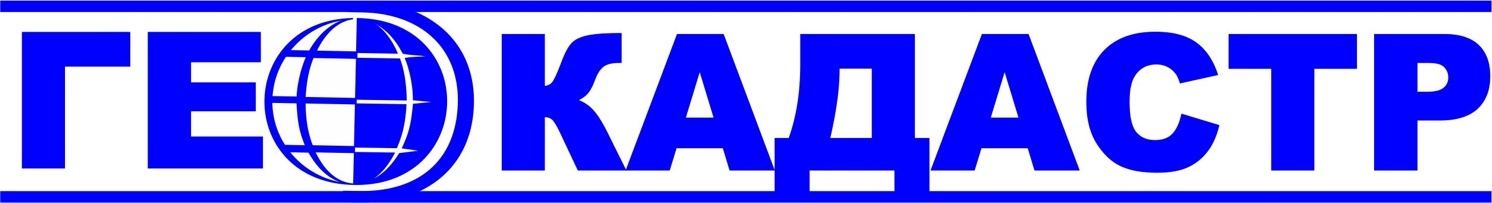     352570, Россия, Краснодарский край, пгт Мостовской, ул. Горького, 137а  телефон/факс +7(861) 240-05-32,  e-mail: geokadastr23@yandex.ru  www.geokadastr23.ruПРАВИЛА ЗЕМЛЕПОЛЬЗОВАНИЯ И ЗАСТРОЙКИ МОЛДАВАНСКОГО СЕЛЬСКОГО ПОСЕЛЕНИЯ Крымского района Краснодарского краяТекстовая и графическая части2024 годРоссийская ФедерацияОБЩЕСТВО С ОГРАНИЧЕННОЙ ОТВЕТСТВЕННОСТЬЮ352570, Россия, Краснодарский край, пгт Мостовской, ул. Горького, 137а  телефон/факс +7(861) 240-05-32,  e-mail: geokadastr23@yandex.ru www.geokadastr23.ruПРАВИЛА ЗЕМЛЕПОЛЬЗОВАНИЯ И ЗАСТРОЙКИ МОЛДАВАНСКОГО СЕЛЬСКОГО ПОСЕЛЕНИЯ Крымского района Краснодарского краяТекстовая и графическая частиЧасть I. ПОРЯДОК ПРИМЕНЕНИЯ ПРАВИЛ ЗЕМЛЕПОЛЬЗОВАНИЯ И ЗАСТРОЙКИ И ВНЕСЕНИЯ В НИХ ИЗМЕНЕНИЙ.Часть II. КАРТА ГРАДОСТРОИТЕЛЬНОГО ЗОНИРОВАНИЯ.Часть III. ГРАДОСТРОИТЕЛЬНЫЕ РЕГЛАМЕНТЫ.Часть IV. ЗАКЛЮЧИТЕЛЬНЫЕ ПОЛОЖЕНИЯ.Директор                                          А.Н. Куликов        2024 годОГЛАВЛЕНИЕЧАСТЬ I. ПОРЯДОК ПРИМЕНЕНИЯ ПРАВИЛ ЗЕМЛЕПОЛЬЗОВАНИЯ И ЗАСТРОЙКИ И ВНЕСЕНИЯ В НИХ ИЗМЕНЕНИЙ.	8Глава 1. Регулирование землепользования и застройки органами местного самоуправления	  8Раздел 1. Общие положения	8Статья 1. Основные понятия, используемые в Правилах.	8Статья 2. Основания разработки, и назначение правил землепользования и застройки.	26Статья 3. Содержание настоящих Правил.	27Статья 3.1. Объекты и субъекты градостроительных отношений	29Статья 4. Открытость и доступность информации о землепользовании и застройке.	29Раздел 2. Права использования недвижимости, возникшие до вступления в силу Правил	30Статья 5. Общие положения, относящиеся к ранее возникшим правам.	30Статья 6. Использование и строительные изменения объектов недвижимости, несоответствующих Правилам.	30Глава 2. Положение о регулирование землепользования и застройки органами местного самоуправления.	32Раздел 3. Участники отношений, возникающих по поводу землепользования и застройки	32Статья 7. Общие положения о лицах, осуществляющих землепользование и застройку, и их действиях.	32Статья 7.1. Органы, осуществляющие регулирование землепользования и застройки на территории Молдаванского сельского поселения.	33Статья 7.2. Комиссия по землепользованию и застройке	33Глава 3. Предоставление прав на земельные участки.	35Раздел 4. Предоставление прав на земельные участки	35Статья 8. Общие положения предоставления прав на земельные участки.	35Статья 9. Организация и проведение аукционов по продаже земельных участков, находящихся в государственной или муниципальной собственности, или права на заключение договоров аренды земельных участков, находящихся в государственной или муниципальной собственности, на территории муниципального образования Крымский район.	43Статья 10. Приобретение прав на земельные участки, на которых расположены объекты недвижимости.	43Раздел 5. Прекращение и ограничение прав на земельные участки. Сервитуты	46Статья 11. Прекращение прав на земельные участки.	46Статья 12. Право ограниченного пользования чужим земельным участком (сервитут).	46Статья 13. Ограничение прав на землю.	48Глава 4. Положение об изменение видов разрешенного использования земельных участков и объектов капитального строительства физическими и юридическими лицами.	51Статья 14. Градостроительные регламенты и их применение.	51Статья 15. Виды разрешенного использования земельных участков и объектов капитального строительства.	53Статья 16. Предельные (минимальные и (или) максимальные) размеры земельных участков и предельные параметры разрешенного строительства, реконструкции объектов капитального строительства.	54Статья 17. Порядок изменения видов разрешенного использования земельных участков и объектов капитального строительства.	55Статья 18. Порядок предоставления разрешения на условно разрешенный вид использования земельного участка или объекта капитального строительства.	56Статья 19. Порядок получения разрешения на отклонение от предельных параметров разрешенного строительства, реконструкции объектов капитального строительства.	58Статья 20. Использование объектов недвижимости, не соответствующих установленному градостроительному регламенту.	60Глава 5. Положение о подготовке документации по планировке территории.	62Статья 21. Общие положения о планировке территории.	62Статья 22. Инженерные изыскания для подготовки документации по планировке территории.	64Статья 23. Проекты планировки территории.	65Статья 24. Проекты межевания территорий.	65Статья 25. Особенности подготовки документации по планировке территории.	68Статья 26. Особенности подготовки документации по планировке территории применительно к территории поселения.	79Статья 27. Архитектурно-градостроительный облик объекта капитального строительства	81Статья 28. Правила согласования архитектурно-градостроительного облика объекта капитального строительства	82Глава 6. Положение о проведении общественных обсуждений по вопросам землепользования и застройки.	88Статья 29. Общественные обсуждения, общественные обсуждения по проектам генеральных планов, проектам правил землепользования и застройки, проектам планировки территории, проектам межевания территории, проектам правил благоустройства территорий, проектам решений о предоставлении разрешения на условно разрешенный вид использования земельного участка или объекта капитального строительства, проектам решений о предоставлении разрешения на отклонение от предельных параметров разрешенного строительства, реконструкции объектов капитального строительства	88Глава 7. Внесение изменений в правила землепользования и застройки	90Статья 30. Порядок и основания для внесения изменений в правила землепользования и застройки	90Статья 31. Внесение изменений в правила землепользования и застройки	95Глава 8. Регулирование иных вопросов землепользования и застройки.	99Статья 32. Градостроительные планы земельных участков.	99Статья 33. Выдача разрешений на строительство.	101Статья 34. Выдача разрешения на ввод объекта в эксплуатацию.	105Статья 35. Уведомление о планируемых строительстве или реконструкции объекта индивидуального жилищного строительства или садового дома	118Статья 36. Уведомление об окончании строительства или реконструкции объекта индивидуального жилищного строительства или садового дома	122Статья 37. Снос объекта капитального строительства.	126Статья 38. Осуществление сноса объекта капитального строительства	127Статья 39. Особенности сноса самовольных построек или приведения их в соответствие с установленными требованиями.	130Статья 40. Особенности сноса объектов капитального строительства, расположенных в зонах с особыми условиями использования территорий, или приведения таких объектов капитального строительства в соответствие с ограничениями использования земельных участков, установленными в границах зон с особыми условиями использования территорий	131Статья 41. Сохранение объектов культурного наследия (памятников истории и культуры) расположенных на территории поселения.	133Глава 9. Комплексное развитие территории.	138Статья 42. Цели комплексного развития территории.	138Статья 43. Виды комплексного развития территории.	138Статья 44. Порядок принятия и реализации решения о комплексном развитии территории	142Статья 45. Решение о комплексном развитии территории.	146Статья 46. Комплексное развитие территории по инициативе правообладателей.	148Статья 47. Ответственность за нарушения Правил.	151Глава 10. Архитектурно градостроительный облик.	152Статья 48. Требования к архитектурно-градостроительному облику объекта капитального строительства (для сельских населенных пунктов)	152ЧАСТЬ II. КАРТА ГРАДОСТРОИТЕЛЬНОГО ЗОНИРОВАНИЯ	139Статья 49. Карта(ы) градостроительного зонирования территории Молдаванского сельского поселения Крымского района, карта(ы) зон с особыми условиями использования территории (совмещено на одной карте)	139ЧАСТЬ III. ГРАДОСТРОИТЕЛЬНЫЕ РЕГЛАМЕНТЫ	            142Статья 50. Виды территориальных зон, выделенных на карте градостроительного зонирования территории Молдаванского сельского поселения	142Статья 51. Виды разрешенного использования земельных участков и объектов капитального строительства, предельные (минимальные и (или) максимальные) размеры земельных участков и предельные параметры разрешенного строительства, реконструкции объектов капитального строительства в различных территориальных зонах	144ЖИЛЫЕ ЗОНЫ:	144Ж1. Зона застройки индивидуальными жилыми домами с содержанием домашнего скота и птицы.	144Ж1.1 Зона застройки индивидуальными жилыми домами вдоль магистральных въездных маршрутов	158Ж2. Зона застройки малоэтажными жилыми домами	170ОБЩЕСТВЕННО-ДЕЛОВЫЕ ЗОНЫ:	184ОД1. Многофункциональная общественно-деловая зона	184ОД1.3. Многофункциональная общественно-деловая зона общегородского значения вдоль магистральных въездных маршрутов.	195ОД2. Зона застройки объектами образования и научной деятельности.	205ОД3. Зона застройки объектами здравоохранения.	212ОД4. Зона застройки объектами капитального строительства физической культуры и спорта	219ОД5. Зона застройки объектами культуры и искусства	225ОД8. Зона религиозного использования.	232ПРОИЗВОДСТВЕННЫЕ И КОММУНАЛЬНО СКЛАДСКИЕ ЗОНЫ:	238П2. Зона размещения производственных объектов III–V класса опасности.	238П3. Зона размещения производственных объектов IV–V класса опасности.	247П4. Зона размещения производственных объектов V класса опасности.	256КС1. Коммунально-складская зона с размещением объектов III–V класса опасности с возможностью размещения складов II класса опасности	264ЗОНЫ ИНЖЕНЕРНОЙ ИНФРАСТРУКТУРЫ:	270И. Зона инженерной инфраструктуры.	270ЗОНЫ ТРАНСПОРТНОЙ ИНФРАСТРУКТУРЫ:	275Т1. Зона транспортной инфраструктуры.	275ЗОНЫ СЕЛЬСКОХОЗЯЙСТВЕННОГО ИСПОЛЬЗОВАНИЯ:	283СХ1. Зона сельскохозяйственных угодий в составе границ населённых пунктов.	283СХ2. Зона сельскохозяйственных предприятий.	288СХ3. Зона ведения садоводства.	297СХ3.1. Зона ведения виноградарства.	303ЗОНЫ РЕКРЕАЦИОННОГО НАЗНАЧЕНИЯ:	308Р1. Зона зелёных насаждений общего пользования (парки, скверы, бульвары, сады).	308Р2.2. Зона отдыха.	313Р2.3. Зона объектов санаторно-курортного назначения.	319ЗОНЫ СПЕЦИАЛЬНОГО НАЗНАЧЕНИЯ:	326СН1. Зона размещения кладбищ.	326ИВ1. Зеленые насаждения специального назначения.	330ЗОНЫ ВОЕННЫХ И РЕЖИМНЫХ ОБЪЕКТОВ:	334РО1. Зона режимных территорий.	334ЧАСТЬ IV. ЗАКЛЮЧИТЕЛЬНЫЕ ПОЛОЖЕНИЯ	338Статья 52. Ограничения использования земельных участков и объектов капитального строительства, устанавливаемые в соответствии с законодательством Российской Федерации	338ПРИЛОЖЕНИЕ 1. СВЕДЕНИЯ О ГРАНИЦАХ ТЕРРИТОРИАЛЬНЫХ ЗОН	375ПРАВИЛА ЗЕМЛЕПОЛЬЗОВАНИЯ И ЗАСТРОЙКИМОЛДАВАНСКОГО СЕЛЬСКОГО ПОСЕЛЕНИЯКРЫМСКОГО РАЙОНА КРАСНОДАРСКОГО КРАЯПравила землепользования и застройки Молдаванского сельского поселения Крымского района Краснодарского края, (далее – Правила) являются нормативным правовым актом применительно к территории муниципального образования Молдаванское сельское поселение (далее – Молдаванское сельского поселение), принятым в соответствии с Градостроительным кодексом Российской Федерации, Земельным кодексом Российской Федерации, Федеральным законом «Об общих принципах организации местного самоуправления в Российской Федерации», иными законами и нормативными правовыми актами Российской Федерации, законами и иными нормативными правовыми актами Краснодарского края, Уставом муниципального образования Крымский район, Уставом Молдаванского сельского поселения, генеральным планом Молдаванского сельского поселения, а также с учетом положений иных актов и документов, определяющих основные направления социально-экономического и градостроительного развития муниципального образования Молдаванское сельского поселение, охраны ее культурного наследия, окружающей среды и рационального использования природных ресурсов.ЧАСТЬ I. ПОРЯДОК ПРИМЕНЕНИЯ ПРАВИЛ ЗЕМЛЕПОЛЬЗОВАНИЯ И ЗАСТРОЙКИ И ВНЕСЕНИЯ В НИХ ИЗМЕНЕНИЙ.Глава 1. Регулирование землепользования и застройки органами местного самоуправления Раздел 1. Общие положенияСтатья 1. Основные понятия, используемые в Правилах.В целях настоящего Кодекса используются следующие основные понятия:Градостроительная деятельность – деятельность по развитию территорий, в том числе городов и иных поселений, осуществляемая в виде территориального планирования, градостроительного зонирования, планировки территории, архитектурно-строительного проектирования, строительства, капитального ремонта, реконструкции, сноса объектов капитального строительства, эксплуатации зданий, сооружений, комплексного развития территорий и их благоустройства.Территориальное планирование – планирование развития территорий, в том числе для установления функциональных зон, определения планируемого размещения объектов федерального значения, объектов регионального значения, объектов местного значения.Устойчивое развитие территорий – обеспечение при осуществлении градостроительной деятельности безопасности и благоприятных условий жизнедеятельности человека, ограничение негативного воздействия хозяйственной и иной деятельности на окружающую среду и обеспечение охраны и рационального использования природных ресурсов в интересах настоящего и будущего поколений.Зоны с особыми условиями использования территорий – охранные, санитарно-защитные зоны, зоны охраны объектов культурного наследия (памятников истории и культуры) народов Российской Федерации (далее – объекты культурного наследия), защитные зоны объектов культурного наследия, водоохранные зоны, зоны затопления, подтопления, зоны санитарной охраны источников питьевого и хозяйственно-бытового водоснабжения, зоны охраняемых объектов, приаэродромная территория, иные зоны, устанавливаемые в соответствии с законодательством Российской Федерации;Функциональные зоны – зоны, для которых документами территориального планирования определены границы и функциональное назначение.Градостроительное зонирование – зонирование территорий муниципальных образований в целях определения территориальных зон и установления градостроительных регламентов.Территориальные зоны – зоны, для которых в правилах землепользования и застройки определены границы и установлены градостроительные регламенты;Правила землепользования и застройки – документ градостроительного зонирования, который утверждается нормативными правовыми актами органов местного самоуправления, нормативными правовыми актами органов государственной власти субъектов Российской Федерации – городов федерального значения Москвы, Санкт-Петербурга и Севастополя и в котором устанавливаются территориальные зоны, градостроительные регламенты, порядок применения такого документа и порядок внесения в него изменений.Градостроительный регламент – устанавливаемые в пределах границ соответствующей территориальной зоны виды разрешенного использования земельных участков, равно как всего, что находится над и под поверхностью земельных участков и используется в процессе их застройки и последующей эксплуатации объектов капитального строительства, предельные (минимальные и (или) максимальные) размеры земельных участков и предельные параметры разрешенного строительства, реконструкции объектов капитального строительства, ограничения использования земельных участков и объектов капитального строительства, а также применительно к территориям, в границах которых предусматривается осуществление деятельности по комплексному развитию территории, расчетные показатели минимально допустимого уровня обеспеченности соответствующей территории объектами коммунальной, транспортной, социальной инфраструктур и расчетные показатели максимально допустимого уровня территориальной доступности указанных объектов для населения.Объект капитального строительства – здание, строение, сооружение, объекты, строительство которых не завершено (далее – объекты незавершенного строительства), за исключением некапитальных строений, сооружений и неотделимых улучшений земельного участка (замощение, покрытие и другие).Линейные объекты – линии электропередачи, линии связи (в том числе линейно-кабельные сооружения), трубопроводы, автомобильные дороги, железнодорожные линии и другие подобные сооружения.Некапитальные строения, сооружения – строения, сооружения, которые не имеют прочной связи с землей и конструктивные характеристики которых позволяют осуществить их перемещение и (или) демонтаж и последующую сборку без несоразмерного ущерба назначению и без изменения основных характеристик строений, сооружений (в том числе киосков, навесов и других подобных строений, сооружений).Информационная модель объекта капитального строительства (далее – информационная модель) – совокупность взаимосвязанных сведений, документов и материалов об объекте капитального строительства, формируемых в электронном виде на этапах выполнения инженерных изысканий, осуществления архитектурно-строительного проектирования, строительства, реконструкции, капитального ремонта, эксплуатации и (или) сноса объекта капитального строительства.Красные линии – линии, которые обозначают границы территорий общего пользования и подлежат установлению, изменению или отмене в документации по планировке территории.Территории общего пользования – территории, которыми беспрепятственно пользуется неограниченный круг лиц (в том числе площади, улицы, проезды, набережные, береговые полосы водных объектов общего пользования, скверы, бульвары).Строительство – создание зданий, строений, сооружений (в том числе на месте сносимых объектов капитального строительства).Реконструкция объектов капитального строительства (за исключением линейных объектов) – изменение параметров объекта капитального строительства, его частей (высоты, количества этажей, площади, объема), в том числе надстройка, перестройка, расширение объекта капитального строительства, а также замена и (или) восстановление несущих строительных конструкций объекта капитального строительства, за исключением замены отдельных элементов таких конструкций на аналогичные или иные улучшающие показатели таких конструкций элементы и (или) восстановления указанных элементов.Реконструкция линейных объектов – изменение параметров линейных объектов или их участков (частей), которое влечет за собой изменение класса, категории и (или) первоначально установленных показателей функционирования таких объектов (мощности, грузоподъемности и других) или при котором требуется изменение границ полос отвода и (или) охранных зон таких объектов.Капитальный ремонт объектов капитального строительства (за исключением линейных объектов) – замена и (или) восстановление строительных конструкций объектов капитального строительства или элементов таких конструкций, за исключением несущих строительных конструкций, замена и (или) восстановление систем инженерно-технического обеспечения и сетей инженерно-технического обеспечения объектов капитального строительства или их элементов, а также замена отдельных элементов несущих строительных конструкций на аналогичные или иные улучшающие показатели таких конструкций элементы и (или) восстановление указанных элементов.Капитальный ремонт линейных объектов – изменение параметров линейных объектов или их участков (частей), которое не влечет за собой изменение класса, категории и (или) первоначально установленных показателей функционирования таких объектов и при котором не требуется изменение границ полос отвода и (или) охранных зон таких объектов, если иное не предусмотрено настоящим Кодексом.Снос объекта капитального строительства – ликвидация объекта капитального строительства путем его разрушения (за исключением разрушения вследствие природных явлений либо противоправных действий третьих лиц), разборки и (или) демонтажа объекта капитального строительства, в том числе его частей.Инженерные изыскания – изучение природных условий и факторов техногенного воздействия в целях рационального и безопасного использования территорий и земельных участков в их пределах, подготовки данных по обоснованию материалов, необходимых для территориального планирования, планировки территории и архитектурно-строительного проектирования.Застройщик – физическое или юридическое лицо, обеспечивающее на принадлежащем ему земельном участке или на земельном участке иного правообладателя (которому при осуществлении бюджетных инвестиций в объекты капитального строительства государственной (муниципальной) собственности органы государственной власти (государственные органы), Государственная корпорация по атомной энергии «Росатом», Государственная корпорация по космической деятельности «Роскосмос», органы управления государственными внебюджетными фондами или органы местного самоуправления передали в случаях, установленных бюджетным законодательством Российской Федерации, на основании соглашений свои полномочия государственного (муниципального) заказчика или которому в соответствии со статьей 13.3 Федерального закона от 29 июля 2017 № 218-ФЗ «О публично-правовой компании «Фонд развития территорий» и о внесении изменений в отдельные законодательные акты Российской Федерации» передали на основании соглашений свои функции застройщика) строительство, реконструкцию, капитальный ремонт, снос объектов капитального строительства, а также выполнение инженерных изысканий, подготовку проектной документации для их строительства, реконструкции, капитального ремонта. Застройщик вправе передать свои функции, предусмотренные законодательством о градостроительной деятельности, техническому заказчику.Саморегулируемая организация в области инженерных изысканий, архитектурно-строительного проектирования, строительства, реконструкции, капитального ремонта, сноса объектов капитального строительства (далее также – саморегулируемая организация) – некоммерческая организация, созданная в форме ассоциации (союза) и основанная на членстве индивидуальных предпринимателей и (или) юридических лиц, выполняющих инженерные изыскания или осуществляющих подготовку проектной документации или строительство, реконструкцию, капитальный ремонт, снос объектов капитального строительства по договорам о выполнении инженерных изысканий, о подготовке проектной документации, о строительстве, реконструкции, капитальном ремонте, сносе объектов капитального строительства, заключенным с застройщиком, техническим заказчиком, лицом, ответственным за эксплуатацию здания, сооружения, либо со специализированной некоммерческой организацией, которая осуществляет деятельность, направленную на обеспечение проведения капитального ремонта общего имущества в многоквартирных домах (далее – региональный оператор).Объекты федерального значения – объекты капитального строительства, иные объекты, территории, которые необходимы для осуществления полномочий по вопросам, отнесенным к ведению Российской Федерации, органов государственной власти Российской Федерации Конституцией Российской Федерации, федеральными конституционными законами, федеральными законами, решениями Президента Российской Федерации, решениями Правительства Российской Федерации, и оказывают существенное влияние на социально-экономическое развитие Российской Федерации. Виды объектов федерального значения, подлежащих отображению на схемах территориального планирования Российской Федерации в указанных в части 1 статьи 10 Градостроительного кодекса областях, определяются Правительством Российской Федерации, за исключением объектов федерального значения в области обороны страны и безопасности государства. Виды объектов федерального значения в области обороны страны и безопасности государства, подлежащих отображению на схемах территориального планирования Российской Федерации, определяются Президентом Российской Федерации.Объекты регионального значения – объекты капитального строительства, иные объекты, территории, которые необходимы для осуществления полномочий по вопросам, отнесенным к ведению субъекта Российской Федерации, органов государственной власти субъекта Российской Федерации Конституцией Российской Федерации, федеральными конституционными законами, федеральными законами, конституцией (уставом) субъекта Российской Федерации, законами субъекта Российской Федерации, решениями высшего исполнительного органа государственной власти субъекта Российской Федерации, и оказывают существенное влияние на социально-экономическое развитие субъекта Российской Федерации. Виды объектов регионального значения в указанных в части 3 статьи 14 Градостроительного кодекса областях, подлежащих отображению на схеме территориального планирования субъекта Российской Федерации, определяются законом субъекта Российской Федерации.Объекты местного значения – объекты капитального строительства, иные объекты, территории, которые необходимы для осуществления органами местного самоуправления полномочий по вопросам местного значения и в пределах переданных государственных полномочий в соответствии с федеральными законами, законом субъекта Российской Федерации, уставами муниципальных образований и оказывают существенное влияние на социально-экономическое развитие муниципальных районов, поселений, городских округов. Виды объектов местного значения муниципального района, поселения, городского округа в указанных в пункте 1 части 3 статьи 19 и пункте 1 части 5 статьи 23 Градостроительного кодекса областях, подлежащих отображению на схеме территориального планирования муниципального района, генеральном плане поселения, генеральном плане городского округа, определяются законом субъекта Российской Федерации.Парковка (парковочное место) – специально обозначенное и при необходимости обустроенное и оборудованное место, являющееся в том числе частью автомобильной дороги и (или) примыкающее к проезжей части и (или) тротуару, обочине, эстакаде или мосту либо являющееся частью подэстакадных или подмостовых пространств, площадей и иных объектов улично-дорожной сети и предназначенное для организованной стоянки транспортных средств на платной основе или без взимания платы по решению собственника или иного владельца автомобильной дороги, собственника земельного участка.Технический заказчик – юридическое лицо, которое уполномочено застройщиком и от имени застройщика заключает договоры о выполнении инженерных изысканий, о подготовке проектной документации, о строительстве, реконструкции, капитальном ремонте, сносе объектов капитального строительства, подготавливает задания на выполнение указанных видов работ, предоставляет лицам, выполняющим инженерные изыскания и (или) осуществляющим подготовку проектной документации, строительство, реконструкцию, капитальный ремонт, снос объектов капитального строительства, материалы и документы, необходимые для выполнения указанных видов работ, утверждает проектную документацию, подписывает документы, необходимые для получения разрешения на ввод объекта капитального строительства в эксплуатацию, осуществляет иные функции, предусмотренные законодательством о градостроительной деятельности (далее также – функции технического заказчика). Функции технического заказчика могут выполняться только членом соответственно саморегулируемой организации в области инженерных изысканий, архитектурно-строительного проектирования, строительства, реконструкции, капитального ремонта, сноса объектов капитального строительства, за исключением случаев, предусмотренных частью 2.1 статьи 47, частью 4.1 статьи 48, частями 2.1 и 2.2 статьи 52, частями 5 и 6 статьи 55.31 Градостроительного кодекса.Программы комплексного развития систем коммунальной инфраструктуры поселения, городского округа – документы, устанавливающие перечни мероприятий по проектированию, строительству, реконструкции систем электро-, газо-, тепло-, водоснабжения и водоотведения, объектов, используемых для обработки, утилизации, обезвреживания и захоронения твердых бытовых отходов, которые предусмотрены соответственно схемами и программами развития единой национальной (общероссийской) электрической сети на долгосрочный период, генеральной схемой размещения объектов электроэнергетики, федеральной программой газификации, соответствующими межрегиональными, региональными программами газификации, схемами теплоснабжения, схемами водоснабжения и водоотведения, территориальными схемами в области обращения с отходами, в том числе с твердыми коммунальными отходами. Программы комплексного развития систем коммунальной инфраструктуры поселения, городского округа разрабатываются и утверждаются органами местного самоуправления поселения, городского округа на основании утвержденных в порядке, установленном настоящим Кодексом, генеральных планов таких поселения, городского округа и должны обеспечивать сбалансированное, перспективное развитие систем коммунальной инфраструктуры в соответствии с потребностями в строительстве объектов капитального строительства и соответствующие установленным требованиям надежность, энергетическую эффективность указанных систем, снижение негативного воздействия на окружающую среду и здоровье человека и повышение качества поставляемых для потребителей товаров, оказываемых услуг в сферах электро-, газо-, тепло-, водоснабжения и водоотведения, а также услуг по обработке, утилизации, обезвреживанию и захоронению твердых коммунальных отходов;Система коммунальной инфраструктуры – комплекс технологически связанных между собой объектов и инженерных сооружений, предназначенных для осуществления поставок товаров и оказания услуг в сферах электро-, газо-, тепло-, водоснабжения и водоотведения до точек подключения (технологического присоединения) к инженерным системам электро-, газо-, тепло-, водоснабжения и водоотведения объектов капитального строительства, а также объекты, используемые для обработки, утилизации, обезвреживания, захоронения твердых коммунальных отходов.Транспортно-пересадочный узел – комплекс объектов недвижимого имущества, включающий в себя земельный участок либо несколько земельных участков с расположенными на них, над или под ними объектами транспортной инфраструктуры, а также другими объектами, предназначенными для обеспечения безопасного и комфортного обслуживания пассажиров в местах их пересадок с одного вида транспорта на другой.Нормативы градостроительного проектирования – совокупность расчетных показателей, установленных в соответствии с настоящим Кодексом в целях обеспечения благоприятных условий жизнедеятельности человека и подлежащих применению при подготовке документов территориального планирования, градостроительного зонирования, документации по планировке территории.Программы комплексного развития транспортной инфраструктуры поселения, городского округа – документы, устанавливающие перечни мероприятий по проектированию, строительству, реконструкции объектов транспортной инфраструктуры местного значения поселения, городского округа, которые предусмотрены также государственными и муниципальными программами, стратегией социально-экономического развития муниципального образования и планом мероприятий по реализации стратегии социально-экономического развития муниципального образования (при наличии данных стратегии и плана), инвестиционными программами субъектов естественных монополий в области транспорта. Программы комплексного развития транспортной инфраструктуры поселения, городского округа разрабатываются и утверждаются органами местного самоуправления поселения, городского округа на основании утвержденных в порядке, установленном настоящим Кодексом, генеральных планов поселения, городского округа и должны обеспечивать сбалансированное, перспективное развитие транспортной инфраструктуры поселения, городского округа в соответствии с потребностями в строительстве, реконструкции объектов транспортной инфраструктуры местного значения.Программы комплексного развития социальной инфраструктуры поселения, городского округа – документы, устанавливающие перечни мероприятий по проектированию, строительству, реконструкции объектов социальной инфраструктуры местного значения поселения, городского округа, которые предусмотрены также государственными и муниципальными программами, стратегией социально-экономического развития муниципального образования и планом мероприятий по реализации стратегии социально-экономического развития муниципального образования (при наличии данных стратегии и плана). Программы комплексного развития социальной инфраструктуры поселения, городского округа разрабатываются и утверждаются органами местного самоуправления поселения, городского округа на основании утвержденных в порядке, установленном настоящим Кодексом, генеральных планов поселения, городского округа и должны обеспечивать сбалансированное, перспективное развитие социальной инфраструктуры поселения, городского округа в соответствии с потребностями в строительстве объектов социальной инфраструктуры местного значения.Машино-место – предназначенная исключительно для размещения транспортного средства индивидуально-определенная часть здания или сооружения, которая не ограничена либо частично ограничена строительной или иной ограждающей конструкцией и границы которой описаны в установленном законодательством о государственном кадастровом учете порядке.Сметная стоимость строительства, реконструкции, капитального ремонта, сноса объектов капитального строительства, работ по сохранению объектов культурного наследия (далее – сметная стоимость строительства) – расчетная стоимость строительства, реконструкции, капитального ремонта, сноса объектов капитального строительства, работ по сохранению объектов культурного наследия, подлежащая определению на этапе архитектурно-строительного проектирования, подготовки сметы на снос объекта капитального строительства и применению в соответствии со статьей 8.3 настоящего Кодекс.Сметные нормы – совокупность количественных показателей материалов, изделий, конструкций и оборудования, затрат труда работников в строительстве, времени эксплуатации машин и механизмов (далее – строительные ресурсы), установленных на принятую единицу измерения, и иных затрат, применяемых при определении сметной стоимости строительства.Сметные цены строительных ресурсов – сводная агрегированная в территориальном разрезе документированная информация о стоимости строительных ресурсов, установленная расчетным путем на принятую единицу измерения и размещаемая в федеральной государственной информационной системе ценообразования в строительстве;Сметные нормативы – сметные нормы и методики, необходимые для определения сметной стоимости строительства, стоимости работ по инженерным изысканиям и по подготовке проектной документации, а также методики разработки и применения сметных норм.Укрупненный норматив цены строительства – показатель потребности в денежных средствах, необходимых для создания единицы мощности строительной продукции, предназначенный для планирования (обоснования) инвестиций (капитальных вложений) в объекты капитального строительства.Комплексное развитие территорий – совокупность мероприятий, выполняемых в соответствии с утвержденной документацией по планировке территории и направленных на создание благоприятных условий проживания граждан, обновление среды жизнедеятельности и территорий общего пользования поселений, городских округов.Элемент планировочной структуры – часть территории поселения, городского округа или межселенной территории муниципального района (квартал, микрорайон, район и иные подобные элементы). Виды элементов планировочной структуры устанавливаются уполномоченным Правительством Российской Федерации федеральным органом исполнительной власти.Благоустройство территории – деятельность по реализации комплекса мероприятий, установленного правилами благоустройства территории муниципального образования, направленная на обеспечение и повышение комфортности условий проживания граждан, по поддержанию и улучшению санитарного и эстетического состояния территории муниципального образования, по содержанию территорий населенных пунктов и расположенных на таких территориях объектов, в том числе территорий общего пользования, земельных участков, зданий, строений, сооружений, прилегающих территорий;Прилегающая территория – территория общего пользования, которая прилегает к зданию, строению, сооружению, земельному участку в случае, если такой земельный участок образован, и границы которой определены правилами благоустройства территории муниципального образования в соответствии с порядком, установленным законом субъекта Российской Федерации.Элементы благоустройства – декоративные, технические, планировочные, конструктивные устройства, элементы озеленения, различные виды оборудования и оформления, в том числе фасадов зданий, строений, сооружений, малые архитектурные формы, некапитальные нестационарные строения и сооружения, информационные щиты и указатели, применяемые как составные части благоустройства территории.Объект индивидуального жилищного строительства – отдельно стоящее здание с количеством надземных этажей не более чем три, высотой не более двадцати метров, которое состоит из комнат и помещений вспомогательного использования, предназначенных для удовлетворения гражданами бытовых и иных нужд, связанных с их проживанием в таком здании, и не предназначено для раздела на самостоятельные объекты недвижимости. Понятия «объект индивидуального жилищного строительства», «жилой дом» и «индивидуальный жилой дом» применяются в настоящем Кодексе, других федеральных законах и иных нормативных правовых актах Российской Федерации в одном значении, если иное не предусмотрено такими федеральными законами и нормативными правовыми актами Российской Федерации. При этом параметры, устанавливаемые к объектам индивидуального жилищного строительства настоящим Кодексом, в равной степени применяются к жилым домам, индивидуальным жилым домам, если иное не предусмотрено такими федеральными законами и нормативными правовыми актами Российской Федерации.Дом блокированной застройки – жилой дом, блокированный с другим жилым домом (другими жилыми домами) в одном ряду общей боковой стеной (общими боковыми стенами) без проемов и имеющий отдельный выход на земельный участок.Муниципальное образование – городское или сельское поселение, муниципальный район либо городской округ, городской округ с внутригородским делением, внутригородской район.Муниципальный район – несколько поселений, объединенных общей территорией, в границах которой местное самоуправление осуществляется в целях решения вопросов местного значения меж поселенческого характера населением непосредственно и (или) через выборные органы и иные органы местного самоуправления, которые могут осуществлять отдельные государственные полномочия, передаваемые органам местного самоуправления федеральными законами и законами Краснодарского края.Поселение – городское или сельское поселение.Сельское поселение – один или несколько объединенных общей территорией сельских населенных пунктов (поселков, сел, станиц, деревень, хуторов, кишлаков, аулов и других сельских населенных пунктов), в которых местное самоуправление осуществляется населением непосредственно и (или) через выборные и иные органы местного самоуправления.Населенный пункт – часть территории Краснодарского края, имеющая установленные в соответствии с законодательством границу, статус, наименование, используемая и предназначенная для застройки и развития, являющаяся местом постоянного проживания населения. Населенные пункты подразделяются на городские и сельские.Вопросы местного значения – вопросы непосредственного обеспечения жизнедеятельности населения муниципального образования, решение которых в соответствии с Конституцией Российской Федерации и настоящим Федеральным законом осуществляется населением и (или) органами местного самоуправления самостоятельно.Генеральный план – вид документа территориального планирования муниципального образования, определяющий цели, задачи и направления территориального планирования и этапы их реализации, разрабатываемый для обеспечения устойчивого развития территории, определяющий в интересах населения условия проживания, направления и границы территориального развития, функциональное зонирование, застройку и благоустройство территории, сохранение историко-культурного и природного наследия.Функциональное зонирование территории – деление территории на зоны при территориальном планировании развития территорий с определением видов градостроительного использования установленных зон и ограничений на их использование.Линии градостроительного регулирования – красные линии, границы земельных участков, линии застройки, отступ застройки, синие линии, границы полосы отвода железных дорог, границы полосы отвода автомобильных дорог, границы технических (охранных) зон инженерных сооружений и коммуникаций, границы территорий памятников и ансамблей; границы зон охраны объекта культурного наследия, границы историко-культурного заповедника, границы охранных зон особо охраняемых природных территорий, границы территорий природного комплекса Краснодарского края, не являющихся особо охраняемыми, границы озелененных территорий, не входящих в природный комплекс городских округов и поселений Краснодарского края, границы водоохранных зон, границы прибрежных зон (полос), границы зон санитарной охраны источников питьевого водоснабжения, границы санитарно-защитных зон и иных зон ограничений использования земельных участков, зданий, строений, сооружений.Линии застройки – условные линии, устанавливающие границы застройки при размещении зданий, строений, сооружений с отступом от красных линий или от границ земельного участка (минимальные отступы от границ земельного участка в целях определения мест допустимого размещения зданий, строений, сооружений, за пределами которых запрещено строительство зданий, строений, сооружений).Отступ застройки – расстояние между красной линией или границей земельного участка и стеной здания, строения, сооружения.Границы полосы отвода железных дорог – границы территории, предназначенной для размещения существующих и проектируемых железнодорожных путей, станций и других железнодорожных сооружений, ширина которых нормируется в зависимости от категории железных дорог, конструкции земляного полотна и других и на которой не допускается строительство зданий и сооружений, не имеющих отношения к эксплуатации железнодорожного транспорта.Границы полосы отвода автомобильных дорог – границы территорий, занятых автомобильными дорогами, их конструктивными элементами и дорожными сооружениями. Ширина полосы отвода нормируется в зависимости от категории дороги, конструкции земляного полотна и других технических характеристик.Границы технических (охранных) зон инженерных сооружений и коммуникаций – границы территорий, предназначенных для обеспечения обслуживания и безопасной эксплуатации наземных и подземных транспортных и инженерных сооружений и коммуникаций.Границы территорий памятников и ансамблей – границы земельных участков памятников градостроительства и архитектуры, памятников истории, археологии и монументального искусства, состоящих на государственной охране.Границами зон охраны объекта культурного наследия являются линии, обозначающие территорию, за пределами которой осуществление градостроительной, хозяйственной и иной деятельности не оказывает прямое или косвенное негативное воздействие на сохранность данного объекта культурного наследия в его исторической среде. Обозначение указанных линий, а также координат характерных точек границ зон охраны объекта культурного наследия на картах (схемах) должно позволять однозначно определить границы зон охраны объекта культурного наследия с нормативным значением точности, предусмотренным для ведения государственного кадастра недвижимости.Защитные зоны объектов культурного наследия – территории, которые прилегают к включенным в реестр памятникам и ансамблям (за исключением объектов археологического наследия, некрополей, захоронений, расположенных в границах некрополей, произведений монументального искусства, а также памятников и ансамблей, расположенных в границах достопримечательного места, в которых соответствующим органом охраны объектов культурного наследия установлены предусмотренные статьей 56.4 Федерального закона «Об объектах культурного наследия (памятниках истории и культуры) народов Российской Федерации» от 25.06.2002 № 73-ФЗ требования и ограничения) и в границах которых в целях обеспечения сохранности объектов культурного наследия и композиционно-видовых связей (панорам) запрещаются строительство объектов капитального строительства и их реконструкция, связанная с изменением их параметров (высоты, количества этажей, площади), за исключением строительства и реконструкции линейных объектов.Охранная зона объекта культурного наследия – территория, в пределах которой в целях обеспечения сохранности объекта культурного наследия в его историческом ландшафтном окружении устанавливается особый режим использования земель, ограничивающий хозяйственную деятельность и запрещающий строительство, за исключением применения специальных мер, направленных на сохранение и регенерацию историко-градостроительной или природной среды объекта культурного наследия. Зоны охраны памятников устанавливаются как для отдельных памятников истории и культуры, так и для их ансамблей и комплексов, а также при особых обоснованиях – для целостных памятников градостроительства (исторических зон сельских поселений и других объектов).Границы охранных зон особо охраняемых природных территорий – границы зон с ограниченным режимом природопользования, устанавливаемые на особо охраняемых природных территориях, участках земли и водного пространства.Границы территорий природного комплекса Краснодарского края, не являющихся особо охраняемыми – границы территорий городских лесов и лесопарков, долин малых рек, парков, скверов, озелененных и лесных территорий, объектов спортивного, медицинского, специализированного и иного назначения, а также резервных территорий, предназначенных для воссоздания утраченных или формирования новых территорий природного комплекса.Границы озелененных территорий, не входящих в природный комплекс городских округов и поселений Краснодарского края – границы участков внутриквартального озеленения общего пользования и трасс внутриквартальных транспортных коммуникаций.Границы водоохранных зон – границы территорий, прилегающих к акваториям рек, озер и других поверхностных водных объектов, на которых устанавливается специальный режим хозяйственной и иных видов деятельности в целях предотвращения загрязнения, засорения, заиления и истощения водных объектов, а также сохранения среды обитания объектов животного и растительного мира.Границы прибрежных зон (полос) – границы территорий внутри водоохранных зон, на которых в соответствии с Водным кодексом Российской Федерации вводятся дополнительные ограничения природопользования. В границах прибрежных зон допускается размещение объектов, перечень и порядок размещения которых устанавливается Правительством Российской Федерации.Водоохранная зона – территория, примыкающая к береговой линии морей, рек, ручьев, каналов, озер, водохранилищ и на которых устанавливается специальный режим осуществления хозяйственной и иной деятельности в целях предотвращения загрязнения, засорения, заиления указанных водных объектов и истощения их вод, а также сохранения среды обитания водных биологических ресурсов и других объектов животного и растительного мира.Границы зон санитарной охраны источников питьевого водоснабжения – границы зон I и II поясов, а также жесткой зоны II пояса:1) Границы зоны I пояса санитарной охраны – границы огражденной территории водозаборных сооружений и площадок, головных водопроводных сооружений, на которых установлен строгий охранный режим и не допускается размещение зданий, сооружений и коммуникаций, не связанных с эксплуатацией водоисточника. В границах I пояса санитарной охраны запрещается постоянное и временное проживание людей, не связанных непосредственно с работой на водопроводных сооружениях.2) Границы зоны II пояса санитарной охраны – границы территории, непосредственно окружающей не только источники, но и их притоки, на которой установлен режим ограничения строительства и хозяйственного пользования земель и водных объектов.3) Границы жесткой зоны II пояса санитарной охраны – границы территории, непосредственно прилегающей к акватории водоисточников и выделяемой в пределах территории II пояса по границам прибрежной полосы с режимом ограничения хозяйственной деятельности.Границы санитарно-защитных зон – границы территорий, отделяющих промышленные площадки от жилой застройки, рекреационных зон, зон отдыха и курортов. Ширина санитарно-защитных зон, режим их содержания и использования устанавливаются в соответствии с законодательством о санитарно-эпидемиологическом благополучии населения.Земельный участок – недвижимая вещь, которая представляет собой часть земной поверхности и имеет характеристики, позволяющие определить ее в качестве индивидуально определенной вещи. Градостроительный план земельного участка – документ, который выдается в целях обеспечения субъектов градостроительной деятельности информацией, необходимой для архитектурно-строительного проектирования, строительства, реконструкции объектов капитального строительства в границах земельного участка и подготовка которого осуществляется применительно к застроенным или предназначенным для строительства, реконструкции объектам капитального строительства (за исключением линейных объектов), земельным участкам. Коэффициент плотности жилой застройки – предельное максимальное отношение суммарной площади квартир в многоквартирных домах, площади блокированных и индивидуальных жилых домов, которую разрешается построить на земельном участке, а при комплексном развитии территории на земельных участках, с учетом уже существующих объектов капитального строительства, к площади земельного участка.Плотность застройки – суммарная поэтажная площадь застройки наземной части зданий и сооружений в габаритах наружных стен, приходящаяся на единицу территории участка (квартала) (тыс. кв. м/га). Суммарная поэтажная площадь – суммарная площадь всех надземных этажей здания, включающая площади всех помещений этажа (в том числе лоджий, лестничных клеток, лифтовых шахт и другого).Высота здания, строения, сооружения – расстояние по вертикали, измеренное от проектной отметки земли до наивысшей точки плоской крыши здания или до наивысшей точки конька скатной крыши здания, до наивысшей точки строения, сооружения; может устанавливаться в составе градостроительного регламента применительно к соответствующей территориальной зоне, обозначенной на карте градостроительного зонирования.Высота здания (архитектурная) – одна из основных характеристик здания, определяемая количеством этажей или вертикальным линейным размером от проектной отметки земли до наивысшей отметки конструктивного элемента здания: парапет плоской кровли; карниз, конек или фронтон скатной крыши; купол; шпиль; башня, которые устанавливаются для определения высоты при архитектурно-композиционном решении объекта в окружающей среде.Строительство – создание зданий, строений, сооружений (в том числе на месте сносимых объектов капитального строительства).Деятельность по комплексному и устойчивому развитию территории – осуществляемая в целях обеспечения наиболее эффективного использования территории деятельность по подготовке и утверждению документации по планировке территории для размещения объектов капитального строительства жилого, производственного, общественно-делового и иного назначения и необходимых для функционирования таких объектов и обеспечения жизнедеятельности граждан объектов коммунальной, транспортной, социальной инфраструктур, а также по архитектурно-строительному проектированию, строительству, реконструкции указанных в настоящем пункте объектов.Микрорайон (квартал) – структурный элемент жилой застройки.Жилой район – структурный элемент селитебной территории.Улица – обустроенная и используемая для движения транспортных средств и пешеходов полоса земли либо поверхность искусственного сооружения, находящаяся в пределах населенных пунктов, в том числе магистральная дорога скоростного и регулируемого движения, пешеходная и парковая дорога, дорога в научно-производственных, промышленных и коммунально-складских зонах (районах).Дорога – обустроенная или приспособленная и используемая для движения транспортных средств полоса земли либо поверхность искусственного сооружения. Дорога включает в себя одну или несколько проезжих частей, а также трамвайные пути, тротуары, обочины и разделительные полосы при их наличии.Пешеходная зона – территория, предназначенная для передвижения пешеходов.Одноквартирный жилой дом – жилой дом, предназначенный для проживания одной семьи и имеющий приквартирный участок.Приквартирный участок – земельный участок, примыкающий к жилому зданию (квартире) с непосредственным выходом на него.Индивидуальный жилой дом – отдельно стоящий жилой дом с количеством этажей не более трех, предназначенный для проживания одной семьи.Этаж надземный – этаж с отметкой пола помещений не ниже планировочной отметки земли.Этаж подземный – этаж с отметкой пола помещений ниже планировочной отметки земли на всю высоту помещений.Этаж первый – нижний надземный этаж здания.Этаж цокольный – этаж с отметкой пола помещений ниже планировочной отметки земли на высоту не более половины высоты помещений.Этаж подвальный – этаж с отметкой пола помещений ниже планировочной отметки земли более чем наполовину высоты помещений или первый подземный этаж.Этаж мансардный – этаж в чердачном пространстве, фасад которого полностью или частично образован поверхностью (поверхностями) наклонной, ломаной или криволинейной крыши.Этаж технический – этаж для размещения инженерного оборудования здания и прокладки коммуникаций, может быть расположен в нижней части здания (техническое подполье), верхней (технический чердак) или между надземными этажами. Пространство высотой 1,8 м и менее, используемое только для прокладки коммуникаций, этажом не является.Планировочная отметка земли – уровень земли на границе земли и отмостки здания.Подрядчик – физическое или юридическое лицо, осуществляющее по договору с застройщиком (заказчиком) работы по строительству, реконструкции зданий, строений, сооружений, их частей.Прибрежная защитная полоса – часть водоохраной зоны, для которой вводятся дополнительные ограничения хозяйственной и иной деятельности.Процент застройки участка – выраженный в процентах показатель градостроительного регламента, показывающий, какая максимальная часть площади каждого земельного участка, расположенного в соответствующей территориальной зоне, может быть занята зданиями, строениями и сооружениями. Максимальный процент застройки в границах земельного участка – отношение суммарной площади земельного участка, которая может быть застроена объектами капитального строительства, без учета подземных этажей, ко всей площади земельного участка.Публичный сервитут – право ограниченного пользования недвижимостью, установленное законом или иным нормативным правовым актом Российской Федерации, нормативным правовым актом субъекта Российской Федерации, нормативным правовым актом органа местного самоуправления с учетом результатов общественных обсуждений по обсуждению документации по планировке территории, в случаях, если это необходимо для обеспечения интересов государства, местного самоуправления или местного населения, без изъятия земельных участков. Разрешенное использование земельных участков и иных объектов недвижимости – использование недвижимости в соответствии с градостроительным регламентом, ограничениями на использование недвижимости, установленными в соответствии с законодательством, а также публичными сервитутами.Частный сервитут – право ограниченного пользования чужим недвижимым имуществом, устанавливаемое решением суда или соглашением между лицом, являющимся собственником объекта недвижимости, и лицом, требующим установления сервитута.Процент озеленения земельного участка – отношение суммарной площади озеленения земельного участка ко всей площади земельного участка. При определении процента озеленения могут учитываться озелененные территории детских и спортивных площадок для отдыха взрослого населения. Проезды, тротуары, парковочные места, в том числе, с использованием газонной решетки (георешетки) не учитываются в определении процента озеленения. Озеленение земельного участка – территория с газонным покрытием (травяной покров, создаваемый посевом семян специально подобранных трав) и высадкой посадочного материала. На участке необходимо высаживать минимальное количество деревьев (лиственный и хвойный посадочный материал диаметром штамба от 4 см) из расчета 7,5 деревьев на каждые 1000 кв. м, земельного участка.Коэффициент озеленения – отношение территории земельного участка, которая должна быть занята зелеными насаждениями, ко всей площади участка (в процентах).Минимальный процент озеленения – отношение площади озеленения (зеленых зон) ко всей площади земельного участка.Квартал сохраняемой застройки – квартал, на территории которого при проектировании, планировке и застройке замена и (или) новое строительство составляют не более 25 процентов фонда существующей застройки.Малые архитектурные формы – фонтаны, декоративные бассейны, водопады, беседки, теневые навесы, перголы, подпорные стенки, лестницы, кровли, парапеты, оборудование для игр детей и отдыха взрослого населения, ограждения, садово-парковая мебель и тому подобное.Защитные дорожные сооружения – сооружения, к которым относятся элементы озеленения, имеющие защитное значение; заборы; устройства, предназначенные для защиты автомобильных дорог от снежных лавин; шумозащитные и ветрозащитные устройства; подобные сооружения. Стоянка для автомобилей (автостоянка) – здание, сооружение (часть здания, сооружения) или специальная открытая площадка, предназначенные только для хранения (стоянки) автомобилей.Надземная автостоянка закрытого типа – автостоянка с наружными стеновыми ограждениями (гаражи, гаражи-стоянки, гаражные комплексы).Автостоянка открытого типа – автостоянка без наружных стеновых ограждений. Автостоянкой открытого типа считается также такое сооружение, которое открыто, по крайней мере, с двух противоположных сторон наибольшей протяженности. Сторона считается открытой, если общая площадь отверстий, распределенных по стороне, составляет не менее 50 процентов наружной поверхности этой стороны в каждом ярусе (этаже).Гостевые стоянки автомобилей – открытые площадки, предназначенные для временного паркования легковых автомобилей посетителей жилых зон на не закрепленных за конкретными владельцами машино-местах.Магазин – специально оборудованное стационарное здание или его часть, предназначенное для продажи товаров и оказания услуг покупателям и обеспеченное торговыми, подсобными, административно-бытовыми помещениями, а также помещениями для приема, хранения и подготовки товаров к продаже.Киоск – нестационарный торговый объект, представляющий собой некапитальное, одноэтажное сооружение без торгового зала с замкнутым пространством, внутри которого оборудовано одно рабочее место для продавца и хранения товарного запаса, без доступа покупателей внутрь сооружения площадью до 20 кв.м.Торговый павильон – нестационарный торговый объект, представляющий собой некапитальное, одноэтажное сооружение, имеющее торговый зал, рассчитанный на одно или несколько рабочих мест продавцов и помещение для хранения товарного запаса.Пандус – сооружение, имеющее сплошную наклонную по направлению движения поверхность, предназначенное для перемещения с одного уровня горизонтальной поверхности пути на другой, в том числе на кресле-коляске.Маломобильные граждане – инвалиды всех категорий, к которым относятся лица, имеющие нарушение здоровья со стойким расстройством функций организма, обусловленное заболеваниями, последствиями травм или дефектами, приведшими к ограничению жизнедеятельности, и вызывающее необходимость их социальной защиты; лица пожилого возраста; граждане с малолетними детьми, в том числе использующие детские коляски; другие лица с ограниченными способностями или возможностями самостоятельно передвигаться, ориентироваться, общаться, вынужденные в силу устойчивого или временного физического недостатка использовать для своего передвижения необходимые средства, приспособления и собак – проводников. Контейнер – стандартная емкость для сбора ТБО объемом 0,6 – 1,5 кубических метров;Бункер-накопитель – стандартная емкость для сбора КГМ объемом более 2,0 кубических метров.Основные понятия, используемые в документе для регламентирования АГО:Блок-секция – самостоятельный в конструктивном отношении объемно- планировочный элемент здания, ограниченный наружными стенами или (и) деформационными швами.Второстепенный фасад – фасад здания, не подходящий под определение главного фасада.Высота здания – высота объекта капитального строительства, которая рассчитывается в метрах от средней планировочной отметки земли до верха парапета плоской кровли, карниза (свеса) скатной кровли или конька кровли при ее уклоне выше 30 градусов.Высота этажа – расстояние от верха нижерасположенного перекрытия (или пола по грунту) до верха расположенного над ним перекрытия (или до низа стропильных конструкций для одноэтажного здания).Главный фасад – фасад здания, выходящий на границу участка, примыкающую к территориям общего пользования.Колер элемента здания – цвет, подобранный проектом для определенного конструктивного элемента. Колеры элементов здания вносятся в таблицу колеров, которая входит в состав проекта.Непросматриваемая часть ограждения – глухая непросматриваемая плоскость или плоскость с шириной зазора между элементами ограждения менее ширины элемента.Отметка входной группы – разница в метрах между отметкой уровня земли, примыкающей к зданию, строению, сооружению и чистовой отметки отделки пола на входе в первый этаж здания, строения, сооружения.Первый этаж – нижний надземный этаж, доступный для входа с прилегающей территории.Процент остекления первого этажа – доля светопрозрачных конструкций от общей площади фасада первого этажа, выходящего на границу участка, примыкающею к Второстепенный фасад территориям общего пользования. Текстура – визуальное свойство поверхности, которое передает информацию о структуре материала.Типовой этаж – этаж здания, планировочное и конструктивное решение которого неоднократно повторяется по высоте здания.Уличный фронт – фронтальная граница застройки на уровне нижних этажей зданий или ограждений, обращенная к территориям общего пользования (улицы и дороги, площади и пр.), сформированная вертикальными элементами застройки.Фактура – внешнее строение поверхности материала с ее характерным рельефом.Элементы входных групп – козырьки, навесы (в том числе их несущие конструкции – при наличии), лестницы, площадки, ступени, в случае организации выступающей входной группы – стены.Статья 2. Основания разработки, и назначение правил землепользования и застройки.1. Настоящие Правила в соответствии с Градостроительным кодексом Российской Федерации, Земельным кодексом Российской Федерации предусматривают систему регулирования землепользования и застройки, которая основана на градостроительном зонировании – делении всей территории в границах Молдаванского сельского поселения на территориальные зоны с установлением для каждой из них единого градостроительного регламента по видам и предельным параметрам разрешенного использования земельных участков в границах этих территориальных зон, для защиты прав граждан и обеспечения равенства прав физических и юридических лиц в процессе реализации отношений, возникающих по поводу землепользования и застройки; обеспечения открытой информации о правилах и условиях использования земельных участков, осуществления на них строительства и реконструкции; подготовки документов для передачи прав на земельные участки, находящиеся в государственной и муниципальной собственности, физическим и юридическим лицам для осуществления строительства, реконструкции объектов недвижимости; контроля соответствия градостроительным регламентам строительных намерений застройщиков, завершенных строительством объектов и их последующего использования.2. Правила землепользования и застройки разрабатываются в целях:1) создания условий для устойчивого развития территорий муниципальных образований, сохранения окружающей среды и объектов культурного наследия;2) создания условий для планировки территорий муниципальных образований;3) обеспечения прав и законных интересов физических и юридических лиц, в том числе правообладателей земельных участков и объектов капитального строительства;4) создания условий для привлечения инвестиций, в том числе путем предоставления возможности выбора наиболее эффективных видов разрешенного использования земельных участков и объектов капитального строительства.3. Настоящие Правила применяются наряду с техническими регламентами и обязательными требованиями, установленными в соответствии с законодательством в целях обеспечения безопасности жизни и здоровья людей, надежности и безопасности зданий, строений и сооружений, сохранения окружающей природной среды и объектов культурного наследия; нормативными правовыми актами муниципальных образований Крымский район, Молдаванское сельское поселение по вопросам регулирования землепользования и застройки. Указанные акты применяются в части, не противоречащей настоящим Правилам.Статья 3. Содержание настоящих Правил.1. Настоящие Правила содержат:1) порядок их применения и внесения изменений в указанные Правила;2) карту градостроительного зонирования;3) градостроительные регламенты.2. Порядок применения правил землепользования и застройки и внесения в них изменений включает в себя положения:1) о регулировании землепользования и застройки органами местного самоуправления;2) об изменении видов разрешенного использования земельных участков и объектов капитального строительства физическими и юридическими лицами;3) о подготовке документации по планировке территории органами местного самоуправления;4) о проведении общественных обсуждений по вопросам землепользования и застройки;5) о внесении изменений в правила землепользования и застройки;6) о регулировании иных вопросов землепользования и застройки.3.На карте градостроительного зонирования устанавливаются границы территориальных зон. Границы территориальных зон должны отвечать требованию принадлежности каждого земельного участка только к одной территориальной зоне, за исключением земельного участка, границы которого в соответствии с земельным законодательством могут пересекать границы территориальных зон.4. На карте градостроительного зонирования в обязательном порядке отображаются границы населенных пунктов, входящих в состав поселения, городского округа, границы зон с особыми условиями использования территорий, границы территорий объектов культурного наследия, границы территорий исторических поселений федерального значения, границы территорий исторических поселений регионального значения. Указанные границы могут отображаться на отдельных картах, которые являются приложением к правилам землепользования и застройки.5. На карте градостроительного зонирования в обязательном порядке устанавливаются территории, в границах которых предусматривается осуществление деятельности по комплексному развитию территории, в случае планирования осуществления такой деятельности. Границы таких территорий устанавливаются по границам одной или нескольких территориальных зон и могут отображаться на отдельной карте. В отношении таких территорий заключается один или несколько договоров, предусматривающих осуществление деятельности по комплексному развитию территории в соответствии с Градостроительным Кодексом.5.1. На карте градостроительного зонирования отображаются территории, в границах которых предусматриваются требования к архитектурно-градостроительному облику объектов капитального строительства. Границы таких территорий могут не совпадать с границами территориальных зон и могут отображаться на отдельной карте. 6. В градостроительном регламенте в отношении земельных участков и объектов капитального строительства, расположенных в пределах соответствующей территориальной зоны, указываются:1) виды разрешенного использования земельных участков и объектов капитального строительства;2) предельные (минимальные и (или) максимальные) размеры земельных участков и предельные параметры разрешенного строительства, реконструкции объектов капитального строительства;3) ограничения использования земельных участков и объектов капитального строительства, устанавливаемые в соответствии с законодательством Российской Федерации;4) расчетные показатели минимально допустимого уровня обеспеченности территории объектами коммунальной, транспортной, социальной инфраструктур и расчетные показатели максимально допустимого уровня территориальной доступности указанных объектов для населения в случае, если в границах территориальной зоны, применительно к которой устанавливается градостроительный регламент, предусматривается осуществление деятельности по комплексному развитию территории.7 Обязательным приложением к правилам землепользования и застройки являются сведения о границах территориальных зон, которые должны содержать графическое описание местоположения границ территориальных зон, перечень координат характерных точек этих границ в системе координат, используемой для ведения Единого государственного реестра недвижимости. Органы местного самоуправления поселения, городского округа также вправе подготовить текстовое описание местоположения границ территориальных зон. Формы графического и текстового описания местоположения границ территориальных зон, требования к точности определения координат характерных точек границ территориальных зон, формату электронного документа, содержащего указанные сведения, устанавливаются федеральным органом исполнительной власти, осуществляющим функции по выработке государственной политики и нормативно-правовому регулированию в сфере ведения Единого государственного реестра недвижимости, осуществления государственного кадастрового учета недвижимого имущества, государственной регистрации прав на недвижимое имущество и сделок с ним, предоставления сведений, содержащихся в Едином государственном реестре недвижимости.8. Утвержденные правила землепользования и застройки поселения не применяются в части, противоречащей ограничениям использования земельных участков и (или) расположенных на них объектов недвижимости и осуществления экономической и иной деятельности, установленным на приаэродромной территории, в границах которых полностью или частично расположена приаэродромная территория, установленная в соответствии с Воздушным кодексом Российской Федерации (далее – ограничения использования объектов недвижимости, установленные на приаэродромной территории).9. Срок приведения утвержденных правил землепользования и застройки в соответствие с ограничениями использования объектов недвижимости, установленными на приаэродромной территории, не может превышать шесть месяцев.10. Инженерно-технические объекты, сооружения и коммуникации, обеспечивающие реализацию разрешенного использования недвижимости в пределах отдельных земельных участков (электро-, водо-, газообеспечение, водоотведение, телефонизация и т.д.) являются всегда разрешенными, при условии соответствия строительным и противопожарным нормам и правилам, технологическим стандартам безопасности. Статья 3.1. Объекты и субъекты градостроительных отношений1. Объектами градостроительных отношений в Молдаванском сельском поселении является:1) территория поселения;2) земельно-имущественные комплексы;3) земельные участки;4) объекты капитального строительства.2. Субъектами градостроительных отношений на территории поселения являются органы государственной власти, органы местного самоуправления, физические и юридические лица.3. Все субъекты градостроительных отношений обязаны соблюдать требования Градостроительного кодекса Российской Федерации, федеральных законов и законов Краснодарского края в области градостроительной деятельности, принятых в соответствии с ними подзаконные нормативные правовые акты, технические регламенты, строительные и иные специальные нормы и правила, требования настоящих Правил, правовых актов Совета и главы администрации муниципального образования Крымский район, принятые в соответствии с законодательством о градостроительной деятельности и настоящими Правилами.Статья 4. Открытость и доступность информации о землепользовании и застройке.Настоящие Правила, а также внесенные в них изменения, включая все входящие в их состав картографические и иные документы, являются открытыми для всех физических и юридических лиц, а также должностных лиц.Администрация муниципального образования Крымский район обеспечивает возможность ознакомления с настоящими Правилами, а также внесенные в них изменения, всем желающим путем опубликования Правил в порядке, установленном для официального опубликования муниципальных правовых актов, иной официальной информации муниципального образования Крымский район, и размещению Правил на официальном сайте муниципального образования, в Государственной информационной системе территориального планирования Российской Федерации в сети «Интернет» в объеме, предусмотренном Градостроительным кодексом Российской Федерации.Раздел 2. Права использования недвижимости, возникшие до вступления в силу ПравилСтатья 5. Общие положения, относящиеся к ранее возникшим правам.1. Принятые до введения в действие настоящих Правил нормативные правовые акты Молдаванского сельского поселения Крымского района по вопросам землепользования и застройки применяются в части, не противоречащей настоящим Правилам. 2. Разрешения на строительство, реконструкцию, выданные до вступления в силу настоящих Правил являются действительными. 3. Объекты недвижимости, существовавшие на законных основаниях до вступления в силу настоящих Правил, или до вступления в силу изменений в настоящие Правила являются несоответствующими настоящим Правилам в случаях, когда эти объекты: 1) имеют вид, виды использования, которые не поименованы как разрешенные для соответствующих территориальных зон (Часть III настоящих Правил); 2) имеют вид, виды использования, которые поименованы как разрешенные для соответствующих территориальных зон (Часть III настоящих Правил), но расположены в границах зон с особыми условиями, в пределах которых не предусмотрено размещение соответствующих объектов согласно статьям части III настоящих Правил; 3) имеют параметры меньше (площадь и линейные размеры земельных участков, отступы построек от границ участка) или больше (плотность застройки – высота/этажность построек, процент застройки, коэффициент использования участка) значений, установленных статьями Части III настоящих Правил применительно к соответствующим зонам.Отношения по поводу самовольного занятия земельных участков, самовольного строительства, использования самовольно занятых земельных участков и самовольных построек регулируются градостроительным, гражданским и земельным законодательством. Статья 6. Использование и строительные изменения объектов недвижимости, несоответствующих Правилам.1.Объекты недвижимости, поименованные в п.3 статьи 5, а также ставшие несоответствующими после внесения изменений в настоящие Правила, могут существовать и использоваться без установления срока их приведения в соответствие с настоящими Правилами. Исключение составляют те несоответствующие одновременно и настоящим Правилам, и обязательным требованиям безопасности объекты недвижимости, существование и использование которых опасно для жизни и здоровья людей, а также опасно для природной и культурно-исторической среды. Применительно к этим объектам в соответствии с федеральными законами может быть наложен запрет на продолжение их использования. 2.Все изменения несоответствующих объектов, осуществляемые путем изменения видов и интенсивности их использования, строительных параметров, могут производиться только в направлении приведения их в соответствие с настоящими Правилами. Не допускается увеличивать площадь и строительный объем объектов недвижимости, указанных в подпунктах 1, 2 части 3 статьи 5 настоящих Правил. На этих объектах не допускается увеличивать объемы и интенсивность производственной деятельности без приведения используемой технологии в соответствие с требованиями безопасности – экологическими, санитарно-гигиеническими, противопожарными, гражданской обороны и предупреждения чрезвычайных ситуаций, иными требованиями безопасности, устанавливаемые техническими регламентами, а до их принятия – соответствующими нормативами и стандартами безопасности. Указанные в подпункте 3 пункта 3 статьи 5 настоящих Правил объекты недвижимости, несоответствующие настоящим Правилам по строительным параметрам (строения, затрудняющие или блокирующие возможность прохода, проезда, имеющие превышение площади и высоты по сравнению с разрешенными пределами и т.д.) поддерживаются и используются при условии, что эти действия не увеличивают степень несоответствия этих объектов настоящим Правилам. Действия по отношению к указанным объектам, выполняемые на основе разрешений на строительство, должны быть направлены на устранение несоответствия таких объектов настоящим Правилам. Несоответствующий вид использования недвижимости не может быть заменен на иной несоответствующий вид использования. Глава 2. Положение о регулирование землепользования и застройки органами местного самоуправления.Раздел 3. Участники отношений, возникающих по поводу землепользования и застройкиСтатья 7. Общие положения о лицах, осуществляющих землепользование и застройку, и их действиях.1. В соответствии с законодательством настоящие Правила, а также принимаемые в соответствии с ними иные нормативные правовые акты муниципального образования Крымский район регулируют действия физических и юридических лиц, которые:1) участвуют в торгах (конкурсах, аукционах), подготавливаемых и проводимых администрацией муниципального образования Крымский район по предоставлению прав собственности или аренды на земельные участки, подготовленные и сформированные из состава государственных, муниципальных земель, в целях нового строительства или реконструкции;2) обращаются в администрацию муниципального образования Крымский район с заявкой о подготовке и предоставлении земельного участка (земельных участков) для нового строительства, реконструкции и осуществляют действия по градостроительной подготовке из состава государственных, муниципальных земель земельных участков; 3) владея земельными участками, объектами недвижимости, осуществляют их текущее использование, а также подготавливают проектную документацию и осуществляют в соответствии с ней строительство, реконструкцию, иные изменения недвижимости;4) владея на правах собственности помещениями в многоквартирных домах, обеспечивают действия по определению в проектах планировки, проектах межевания и выделению на местности границ земельных участков многоквартирных домов; 5) осуществляют иные действия в области землепользования и застройки.2. К указанным в части 1 настоящей статьи иным действиям в области землепользования и застройки могут быть отнесены, в частности:1) возведение строений на земельных участках, находящихся в муниципальной собственности, расположенных на землях общего пользования, не подлежащих приватизации, и передаваемых в аренду физическим, юридическим лицам (посредством торгов – аукционов, конкурсов);2) переоформление одного вида ранее предоставленного права на земельные участки на другой вид права, в том числе приватизация земельных участков под приватизированными предприятиями, переоформление права пожизненного наследуемого владения или права постоянного (бессрочного) пользования на право собственности или аренды;3) иные действия, связанные с подготовкой и реализацией общественных или частных планов по землепользованию и застройке.Статья 7.1. Органы, осуществляющие регулирование землепользования и застройки на территории Молдаванского сельского поселения.1. На территории Молдаванского сельского поселения регулирование землепользования и застройки осуществляется следующими органами: Советом Муниципального образования Крымский район;главой Муниципального образования Крымский район;администрацией Муниципального образования Крымский район, ее структурными подразделениями, уполномоченными в сфере градостроительной деятельности и земельных отношений;комиссией по подготовке правил землепользования и застройки муниципального образования Крымский район (далее – Комиссия). 2. Полномочия органов местного самоуправления Муниципального образования Крымский район в сфере регулирования землепользования и застройки устанавливаются Уставом Муниципального образования Крымский район в соответствии с федеральным и краевым законодательством.3. Полномочия структурных подразделений администрации Муниципального образования Крымский район в сфере регулирования землепользования и застройки устанавливаются в Положениях о соответствующих структурных подразделениях, утверждаемых главой администрации Муниципального образования Крымский район. 4. Порядок образования и деятельности, состав и полномочия Комиссии устанавливаются Положением о ней, утверждаемым главой администрации Муниципального образования Крымский район.Статья 7.2. Комиссия по землепользованию и застройкеВ соответствии с Постановлением администрации муниципального образования Крымский район от 03.11.2023 № 3812 о внесении изменений в постановление администрации муниципального образования Крымский район от 20.02.2020 № 253 «О создании комиссии по землепользованию и застройке муниципального образования Крымский район» к компетенции комиссии относится:1. Рассмотрение предложений федеральных органов исполнительной власти, органов местного самоуправления, физических и юридических лиц:1) о внесении изменений в схему территориального планирования муниципального образования Крымский район;2) о внесении изменений в Генеральные планы сельских поселений Крымского района;3) о внесении изменений в Правила землепользования и застройки сельских поселений Крымского района.4) о внесении изменений в Местные нормативы градостроительного проектирования муниципального образования Крымский район;5) о внесении изменений в Местные нормативы градостроительного проектирования сельских поселений Крымского района;6) о подготовке проектов планировки и проектов межевания территорий, а также внесения изменений в них.2. Подготовка проектов внесения изменений в Правила землепользования и застройки сельских поселений Крымского района.3. Рассмотрение заявлений:1) физических или юридических лиц о предоставлении разрешения на условно разрешенный вид использования земельного участка или объекта капитального строительства;2) правообладателей земельных участков о предоставлении разрешения на отклонение от предельных параметров разрешенного строительства, реконструкции объектов капитального строительства.4. Рассмотрение:1) проекта внесения изменений в схему территориального планирования муниципального образования Крымский район;2) проектов внесения изменений в Генеральные планы сельских поселений Крымского района;3) проектов внесения изменений в Правила землепользования и застройки сельских поселений Крымского района.4) проекта внесения изменений в Местные нормативы градостроительного проектирования муниципального образования Крымский район;5) проектов внесения изменений в Местные нормативы градостроительного проектирования сельских поселений Крымского района;6) проектов планировки и проектов межевания территорий, а также внесения изменений в них;7) проекта решения о предоставлении разрешения на отклонение от предельных параметров разрешенного строительства, реконструкции объектов капитального строительства;8) проекта решения о предоставлении разрешения на условно разрешенный вид использования;9) иных вопросов в области градостроительной деятельности.5. Обеспечение организации и проведения общественных обсуждений по проектам, указанным в подпунктах 1-3, 6-8 пункта 3.2.4 настоящего Порядка.6. Подготовка заключений о результатах общественных обсуждений, заключений Комиссии, а также рекомендаций главе муниципального образования Крымский район в случаях, установленных Градостроительным кодексом Российской Федерации.7. В целях обеспечения устойчивого развития территорий муниципального образования Крымский район, Комиссия может осуществлять иные функции в соответствии с Градостроительным кодексом Российской Федерации.Состав и порядок деятельности комиссии утверждаются постановлением администрации муниципального образования Крымский район.Глава 3. Предоставление прав на земельные участки.Раздел 4. Предоставление прав на земельные участкиСтатья 8. Общие положения предоставления прав на земельные участки.1) До разграничения государственной собственности на землю предоставление земельных участков, находящихся в государственной или муниципальной собственности, на территории Молдаванского сельского поселения осуществляется администрацией муниципального образования Крымский район в соответствии с нормативными правовыми актами Российской Федерации, Краснодарского края, Уставом муниципального образования Крымский район и нормативными правовыми актами муниципального образования Крымский район.2) Земельные участки, находящиеся в государственной или муниципальной собственности, предоставляются на основании:решения органа государственной власти или органа местного самоуправления в случае предоставления земельного участка в собственность бесплатно или в постоянное (бессрочное) пользование;договора купли-продажи в случае предоставления земельного участка в собственность за плату;договора аренды в случае предоставления земельного участка в аренду;договора безвозмездного пользования в случае предоставления земельного участка в безвозмездное пользование. 3) Образование земельных участков из земель или земельных участков, находящихся в государственной или муниципальной собственности, осуществляется в соответствии с одним из следующих документов:проект межевания территории, утвержденный в соответствии с Градостроительным кодексом Российской Федерации;проектная документация лесных участков;утвержденная схема расположения земельного участка или земельных участков на кадастровом плане территории, которая предусмотрена статьей 11.10 Земельного кодекса РФ. 4) Образование земельных участков из земель или земельных участков, находящихся в государственной или муниципальной собственности, допускается в соответствии с утвержденной схемой расположения земельного участка или земельных участков на кадастровом плане территории при отсутствии утвержденного проекта межевания территории с учетом положений, предусмотренных пунктом 5 настоящей статьи.4.1) Образование лесных участков в целях размещения линейных объектов осуществляется на основании утвержденного проекта межевания территории.5) Исключительно в соответствии с утвержденным проектом межевания территории осуществляется образование земельных участков:из земельного участка, предоставленного для комплексного развития территории;из земельного участка, предоставленного садоводческому или огородническому некоммерческому товариществу;в границах элемента планировочной структуры, застроенного многоквартирными домами, за исключением образования земельного участка для целей, предусмотренных статьей 13 Федерального закона от 30 декабря 2004 № 214-ФЗ «Об участии в долевом строительстве многоквартирных домов и иных объектов недвижимости и о внесении изменений в некоторые законодательные акты Российской Федерации», образования земельного участка для размещения объектов федерального значения, объектов регионального значения, объектов местного значения, не являющихся линейными объектами, а также образования земельного участка в целях его предоставления собственникам расположенных на нем зданий, сооружений;для строительства, реконструкции линейных объектов федерального, регионального или местного значения.6) Продажа земельных участков, находящихся в государственной или муниципальной собственности, осуществляется на торгах, проводимых в форме аукционов, за исключением случаев, предусмотренных пунктом 7 настоящей статьи.7) Без проведения торгов осуществляется продажа:земельных участков, образованных из земельного участка, предоставленного по договору аренды или договору безвозмездного пользования в целях комплексного освоения, развития территории, заключенных в соответствии с Федеральным законом от 24 июля 2008 № 161-ФЗ «О содействии развитию жилищного строительства»;земельных участков, образованных из земельного участка, предоставленного садоводческому или огородническому некоммерческому товариществу, за исключением земельных участков общего назначения, членам такого товарищества;земельных участков, на которых расположены здания, сооружения, собственникам таких зданий, сооружений либо помещений в них в случаях, предусмотренных статьей 39.20 Земельного Кодекса;земельных участков, находящихся в постоянном (бессрочном) пользовании юридических лиц, указанным юридическим лицам, за исключением лиц, указанных в пункте 2 статьи 39.9 Земельного Кодекса;земельных участков крестьянскому (фермерскому) хозяйству или сельскохозяйственной организации в случаях, установленных Федеральным законом «Об обороте земель сельскохозяйственного назначения»;земельных участков, предназначенных для ведения сельскохозяйственного производства и переданных в аренду гражданину или юридическому лицу, этому гражданину или этому юридическому лицу по истечении трех лет с момента заключения договора аренды с этим гражданином или этим юридическим лицом либо передачи прав и обязанностей по договору аренды земельного участка этому гражданину или этому юридическому лицу при условии отсутствия у уполномоченного органа информации о выявленных в рамках государственного земельного надзора и не устраненных нарушениях законодательства Российской Федерации при использовании такого земельного участка в случае, если этим гражданином или этим юридическим лицом заявление о заключении договора купли-продажи такого земельного участка без проведения торгов подано до дня истечения срока указанного договора аренды земельного участка;земельных участков гражданам для индивидуального жилищного строительства, ведения личного подсобного хозяйства в границах населенного пункта, садоводства, гражданам или крестьянским (фермерским) хозяйствам для осуществления крестьянским (фермерским) хозяйством его деятельности в соответствии со статьей 39.18 Земельного Кодекса;земельных участков гражданам в соответствии с Федеральным законом «Об особенностях предоставления гражданам земельных участков, находящихся в государственной или муниципальной собственности и расположенных на территориях субъектов Российской Федерации, входящих в состав Дальневосточного федерального округа, и о внесении изменений в отдельные законодательные акты Российской Федерации».8) Если единственная заявка на участие в аукционе по продаже земельного участка, находящегося в государственной или муниципальной собственности, подана лицом, которое соответствует указанным в извещении о проведении аукциона требованиям к участникам аукциона и заявка на участие в аукционе которого соответствует указанным в извещении о проведении аукциона условиям аукциона, либо если только один заявитель признан единственным участником аукциона или в аукционе принял участие только один его участник, продажа такого земельного участка осуществляется указанному лицу.9) Договор аренды земельного участка, находящегося в государственной или муниципальной собственности, заключается на торгах, проводимых в форме аукциона, за исключением случаев, предусмотренных пунктом 10 настоящей статьи.10) Договор аренды земельного участка, находящегося в государственной или муниципальной собственности, заключается без проведения торгов в случае предоставления:земельного участка юридическим лицам в соответствии с указом или распоряжением Президента Российской Федерации;земельного участка юридическим лицам в соответствии с распоряжением Правительства Российской Федерации для размещения объектов социально-культурного назначения, реализации масштабных инвестиционных проектов при условии соответствия указанных объектов, инвестиционных проектов критериям, установленным Правительством Российской Федерации;земельного участка юридическим лицам в соответствии с распоряжением высшего должностного лица субъекта Российской Федерации для размещения объектов социально-культурного и коммунально-бытового назначения, реализации масштабных инвестиционных проектов при условии соответствия указанных объектов, инвестиционных проектов критериям, установленным законами субъектов Российской Федерации;земельного участка юридическим лицам, принявшим на себя обязательство по завершению строительства объектов незавершенного строительства и исполнению обязательств застройщика перед гражданами, денежные средства которых привлечены для строительства многоквартирных домов и права которых нарушены, которые включены в реестр пострадавших граждан в соответствии с Федеральным законом от 30 декабря 2004 № 214-ФЗ «Об участии в долевом строительстве многоквартирных домов и иных объектов недвижимости и о внесении изменений в некоторые законодательные акты Российской Федерации», по завершению строительства многоквартирных домов и (или) иных объектов недвижимости, сведения о которых включены в единый реестр проблемных объектов в соответствии с указанным Федеральным законом, для строительства (создания) многоквартирных домов и (или) жилых домов блокированной застройки, состоящих из трех и более блоков, в соответствии с распоряжением высшего должностного лица субъекта Российской Федерации;земельного участка для выполнения международных обязательств Российской Федерации, а также юридическим лицам для размещения объектов, предназначенных для обеспечения электро-, тепло-, газо- и водоснабжения, водоотведения, связи, нефтепроводов, объектов федерального, регионального или местного значения;земельного участка, образованного из земельного участка, находящегося в государственной или муниципальной собственности, в том числе предоставленного для комплексного развития территории, лицу, с которым был заключен договор аренды такого земельного участка, если иное не предусмотрено подпунктом 7 настоящего пункта, пунктом 5 статьи 46 Земельного Кодекса;садового или огородного земельного участка, образованного из земельного участка, предоставленного садоводческому или огородническому некоммерческому товариществу, за исключением земельных участков общего назначения, членам такого товарищества;ограниченного в обороте земельного участка, являющегося земельным участком общего назначения, расположенного в границах территории ведения гражданами садоводства или огородничества для собственных нужд, гражданам, являющимся правообладателями садовых или огородных земельных участков в границах такой территории с множественностью лиц на стороне арендатора (в случае, если необходимость предоставления указанного земельного участка таким гражданам предусмотрена решением общего собрания членов садоводческого или огороднического некоммерческого товарищества, осуществляющего управление имуществом общего пользования в границах такой территории);земельного участка, на котором расположены здания, сооружения, собственникам зданий, сооружений, помещений в них и (или) лицам, которым эти объекты недвижимости предоставлены на праве хозяйственного ведения или в случаях, предусмотренных статьей 39.20 Земельного Кодекса, на праве оперативного управления;земельного участка, на котором расположены объекты незавершенного строительства, однократно для завершения их строительства собственникам объектов незавершенного строительства в случаях, предусмотренных пунктом 13 настоящей статьи;земельного участка, находящегося в постоянном (бессрочном) пользовании юридических лиц, этим землепользователям, за исключением юридических лиц, указанных в пункте 2 статьи 39.9 Земельного Кодекса;земельного участка крестьянскому (фермерскому) хозяйству или сельскохозяйственной организации в случаях, установленных Федеральным законом «Об обороте земель сельскохозяйственного назначения»;земельного участка, образованного в границах территории, лицу, с которым заключен договор о комплексном развитии территории в соответствии с Градостроительным кодексом Российской Федерации, либо юридическому лицу, созданному Российской Федерацией или субъектом Российской Федерации и обеспечивающему в соответствии с Градостроительным кодексом Российской Федерации реализацию решения о комплексном развитии территории;земельного участка гражданам, имеющим право на первоочередное или внеочередное приобретение земельных участков в соответствии с федеральными законами, законами субъектов Российской Федерации;земельного участка гражданам для индивидуального жилищного строительства, ведения личного подсобного хозяйства в границах населенного пункта, садоводства, гражданам и крестьянским (фермерским) хозяйствам для осуществления крестьянским (фермерским) хозяйством его деятельности в соответствии со статьей 39.18 Земельного Кодекса;земельного участка взамен земельного участка, предоставленного гражданину или юридическому лицу на праве аренды и изымаемого для государственных или муниципальных нужд;земельного участка религиозным организациям, казачьим обществам, внесенным в государственный реестр казачьих обществ в Российской Федерации (далее – казачьи общества), для осуществления сельскохозяйственного производства, сохранения и развития традиционного образа жизни и хозяйствования казачьих обществ на территории, определенной в соответствии с законами субъектов Российской Федерации;земельного участка лицу, которое в соответствии с настоящим Кодексом имеет право на приобретение в собственность земельного участка, находящегося в государственной или муниципальной собственности, без проведения торгов, в том числе бесплатно, если такой земельный участок зарезервирован для государственных или муниципальных нужд либо ограничен в обороте;земельного участка гражданину для сенокошения, выпаса сельскохозяйственных животных, ведения огородничества или земельного участка, расположенного за границами населенного пункта, гражданину для ведения личного подсобного хозяйства;земельного участка, необходимого для проведения работ, связанных с пользованием недрами, недропользователю;земельного участка, расположенного в границах особой экономической зоны или на прилегающей к ней территории, резиденту особой экономической зоны или управляющей компании в случае привлечения ее в порядке, установленном законодательством Российской Федерации об особых экономических зонах, для выполнения функций по созданию за счет средств федерального бюджета, бюджета субъекта Российской Федерации, местного бюджета, внебюджетных источников финансирования объектов недвижимости в границах особой экономической зоны и на прилегающей к ней территории и по управлению этими и ранее созданными объектами недвижимости;земельного участка, расположенного в границах особой экономической зоны или на прилегающей к ней территории, для строительства объектов инфраструктуры этой зоны лицу, с которым уполномоченным Правительством Российской Федерации федеральным органом исполнительной власти заключено соглашение о взаимодействии в сфере развития инфраструктуры особой экономической зоны. Примерная форма соглашения о взаимодействии в сфере развития инфраструктуры особой экономической зоны утверждается уполномоченным Правительством Российской Федерации федеральным органом исполнительной власти;земельного участка, необходимого для осуществления деятельности, предусмотренной концессионным соглашением, соглашением о государственно-частном партнерстве, соглашением о муниципально-частном партнерстве, лицу, с которым заключены указанные соглашения;земельного участка для освоения территории в целях строительства и эксплуатации наемного дома коммерческого использования или для освоения территории в целях строительства и эксплуатации наемного дома социального использования лицу, заключившему договор об освоении территории в целях строительства и эксплуатации наемного дома коммерческого использования или договор об освоении территории в целях строительства и эксплуатации наемного дома социального использования, и в случаях, предусмотренных законом субъекта Российской Федерации, некоммерческой организации, созданной субъектом Российской Федерации или муниципальным образованием для освоения территорий в целях строительства и эксплуатации наемных домов социального использования;земельного участка, необходимого для осуществления деятельности, предусмотренной специальным инвестиционным контрактом, лицу, с которым заключен специальный инвестиционный контракт;земельного участка, необходимого для осуществления видов деятельности в сфере охотничьего хозяйства, лицу, с которым заключено охотхозяйственное соглашение;земельного участка для размещения водохранилищ и (или) гидротехнических сооружений, если размещение этих объектов предусмотрено документами территориального планирования в качестве объектов федерального, регионального или местного значения;земельного участка для осуществления деятельности Государственной компании «Российские автомобильные дороги» в границах полос отвода и придорожных полос автомобильных дорог;земельного участка для осуществления деятельности открытого акционерного общества «Российские железные дороги» для размещения объектов инфраструктуры железнодорожного транспорта общего пользования;земельного участка резиденту зоны территориального развития, включенному в реестр резидентов зоны территориального развития, в границах указанной зоны для реализации инвестиционного проекта в соответствии с инвестиционной декларацией;земельного участка лицу, обладающему правом на добычу (вылов) водных биологических ресурсов на основании решения о предоставлении их в пользование, договора пользования рыболовным участком или договора пользования водными биологическими ресурсами, для осуществления деятельности, предусмотренной указанными решением или договорами;земельного участка лицу, осуществляющему товарную аквакультуру (товарное рыбоводство) на основании договора пользования рыбоводным участком, находящимся в государственной или муниципальной собственности (далее – договор пользования рыбоводным участком), для указанных целей;земельного участка юридическому лицу для размещения ядерных установок, радиационных источников, пунктов хранения ядерных материалов и радиоактивных веществ, пунктов хранения, хранилищ радиоактивных отходов и пунктов захоронения радиоактивных отходов, решения о сооружении и о месте размещения которых приняты Правительством Российской Федерации;земельного участка, предназначенного для ведения сельскохозяйственного производства, арендатору, в отношении которого у уполномоченного органа отсутствует информация о выявленных в рамках государственного земельного надзора и неустраненных нарушениях законодательства Российской Федерации при использовании такого земельного участка, при условии, что заявление о заключении нового договора аренды такого земельного участка подано этим арендатором до дня истечения срока действия ранее заключенного договора аренды такого земельного участка;земельного участка арендатору (за исключением арендаторов земельных участков, указанных в подпункте 30 настоящего пункта), если этот арендатор имеет право на заключение нового договора аренды такого земельного участка в соответствии с пунктами 3 и 4 настоящей статьи;земельного участка гражданину в соответствии с Федеральным законом «Об особенностях предоставления гражданам земельных участков, находящихся в государственной или муниципальной собственности и расположенных на территориях субъектов Российской Федерации, входящих в состав Дальневосточного федерального округа, и о внесении изменений в отдельные законодательные акты Российской Федерации»;земельного участка в соответствии с Федеральным законом от 24 июля 2008 № 161-ФЗ «О содействии развитию жилищного строительства»;земельного участка, включенного в границы территории инновационного научно-технологического центра, фонду, созданному в соответствии с Федеральным законом «Об инновационных научно-технологических центрах и о внесении изменений в отдельные законодательные акты Российской Федерации»;земельного участка для обеспечения выполнения инженерных изысканий, архитектурно-строительного проектирования, строительства, реконструкции, капитального ремонта, сноса объектов капитального строительства, включенных в программу деятельности публично-правовой компании «Единый заказчик в сфере строительства» на текущий год и плановый период в соответствии с Федеральным законом «О публично-правовой компании «Единый заказчик в сфере строительства» и о внесении изменений в отдельные законодательные акты Российской Федерации».11) Граждане и юридические лица, являющиеся арендаторами находящихся в государственной или муниципальной собственности земельных участков, имеют право на заключение нового договора аренды таких земельных участков без проведения торгов в следующих случаях:земельный участок предоставлен гражданину или юридическому лицу в аренду без проведения торгов (за исключением случаев, предусмотренных пунктом 13, 14 или 20 статьи 39.12 настоящего Кодекса);земельный участок предоставлен гражданину на аукционе для ведения садоводства.12) Гражданин или юридическое лицо, являющиеся арендаторами земельного участка, имеют право на заключение нового договора аренды такого земельного участка в указанных в пункте 3 настоящей статьи случаях при наличии в совокупности следующих условий:заявление о заключении нового договора аренды такого земельного участка подано этим гражданином или этим юридическим лицом до дня истечения срока действия ранее заключенного договора аренды земельного участка;исключительным правом на приобретение такого земельного участка в случаях, предусмотренных настоящим Кодексом, другими федеральными законами, не обладает иное лицо;ранее заключенный договор аренды такого земельного участка не был расторгнут с этим гражданином или этим юридическим лицом по основаниям, предусмотренным пунктами 1 и 2 статьи 46 настоящего Кодекса;на момент заключения нового договора аренды такого земельного участка имеются предусмотренные подпунктами 1 – 30 пункта 2 настоящей статьи основания для предоставления без проведения торгов земельного участка, договор аренды которого был заключен без проведения торгов.13) Предоставление в аренду без проведения торгов земельного участка, который находится в государственной или муниципальной собственности и на котором расположен объект незавершенного строительства, осуществляется однократно для завершения строительства этого объекта:собственнику объекта незавершенного строительства, право собственности на который приобретено по результатам публичных торгов по продаже этого объекта, изъятого у предыдущего собственника в связи с прекращением действия договора аренды земельного участка, находящегося в государственной или муниципальной собственности;собственнику объекта незавершенного строительства, за исключением указанного в подпункте 1 настоящего пункта, в случае, если уполномоченным органом в течение шести месяцев со дня истечения срока действия ранее заключенного договора аренды земельного участка, на котором расположен этот объект, в суд не заявлено требование об изъятии этого объекта путем продажи с публичных торгов либо судом отказано в удовлетворении данного требования или этот объект не был продан с публичных торгов по причине отсутствия лиц, участвовавших в торгах. Предоставление земельного участка в аренду без аукциона в соответствии с настоящим подпунктом допускается при условии, что такой земельный участок не предоставлялся для завершения строительства этого объекта ни одному из предыдущих собственников этого объекта.Если единственная заявка на участие в аукционе на право заключения договора аренды земельного участка, находящегося в государственной или муниципальной собственности, подана лицом, которое соответствует указанным в извещении о проведении аукциона требованиям к участникам аукциона и заявка на участие в аукционе которого соответствует указанным в извещении о проведении аукциона условиям аукциона, либо если только один заявитель признан единственным участником аукциона или в аукционе принял участие только один его участник, договор аренды такого земельного участка заключается с указанным лицом.Статья 9. Организация и проведение аукционов по продаже земельных участков, находящихся в государственной или муниципальной собственности, или права на заключение договоров аренды земельных участков, находящихся в государственной или муниципальной собственности, на территории муниципального образования Крымский район.1. Порядок организации и проведения аукционов по продаже земельных участков, находящихся в государственной или муниципальной собственности, или права на заключение договоров аренды таких земельных участков определяется уполномоченным Правительством Российской Федерации федеральным органом исполнительной власти в соответствии с Гражданским кодексом Российской Федерации и Земельным кодексом Российской Федерации.Статья 10. Приобретение прав на земельные участки, на которых расположены объекты недвижимости.1. Если иное не установлено настоящей статьей или федеральным законом, исключительное право на приобретение земельных участков в собственность или в аренду имеют граждане, юридические лица, являющиеся собственниками зданий, сооружений, расположенных на таких земельных участках.2. В случае, если здание, сооружение, расположенные на земельном участке, раздел которого невозможно осуществить без нарушений требований к образуемым или измененным земельным участкам (далее – неделимый земельный участок), или помещения в указанных здании, сооружении принадлежат нескольким лицам на праве частной собственности либо на таком земельном участке расположены несколько зданий, сооружений, принадлежащих нескольким лицам на праве частной собственности, эти лица имеют право на приобретение такого земельного участка в общую долевую собственность или в аренду с множественностью лиц на стороне арендатора.3. Если помещения в здании, сооружении, расположенных на неделимом земельном участке, принадлежат одним лицам на праве собственности, другим лицам на праве хозяйственного ведения и (или) оперативного управления либо на неделимом земельном участке расположены несколько зданий, сооружений, принадлежащих одним лицам на праве собственности, другим лицам на праве хозяйственного ведения и (или) оперативного управления, такой земельный участок может быть предоставлен этим лицам в аренду с множественностью лиц на стороне арендатора.4. В случае, если помещения в здании, сооружении, расположенных на неделимом земельном участке, принадлежат одним лицам на праве хозяйственного ведения, другим лицам на праве оперативного управления или всем лицам на праве хозяйственного ведения либо на неделимом земельном участке расположены несколько зданий, сооружений, принадлежащих одним лицам на праве хозяйственного ведения, другим лицам на праве оперативного управления или всем лицам на праве хозяйственного ведения, эти лица имеют право на приобретение такого земельного участка в аренду с множественностью лиц на стороне арендатора.5. Для приобретения права собственности на земельный участок все собственники здания, сооружения или помещений в них, за исключением лиц, которые пользуются земельным участком на условиях сервитута для прокладки, эксплуатации, капитального или текущего ремонта коммунальных, инженерных, электрических и других линий, сетей или имеют право на заключение соглашения об установлении сервитута в указанных целях, совместно обращаются в уполномоченный орган.6. Любой из заинтересованных правообладателей здания, сооружения или помещений в них вправе обратиться самостоятельно в уполномоченный орган с заявлением о предоставлении земельного участка в аренду.В течение тридцати дней со дня получения указанного заявления от одного из правообладателей здания, сооружения или помещений в них уполномоченный орган направляет иным правообладателям здания, сооружения или помещений в них, имеющим право на заключение договора аренды земельного участка, подписанный проект договора аренды с множественностью лиц на стороне арендатора.В течение тридцати дней со дня направления проекта договора аренды земельного участка правообладатели здания, сооружения или помещений в них обязаны подписать этот договор аренды и представить его в уполномоченный орган. Договор аренды земельного участка заключается с лицами, которые подписали этот договор аренды и представили его в уполномоченный орган в указанный срок.7. В течение трех месяцев со дня представления в уполномоченный орган договора аренды земельного участка, подписанного в соответствии с пунктом 6 настоящей статьи арендаторами земельного участка, уполномоченный орган обязан обратиться в суд с требованием о понуждении правообладателей здания, сооружения или помещений в них, не представивших в уполномоченный орган подписанного договора аренды земельного участка, заключить этот договор аренды.8. Уполномоченный орган вправе обратиться в суд с иском о понуждении указанных в пунктах 2 – 4 настоящей статьи правообладателей здания, сооружения или помещений в них заключить договор аренды земельного участка, на котором расположены такие здание, сооружение, если ни один из указанных правообладателей не обратился с заявлением о приобретении права на земельный участок.9. Договор аренды земельного участка в случаях, предусмотренных пунктами 2 – 4 настоящей статьи, заключается с условием согласия сторон на вступление в этот договор аренды иных правообладателей здания, сооружения или помещений в них.10. Размер долей в праве общей собственности или размер обязательства по договору аренды земельного участка с множественностью лиц на стороне арендатора в отношении земельного участка, предоставляемого в соответствии с пунктами 2 – 4 настоящей статьи, должны быть соразмерны долям в праве на здание, сооружение или помещения в них, принадлежащим правообладателям здания, сооружения или помещений в них. Отступление от этого правила возможно с согласия всех правообладателей здания, сооружения или помещений в них либо по решению суда.11. В случае, если все помещения в здании, сооружении, расположенных на неделимом земельном участке, закреплены за несколькими юридическими лицами на праве оперативного управления или на неделимом земельном участке расположены несколько зданий, сооружений, принадлежащих нескольким юридическим лицам на праве оперативного управления, такой земельный участок предоставляется в постоянное (бессрочное) пользование лицу, в оперативном управлении которого находится наибольшая площадь помещений в здании, сооружении или площадь зданий, сооружений в оперативном управлении которого превышает площадь зданий, сооружений, находящихся в оперативном управлении остальных лиц.Согласие иных лиц, которым принадлежат здания, сооружения или помещения в них, на приобретение такого земельного участка в постоянное (бессрочное) пользование не требуется. В этом случае с указанными лицами заключается соглашение об установлении сервитута в отношении земельного участка. Плата за сервитут устанавливается в размере, равном ставке земельного налога, рассчитанном пропорционально площади зданий, сооружений или помещений в них, предоставленных указанным лицам на праве оперативного управления.12. До установления сервитута, указанного в пункте 11 настоящей статьи, использование земельного участка осуществляется владельцами зданий, сооружений или помещений в них в соответствии со сложившимся порядком использования земельного участка.13. Особенности приобретения прав на земельный участок, на котором расположены многоквартирный дом и иные входящие в состав общего имущества многоквартирного дома объекты недвижимого имущества, устанавливаются федеральными законами.Раздел 5. Прекращение и ограничение прав на земельные участки. СервитутыСтатья 11. Прекращение прав на земельные участки.1. Права на земельный участок прекращаются по основаниям, установленным федеральным законодательством.Условия, принципы и порядок прекращения прав на земельные участки, их части определяются гражданским и земельным законодательством Российской Федерации.Статья 12. Право ограниченного пользования чужим земельным участком (сервитут).1. В порядке, предусмотренном настоящей статьей, публичный сервитут устанавливается для использования земельных участков и (или) земель в следующих целях:1) размещение объектов электросетевого хозяйства, тепловых сетей, водопроводных сетей, сетей водоотведения, линий и сооружений связи, линейных объектов системы газоснабжения, нефтепроводов и нефтепродуктопроводов, их неотъемлемых технологических частей, если указанные объекты являются объектами федерального, регионального или местного значения, либо необходимы для организации электро-, газо-, тепло-, водоснабжения населения и водоотведения, подключения (технологического присоединения) к сетям инженерно-технического обеспечения, либо переносятся в связи с изъятием земельных участков, на которых они ранее располагались, для государственных или муниципальных нужд (далее также – инженерные сооружения);2) складирование строительных и иных материалов, размещение временных или вспомогательных сооружений (включая ограждения, бытовки, навесы) и (или) строительной техники, которые необходимы для обеспечения строительства, реконструкции, ремонта объектов транспортной инфраструктуры федерального, регионального или местного значения, на срок указанных строительства, реконструкции, ремонта;3) устройство пересечений автомобильных дорог или железнодорожных путей с железнодорожными путями общего пользования на земельных участках, находящихся в государственной собственности, в границах полос отвода железных дорог, а также устройство пересечений автомобильных дорог или железнодорожных путей с автомобильными дорогами или примыканий автомобильных дорог к другим автомобильным дорогам на земельных участках, находящихся в государственной или муниципальной собственности, в границах полосы отвода автомобильной дороги;4) размещение автомобильных дорог и железнодорожных путей в туннелях;5) проведение инженерных изысканий в целях подготовки документации по планировке территории, предусматривающей размещение линейных объектов федерального, регионального или местного значения, проведение инженерных изысканий для строительства, реконструкции указанных объектов, а также сооружений, предусмотренных подпунктом 1 настоящей статьи.2. Сервитут устанавливается в соответствии с гражданским законодательством, а в отношении земельного участка, находящегося в государственной или муниципальной собственности, с учетом особенностей, предусмотренных главой V.3 Земельного Кодекса.3. Сервитут может быть установлен решением исполнительного органа государственной власти или органа местного самоуправления в целях обеспечения государственных или муниципальных нужд, а также нужд местного населения без изъятия земельных участков (публичный сервитут).4. Публичный сервитут устанавливается в соответствии с Земельным Кодексом. К правоотношениям, возникающим в связи с установлением, осуществлением и прекращением действия публичного сервитута, положения Гражданского кодекса Российской Федерации о сервитуте и положения главы V.3 Земельного Кодекса не применяются.5. Публичный сервитут может устанавливаться для:1) прохода или проезда через земельный участок, в том числе в целях обеспечения свободного доступа граждан к водному объекту общего пользования и его береговой полосе;2) размещения на земельном участке межевых знаков, геодезических пунктов государственных геодезических сетей, гравиметрических пунктов, нивелирных пунктов и подъездов к ним;3) проведения дренажных и мелиоративных работ на земельном участке;4) забора (изъятия) водных ресурсов из водных объектов и водопоя;5) прогона сельскохозяйственных животных через земельный участок;6) сенокошения, выпаса сельскохозяйственных животных в установленном порядке на земельных участках в сроки, продолжительность которых соответствует местным условиям и обычаям;7) использования земельного участка в целях охоты, рыболовства, аквакультуры (рыбоводства);8) использования земельного участка в целях, предусмотренных частью 1 настоящей статьи.6. Сервитут может быть срочным или постоянным.7. Публичный сервитут устанавливается на срок, указанный в ходатайстве об установлении публичного сервитута, с учетом положений пункта 7 статьи 23 Земельного Кодекса РФ и следующих ограничений:1) от десяти до сорока девяти лет в случае установления публичного сервитута в целях, предусмотренных подпунктами 1, 3 и 4 статьи 39.37 Земельного Кодекса РФ;2) на срок строительства, реконструкции, ремонта объектов транспортной инфраструктуры федерального, регионального или местного значения в случае установления публичного сервитута в целях, предусмотренных подпунктом 2 статьи 39.37 Земельного Кодекса РФ;3) на срок не более одного в случае установления публичного сервитута в целях, предусмотренных подпунктом 5 статьи 39.37 Земельного Кодекса РФ.4. Осуществление сервитута должно быть наименее обременительным для земельного участка, в отношении которого он установлен.5. Обладатель публичного сервитута обязан вносить плату за публичный сервитут, в соответствии со статьей 39.46 Земельного Кодекса РФ если иное не предусмотрено Земельным Кодексом РФ.6. Сервитуты подлежат государственной регистрации в соответствии с Федеральным законом «О государственной регистрации недвижимости».7. Порядок, условия и случаи установления сервитутов в отношении земельных участков в границах полос отвода автомобильных дорог для прокладки, переноса, переустройства инженерных коммуникаций, их эксплуатации, а также для строительства, реконструкции, капитального ремонта объектов дорожного сервиса, их эксплуатации, размещения и эксплуатации рекламных конструкций устанавливаются Федеральным законом от 8 ноября 2007 № 257-ФЗ «Об автомобильных дорогах и о дорожной деятельности в Российской Федерации и о внесении изменений в отдельные законодательные акты Российской Федерации».Статья 13. Ограничение прав на землю.1. Права на землю могут быть ограничены по основаниям, установленным Земельным Кодексом Российской Федерации, федеральными законами.2. Зоны с особыми условиями использования территорий устанавливаются в следующих целях:1) защита жизни и здоровья граждан;2) безопасная эксплуатация объектов транспорта, связи, энергетики, объектов обороны страны и безопасности государства;3) обеспечение сохранности объектов культурного наследия;4) охрана окружающей среды, в том числе защита и сохранение природных лечебных ресурсов, предотвращение загрязнения, засорения, заиления водных объектов и истощения их вод, сохранение среды обитания водных биологических ресурсов и других объектов животного и растительного мира;5) обеспечение обороны страны и безопасности государства.3. Могут быть установлены следующие виды зон с особыми условиями использования территорий:1) зоны охраны объектов культурного наследия;2) защитная зона объекта культурного наследия;3) охранная зона объектов электроэнергетики (объектов электросетевого хозяйства и объектов по производству электрической энергии);4) охранная зона железных дорог;5) придорожные полосы автомобильных дорог;6) охранная зона трубопроводов (газопроводов, нефтепроводов и нефтепродуктопроводов, аммиакопроводов);7) охранная зона линий и сооружений связи;8) приаэродромная территория;9) зона охраняемого объекта;10) зона охраняемого военного объекта, охранная зона военного объекта, запретные и специальные зоны, устанавливаемые в связи с размещением указанных объектов;11) охранная зона особо охраняемой природной территории (государственного природного заповедника, национального парка, природного парка, памятника природы);12) охранная зона стационарных пунктов наблюдений за состоянием окружающей среды, ее загрязнением;13) водоохранная (рыбоохранная) зона;14) прибрежная защитная полоса;15) округ санитарной (горно-санитарной) охраны лечебно-оздоровительных местностей, курортов и природных лечебных ресурсов;16) зоны санитарной охраны источников питьевого и хозяйственно-бытового водоснабжения, а также устанавливаемые в случаях, предусмотренных Водным кодексом Российской Федерации, в отношении подземных водных объектов зоны специальной охраны;17) зоны затопления и подтопления;18) санитарно-защитная зона;19) зона ограничений передающего радиотехнического объекта, являющегося объектом капитального строительства;20) охранная зона пунктов государственной геодезической сети, государственной нивелирной сети и государственной гравиметрической сети;21) зона наблюдения;22) зона безопасности с особым правовым режимом;23) рыбоохранная зона озера Байкал;24) рыбохозяйственная заповедная зона;25) зона минимальных расстояний до магистральных или промышленных трубопроводов (газопроводов, нефтепроводов и нефтепродуктопроводов, аммиакопроводов);26) охранная зона гидроэнергетического объекта;27) охранная зона объектов инфраструктуры метрополитена;28) охранная зона тепловых сетей.29) иные ограничения использования земельных участков в случаях, установленных Земельным кодексом Российской Федерации, федеральными законами.3. Ограничения прав на землю устанавливаются актами исполнительных органов государственной власти, актами органов местного самоуправления, решением суда, Земельным Кодексом РФ, Водным Кодексом. 4. Ограничения прав на землю устанавливаются бессрочно или на определенный срок.5. Ограничения прав на землю сохраняются при переходе права собственности на земельный участок к другому лицу.6. Ограничение прав на землю подлежит государственной регистрации в случаях и в порядке, которые установлены федеральными законами.7. Ограничение прав на землю может быть обжаловано лицом, чьи права ограничены, в судебном порядке.8. В целях, предусмотренных пунктом 2 настоящей статьи, в границах зон с особыми условиями использования территорий устанавливаются ограничения использования земельных участков, которые распространяются на все, что находится над и под поверхностью земель, если иное не предусмотрено законами о недрах, воздушным и водным законодательством, и ограничивают или запрещают размещение и (или) использование расположенных на таких земельных участках объектов недвижимого имущества и (или) ограничивают или запрещают использование земельных участков для осуществления иных видов деятельности, которые несовместимы с целями установления зон с особыми условиями использования территорий.9. Земельные участки, включенные в границы зон с особыми условиями использования территорий, у собственников земельных участков, землепользователей, землевладельцев и арендаторов земельных участков не изымаются, если иное не предусмотрено федеральным законом.Глава 4. Положение об изменение видов разрешенного использования земельных участков и объектов капитального строительства физическими и юридическими лицами.Статья 14. Градостроительные регламенты и их применение.1. Градостроительным регламентом определяется правовой режим земельных участков, равно как всего, что находится над и под поверхностью земельных участков и используется в процессе их застройки и последующей эксплуатации объектов капитального строительства.2. Градостроительные регламенты устанавливаются с учетом:1) фактического использования земельных участков и объектов капитального строительства в границах территориальной зоны;2) возможности сочетания в пределах одной территориальной зоны различных видов существующего и планируемого использования земельных участков и объектов капитального строительства;3) функциональных зон и характеристик их планируемого развития, определенных документами территориального планирования муниципальных образований;4) видов территориальных зон;5) требований охраны объектов культурного наследия, а также особо охраняемых природных территорий, иных природных объектов.3. Действие градостроительного регламента распространяется в равной мере на все земельные участки и объекты капитального строительства, расположенные в пределах границ территориальной зоны, обозначенной на карте градостроительного зонирования.4. Действие градостроительного регламента не распространяется на земельные участки:1) в границах территорий памятников и ансамблей, включенных в единый государственный реестр объектов культурного наследия (памятников истории и культуры) народов Российской Федерации, а также в границах территорий памятников или ансамблей, которые являются вновь выявленными объектами культурного наследия и решения о режиме содержания, параметрах реставрации, консервации, воссоздания, ремонта и приспособлении которых принимаются в порядке, установленном законодательством Российской Федерации об охране объектов культурного наследия;2) в границах территорий общего пользования;3) предназначенные для размещения линейных объектов и (или) занятые линейными объектами;4) предоставленные для добычи полезных ископаемых.5. Градостроительные регламенты не устанавливаются для земель лесного фонда, земель, покрытых поверхностными водами, земель запаса, земель особо охраняемых природных территорий (за исключением земель лечебно-оздоровительных местностей и курортов), сельскохозяйственных угодий в составе земель сельскохозяйственного назначения, земельных участков, расположенных в границах особых экономических зон и территорий опережающего социально-экономического развития.6. Применительно к территориям исторических поселений, достопримечательных мест, землям лечебно-оздоровительных местностей и курортов, зонам с особыми условиями использования территорий градостроительные регламенты устанавливаются в соответствии с законодательством Российской Федерации.7. Использование земельных участков, на которые действие градостроительных регламентов не распространяется или для которых градостроительные регламенты не устанавливаются, определяется уполномоченными федеральными органами исполнительной власти, уполномоченными органами исполнительной власти субъектов Российской Федерации или уполномоченными органами местного самоуправления в соответствии с федеральными законами. Использование земельных участков в границах особых экономических зон определяется органами управления особыми экономическими зонами.7.1. До установления градостроительных регламентов в отношении земельных участков, включенных в границы населенных пунктов из земель лесного фонда (за исключением лесных участков, которые до 1 января 2016 предоставлены гражданам или юридическим лицам либо на которых расположены объекты недвижимого имущества, права на которые возникли до  1 января 2016 года, и разрешенное использование либо назначение которых до их включения в границы населенного пункта не было связано с использованием лесов), такие земельные участки используются с учетом ограничений, установленных при использовании городских лесов в соответствии с лесным законодательством.8. Использование земельных участков, на которые действие градостроительных регламентов не распространяется или для которых градостроительные регламенты не устанавливаются, определяется уполномоченными федеральными органами исполнительной власти, уполномоченными органами исполнительной власти субъектов Российской Федерации или уполномоченными органами местного самоуправления в соответствии с федеральными законами. Использование земельных участков в границах особых экономических зон определяется органами управления особыми экономическими зонами. Использование земель или земельных участков из состава земель лесного фонда, земель или земельных участков, расположенных в границах особо охраняемых природных территорий, определяется соответственно лесохозяйственным регламентом, положением об особо охраняемой природной территории в соответствии с лесным законодательством, законодательством об особо охраняемых природных территориях.9. Земельные участки или объекты капитального строительства, виды разрешенного использования, предельные (минимальные и (или) максимальные) размеры и предельные параметры которых не соответствуют градостроительному регламенту, могут использоваться без установления срока приведения их в соответствие с градостроительным регламентом, за исключением случаев, если использование таких земельных участков и объектов капитального строительства опасно для жизни или здоровья человека, для окружающей среды, объектов культурного наследия.10. Реконструкция указанных в части 9 настоящей статьи объектов капитального строительства может осуществляться только путем приведения таких объектов в соответствие с градостроительным регламентом или путем уменьшения их несоответствия предельным параметрам разрешенного строительства, реконструкции. Изменение видов разрешенного использования указанных земельных участков и объектов капитального строительства может осуществляться путем приведения их в соответствие с видами разрешенного использования земельных участков и объектов капитального строительства, установленными градостроительным регламентом.11. В случае, если использование указанных в части 9 настоящей статьи земельных участков и объектов капитального строительства продолжается и опасно для жизни или здоровья человека, для окружающей среды, объектов культурного наследия, в соответствии с федеральными законами может быть наложен запрет на использование таких земельных участков и объектов.Статья 15. Виды разрешенного использования земельных участков и объектов капитального строительства.1. Разрешенное использование земельных участков и объектов капитального строительства может быть следующих видов:1) основные виды разрешенного использования;2) условно разрешенные виды использования;3) вспомогательные виды разрешенного использования, допустимые только в качестве дополнительных по отношению к основным видам разрешенного использования и условно разрешенным видам использования и осуществляемые совместно с ними.2. Применительно к каждой территориальной зоне устанавливаются виды разрешенного использования земельных участков и объектов капитального строительства.2.1. Установление основных видов разрешенного использования земельных участков и объектов капитального строительства является обязательным применительно к каждой территориальной зоне, в отношении которой устанавливается градостроительный регламент.3. Изменение одного вида разрешенного использования земельных участков и объектов капитального строительства на другой вид такого использования осуществляется в соответствии с градостроительным регламентом при условии соблюдения требований технических регламентов.4. Основные и вспомогательные виды разрешенного использования земельных участков и объектов капитального строительства правообладателями земельных участков и объектов капитального строительства, за исключением органов государственной власти, органов местного самоуправления, государственных и муниципальных учреждений, государственных и муниципальных унитарных предприятий, выбираются самостоятельно без дополнительных разрешений и согласования.5. Решения об изменении одного вида разрешенного использования земельных участков и объектов капитального строительства, расположенных на землях, на которые действие градостроительных регламентов не распространяется или для которых градостроительные регламенты не устанавливаются, на другой вид такого использования принимаются в соответствии с федеральными законами.6. Предоставление разрешения на условно разрешенный вид использования земельного участка или объекта капитального строительства осуществляется в порядке, предусмотренном статьей 39 Градостроительного кодекса Российской Федерации.7. Физическое или юридическое лицо вправе оспорить в суде решение о предоставлении разрешения на условно разрешенный вид использования земельного участка или объекта капитального строительства либо об отказе в предоставлении такого разрешения.Статья 16. Предельные (минимальные и (или) максимальные) размеры земельных участков и предельные параметры разрешенного строительства, реконструкции объектов капитального строительства.1. Предельные (минимальные и (или) максимальные) размеры земельных участков и предельные параметры разрешенного строительства, реконструкции объектов капитального строительства включают в себя:1) предельные (минимальные и (или) максимальные) размеры земельных участков, в том числе их площадь;2) минимальные отступы от границ земельных участков в целях определения мест допустимого размещения зданий, строений, сооружений, за пределами которых запрещено строительство зданий, строений, сооружений;3) предельное количество этажей или предельную высоту зданий, строений, сооружений;4) максимальный процент застройки в границах земельного участка, определяемый как отношение суммарной площади земельного участка, которая может быть застроена объектами капитального строительства, без учета подземных этажей, ко всей площади земельного участка;1.1. В случае, если в градостроительном регламенте применительно к определенной территориальной зоне не устанавливаются предельные (минимальные и (или) максимальные) размеры земельных участков, в том числе их площадь, и (или) предусмотренные пунктами 2 – 4 части 1 настоящей статьи предельные параметры разрешенного строительства, реконструкции объектов капитального строительства, непосредственно в градостроительном регламенте применительно к этой территориальной зоне указывается, что такие предельные (минимальные и (или) максимальные) размеры земельных участков, предельные параметры разрешенного строительства, реконструкции объектов капитального строительства не подлежат установлению.1.2. Наряду с указанными в пунктах 2 – 4 части 1 настоящей статьи предельными параметрами разрешенного строительства, реконструкции объектов капитального строительства в градостроительном регламенте могут быть установлены иные предельные параметры разрешенного строительства, реконструкции объектов капитального строительства.2. Применительно к каждой территориальной зоне устанавливаются указанные в части 1 настоящей статьи размеры и параметры, их сочетания.3. В пределах территориальных зон могут устанавливаться подзоны с одинаковыми видами разрешенного использования земельных участков и объектов капитального строительства, но с различными предельными (минимальными и (или) максимальными) размерами земельных участков и предельными параметрами разрешенного строительства, реконструкции объектов капитального строительства и сочетаниями таких размеров и параметров.Статья 17. Порядок изменения видов разрешенного использования земельных участков и объектов капитального строительства.1. Изменение одного вида разрешенного использования земельных участков и объектов капитального строительства на другой вид такого использования осуществляется в соответствии с градостроительным регламентом при условии соблюдения требований технических регламентов.2. Основные и вспомогательные виды разрешенного использования земельных участков и объектов капитального строительства правообладателями земельных участков и объектов капитального строительства, за исключением органов государственной власти, органов местного самоуправления, государственных и муниципальных учреждений, государственных и муниципальных унитарных предприятий, выбираются самостоятельно без дополнительных разрешений и согласования.3. Правом на изменение одного вида на другой вид разрешенного использования земельных участков и иных объектов недвижимости обладают:1) собственники земельных участков, являющиеся одновременно собственниками расположенных на этих участках зданий, строений, сооружений;2) собственники зданий, строений, сооружений, владеющие земельными участками на праве аренды;3) лица, владеющие земельными участками на праве аренды, срок которой согласно договору аренды составляет не менее пяти лет (за исключением земельных участков, предоставленных для конкретного вида целевого использования из состава земель общего пользования);4) лица, владеющие земельными участками на праве аренды, срок которой составляет менее пяти, но при наличии в договоре аренды согласия собственника на изменение одного вида на другой вид разрешенного использования земельных участков и иных объектов недвижимости (за исключением земельных участков, предоставленных для конкретного вида целевого использования из состава земель общего пользования);5) лица, владеющие зданиями, строениями, сооружениями, их частями на праве аренды при наличии в договоре аренды согласия собственника на изменение одного вида на другой вид разрешенного использования объектов недвижимости;4. Решение об изменение одного вида разрешенного использования земельных участков и объектов капитального строительства, расположенных на землях, на которые действия градостроительных регламентов не распространяется или для которых градостроительные регламенты не устанавливаются, на другой вид такого использования принимаются в соответствии с федеральными законами.Статья 18. Порядок предоставления разрешения на условно разрешенный вид использования земельного участка или объекта капитального строительства.1. Физическое или юридическое лицо, заинтересованное в предоставлении разрешения на условно разрешенный вид использования земельного участка или объекта капитального строительства (далее – разрешение на условно разрешенный вид использования), направляет заявление о предоставлении разрешения на условно разрешенный вид использования в Комиссию. Заявление о предоставлении разрешения на условно разрешенный вид использования может быть направлено в форме электронного документа, подписанного электронной подписью в соответствии с требованиями Федерального закона от 6 апреля 2011 № 63-ФЗ «Об электронной подписи».2. Проект решения о предоставлении разрешения на условно разрешенный вид использования подлежит рассмотрению на общественных обсуждениях, проводимых в порядке, установленном статьей 5.1 Градостроительного Кодекса Российской Федерации, с учетом положений настоящей статьи.3. В случае, если условно разрешенный вид использования земельного участка или объекта капитального строительства может оказать негативное воздействие на окружающую среду, общественные обсуждения проводятся с участием правообладателей земельных участков и объектов капитального строительства, подверженных риску такого негативного воздействия.4. Организатор общественных обсуждений направляет сообщения о проведении общественных обсуждений по проекту решения о предоставлении разрешения на условно разрешенный вид использования правообладателям земельных участков, имеющих общие границы с земельным участком, применительно к которому запрашивается данное разрешение, правообладателям объектов капитального строительства, расположенных на земельных участках, имеющих общие границы с земельным участком, применительно к которому запрашивается данное разрешение, и правообладателям помещений, являющихся частью объекта капитального строительства, применительно к которому запрашивается данное разрешение. Указанные сообщения направляются не позднее чем через семь рабочих дней со дня поступления заявления заинтересованного лица о предоставлении разрешения на условно разрешенный вид использования.5. Срок проведения общественных обсуждений с момента оповещения жителей Молдаванского сельского поселения об их проведении до дня опубликования заключения о результатах общественных обсуждений определяется уставом муниципального образования Крымский район и (или) нормативными правовыми актами представительного органа муниципального образования Крымский район и не может быть более одного месяца.6. На основании заключения о результатах общественных обсуждений по проекту решения о предоставлении разрешения на условно разрешенный вид использования комиссия осуществляет подготовку рекомендаций о предоставлении разрешения на условно разрешенный вид использования или об отказе в предоставлении такого разрешения с указанием причин принятого решения и направляет их главе администрации муниципального образования Крымский район.7. На основании указанных в части 6 настоящей статьи рекомендаций глава администрации в течение трех дней со дня поступления таких рекомендаций принимает решение о предоставлении разрешения на условно разрешенный вид использования или об отказе в предоставлении такого разрешения. Указанное решение подлежит опубликованию в порядке, установленном для официального опубликования муниципальных правовых актов, иной официальной информации, и размещается на официальном сайте муниципального образования Крымский район в сети «Интернет».8. Расходы, связанные с организацией и проведением общественных обсуждений по проекту решения о предоставлении разрешения на условно разрешенный вид использования, несет физическое или юридическое лицо, заинтересованное в предоставлении такого разрешения.9. В случае, если условно разрешенный вид использования земельного участка или объекта капитального строительства включен в градостроительный регламент в установленном для внесения изменений в правила землепользования и застройки порядке после проведения общественных обсуждений по инициативе физического или юридического лица, заинтересованного в предоставлении разрешения на условно разрешенный вид использования, решение о предоставлении разрешения на условно разрешенный вид использования такому лицу принимается без проведения общественных обсуждений.10. Со дня поступления в орган местного самоуправления уведомления о выявлении самовольной постройки от исполнительного органа государственной власти, должностного лица, государственного учреждения или органа местного самоуправления, указанных в части 2 статьи 55.32 Градостроительного Кодекса Российской Федерации, не допускается предоставление разрешения на условно разрешенный вид использования в отношении земельного участка, на котором расположена такая постройка, или в отношении такой постройки до ее сноса или приведения в соответствие с установленными требованиями, за исключением случаев, если по результатам рассмотрения данного уведомления органом местного самоуправления в исполнительный орган государственной власти, должностному лицу, в государственное учреждение или орган местного самоуправления, которые указаны в части 2 статьи 55.32 Градостроительного Кодекса Российской Федерации и от которых поступило данное уведомление, направлено уведомление о том, что наличие признаков самовольной постройки не усматривается либо вступило в законную силу решение суда об отказе в удовлетворении исковых требований о сносе самовольной постройки или ее приведении в соответствие с установленными требованиями.11. Физическое или юридическое лицо вправе оспорить в судебном порядке решение о предоставлении разрешения на условно разрешенный вид использования или об отказе в предоставлении такого разрешения.Статья 19. Порядок получения разрешения на отклонение от предельных параметров разрешенного строительства, реконструкции объектов капитального строительства.1. Правообладатели земельных участков, размеры которых меньше установленных градостроительным регламентом минимальных размеров земельных участков либо конфигурация, инженерно-геологические или иные характеристики которых неблагоприятны для застройки, вправе обратиться за разрешениями на отклонение от предельных параметров разрешенного строительства, реконструкции объектов капитального строительства.1.1. Правообладатели земельных участков вправе обратиться за разрешениями на отклонение от предельных параметров разрешенного строительства, реконструкции объектов капитального строительства, если такое отклонение необходимо в целях однократного изменения одного или нескольких предельных параметров разрешенного строительства, реконструкции объектов капитального строительства, установленных градостроительным регламентом для конкретной территориальной зоны, не более чем на десять процентов.1.2. Разрешение на отклонение от предельных параметров разрешенного строительства, реконструкции объектов капитального строительства может предоставляться правообладателям земельных участков конфигурация, инженерно-геологические либо иные характеристики которых неблагоприятные для застройки только при наличии заключений аккредитованных экспертов, подтверждающих факт наличия таких неблагоприятных характеристик рассматриваемого земельного участка, а также прямую зависимость таких характеристик с испрашиваемыми отклонениями от предельных параметров.2. Отклонение от предельных параметров разрешенного строительства, реконструкции объектов капитального строительства разрешается для отдельного земельного участка при соблюдении требований технических регламентов.3. Заинтересованное в получении разрешения на отклонение от предельных параметров разрешенного строительства, реконструкции объектов капитального строительства лицо направляет в Комиссию заявление о предоставлении такого разрешения. Заявление о предоставлении разрешения на отклонение от предельных параметров разрешенного строительства, реконструкции объектов капитального строительства может быть направлено в форме электронного документа, подписанного электронной подписью.4. Проект решения о предоставлении разрешения на отклонение от предельных параметров разрешенного строительства, реконструкции объектов капитального строительства подлежит рассмотрению на общественных обсуждениях, проводимых в порядке, установленном статьей 5.1 Градостроительного Кодекса Российской федерации, с учетом положений статьи 40 Градостроительного Кодекса Российской федерации, за исключением случая, указанного в части 1.1 данной статьи. Расходы, связанные с организацией и проведением общественных обсуждений по проекту решения о предоставлении разрешения на отклонение от предельных параметров разрешенного строительства, реконструкции объектов капитального строительства, несет физическое или юридическое лицо, заинтересованное в предоставлении такого разрешения.5. На основании заключения о результатах общественных обсуждений по вопросу о предоставлении разрешения на отклонение от предельных параметров разрешенного строительства, реконструкции объектов капитального строительства комиссия осуществляет подготовку рекомендаций о предоставлении такого разрешения или об отказе в предоставлении такого разрешения с указанием причин принятого решения и направляет указанные рекомендации главе администрации.6. Глава администрации в течение семи дней со дня поступления, указанных в части 5 настоящей статьи рекомендаций, принимает решение о предоставлении разрешения на отклонение от предельных параметров разрешенного строительства, реконструкции объектов капитального строительства или об отказе в предоставлении такого разрешения с указанием причин принятого решения.7. Со дня поступления в орган местного самоуправления уведомления о выявлении самовольной постройки от исполнительного органа государственной власти, должностного лица, государственного учреждения или органа местного самоуправления, указанных в части 2 статьи 55.32 Градостроительного Кодекса Российской Федерации, не допускается предоставление разрешения на отклонение от предельных параметров разрешенного строительства, реконструкции объектов капитального строительства в отношении земельного участка, на котором расположена такая постройка, до ее сноса или приведения в соответствие с установленными требованиями, за исключением случаев, если по результатам рассмотрения данного уведомления органом местного самоуправления в исполнительный орган государственной власти, должностному лицу, в государственное учреждение или орган местного самоуправления, которые указаны в части 2 статьи 55.32 Градостроительного Кодекса Российской Федерации и от которых поступило данное уведомление, направлено уведомление о том, что наличие признаков самовольной постройки не усматривается либо вступило в законную силу решение суда об отказе в удовлетворении исковых требований о сносе самовольной постройки или ее приведении в соответствие с установленными требованиями.8. Физическое или юридическое лицо вправе оспорить в судебном порядке решение о предоставлении разрешения на отклонение от предельных параметров разрешенного строительства, реконструкции объектов капитального строительства или об отказе в предоставлении такого разрешения.9. Предоставление разрешения на отклонение от предельных параметров разрешенного строительства, реконструкции объектов капитального строительства не допускается, если такое отклонение не соответствует ограничениям использования объектов недвижимости, установленным на приаэродромной территории.Статья 20. Использование объектов недвижимости, не соответствующих установленному градостроительному регламенту.1. Земельные участки или объекты капитального строительства являются не соответствующими установленным градостроительным регламентам территориальных зон в следующих случаях:1) если виды их разрешенного использования (основные, условно-разрешенные или вспомогательные) не соответствуют градостроительному регламенту;2) если их предельные (минимальные и (или) максимальные) размеры и предельные параметры не соответствуют градостроительному регламенту.2. Использование объектов недвижимости, указанных в части первой настоящей статьи, может осуществляться без установления срока приведения их в соответствие с градостроительным регламентом, за исключением случаев, если использование таких земельных участков и объектов капитального строительства опасно для жизни или здоровья человека, для окружающей среды, объектов культурного наследия.3. Объекты недвижимости, не соответствующие градостроительным регламентам по указанным в части первой настоящей статьи размерам и параметрам, поддерживаются и ремонтируются при условии, что эти действия не увеличивают степень несоответствия этих объектов требованиям градостроительных регламентов.4. Реконструкция указанных в части первой настоящей статьи объектов капитального строительства может осуществляться только путем приведения таких объектов в соответствие с градостроительным регламентом или путем уменьшения их несоответствия предельным параметрам разрешенного строительства, реконструкции.5. Строительство новых объектов капитального строительства, прочно связанных с указанными в части первой настоящей статьи земельными участками, может осуществляться только в соответствии с установленными настоящими Правилами градостроительными регламентами.6. Изменение видов разрешенного использования указанных в части первой настоящей статьи земельных участков и объектов капитального строительства может осуществляться только путем приведения их в соответствие с видами разрешенного использования земельных участков и объектов капитального строительства, установленными градостроительным регламентом.Запрещается изменение одного вида, не соответствующего градостроительным регламентам использования объектов недвижимости на другой вид не соответствующего использования.7. Правообладатели земельных участков, размеры которых меньше установленных градостроительным регламентом минимальных размеров земельных участков либо конфигурация, инженерно-геологические или иные характеристики которых неблагоприятны для застройки, вправе обратиться за разрешениями на отклонение от предельных параметров разрешенного строительства, реконструкции объектов капитального строительства.8. В случае, если использование указанных в части первой настоящей статьи земельных участков и объектов капитального строительства продолжается и опасно для жизни или здоровья человека, для окружающей среды, объектов культурного наследия, в соответствии с федеральными законами может быть наложен запрет на использования таких земельных участков и объектов.Глава 5. Положение о подготовке документации по планировке территории.Статья 21. Общие положения о планировке территории.1. Подготовка документации по планировке территории осуществляется в целях обеспечения устойчивого развития территорий, в том числе выделения элементов планировочной структуры, установления границ земельных участков, установления границ зон планируемого размещения объектов капитального строительства.2. Подготовка документации по планировке территории в целях размещения объекта капитального строительства является обязательной в следующих случаях:1) необходимо изъятие земельных участков для государственных или муниципальных нужд в связи с размещением объекта капитального строительства федерального, регионального или местного значения;2) необходимы установление, изменение или отмена красных линий;3) необходимо образование земельных участков в случае, если в соответствии с земельным законодательством образование земельных участков осуществляется только в соответствии с проектом межевания территории;4) размещение объекта капитального строительства планируется на территориях двух и более муниципальных образований, имеющих общую границу (за исключением случая, если размещение такого объекта капитального строительства планируется осуществлять на землях или земельных участках, находящихся в государственной или муниципальной собственности, и для размещения такого объекта капитального строительства не требуются предоставление земельных участков, находящихся в государственной или муниципальной собственности, и установление сервитутов);5) планируются строительство, реконструкция линейного объекта (за исключением случая, если размещение линейного объекта планируется осуществлять на землях или земельных участках, находящихся в государственной или муниципальной собственности, и для размещения такого линейного объекта не требуются предоставление земельных участков, находящихся в государственной или муниципальной собственности, и установление сервитутов). Правительством Российской Федерации могут быть установлены иные случаи, при которых для строительства, реконструкции линейного объекта не требуется подготовка документации по планировке территории;6) планируется размещение объекта капитального строительства, не являющегося линейным объектом, и необходимых для обеспечения его функционирования объектов капитального строительства в границах особо охраняемой природной территории или в границах земель лесного фонда.7) планируется осуществление комплексного развития территории;8) планируется строительство объектов индивидуального жилищного строительства с привлечением денежных средств участников долевого строительства в соответствии с Федеральным законом от 30 декабря 2004   № 214-ФЗ «Об участии в долевом строительстве многоквартирных домов и иных объектов недвижимости и о внесении изменений в некоторые законодательные акты Российской Федерации».3. Видами документации по планировке территории являются:1) проект планировки территории;2) проект межевания территории.4. Применительно к территории, в границах которой не предусматривается осуществление комплексного развития территории, а также не планируется размещение линейных объектов, допускается подготовка проекта межевания территории без подготовки проекта планировки территории в целях, предусмотренных частью 2 статьи 43Градостроительного Кодекса.5. Проект планировки территории является основой для подготовки проекта межевания территории, за исключением случаев, предусмотренных частью 4 настоящей статьи. Подготовка проекта межевания территории осуществляется в составе проекта планировки территории или в виде отдельного документа.6. Особенности подготовки документации по планировке территории садоводства или огородничества устанавливаются Федеральным законом от 29 июля 2017 № 217-ФЗ «О ведении гражданами садоводства и огородничества для собственных нужд и о внесении изменений в отдельные законодательные акты Российской Федерации».7. Подготовка документации по планировке территории осуществляется в отношении выделяемых проектом планировки территории одного или нескольких смежных элементов планировочной структуры, определенных правилами землепользования и застройки территориальных зон и (или) установленных схемами территориального планирования муниципальных районов, генеральными планами поселений, городских округов функциональных зон, территории, в отношении которой предусматривается осуществление комплексного развития территории.8. При подготовке документации по планировке территории до установления границ зон с особыми условиями использования территории учитываются размеры этих зон и ограничения по использованию территории в границах таких зон, которые устанавливаются в соответствии с законодательством Российской Федерации.9. Подготовка графической части документации по планировке территории осуществляется:1) в соответствии с системой координат, используемой для ведения Единого государственного реестра недвижимости;2) с использованием цифровых топографических карт, цифровых топографических планов, требования к которым устанавливаются уполномоченным федеральным органом исполнительной власти.10. Состав и содержание документации по планировке территории, предусматривающей размещение одного или нескольких линейных объектов, устанавливаются Правительством Российской Федерации.11. Таким образом, деятельность по устойчивому развитию территории Молдаванского сельского поселения возможна только планированием развития территории на основании правил землепользования и застройки и документации по планировке территории.Статья 22. Инженерные изыскания для подготовки документации по планировке территории.1. Подготовка документации по планировке территории осуществляется в соответствии с материалами и результатами инженерных изысканий в случаях, предусмотренных в соответствии с частью 2 настоящей статьи.2. Виды инженерных изысканий, необходимых для подготовки документации по планировке территории, порядок их выполнения, а также случаи, при которых требуется их выполнение, устанавливаются Правительством Российской Федерации.3. Состав материалов и результатов инженерных изысканий, подлежащих размещению в информационных системах обеспечения градостроительной деятельности, федеральной государственной информационной системе территориального планирования, государственном фонде материалов и данных инженерных изысканий, Едином государственном фонде данных о состоянии окружающей среды, ее загрязнении, а также форма и порядок их представления устанавливаются Правительством Российской Федерации.4. Инженерные изыскания для подготовки документации по планировке территории выполняются в целях получения:1) материалов о природных условиях территории, в отношении которой осуществляется подготовка такой документации, и факторах техногенного воздействия на окружающую среду, прогнозов их изменения в целях обеспечения рационального и безопасного использования указанной территории;2) материалов, необходимых для установления границ зон планируемого размещения объектов капитального строительства, уточнения их предельных параметров, установления границ земельных участков;3) материалов, необходимых для обоснования проведения мероприятий по организации поверхностного стока вод, частичному или полному осушению территории и других подобных мероприятий (далее – инженерная подготовка), инженерной защите и благоустройству территории.5. Состав и объем инженерных изысканий для подготовки документации по планировке территории, метод их выполнения устанавливаются с учетом требований технических регламентов программой инженерных изысканий, разработанной на основе задания лица, принявшего решение о подготовке документации по планировке территории в соответствии с Градостроительным кодексом Российской Федерации, в зависимости от вида и назначения объектов капитального строительства, размещение которых планируется в соответствии с такой документацией, а также от сложности топографических, инженерно-геологических, экологических, гидрологических, метеорологических и климатических условий территории, степени изученности указанных условий.6. Результаты инженерных изысканий, выполненных для подготовки документации по планировке территории, могут быть использованы для подготовки проектной документации объектов капитального строительства, размещаемых в соответствии с указанной документациейСтатья 23. Проекты планировки территории.1. Подготовка проектов планировки территории осуществляется для выделения элементов планировочной структуры, установления границ территорий общего пользования, границ зон планируемого размещения объектов капитального строительства, определения характеристик и очередности планируемого развития территории.2. Проект планировки территории состоит из основной части, которая подлежит утверждению, и материалов по ее обоснованию.3. Проект планировки разрабатывается в соответствии п.3-4 статьи 42 Градостроительного Кодекса Российской Федерации.4. В состав проекта планировки территории может включаться проект организации дорожного движения, разрабатываемый в соответствии с требованиями Федерального закона «Об организации дорожного движения в Российской Федерации и о внесении изменений в отдельные законодательные акты Российской ФедерацииСтатья 24. Проекты межевания территорий.1. Подготовка проекта межевания территории осуществляется применительно к территории, расположенной в границах одного или нескольких смежных элементов планировочной структуры, границах определенной правилами землепользования и застройки территориальной зоны и (или) границах установленной схемой территориального планирования муниципального района, генеральным планом поселения, городского округа функциональной зоны, территории, в отношении которой предусматривается осуществление комплексного развития территории.2. Подготовка проекта межевания территории осуществляется для:1) определения местоположения границ образуемых и изменяемых земельных участков;2) установления, изменения, отмены красных линий для застроенных территорий, в границах которых не планируется размещение новых объектов капитального строительства, а также для установления, изменения, отмены красных линий в связи с образованием и (или) изменением земельного участка, расположенного в границах территории, применительно к которой не предусматривается осуществление деятельности по комплексному и устойчивому развитию территории, при условии, что такие установление, изменение, отмена влекут за собой исключительно изменение границ территории общего пользования.3. Проект межевания территории состоит из основной части, которая подлежит утверждению, и материалов по обоснованию этого проекта.4. Основная часть проекта межевания территории включает в себя текстовую часть и чертежи межевания территории.5. Текстовая часть проекта межевания территории включает в себя:1) перечень и сведения о площади образуемых земельных участков, в том числе возможные способы их образования;2) перечень и сведения о площади образуемых земельных участков, которые будут отнесены к территориям общего пользования или имуществу общего пользования, в том числе в отношении которых предполагаются резервирование и (или) изъятие для государственных или муниципальных нужд;3) вид разрешенного использования образуемых земельных участков в соответствии с проектом планировки территории в случаях, предусмотренных настоящим Кодексом;4) целевое назначение лесов, вид (виды) разрешенного использования лесного участка, количественные и качественные характеристики лесного участка, сведения о нахождении лесного участка в границах особо защитных участков лесов (в случае, если подготовка проекта межевания территории осуществляется в целях определения местоположения границ образуемых и (или) изменяемых лесных участков);5) сведения о границах территории, в отношении которой утвержден проект межевания, содержащие перечень координат характерных точек этих границ в системе координат, используемой для ведения Единого государственного реестра недвижимости. Координаты характерных точек границ территории, в отношении которой утвержден проект межевания, определяются в соответствии с требованиями к точности определения координат характерных точек границ, установленных в соответствии с настоящим Кодексом для территориальных зон.6. На чертежах межевания территории отображаются:1) границы планируемых (в случае, если подготовка проекта межевания территории осуществляется в составе проекта планировки территории) и существующих элементов планировочной структуры;2) красные линии, утвержденные в составе проекта планировки территории, или красные линии, утверждаемые, изменяемые проектом межевания территории в соответствии с пунктом 2 части 2 настоящей статьи;3) линии отступа от красных линий в целях определения мест допустимого размещения зданий, строений, сооружений;4) границы образуемых и (или) изменяемых земельных участков, условные номера образуемых земельных участков, в том числе в отношении которых предполагаются их резервирование и (или) изъятие для государственных или муниципальных нужд;5) границы публичных сервитутов.6.1. При подготовке проекта межевания территории в целях определения местоположения границ образуемых и (или) изменяемых лесных участков их местоположение, границы и площадь определяются с учетом границ и площади лесных кварталов и (или) лесотаксационных выделов, частей лесотаксационных выделов.7. Материалы по обоснованию проекта межевания территории включают в себя чертежи, на которых отображаются:1) границы существующих земельных участков;2) границы зон с особыми условиями использования территорий;3) местоположение существующих объектов капитального строительства;4) границы особо охраняемых природных территорий;5) границы территорий объектов культурного наследия;6) границы лесничеств, участковых лесничеств, лесных кварталов, лесотаксационных выделов или частей лесотаксационных выделов.8. Подготовка проектов межевания территории осуществляется с учетом материалов и результатов инженерных изысканий в случаях, если выполнение таких инженерных изысканий для подготовки документации по планировке территории требуется в соответствии с настоящим Кодексом. В целях подготовки проекта межевания территории допускается использование материалов и результатов инженерных изысканий, полученных для подготовки проекта планировки данной территории, в течение не более чем пяти лет со дня их выполнения.9. При подготовке проекта межевания территории определение местоположения границ образуемых и (или) изменяемых земельных участков осуществляется в соответствии с градостроительными регламентами и нормами отвода земельных участков для конкретных видов деятельности, иными требованиями к образуемым и (или) изменяемым земельным участкам, установленными федеральными законами и законами субъектов Российской Федерации, техническими регламентами, сводами правил.10. В случае, если разработка проекта межевания территории осуществляется применительно к территории, в границах которой предусматривается образование земельных участков на основании утвержденной схемы расположения земельного участка или земельных участков на кадастровом плане территории, срок действия которой не истек, местоположение границ земельных участков в таком проекте межевания территории должно соответствовать местоположению границ земельных участков, образование которых предусмотрено данной схемой.11. В проекте межевания территории, подготовленном применительно к территории исторического поселения, учитываются элементы планировочной структуры, обеспечение сохранности которых предусмотрено законодательством об охране объектов культурного наследия (памятников истории и культуры) народов Российской Федерации.12. В случае подготовки проекта межевания территории, расположенной в границах элемента или элементов планировочной структуры, утвержденных проектом планировки территории, в виде отдельного документа общественные обсуждения не проводятся, за исключением случая подготовки проекта межевания территории для установления, изменения, отмены красных линий в связи с образованием и (или) изменением земельного участка, расположенного в границах территории, в отношении которой не предусматривается осуществление деятельности по комплексному и устойчивому развитию территории, при условии, что такие установление, изменение красных линий влекут за собой изменение границ территории общего пользования.Статья 25. Особенности подготовки документации по планировке территории. 1. Решения о подготовке документации по планировке территории принимаются уполномоченными федеральными органами исполнительной власти, органами исполнительной власти субъекта Российской Федерации, органами местного самоуправления, за исключением случаев, указанных в части 1.1 настоящей статьи и части 12.12 статьи 45 Градостроительного Кодекса Российской Федерации.1.1. Решения о подготовке документации по планировке территории принимаются самостоятельно:1) лицами, с которыми заключены договоры о комплексном развитии территории;2) правообладателями существующих линейных объектов, подлежащих реконструкции, в случае подготовки документации по планировке территории в целях их реконструкции (за исключением случая, указанного в части 12.12 статьи 45 Градостроительного Кодекса Российской Федерации);3) субъектами естественных монополий, организациями коммунального комплекса в случае подготовки документации по планировке территории для размещения объектов федерального значения, объектов регионального значения, объектов местного значения (за исключением случая, указанного в части 12.12 статьи 45 Градостроительного Кодекса Российской Федерации;4) садоводческим или огородническим некоммерческим товариществом в отношении земельного участка, предоставленного такому товариществу для ведения садоводства или огородничества.1.2. В случаях, предусмотренных частью 1.1 статьи 45 Градостроительного Кодекса Российской Федерации, подготовка документации по планировке территории осуществляется указанными лицами за счет их средств самостоятельно или привлекаемыми организациями в соответствии с законодательством Российской Федерации. Расходы указанных лиц на подготовку документации по планировке территории не подлежат возмещению за счет средств бюджетов бюджетной системы Российской Федерации.2. Уполномоченные федеральные органы исполнительной власти принимают решение о подготовке документации по планировке территории, обеспечивают подготовку документации по планировке территории, за исключением случаев, указанных в части 1.1 настоящей статьи, и утверждают документацию по планировке территории, предусматривающую размещение объектов федерального значения и иных объектов капитального строительства, размещение которых планируется на территориях двух и более субъектов Российской Федерации, в том числе на территории закрытого административно-территориального образования, границы которого не совпадают с границами субъектов Российской Федерации, за исключением случая, указанного в части 3.1 настоящей статьи.3. Уполномоченные органы исполнительной власти субъекта Российской Федерации принимают решение о подготовке документации по планировке территории, обеспечивают подготовку документации по планировке территории, за исключением случаев, указанных в части 1.1 настоящей статьи, утверждают документацию по планировке территории, предусматривающую размещение объектов регионального значения и иных объектов капитального строительства, размещение которых планируется на территориях двух и более муниципальных образований (муниципальных районов, городских округов) в границах субъекта Российской Федерации, за исключением случаев, указанных в частях 2, 3.2 и 4.1 настоящей статьи. 3.1. Принятие решения о подготовке документации по планировке территории, обеспечение подготовки документации по планировке территории и утверждение документации по планировке территории, предусматривающей размещение объекта регионального значения, финансирование строительства, реконструкции которого осуществляется полностью за счет средств бюджета субъекта Российской Федерации и размещение которого планируется на территориях двух и более субъектов Российской Федерации, имеющих общую границу, осуществляются органом исполнительной власти субъекта Российской Федерации, за счет средств бюджета которого планируется финансировать строительство, реконструкцию такого объекта, по согласованию с иными субъектами Российской Федерации, на территориях которых планируются строительство, реконструкция объекта регионального значения. Предоставление согласования или отказа в согласовании документации по планировке территории органу исполнительной власти субъекта Российской Федерации, за счет средств бюджета которого планируется финансировать строительство, реконструкцию такого объекта, осуществляется органами исполнительной власти субъектов Российской Федерации, на территориях которых планируются строительство, реконструкция такого объекта, в течение пятнадцати рабочих дней со дня поступления им указанной документации.3.2. В случае отказа в согласовании документации по планировке территории одного или нескольких органов исполнительной власти субъектов Российской Федерации, на территориях которых планируются строительство, реконструкция объекта регионального значения, утверждение документации по планировке территории осуществляется уполномоченным федеральным органом исполнительной власти с учетом результатов рассмотрения разногласий согласительной комиссией, требования к составу и порядку работы которой устанавливаются Правительством Российской Федерации.4. Уполномоченные органы местного самоуправления муниципального района принимают решение о подготовке документации по планировке территории, обеспечивают подготовку документации по планировке территории, за исключением случаев, указанных в части 1.1 настоящей статьи, и утверждают документацию по планировке территории, предусматривающую размещение объектов местного значения муниципального района и иных объектов капитального строительства, размещение которых планируется на территориях двух и более поселений и (или) межселенной территории в границах муниципального района, за исключением случаев, указанных в частях 2 – 3.2, 4.1, 4.2 настоящей статьи.4.1. Принятие решения о подготовке документации по планировке территории, обеспечение подготовки документации по планировке территории и утверждение документации по планировке территории, предусматривающей размещение объекта местного значения муниципального района, городского округа, финансирование строительства, реконструкции которого осуществляется полностью за счет средств местного бюджета муниципального района, городского округа и размещение которого планируется на территориях двух и более муниципальных районов, городских округов, имеющих общую границу, в границах субъекта Российской Федерации, осуществляются органом местного самоуправления муниципального района или городского округа, за счет средств местных бюджетов которых планируется финансирование строительства, реконструкции такого объекта, по согласованию с иными муниципальными районами, городскими округами, на территориях которых планируются строительство, реконструкция такого объекта. Предоставление согласования или отказа в согласовании документации по планировке территории органу местного самоуправления муниципального района или городского округа, за счет средств местных бюджетов которых планируется финансирование строительства, реконструкции такого объекта, осуществляется органами местного самоуправления муниципальных районов, городских округов, на территориях которых планируются строительство, реконструкция такого объекта, в течение пятнадцати рабочих дней со дня поступления им указанной документации.4.2. В случае отказа в согласовании документации по планировке территории одного или нескольких органов местного самоуправления муниципальных районов, городских округов, на территориях которых планируются строительство, реконструкция объекта местного значения муниципального района, городского округа, утверждение документации по планировке территории осуществляется уполномоченным органом исполнительной власти субъекта Российской Федерации с учетом результатов рассмотрения разногласий согласительной комиссией, требования к составу и порядку работы которой устанавливаются Правительством Российской Федерации5. Органы местного самоуправления поселения, органы местного самоуправления городского округа принимают решение о подготовке документации по планировке территории, обеспечивают подготовку документации по планировке территории, за исключением случаев, указанных в части 1.1 настоящей статьи, и утверждают документацию по планировке территории в границах поселения, городского округа, за исключением случаев, указанных в частях 2 – 4.2, 5.2 настоящей статьи, с учетом особенностей, указанных в части 5.1 настоящей статьи. 5.1. Принятие решения о подготовке документации по планировке территории, обеспечение подготовки документации по планировке территории и утверждение документации по планировке территории, предусматривающей размещение объекта местного значения поселения, финансирование строительства, реконструкции которого осуществляется полностью за счет средств местного бюджета поселения и размещение которого планируется на территориях двух и более поселений, имеющих общую границу, в границах муниципального района, осуществляются органом местного самоуправления поселения, за счет средств местного бюджета которого планируется финансирование строительства, реконструкции такого объекта, по согласованию с иными поселениями, на территориях которых планируются строительство, реконструкция такого объекта. Предоставление согласования или отказа в согласовании документации по планировке территории органу местного самоуправления поселения, за счет средств местного бюджета которого планируется финансирование строительства, реконструкции такого объекта, осуществляется органами местного самоуправления поселений, на территориях которых планируются строительство, реконструкция такого объекта, в течение пятнадцати рабочих дней со дня поступления им указанной документации.5.2. В случае отказа в согласовании документации по планировке территории одним или несколькими органами местного самоуправления поселений, на территориях которых планируются строительство, реконструкция объекта местного значения поселения, утверждение документации по планировке территории осуществляется уполномоченным органом местного самоуправления муниципального района с учетом результатов рассмотрения разногласий согласительной комиссией, требования к составу и порядку работы которой устанавливаются Правительством Российской Федерации.6. Не допускается осуществлять подготовку документации по планировке территории (за исключением случая, предусмотренного частью 6 статьи 18 статьей 45 Градостроительного Кодекса Российской Федерации), предусматривающей размещение объектов федерального значения в областях, указанных в части 1 статьи 10 статьей 45 Градостроительного Кодекса Российской Федерации, документами территориального планирования двух и более субъектов Российской Федерации (при их наличии), объектов регионального значения в областях, указанных в части 3 статьи 14 статьей 45 Градостроительного Кодекса Российской Федерации, объектов местного значения муниципального района в областях, указанных в пункте 1 части 3 статьи 19 статьей 45 Градостроительного Кодекса Российской Федерации, объектов местного значения поселения, городского округа в областях, указанных в пункте 1 части 5 статьи 23 статьей 45 Градостроительного Кодекса Российской Федерации, если размещение таких объектов не предусмотрено соответственно документами территориального планирования Российской Федерации в областях, указанных в части 1 статьи 10 статьей 45 Градостроительного Кодекса Российской Федерации, документами территориального планирования двух и более субъектов Российской Федерации (при их наличии), документами территориального планирования субъекта Российской Федерации в областях, указанных в части 3 статьи 14 статьей 45 Градостроительного Кодекса Российской Федерации, документами территориального планирования муниципального района в областях, указанных в пункте 1 части 3 статьи 19 статьей 45 Градостроительного Кодекса Российской Федерации, документами территориального планирования поселений, городских округов в областях, указанных в пункте 1 части 5 статьи 23 статьей 45 Градостроительного Кодекса Российской Федерации.7. В случае принятия решения о подготовке документации по планировке территории уполномоченный федеральный орган исполнительной власти, орган исполнительной власти субъекта Российской Федерации, орган местного самоуправления муниципального района, заинтересованное лицо, указанное в части 1.1 настоящей статьи, в течение десяти дней со дня принятия такого решения направляют уведомление о принятом решении главе поселения, главе городского округа, применительно к территориям которых принято такое решение.8. Подготовка документации по планировке территории осуществляется уполномоченными органами исполнительной власти, органами местного самоуправления самостоятельно, подведомственными указанным органам государственными, муниципальными (бюджетными или автономными) учреждениями либо привлекаемыми ими на основании государственного или муниципального контракта, заключенного в соответствии с законодательством Российской Федерации о контрактной системе в сфере закупок товаров, работ, услуг для обеспечения государственных и муниципальных нужд, иными лицами, за исключением случаев, предусмотренных частью 1.1 настоящей статьи. Подготовка документации по планировке территории, в том числе предусматривающей размещение объектов федерального значения, объектов регионального значения, объектов местного значения, может осуществляться физическими или юридическими лицами за счет их средств.8.1. Порядок подготовки и утверждения проекта планировки территории в отношении территорий исторических поселений федерального и регионального значения устанавливается соответственно Правительством Российской Федерации, законами или иными нормативными правовыми актами субъектов Российской Федерации.9. Утверждение документации по планировке территории, предназначенной для создания особой экономической зоны, осуществляется органами управления особыми экономическими зонами.10. Подготовка документации по планировке территории осуществляется на основании документов территориального планирования, правил землепользования и застройки (за исключением подготовки документации по планировке территории, предусматривающей размещение линейных объектов), лесохозяйственного регламента, положения об особо охраняемой природной территории в соответствии с программами комплексного развития систем коммунальной инфраструктуры, программами комплексного развития транспортной инфраструктуры, программами комплексного развития социальной инфраструктуры, нормативами градостроительного проектирования, комплексными схемами организации дорожного движения, требованиями по обеспечению эффективности организации дорожного движения, указанными в части 1 статьи 11 Федерального закона «Об организации дорожного движения в Российской Федерации и о внесении изменений в отдельные законодательные акты Российской Федерации», требованиями технических регламентов, сводов правил с учетом материалов и результатов инженерных изысканий, границ территорий объектов культурного наследия, включенных в единый государственный реестр объектов культурного наследия (памятников истории и культуры) народов Российской Федерации, границ территорий выявленных объектов культурного наследия, границ зон с особыми условиями использования территорий, если иное не предусмотрено частью 10.2 настоящей статьи.10.1. Лица, указанные в пунктах 3 и 4 части 1.1 настоящей статьи, осуществляют подготовку документации по планировке территории в соответствии с требованиями, указанными в части 10 настоящей статьи, и направляют такую документацию для утверждения соответственно в уполномоченные федеральные органы исполнительной власти, органы исполнительной власти субъекта Российской Федерации, органы местного самоуправления, указанные в частях 2 – 5.2 настоящей статьи.10.2. Подготовка документации по планировке территории в целях реализации решения о комплексном развитии территории осуществляется в соответствии с таким решением без учета ранее утвержденной в отношении этой территории документации по планировке территории. В случае, если для реализации решения о комплексном развитии территории требуется внесение изменений в генеральный план поселения, генеральный план городского округа, правила землепользования и застройки, подготовка указанной документации по планировке территории осуществляется одновременно с подготовкой изменений в данные генеральный план поселения, генеральный план городского округа, правила землепользования и застройки. Утверждение указанной документации по планировке территории допускается до утверждения этих изменений в данные генеральный план поселения, генеральный план городского округа, правила землепользования и застройки.10.3. Со дня утверждения документации по планировке территории, в отношении которой принято решение о ее комплексном развитии, ранее утвержденная документация по планировке этой территории признается утратившей силу.11. В случае, если решение о подготовке документации по планировке территории принимается уполномоченным федеральным органом исполнительной власти, органом исполнительной власти субъекта Российской Федерации, органом местного самоуправления муниципального района, подготовка указанной документации должна осуществляться в соответствии с документами территориального планирования Российской Федерации, документами территориального планирования двух и более субъектов Российской Федерации, документами территориального планирования субъекта Российской Федерации, документами территориального планирования муниципального района.12. Уполномоченные федеральные органы исполнительной власти осуществляют проверку документации по планировке территории, в случаях, предусмотренных частями 2 и 3.2 настоящей статьи, на соответствие требованиям, указанным в части 10 настоящей статьи, в течение двадцати рабочих дней со дня поступления такой документации и по результатам проверки утверждают документацию по планировке территории или принимают решение об отклонении такой документации и о направлении ее на доработку.12.1. Уполномоченные органы исполнительной власти субъекта Российской Федерации в случаях, предусмотренных частями 3, 3.1 и 4.2 настоящей статьи, осуществляют проверку документации по планировке территории на соответствие требованиям, указанным в части 10 настоящей статьи, в течение двадцати рабочих дней со дня поступления такой документации и по результатам проверки принимают решение об утверждении такой документации или о направлении ее на доработку. Органы местного самоуправления в случаях, предусмотренных частями 4 и 4.1 настоящей статьи, осуществляют проверку документации по планировке территории на соответствие требованиям, указанным в части 10 настоящей статьи, в течение двадцати рабочих дней со дня поступления такой документации и по результатам проверки принимают решение о проведении общественных обсуждений по такой документации, а в случае, предусмотренном частью 5.1 статьи 46 статьей 45 Градостроительного Кодекса Российской Федерации, об утверждении такой документации или о направлении ее на доработку.12.3. Документация по планировке территории, подготовленная применительно к землям лесного фонда, до ее утверждения подлежит согласованию с органами государственной власти, осуществляющими предоставление лесных участков в границах земель лесного фонда, а в случае необходимости перевода земельных участков, на которых планируется размещение линейных объектов, из состава земель лесного фонда в земли иных категорий, в том числе после ввода таких объектов в эксплуатацию, с федеральным органом исполнительной власти, осуществляющим функции по контролю и надзору в области лесных отношений, а также по оказанию государственных услуг и управлению государственным имуществом в области лесных отношений. Документация по планировке территории, подготовленная применительно к особо охраняемой природной территории, до ее утверждения подлежит согласованию с исполнительным органом государственной власти или органом местного самоуправления, в ведении которых находится соответствующая особо охраняемая природная территория. Предметом согласования является допустимость размещения объектов капитального строительства в соответствии с требованиями лесного законодательства, законодательства об особо охраняемых природных территориях в границах земель лесного фонда, особо охраняемых природных территорий, а также соответствие планируемого размещения объектов капитального строительства, не являющихся линейными объектами, лесохозяйственному регламенту, положению об особо охраняемой природной территории, утвержденным применительно к территории, в границах которой планируется размещение таких объектов, либо возможность размещения объектов капитального строительства при условии перевода земельных участков из состава земель лесного фонда, земель особо охраняемых территорий и объектов в земли иных категорий, если такой перевод допускается в соответствии с законодательством Российской Федерации. Срок согласования документации по планировке территории не может превышать пятнадцать рабочих дней со дня ее поступления в орган государственной власти или орган местного самоуправления, предусмотренные настоящей частью.12.4. Проект планировки территории, предусматривающий размещение объектов федерального значения, объектов регионального значения или объектов местного значения, для размещения которых допускается изъятие земельных участков для государственных или муниципальных нужд, до его утверждения подлежит согласованию с органом государственной власти или органом местного самоуправления, уполномоченными на принятие решений об изъятии земельных участков для государственных или муниципальных нужд, за исключением случая, предусмотренного частью 22 настоящей статьи. Предметом согласования проекта планировки территории с указанными органом государственной власти или органом местного самоуправления являются предусмотренные данным проектом планировки территории границы зон планируемого размещения объектов федерального значения, объектов регионального значения или объектов местного значения.12.5. В случае, если по истечении пятнадцати рабочих дней с момента поступления в органы государственной власти или органы местного самоуправления, уполномоченные на принятие решения об изъятии земельных участков для государственных или муниципальных нужд, проекта планировки территории, указанного в части 10 настоящей статьи, такими органами не представлены возражения относительно данного проекта планировки, он считается согласованным.12.6. Проект планировки территории, предусматривающий размещение объектов федерального значения, объектов регионального значения или объектов местного значения, для размещения которых допускается изъятие земельных участков для государственных или муниципальных нужд, на земельных участках, принадлежащих либо предоставленных физическим или юридическим лицам, органам государственной власти или органам местного самоуправления, не действует в части определения границ зон планируемого размещения таких объектов в случае, если в течение шести лет со дня утверждения данного проекта планировки территории не принято решение об изъятии таких земельных участков для государственных или муниципальных нужд.12.7. Документация по планировке территории, которая подготовлена в целях размещения объекта федерального значения, объекта регионального значения, объекта местного значения муниципального района или в целях размещения иного объекта в границах поселения, городского округа и утверждение которой осуществляется уполномоченным федеральным органом исполнительной власти, уполномоченным органом исполнительной власти субъекта Российской Федерации, уполномоченным органом местного самоуправления муниципального района, до ее утверждения подлежит согласованию с главой такого поселения, главой такого городского округа, за исключением случая, предусмотренного частью 22 настоящей статьи. Предметом согласования является соответствие планируемого размещения указанных объектов правилам землепользования и застройки в части соблюдения градостроительных регламентов (за исключением линейных объектов), установленных для территориальных зон, в границах которых планируется размещение указанных объектов, а также обеспечение сохранения фактических показателей обеспеченности территории объектами коммунальной, транспортной, социальной инфраструктур и фактических показателей территориальной доступности указанных объектов для населения.12.8. В течение пятнадцати рабочих дней со дня получения указанной в части 12.7 настоящей статьи документации по планировке территории глава поселения или глава городского округа направляет в орган, уполномоченный на утверждение такой документации, согласование такой документации или отказ в ее согласовании. При этом отказ в согласовании такой документации допускается по следующим основаниям:1) несоответствие планируемого размещения объектов, указанных в части 12.7 настоящей статьи, градостроительным регламентам, установленным для территориальных зон, в границах которых планируется размещение таких объектов (за исключением линейных объектов);2) снижение фактических показателей обеспеченности территории объектами коммунальной, транспортной, социальной инфраструктур и (или) фактических показателей территориальной доступности указанных объектов для населения при размещении планируемых объектов.12.9. В случае, если по истечении пятнадцати рабочих дней с момента поступления главе поселения или главе городского округа предусмотренной частью 12.7 настоящей статьи документации по планировке территории такими главой поселения или главой городского округа не направлен предусмотренный частью 12.8 настоящей статьи отказ в согласовании документации по планировке территории в орган, уполномоченный на ее утверждение, документация по планировке территории считается согласованной.12.10. Документация по планировке территории, предусматривающая размещение объекта капитального строительства в границах придорожной полосы автомобильной дороги, до ее утверждения подлежит согласованию с владельцем автомобильной дороги. Предметом согласования документации по планировке территории являются обеспечение неухудшения видимости на автомобильной дороге и других условий безопасности дорожного движения, сохранение возможности проведения работ по содержанию, ремонту автомобильной дороги и входящих в ее состав дорожных сооружений, а также по реконструкции автомобильной дороги в случае, если такая реконструкция предусмотрена утвержденными документами территориального планирования, документацией по планировке территории.12.11. Порядок разрешения разногласий между органами государственной власти, органами местного самоуправления и (или) владельцами автомобильных дорог по вопросам согласования документации по планировке территории устанавливается Правительством Российской Федерации.12.12. В случае, если в связи с планируемыми строительством, реконструкцией линейного объекта федерального значения, линейного объекта регионального значения, линейного объекта местного значения в соответствии с утвержденным проектом планировки территории необходима реконструкция существующих линейного объекта или линейных объектов, такая реконструкция существующих линейного объекта или линейных объектов может осуществляться на основании указанного проекта планировки территории (за исключением случаев, если для такой реконструкции существующих линейного объекта или линейных объектов не требуется разработка проекта планировки территории). При этом указанный проект планировки территории подлежит согласованию с органом государственной власти или органом местного самоуправления, уполномоченными на утверждение проекта планировки территории существующих линейного объекта или линейных объектов, подлежащих реконструкции в связи с предусмотренными настоящей частью планируемыми строительством, реконструкцией линейного объекта федерального значения, линейного объекта регионального значения, линейного объекта местного значения, за исключением случая, предусмотренного частью 22 настоящей статьи. Предметом такого согласования являются предусмотренные данным проектом планировки территории границы зон планируемого размещения существующих линейного объекта или линейных объектов, подлежащих реконструкции в связи с планируемыми строительством, реконструкцией линейного объекта федерального значения, линейного объекта регионального значения, линейного объекта местного значения. Срок такого согласования проекта планировки территории не может превышать пятнадцать рабочих дней со дня его поступления в указанные орган государственной власти или орган местного самоуправления. В случае, если по истечении этих пятнадцати рабочих дней указанными органами не представлены в орган государственной власти или орган местного самоуправления, уполномоченные на утверждение проекта планировки территории в целях планируемых строительства, реконструкции линейного объекта федерального значения, линейного объекта регионального значения, линейного объекта местного значения, возражения относительно данного проекта планировки территории, данный проект планировки территории считается согласованным.13. Особенности подготовки документации по планировке территории применительно к территориям поселения, городского округа устанавливаются статьей 46 настоящего Кодекса.13.1. Проекты планировки территории и проекты межевания территории, решение об утверждении которых принимается в соответствии с настоящей статьей органами местного самоуправления муниципального района, до их утверждения подлежат обязательному рассмотрению на общественных обсуждениях, за исключением случаев, предусмотренных частью 5.1 статьи 46 настоящего Кодекса. Общественные обсуждения по указанным проектам проводятся в порядке, установленном статьей 5.1 настоящего Кодекса, и по правилам, предусмотренным частями 11 и 12 статьи 46 настоящего Кодекса. Орган местного самоуправления муниципального района с учетом протокола общественных обсуждений и заключения о результатах таких общественных обсуждений в течение десяти дней принимает решение об утверждении документации по планировке территории или об отклонении такой документации и о направлении ее на доработку с учетом указанных протокола и заключения.14. Документация по планировке территории, утверждаемая соответственно уполномоченными федеральными органами исполнительной власти, уполномоченным исполнительным органом государственной власти субъекта Российской Федерации, уполномоченным органом местного самоуправления, направляется главе поселения, главе городского округа, применительно к территориям которых осуществлялась подготовка такой документации, в течение семи дней со дня ее утверждения.15. Уполномоченный орган местного самоуправления обеспечивает опубликование указанной в части 15 настоящей статьи документации по планировке территории (проектов планировки территории и проектов межевания территории) в порядке, установленном для официального опубликования муниципальных правовых актов, иной официальной информации, и размещает информацию о такой документации на официальном сайте муниципального образования (при наличии официального сайта муниципального образования) в сети «Интернет».16. Органы государственной власти Российской Федерации, органы государственной власти субъектов Российской Федерации, органы местного самоуправления, физические и юридические лица вправе оспорить в судебном порядке документацию по планировке территории.17. Порядок подготовки документации по планировке территории, подготовка которой осуществляется на основании решений уполномоченных федеральных органов исполнительной власти, порядок принятия решения об утверждении документации по планировке территории для размещения объектов, указанных в части 2 настоящей статьи, подготовленной в том числе лицами, указанными в пунктах 3 и 4 части 1.1 настоящей статьи, порядок внесения изменений в такую документацию, порядок отмены такой документации или ее отдельных частей, порядок признания отдельных частей такой документации не подлежащими применению устанавливаются настоящим Кодексом и принимаемыми в соответствии с ним нормативными правовыми актами Российской Федерации.18. Порядок подготовки документации по планировке территории, подготовка которой осуществляется на основании решений органов исполнительной власти субъектов Российской Федерации, порядок принятия решения об утверждении документации по планировке территории для размещения объектов, указанных в частях 3 и 3.1 настоящей статьи, подготовленной в том числе лицами, указанными в пунктах 3 и 4 части 1.1 настоящей статьи, порядок внесения изменений в такую документацию, порядок отмены такой документации или ее отдельных частей, порядок признания отдельных частей такой документации не подлежащими применению устанавливаются настоящим Кодексом и законами субъектов Российской Федерации.19. Порядок подготовки документации по планировке территории, разрабатываемой на основании решений органов местного самоуправления, порядок принятия решения об утверждении документации по планировке территории для размещения объектов, указанных в частях 4, 4.1 и 5 – 5.2 настоящей статьи, подготовленной в том числе лицами, указанными в пунктах 3 и 4 части 1.1 настоящей статьи, порядок внесения изменений в такую документацию, порядок отмены такой документации или ее отдельных частей, порядок признания отдельных частей такой документации не подлежащими применению устанавливаются настоящим Кодексом и нормативными правовыми актами органов местного самоуправления.20. Внесение изменений в документацию по планировке территории допускается путем утверждения ее отдельных частей с соблюдением требований об обязательном опубликовании такой документации в порядке, установленном законодательством. В указанном случае согласование документации по планировке территории осуществляется применительно к утверждаемым частям.21. В случае внесения изменений в проект планировки территории, предусматривающий строительство, реконструкцию линейного объекта, в части изменения, связанного с увеличением или уменьшением не более чем на десять процентов площади зоны планируемого размещения линейного объекта и (или) иного объекта капитального строительства, входящего в состав линейного объекта, в связи с необходимостью уточнения границ зон планируемого размещения указанных объектов, не требуется направление изменений на согласование в соответствии с частями 12.7 и 12.12 настоящей статьи при условии, что внесение изменений не повлияет на предусмотренные проектом планировки территории планировочные решения, а также на согласование в соответствии с частью 12.4 настоящей статьи при условии, что внесение изменений не повлияет на предусмотренные проектом планировки территории планировочные решения и не приведет к необходимости изъятия земельных участков и (или) расположенных на них объектов недвижимого имущества для государственных или муниципальных нужд.Статья 26. Особенности подготовки документации по планировке территории применительно к территории поселения.1. Решение о подготовке документации по планировке территории применительно к территории поселения, за исключением случаев, указанных в частях 2 – 4.2 и 5.2 статьи 45 Градостроительного кодекса Российской Федерации, принимается органом местного самоуправления муниципального образования Крымский район, по инициативе указанного органа либо на основании предложений физических или юридических лиц о подготовке документации по планировке территории. В случае подготовки документации по планировке территории заинтересованными лицами, указанными в части 1.1 статьи 27 настоящих Правил, принятие органом местного самоуправления муниципального района решения о подготовке документации по планировке территории не требуется.2. Указанное в части 1 настоящей статьи решение подлежит опубликованию в порядке, установленном для официального опубликования муниципальных правовых актов, иной официальной информации, в течение трех дней со дня принятия такого решения и размещается на официальных сайтах муниципальных образований Крымский район, Молдаванское сельское поселение (при наличии официального сайта) в сети «Интернет».3. Со дня опубликования решения о подготовке документации по планировке территории физические или юридические лица вправе представить в орган местного самоуправления муниципального образования Крымский район свои предложения о порядке, сроках подготовки и содержании документации по планировке территории.3.1. Заинтересованные лица, указанные в части 1.1 статьи 27 настоящих Правил, осуществляют подготовку документации по планировке территории в соответствии с требованиями, указанными в части 4 статьи 27 настоящих Правил, и направляют ее для утверждения в орган местного самоуправления Крымский район.4. Орган местного самоуправления муниципального образования Крымский район в течение двадцати рабочих дней со дня поступления документации по планировке территории, решение об утверждении которой принимается в соответствии с настоящими Правилами органом местного самоуправления муниципального района, осуществляет проверку такой документации на соответствие требованиям, указанным в части 3 статьи 27 настоящих Правил. По результатам проверки указанные органы обеспечивают рассмотрение документации по планировке территории на общественных обсуждениях либо отклоняют такую документацию и направляют ее на доработку.5. Проекты планировки территории и проекты межевания территории, решение об утверждении которых принимается в соответствии с Градостроительным кодексом Российской Федерации органами местного самоуправления, до их утверждения подлежат обязательному рассмотрению на общественных обсуждениях.5.1. Общественные обсуждения по проекту планировки территории и проекту межевания территории не проводятся, если они подготовлены в отношении:1) территории в границах земельного участка, предоставленного садоводческому или огородническому некоммерческому товариществу для ведения садоводства или огородничества;2) территории для размещения линейных объектов в границах земель лесного фонда.6. Порядок организации и проведения общественных обсуждений по проекту планировки территории и проекту межевания территории определяется уставом муниципального образования Крымский район и (или) нормативными правовыми актами представительного органа муниципального образования Крымский район с учетом положений настоящей статьи, статьи 5.1.Градостроительного Кодекса Российской Федерации.7. Срок проведения общественных обсуждений со дня оповещения жителей муниципального образования Молдаванское сельское поселение о времени и месте их проведения до дня опубликования заключения о результатах общественных обсуждений определяется уставом муниципального образования Крымский район и (или) нормативными правовыми актами муниципального образования Крымский район продолжительность общественных обсуждений по проекту правил землепользования и застройки составляет не более одного месяца со дня опубликования такого проекта.8. Орган местного самоуправления поселения или орган местного самоуправления городского округа с учетом протокола общественных обсуждений по проекту планировки территории, проекту межевания территории и заключения о результатах общественных обсуждений принимает решение об утверждении документации по планировке территории или отклоняет такую документацию и направляет ее на доработку не позднее чем через двадцать рабочих дней со дня опубликования заключения о результатах общественных обсуждений, а в случае, если в соответствии с настоящей статьей общественные обсуждения не проводятся, в срок, указанный в части 4 настоящей статьи.9. Глава администрации муниципального образования с учетом протокола общественных обсуждений по проекту планировки территории и проекту межевания территории и заключения о результатах общественных обсуждений принимает решение об утверждении документации по планировке территории или об отклонении такой документации и о направлении ее в орган местного самоуправления на доработку с учетом указанных протокола и заключения.10. Основанием для отклонения документации по планировке территории, подготовленной лицами, указанными в части 1.1 статьи 27 Настоящих Правил, и направления ее на доработку является несоответствие такой документации требованиям, указанным в части 3 статьи 27 настоящих Правил. В иных случаях отклонение представленной такими лицами документации по планировке территории не допускается.11. Утвержденная документация по планировке территории (проекты планировки территории и проекты межевания территории) подлежит опубликованию в порядке, установленном для официального опубликования муниципальных правовых актов, иной официальной информации, в течение семи дней со дня утверждения указанной документации и размещается на официальном сайте муниципальных образований Крымский район, Молдаванское сельское поселение (при наличии официального сайта муниципального образования) в сети «Интернет».Статья 27. Архитектурно-градостроительный облик объекта капитального строительства1. Архитектурно-градостроительный облик объекта капитального строительства подлежит согласованию с уполномоченным органом местного самоуправления при осуществлении строительства, реконструкции объекта капитального строительства в границах территорий, предусмотренных частью 5.3 статьи 30 Градостроительного Кодекса, за исключением случаев, предусмотренных частью 2 настоящей статьи.2. Согласование архитектурно-градостроительного облика объекта капитального строительства не требуется в отношении:1) объектов капитального строительства, расположенных на земельных участках, действие градостроительного регламента на которые не распространяется;2) объектов, для строительства или реконструкции которых не требуется получение разрешения на строительство;3) объектов, расположенных на земельных участках, находящихся в пользовании учреждений, исполняющих наказание;4) объектов обороны и безопасности, объектов Вооруженных Сил Российской Федерации, других войск, воинских формирований и органов, осуществляющих функции в области обороны страны и безопасности государства;5) иных объектов, определенных Правительством Российской Федерации, нормативными правовыми актами органов государственной власти субъектов Российской Федерации.3. Срок выдачи согласования архитектурно-градостроительного облика объекта капитального строительства не может превышать десять рабочих дней.4. Основанием для отказа в согласовании архитектурно-градостроительного облика объекта капитального строительства является несоответствие архитектурных решений объекта капитального строительства, определяющих его архитектурно-градостроительный облик и содержащихся в проектной документации либо в задании застройщика или технического заказчика на проектирование объекта капитального строительства, требованиям к архитектурно-градостроительному облику объекта капитального строительства, указанным в градостроительном регламенте.5. Порядок согласования архитектурно-градостроительного облика объекта капитального строительства установлен Постановлением Правительства РФ от 29.05.2023 № 857 «Об утверждении требований к архитектурно-градостроительному облику объекта капитального строительства и Правил согласования архитектурно-градостроительного облика объекта капитального строительства"Статья 28. Правила согласования архитектурно-градостроительного облика объекта капитального строительстваI. Общие положения1. Настоящие Правила определяют порядок согласования архитектурно-градостроительного облика объекта капитального строительства в случае, если в градостроительном регламенте указаны требования к архитектурно-градостроительному облику такого объекта капитального строительства.2. Согласование архитектурно-градостроительного облика объекта капитального строительства не требуется в отношении объектов капитального строительства, указанных в пунктах 1 – 4 части 2 статьи 40 1Градостроительного кодекса Российской Федерации, а также в отношении:а) гидротехнических сооружений;б) объектов и инженерных сооружений, предназначенных для производства и поставок товаров в сферах электро-, газо-, тепло-, водоснабжения и водоотведения;в) подземных сооружений;г) объектов капитального строительства, предназначенных для наблюдений за физическими и химическими процессами, происходящими в окружающей среде, определения ее гидрометеорологических, агрометеорологических и гелиогеофизических характеристик, уровня загрязнения атмосферного воздуха, почв и водных объектов;д) объектов капитального строительства, предназначенных (используемых) для обработки, утилизации, обезвреживания и размещения отходов производства и потребления;е) объектов капитального строительства, предназначенных для обезвреживания, размещения и утилизации медицинских отходов;ж) объектов капитального строительства, предназначенных для хранения, переработки и утилизации биологических отходов;з) объектов капитального строительства, связанных с обращением с радиоактивными отходами;и) объектов капитального строительства, связанных с обращением веществ, разрушающих озоновый слой;к) объектов использования атомной энергии;л) опасных производственных объектов, определяемых в соответствии с законодательством Российской Федерации.II. Порядок и сроки согласования архитектурно-градостроительного облика объекта капитального строительства3. Архитектурно-градостроительный облик объекта капитального строительства подлежит согласованию с уполномоченным органом местного самоуправления. Уполномоченный орган местного самоуправления в целях принятия решения о согласовании архитектурно-градостроительного облика объекта капитального строительства взаимодействует с федеральными органами исполнительной власти и исполнительными органами субъектов Российской Федерации, а также вправе привлекать на безвозмездной основе представителей экспертного сообщества (экспертов в сфере градостроительства, архитектуры, урбанистики, экономики города, истории, культуры, археологии, дендрологии и экологии).4. Для согласования архитектурно-градостроительного облика объекта капитального строительства правообладатель земельного участка, на котором планируется строительство такого объекта, или правообладатель объекта капитального строительства в случае реконструкции объекта капитального строительства, или иное лицо в случае, предусмотренном частью 1 1 статьи 57 3 Градостроительного кодекса Российской Федерации (далее – инициатор), подает в уполномоченный орган местного самоуправления заявление, которое содержит:а) наименование и организационно-правовую форму, идентификационный номер налогоплательщика, телефон, факс и адрес электронной почты (в случае подачи заявления юридическим лицом);б) фамилию, имя, отчество (при наличии), данные документа, удостоверяющего личность, адрес места жительства, телефон, факс и адрес электронной почты (в случае подачи заявления индивидуальным предпринимателем или физическим лицом);в) наименование объекта капитального строительства, архитектурный облик которого согласовывается.5. К заявлению, указанному в пункте 4 настоящих Правил (далее – заявление), прилагаются следующие разделы проектной документации объекта капитального строительства:а) пояснительная записка;б) схема планировочной организации земельного участка;в) объемно-планировочные и архитектурные решения.6. Не допускается требовать иные разделы проектной документации для согласования архитектурно-градостроительного облика объекта капитального строительства, за исключением разделов проектной документации, предусмотренных пунктом 5 настоящих Правил (далее – разделы проектной документации). Уполномоченным органом местного самоуправления могут быть установлены случаи, при которых для согласования архитектурно-градостроительного облика объекта капитального строительства не требуется представление разделов проектной документации.7. Заявление и прилагаемые разделы проектной документации могут быть поданы лично, либо посредством почтовой связи, либо в форме электронного документа с использованием информационно-телекоммуникационных сетей общего пользования, в том числе посредством федеральной государственной информационной системы «Единый портал государственных и муниципальных услуг (функций)», с соблюдением требований законодательства Российской Федерации о защите государственной тайны.При подаче заявления и прилагаемых разделов проектной документации в форме электронного документа заявление подписывается усиленной квалифицированной электронной подписью уполномоченного должностного лица инициатора – юридического лица либо его уполномоченного представителя или усиленной неквалифицированной электронной подписью инициатора – индивидуального предпринимателя или физического лица либо их уполномоченных представителей, сертификат ключа проверки которой создан и используется в инфраструктуре, обеспечивающей информационно-технологическое взаимодействие информационных систем, используемых для предоставления государственных и муниципальных услуг и исполнения государственных и муниципальных функций в электронной форме, в установленном Правительством Российской Федерации порядке.В случае подачи заявления и прилагаемых разделов проектной документации в форме электронного документа подача заявления и разделов проектной документации на бумажном носителе не требуется.Разделы проектной документации, содержащие сведения, относящиеся к государственной тайне, подаются с соблюдением требований законодательства Российской Федерации о государственной тайне.8. Уполномоченный орган местного самоуправления в течение одного рабочего дня со дня получения заявления и прилагаемых разделов проектной документации осуществляет их проверку.В случае несоответствия заявления требованиям, предусмотренным пунктом 4 настоящих Правил, или в случае выявления в ходе проверки факта представления инициатором неполного комплекта разделов проектной документации заявление и прилагаемые разделы проектной документации возвращаются инициатору с указанием причин возврата в течение 2 рабочих дней со дня их получения способом, которым они были поданы.9. Уполномоченный орган местного самоуправления рассматривает разделы проектной документации на соответствие требованиям к архитектурно-градостроительному облику объекта капитального строительства, указанным в градостроительном регламенте.10. По результатам рассмотрения разделов проектной документации уполномоченный орган местного самоуправления принимает решение о согласовании архитектурно-градостроительного облика объекта капитального строительства или об отказе в его согласовании, которые направляются инициатору в течение 10 рабочих дней со дня получения заявления и прилагаемых разделов проектной документации способом, которым они были поданы.11. В решении о согласовании архитектурно-градостроительного облика объекта капитального строительства содержится следующая информация:а) дата принятия решения и его номер, присвоенный уполномоченным органом местного самоуправления;б) местонахождение объекта капитального строительства (при реконструкции);в) местонахождение земельного участка, в границах которого планируется строительство или реконструкция объекта капитального строительства;г) кадастровый номер объекта капитального строительства (при его наличии);д) кадастровый номер земельного участка (при его наличии);е) функциональное назначение объекта капитального строительства;ж) основные параметры объекта капитального строительства (площадь, этажность);з) соответствие архитектурно-градостроительного облика объекта капитального строительства требованиям к архитектурно-градостроительному облику объекта капитального строительства, указанным в градостроительном регламенте.12. В решении об отказе в согласовании архитектурно-градостроительного облика объекта капитального строительства содержится следующая информация:а) дата принятия решения и его номер, присвоенный уполномоченным органом местного самоуправления;б) местонахождение объекта капитального строительства (при реконструкции);в) местонахождение земельного участка, в границах которого планируется строительство или реконструкция объекта капитального строительства;г) кадастровый номер объекта капитального строительства (при его наличии);д) кадастровый номер земельного участка (при его наличии);е) функциональное назначение объекта капитального строительства;ж) основные параметры объекта капитального строительства (площадь, этажность);з) соответствие (несоответствие) архитектурно-градостроительного облика объекта капитального строительства требованиям к архитектурно-градостроительному облику объекта капитального строительства, указанным в градостроительном регламенте;и) обоснование несоответствия архитектурно-градостроительного облика объекта капитального строительства требованиям к архитектурно-градостроительному облику объекта капитального строительства, указанным в градостроительном регламенте;к) предложения (при наличии) по доработке разделов проектной документации.13. Основанием для принятия решения об отказе в согласовании архитектурно-градостроительного облика объекта капитального строительства является несоответствие архитектурных решений объекта капитального строительства, определяющих его архитектурно-градостроительный облик и содержащихся в разделах проектной документации, требованиям к архитектурно-градостроительному облику объекта капитального строительства, указанным в градостроительном регламенте.14. Указанные в пункте 10 настоящих Правил решения подписываются руководителем уполномоченного органа местного самоуправления или его заместителем.15. Уполномоченный орган местного самоуправления в течение 5 рабочих дней со дня подписания решения о согласовании архитектурно-градостроительного облика объекта капитального строительства:а) размещает решение о согласовании архитектурно-градостроительного облика объекта капитального строительства на официальном сайте органа местного самоуправления в информационно-телекоммуникационной сети «Интернет»;б) направляет копию решения о согласовании архитектурно-градостроительного облика объекта капитального строительства в уполномоченные на выдачу разрешений на строительство в соответствии с частями 4 – 6 статьи 51Градостроительного кодекса Российской Федерации федеральный орган исполнительной власти, исполнительный орган субъекта Российской Федерации, орган местного самоуправления и Государственную корпорацию по космической деятельности «Роскосмос».16. В случае принятия уполномоченным органом местного самоуправления решения об отказе в согласовании архитектурно-градостроительного облика объекта капитального строительства инициатор имеет право повторно подать заявление и разделы проектной документации на согласование архитектурно-градостроительного облика объекта капитального строительства после устранения выявленных в ранее рассмотренных разделах проектной документации несоответствий архитектурных решений объекта капитального строительства, определяющих его архитектурно-градостроительный облик и содержащихся в разделах проектной документации, требованиям к архитектурно-градостроительному облику объекта капитального строительства, указанным в градостроительном регламенте.17. Решение об отказе в согласовании архитектурно-градостроительного облика объекта капитального строительства может быть обжаловано в соответствии с законодательством Российской Федерации.18. Внесение изменений в архитектурно-градостроительный облик объекта капитального строительства требует его согласования в порядке, установленном настоящими Правилами.Глава 6. Положение о проведении общественных обсуждений по вопросам землепользования и застройки.Статья 29. Общественные обсуждения, общественные обсуждения по проектам генеральных планов, проектам правил землепользования и застройки, проектам планировки территории, проектам межевания территории, проектам правил благоустройства территорий, проектам решений о предоставлении разрешения на условно разрешенный вид использования земельного участка или объекта капитального строительства, проектам решений о предоставлении разрешения на отклонение от предельных параметров разрешенного строительства, реконструкции объектов капитального строительства1. В целях соблюдения права человека на благоприятные условия жизнедеятельности, прав и законных интересов правообладателей земельных участков и объектов капитального строительства по проектам генеральных планов, проектам правил землепользования и застройки, проектам планировки территории, проектам межевания территории, проектам правил благоустройства территорий, проектам, предусматривающим внесение изменений в один из указанных утвержденных документов, проектам решений о предоставлении разрешения на условно разрешенный вид использования земельного участка или объекта капитального строительства, проектам решений о предоставлении разрешения на отклонение от предельных параметров разрешенного строительства, реконструкции объектов капитального (далее также в настоящей статье – Проекты) в соответствии с уставом муниципального образования и (или) нормативным правовым актом представительного органа муниципального образования Крымский район и с учетом положений статьи 5.1 Градостроительного Кодекса проводятся общественные обсуждения, за исключением случаев, предусмотренных Градостроительного Кодексом и другими федеральными законами.2. Участниками общественных обсуждений по Проектам являются граждане, постоянно проживающие на территории, в отношении которой подготовлены данные проекты, правообладатели находящихся в границах этой территории земельных участков и (или) расположенных на них объектов капитального строительства, а также правообладатели помещений, являющихся частью указанных объектов капитального строительства.3. Уставом муниципального образования и (или) нормативным правовым актом представительного органа муниципального образования на основании положений Градостроительного Кодекса РФ определяются:1) порядок организации и проведения общественных обсуждений по проектам;2) организатор общественных обсуждений;3) срок проведения общественных обсуждений;4) официальный сайт и (или) информационные системы;5) требования к информационным стендам, на которых размещаются оповещения о начале общественных обсуждений;6) форма оповещения о начале общественных обсуждений, порядок подготовки и форма протокола общественных обсуждений, порядок подготовки и форма заключения о результатах общественных обсуждений;7) порядок проведения экспозиции проекта, подлежащего рассмотрению на общественных обсуждениях, а также порядок консультирования посетителей экспозиции проекта, подлежащего рассмотрению на общественных обсуждениях.Глава 7. Внесение изменений в правила землепользования и застройкиСтатья 30. Порядок и основания для внесения изменений в правила землепользования и застройки1. Внесение изменений в правила землепользования и застройки осуществляется в порядке, предусмотренном статьями 31 и 32 Градостроительного Кодекса Российской Федерации, с учетом особенностей, установленных настоящей статьей.2. Основаниями для рассмотрения главой администрации муниципального образования Крымский район вопроса о внесении изменений в правила землепользования и застройки Кеслеровского сельского поселения являются:1) несоответствие правил землепользования и застройки генеральному плану поселения, схеме территориального планирования муниципального района, возникшее в результате внесения в такой генеральный план или схему территориального планирования муниципального района изменений;1.1) поступление от уполномоченного Правительством Российской Федерации федерального органа исполнительной власти обязательного для исполнения в сроки, установленные законодательством Российской Федерации, предписания об устранении нарушений ограничений использования объектов недвижимости, установленных на приаэродромной территории, которые допущены в правилах землепользования и застройки поселения, городского округа, межселенной территории;2) поступление предложений об изменении границ территориальных зон, изменении градостроительных регламентов;3) несоответствие сведений о местоположении границ зон с особыми условиями использования территорий, территорий объектов культурного наследия, отображенных на карте градостроительного зонирования, содержащемуся в Едином государственном реестре недвижимости описанию местоположения границ указанных зон, территорий;4) несоответствие сведений о местоположении границ населенных пунктов (в том числе в случае выявления пересечения границ населенного пункта (населенных пунктов) с границами земельных участков), содержащихся в документах территориального планирования, содержащемуся в Едином государственном реестре недвижимости описанию местоположения границ указанных населенных пунктов, которое было изменено в соответствии с федеральным законом при внесении в Единый государственный реестр недвижимости сведений о границах населенных пунктов;5) несоответствие установленных градостроительным регламентом ограничений использования земельных участков и объектов капитального строительства, расположенных полностью или частично в границах зон с особыми условиями использования территорий, территорий достопримечательных мест федерального, регионального и местного значения, содержащимся в Едином государственном реестре недвижимости ограничениям использования объектов недвижимости в пределах таких зон, территорий;6) установление, изменение, прекращение существования зоны с особыми условиями использования территории, установление, изменение границ территории объекта культурного наследия, территории исторического поселения федерального значения, территории исторического поселения регионального значения;7) принятие решения о комплексном развитии территории;8) обнаружение мест захоронений погибших при защите Отечества, расположенных в границах муниципальных образований;9) несоответствие сведений о границах территориальных зон, содержащихся в правилах землепользования и застройки, содержащемуся в Едином государственном реестре недвижимости описанию местоположения границ указанных территориальных зон, которое было изменено в соответствии с федеральным законом при внесении в Единый государственный реестр недвижимости сведений о границах территориальных зон.3. Предложения о внесении изменений в правила землепользования и застройки в комиссию направляются:1) федеральными органами исполнительной власти в случаях, если правила землепользования и застройки могут воспрепятствовать функционированию, размещению объектов капитального строительства федерального значения;2) органами исполнительной власти субъектов Российской Федерации в случаях, если правила землепользования и застройки могут воспрепятствовать функционированию, размещению объектов капитального строительства регионального значения;3) органами местного самоуправления муниципального района в случаях, если правила землепользования и застройки могут воспрепятствовать функционированию, размещению объектов капитального строительства местного значения;4) органами местного самоуправления в случаях, если необходимо совершенствовать порядок регулирования землепользования и застройки на соответствующих территории поселения, межселенных территориях;4.1) органами местного самоуправления в случаях обнаружения мест захоронений погибших при защите Отечества, расположенных в границах муниципальных образований;5) физическими или юридическими лицами в инициативном порядке либо в случаях, если в результате применения правил землепользования и застройки земельные участки и объекты капитального строительства не используются эффективно, причиняется вред их правообладателям, снижается стоимость земельных участков и объектов капитального строительства, не реализуются права и законные интересы граждан и их объединений.6) уполномоченным федеральным органом исполнительной власти или юридическим лицом, обеспечивающим реализацию принятого Правительством Российской Федерации решения о комплексном развитии территории, которое создано Российской Федерацией или в уставном (складочном) капитале которого доля Российской Федерации составляет более 50 процентов, или дочерним обществом, в уставном (складочном) капитале которого более 50 процентов долей принадлежит такому юридическому лицу (далее – юридическое лицо, определенное Российской Федерацией);7) высшим исполнительным органом государственной власти субъекта Российской Федерации, органом местного самоуправления, принявшими решение о комплексном развитии территории, юридическим лицом, определенным субъектом Российской Федерации и обеспечивающим реализацию принятого субъектом Российской Федерации, главой местной администрации решения о комплексном развитии территории, которое создано субъектом Российской Федерации, муниципальным образованием или в уставном (складочном) капитале которого доля субъекта Российской Федерации, муниципального образования составляет более 50 процентов, или дочерним обществом, в уставном (складочном) капитале которого более 50 процентов долей принадлежит такому юридическому лицу (далее – юридическое лицо, определенное субъектом Российской Федерации), либо лицом, с которым заключен договор о комплексном развитии территории в целях реализации решения о комплексном развитии территории.3.1. В случае, если правилами землепользования и застройки не обеспечена в соответствии с частью 3.1 статьи 31 Градостроительного Кодекса возможность размещения на территориях поселения, городского округа предусмотренных документами территориального планирования объектов федерального значения, объектов регионального значения, объектов местного значения муниципального района (за исключением линейных объектов), уполномоченный федеральный орган исполнительной власти, уполномоченный орган исполнительной власти субъекта Российской Федерации, уполномоченный орган местного самоуправления муниципального района направляют главе поселения, главе городского округа требование о внесении изменений в правила землепользования и застройки в целях обеспечения размещения указанных объектов.3.2. В случае, предусмотренном частью 3.1 настоящей статьи, глава поселения, глава городского округа обеспечивают внесение изменений в правила землепользования и застройки в течение тридцати дней со дня получения, указанного в части 3.1 настоящей статьи требования.3.3. В целях внесения изменений в правила землепользования и застройки в случаях, предусмотренных пунктами 3 – 6 части 2 и частью 3.1 настоящей статьи, а также в случае однократного изменения видов разрешенного использования, установленных градостроительным регламентом для конкретной территориальной зоны, без изменения ранее установленных предельных параметров разрешенного строительства, реконструкции объектов капитального строительства и (или) в случае однократного изменения одного или нескольких предельных параметров разрешенного строительства, реконструкции объектов капитального строительства, установленных градостроительным регламентом для конкретной территориальной зоны, не более чем на десять процентов проведение общественных обсуждений, опубликование сообщения о принятии решения о подготовке проекта о внесении изменений в правила землепользования и застройки и подготовка предусмотренного частью 4 настоящей статьи заключения комиссии не требуются.3.4. В случае внесения изменений в правила землепользования и застройки в целях реализации решения о комплексном развитии территории, в том числе в соответствии с частью 5.2 статьи 30 Градостроительного Кодекса, такие изменения должны быть внесены в срок не позднее чем девяносто дней со дня утверждения проекта планировки территории в целях ее комплексного развития.3.5. Внесение изменений в правила землепользования и застройки в связи с обнаружением мест захоронений погибших при защите Отечества, расположенных в границах муниципальных образований, осуществляется в течение шести месяцев с даты обнаружения таких мест, при этом проведение общественных обсуждений не требуется.4. Комиссия в течение двадцати пяти дней со дня поступления предложения о внесении изменения в правила землепользования и застройки осуществляет подготовку заключения, в котором содержатся рекомендации о внесении в соответствии с поступившим предложением изменения в правила землепользования и застройки или об отклонении такого предложения с указанием причин отклонения, и направляет это заключение главе местной администрации.4.1. Проект о внесении изменений в правила землепользования и застройки, предусматривающих приведение данных правил в соответствие с ограничениями использования объектов недвижимости, установленными на приаэродромной территории, рассмотрению комиссией не подлежит.5. Глава местной администрации с учетом рекомендаций, содержащихся в заключении комиссии, в течение двадцати пяти дней принимает решение о подготовке проекта о внесении изменения в правила землепользования и застройки или об отклонении предложения о внесении изменения в данные правила с указанием причин отклонения и направляет копию такого решения заявителям.5.1. В случае, если утверждение изменений в правила землепользования и застройки осуществляется представительным органом местного самоуправления, проект о внесении изменений в правила землепользования и застройки, направленный в представительный орган местного самоуправления, подлежит рассмотрению на заседании указанного органа не позднее дня проведения заседания, следующего за ближайшим заседанием.6. Глава местной администрации после поступления от уполномоченного Правительством Российской Федерации федерального органа исполнительной власти предписания, указанного в пункте 1.1 части 2 настоящей статьи, обязан принять решение о внесении изменений в правила землепользования и застройки. Предписание, указанное в пункте 1.1 части 2 настоящей статьи, может быть обжаловано главой местной администрации в суд.7. Со дня поступления в орган местного самоуправления уведомления о выявлении самовольной постройки от исполнительного органа государственной власти, должностного лица, государственного учреждения или органа местного самоуправления, указанных в части 2 статьи 55.32 Градостроительного Кодекса, не допускается внесение в правила землепользования и застройки изменений, предусматривающих установление применительно к территориальной зоне, в границах которой расположена такая постройка, вида разрешенного использования земельных участков и объектов капитального строительства, предельных параметров разрешенного строительства, реконструкции объектов капитального строительства, которым соответствуют вид разрешенного использования и параметры такой постройки, до ее сноса или приведения в соответствие с установленными требованиями, за исключением случаев, если по результатам рассмотрения данного уведомления органом местного самоуправления в исполнительный орган государственной власти, должностному лицу, в государственное учреждение или в орган местного самоуправления, которые указаны в части 2 статьи 55.32 Градостроительного Кодекса и от которых поступило данное уведомление, направлено уведомление о том, что наличие признаков самовольной постройки не усматривается либо вступило в законную силу решение суда об отказе в удовлетворении исковых требований о сносе самовольной постройки или ее приведении в соответствие с установленными требованиями.8. В случаях, предусмотренных пунктами 3 – 5 части 2 настоящей статьи, исполнительный орган государственной власти или орган местного самоуправления, уполномоченные на установление зон с особыми условиями использования территорий, границ территорий объектов культурного наследия, утверждение границ территорий исторических поселений федерального значения, исторических поселений регионального значения, направляет главе местной администрации требование об отображении в правилах землепользования и застройки границ зон с особыми условиями использования территорий, территорий объектов культурного наследия, территорий исторических поселений федерального значения, территорий исторических поселений регионального значения, установления ограничений использования земельных участков и объектов капитального строительства в границах таких зон, территорий.9. В случае поступления требования, предусмотренного частью 8 настоящей статьи, поступления от органа регистрации прав сведений об установлении, изменении или прекращении существования зоны с особыми условиями использования территории, о границах территории объекта культурного наследия либо со дня выявления предусмотренных пунктами 3 – 5 части 2 настоящей статьи оснований для внесения изменений в правила землепользования и застройки глава местной администрации обязан обеспечить внесение изменений в правила землепользования и застройки путем их уточнения в соответствии с таким требованием. При этом утверждение изменений в правила землепользования и застройки в целях их уточнения в соответствии с требованием, предусмотренным частью 8 настоящей статьи, не требуется.10. Срок уточнения правил землепользования и застройки в соответствии с частью 9 настоящей статьи в целях отображения границ зон с особыми условиями использования территорий, территорий объектов культурного наследия, территорий исторических поселений федерального значения, территорий исторических поселений регионального значения, установления ограничений использования земельных участков и объектов капитального строительства в границах таких зон, территорий не может превышать шесть месяцев со дня поступления требования, предусмотренного частью 8 настоящей статьи, поступления от органа регистрации прав сведений об установлении, изменении или прекращении существования зоны с особыми условиями использования территории, о границах территории объекта культурного наследия либо со дня выявления предусмотренных пунктами 3 – 5 части 2 настоящей статьи оснований для внесения изменений в правила землепользования и застройки.11. В случае изменения описания местоположения границ территориальной зоны (территориальных зон) в связи с устранением пересечения указанных границ с границами земельных участков орган местного самоуправления обеспечивает в порядке, установленном частями 3_2 и 3_3 статьи 33 Градостроительного кодекса Российской Федерации, внесение изменений в правила землепользования и застройки путем приведения их в соответствие со сведениями, указанными в уведомлении, направленном органом регистрации прав.Статья 31. Внесение изменений в правила землепользования и застройки1. Предложения о внесении изменений в настоящие Правила направляются в письменной форме в комиссию по землепользованию и застройки муниципального образования Крымский район. 1.1. В случае, если правилами землепользования и застройки не обеспечена в соответствии с частью 3.1 статьи 31 Градостроительного Кодекса возможность размещения на территории поселения, предусмотренных документами территориального планирования объектов федерального значения, объектов регионального значения, объектов местного значения муниципального района (за исключением линейных объектов), уполномоченный федеральный орган исполнительной власти, уполномоченный орган исполнительной власти субъекта Российской Федерации, уполномоченный орган местного самоуправления муниципального района направляют главе поселения, требование о внесении изменений в правила землепользования и застройки в целях обеспечения размещения указанных объектов.1.2. В случае, предусмотренном частью 1.1 настоящей статьи, глава муниципального образования Крымский район обеспечивает внесение изменений в правила землепользования и застройки в течение тридцати дней со дня получения указанного в части 1.1 настоящей статьи требования.1.3. В целях внесения изменений в правила землепользования и застройки в случаях, предусмотренных пунктами 3 – 5 части 2 и частью 3.1 статьи 33 Градостроительного Кодекса Российской Федерации, проведение общественных обсуждений, опубликование сообщения о принятии решения о подготовке проекта о внесении изменений в правила землепользования и застройки и подготовка предусмотренного частью 4 настоящей статьи заключения комиссии не требуются.1.4 В случае внесения изменений в правила землепользования и застройки в целях реализации решения о комплексном развитии территории, в том числе в соответствии с частью 5.2 статьи 30 градостроительного Кодекса Российской Федерации, такие изменения должны быть внесены в срок не позднее чем девяносто дней со дня утверждения проекта планировки территории в целях ее комплексного развития."2. Комиссия в течение двадцати пяти дней со дня поступления предложения о внесении изменения в настоящие Правила осуществляет подготовку заключения, в котором содержатся рекомендации о внесении в соответствии с поступившим предложением изменения в правила землепользования и застройки или об отклонении такого предложения с указанием причин отклонения, и направляет это заключение главе муниципального района.3. Глава муниципального образования Крымский район с учетом рекомендаций, содержащихся в заключении комиссии, в течение двадцати пяти дней принимает решение о подготовке проекта о внесении изменения в правила землепользования и застройки или об отклонении предложения о внесении изменения в данные правила с указанием причин отклонения и направляет копию такого решения заявителям.4. По поручению главы муниципального района комиссия не позднее чем по истечении десяти дней с даты принятия решения о подготовке проекта о внесении изменений в настоящие Правила обеспечивает опубликование сообщения о принятии такого решения в порядке, установленном для официального опубликования муниципальных правовых актов, иной официальной информации, и размещение указанного сообщения в сети Интернет. Сообщение о принятии такого решения также может быть распространено по местному радио и телевидению.5. Орган местного самоуправления осуществляет проверку проекта внесения изменений в правила землепользования и застройки, представленного комиссией, на соответствие требованиям технических регламентов, генеральному плану поселения, схеме территориального планирования муниципального района, схеме территориального планирования двух и более субъектов Российской Федерации, схеме территориального планирования субъекта Российской Федерации, схеме территориального планирования Российской Федерации, сведениям Единого государственного реестра недвижимости, сведениям, документам и материалам, содержащимся в государственных информационных системах обеспечения градостроительной деятельности.6. По результатам указанной в части 5 настоящей статьи проверки орган местного самоуправления направляет проект внесения изменений в правила землепользования и застройки главе муниципального образования или в случае обнаружения его несоответствия требованиям и документам, указанным в части 5 настоящей статьи, в комиссию на доработку.7. Глава муниципального образования при получении от органа местного самоуправления проекта внесения изменений в правила землепользования и застройки принимает решение о проведении общественных обсуждений по такому проекту в срок не позднее чем через десять дней со дня получения такого проекта.8. Общественные обсуждения по проекту внесения изменений в правила землепользования и застройки проводятся в порядке, определяемом уставом муниципального образования и (или) нормативным правовым актом представительного органа муниципального образования, в соответствии со статьями 5.1 и 28 настоящего Кодекса и с частями 13 и 14  статьи 31 Градостроительного Кодекса Российской Федерации.9. Продолжительность общественных обсуждений по проекту правил землепользования и застройки составляет не более одного месяца со дня опубликования такого проекта.10. В случае подготовки изменений в правила землепользования и застройки в части внесения изменений в градостроительный регламент, установленный для конкретной территориальной зоны, а также в случае подготовки изменений в правила землепользования и застройки в связи с принятием решения о комплексном развитии территории, общественные обсуждения по внесению изменений в правила землепользования и застройки проводятся в границах территориальной зоны, для которой установлен такой градостроительный регламент, в границах территории, подлежащей комплексному развитию. В этих случаях срок проведения общественных обсуждений не может быть более чем один месяц.11. После завершения общественных обсуждений по проекту внесения изменений в настоящие Правила комиссия с учетом результатов таких общественных обсуждений обеспечивает внесение изменений в проект внесения изменений в Правила и представляет указанный проект главе муниципального образования Крымский район. Обязательными приложениями к проекту решения о внесении изменений в Правила являются протоколы общественных обсуждений и заключение о результатах общественных обсуждений, за исключением случаев, если их проведение в соответствии с Градостроительным Кодексом Российской Федерации не требуется.12. Глава муниципального образования Крымский район в течение 10 дней после представления ему проекта внесения изменений в настоящие Правила с обязательными приложениями принимает решение о направлении указанного проекта в установленном порядке в Совет муниципального образования Крымский район или об отклонении проекта и направлении его на доработку с указанием даты его повторного представления.11. При внесении изменений в настоящие Правила на рассмотрение Совета муниципального образования Крымский район представляются:1) проект решения главы муниципального образования Крымский район о внесении изменений с обосновывающими материалами;2) заключение комиссии;3) протоколы общественных обсуждений и заключение о результатах общественных обсуждений, за исключением случаев, если их проведение в соответствии с настоящим Кодексом не требуется.13. После утверждения Советом муниципального образования Крымский район изменений в правила землепользования и застройки, правила землепользования и застройки подлежат опубликованию в порядке, установленном для официального опубликования муниципальных правовых актов, иной официальной информации, и размещаются в сети Интернет.14. Утвержденные правила землепользования и застройки подлежат размещению в федеральной государственной информационной системе территориального планирования не позднее чем по истечении десяти дней с даты утверждения указанных правил.15. Физические и юридические лица вправе оспорить решение о внесении изменений в настоящие Правила в судебном порядке.16. Органы государственной власти Российской Федерации, органы государственной власти Краснодарского края вправе оспорить решение о внесении изменений в настоящие Правила в судебном порядке в случае несоответствия данных изменений законодательству Российской Федерации, а также схемам территориального планирования Российской Федерации, схеме территориального планирования Краснодарского края, утвержденным до внесения изменений в настоящие Правила.Глава 8. Регулирование иных вопросов землепользования и застройки.Статья 32. Градостроительные планы земельных участков.1. Градостроительный план земельного участка выдается в целях обеспечения субъектов градостроительной деятельности информацией, необходимой для архитектурно-строительного проектирования, строительства, реконструкции объектов капитального строительства в границах земельного участка.2. В случае, если земельный участок для размещения объектов федерального значения, объектов регионального значения, объектов местного значения образуется из земель и (или) земельных участков, которые находятся в государственной или муниципальной собственности и которые не обременены правами третьих лиц, за исключением сервитута, публичного сервитута, выдача градостроительного плана земельного участка допускается до образования такого земельного участка в соответствии с земельным законодательством на основании утвержденных проекта межевания территории и (или) схемы расположения земельного участка или земельных участков на кадастровом плане территории.3. Градостроительный план земельного участка подготавливается в соответствии со ст.57.3 Градостроительного Кодекса Российской Федерации.4. В целях получения градостроительного плана земельного участка правообладатель земельного участка, иное лицо в случае, предусмотренном частью 2 настоящей статьи, обращаются с заявлением в орган местного самоуправления по месту нахождения земельного участка. Заявление о выдаче градостроительного плана земельного участка может быть направлено в орган местного самоуправления в форме электронного документа, подписанного электронной подписью, или подано заявителем через многофункциональный центр.5. Орган местного самоуправления в течение четырнадцати рабочих дней после получения заявления, указанного в части 4 настоящей статьи, осуществляет подготовку, регистрацию градостроительного плана земельного участка и выдает его заявителю. Градостроительный план земельного участка выдается заявителю без взимания платы. Градостроительный план земельного участка выдается в форме электронного документа, подписанного электронной подписью, если это указано в заявлении о выдаче градостроительного плана земельного участка.6. Строительство и реконструкция многоквартирных жилых домов не допускаются в случае, если объекты капитального строительства не обеспечены объектами социальной, транспортной и инженерно-коммунальной инфраструктуры, а также коммунальными и энергетическими ресурсами.7. Наземные стоянки и парковки для обеспечения планируемых к строительству или реконструкции объектов капитального строительства не допускается размещать вдоль улиц, ограничивающих жилые комплексы, кварталы, микрорайоны, за счет сужения проезжей части этих улиц, пешеходных проходов, тротуаров.8. При проектировании многоквартирных жилых зданий не допускается сокращать расчетную площадь спортивных и игровых площадок для детей за счет физкультурно-оздоровительных комплексов, а также спортивных зон общеобразовательных школ, институтов и прочих учебных заведений.9. Не допускается ограничение общего доступа к территориям, сформированным в соответствии с перечнем видов объектов, размещение которых может осуществляться на землях, или земельных участках, находящихся в государственной, или муниципальной собственности, без предоставления земельных участков и установления сервитутов, утвержденным постановлением Правительства Российской Федерации от 3 декабря 2014 №1300.10. Форма градостроительного плана земельного участка, порядок ее заполнения, порядок присвоения номеров градостроительным планам земельных участков устанавливаются уполномоченным Правительством Российской Федерации федеральным органом исполнительной власти.11. Информация, указанная в градостроительном плане земельного участка, может быть использована для подготовки проектной документации, для получения разрешения на строительство в течение трех лет со дня его выдачи. По истечении этого срока использование информации, указанной в градостроительном плане земельного участка, в предусмотренных настоящей частью целях не допускается.12. В случае раздела земельного участка, в отношении которого правообладателем получены градостроительный план и разрешение на строительство, или образования из указанного земельного участка другого земельного участка (земельных участков) путем выдела получение градостроительных планов образованных и (или) измененных земельных участков не требуется. При прохождении в течение срока, установленного частью 10 настоящей статьи, процедур, включенных в исчерпывающие перечни процедур в сферах строительства, в указанном случае используется градостроительный план исходного земельного участка.13. Порядок выдачи градостроительных планов земельных участков в целях получения разрешения на строительство объектов капитального строительства, не являющихся линейными объектами, на двух и более земельных участках, разрешений на ввод в эксплуатацию таких объектов установлен Правительством Российской Федерации согласно: Федерального закона от 14 марта 2022 № 58-ФЗ «О внесении изменений в отдельные законодательные акты Российской Федерации», постановления Правительства РФ от 6 апреля 2022 № 603 «О случаях и порядке выдачи разрешений на строительство объектов капитального строительства, не являющихся линейными объектами, на двух и более земельных участках, разрешений на ввод в эксплуатацию таких объектов, а также выдачи необходимых для этих целей градостроительных планов земельных участков» Статья 33. Выдача разрешений на строительство.1. Разрешение на строительство представляет собой документ, который подтверждает соответствие проектной документации требованиям, установленным градостроительным регламентом (за исключением случая, предусмотренного частью 1.1 настоящей статьи), проектом планировки территории и проектом межевания территории (за исключением случаев, если в соответствии с Градостроительным Кодексом подготовка проекта планировки территории и проекта межевания территории не требуется), при осуществлении строительства, реконструкции объекта капитального строительства, не являющегося линейным объектом (далее – требования к строительству, реконструкции объекта капитального строительства), или требованиям, установленным проектом планировки территории и проектом межевания территории, при осуществлении строительства, реконструкции линейного объекта (за исключением случаев, при которых для строительства, реконструкции линейного объекта не требуется подготовка документации по планировке территории), требованиям, установленным проектом планировки территории, в случае выдачи разрешения на строительство линейного объекта, для размещения которого не требуется образование земельного участка, а также допустимость размещения объекта капитального строительства на земельном участке в соответствии с разрешенным использованием такого земельного участка и ограничениями, установленными в соответствии с земельным и иным законодательством Российской Федерации. Разрешение на строительство дает застройщику право осуществлять строительство, реконструкцию объекта капитального строительства, за исключением случаев, предусмотренных Градостроительным кодексом Российской Федерации.1.1. В случае, если на земельный участок не распространяется действие градостроительного регламента или для земельного участка не устанавливается градостроительный регламент, разрешение на строительство подтверждает соответствие проектной документации установленным в соответствии с частью 7 статьи 36 Градостроительного кодекса Российской Федерации требованиям к назначению, параметрам и размещению объекта капитального строительства на указанном земельном участке.1.1.2. Основные требования к застройке земельных участков объектами жилищного строительства на территории муниципального образования Крымский район:1.1.2.1. Правила в рамках регулирования иных вопросов землепользования и застройки определяют возможность установления границ зон градостроительного регулирования, ограничивающих территории, к которым устанавливаются особые требования к осуществлению градостроительной деятельности на них в виде планировки территории, архитектурно-строительного проектирования, использования композиционных приемов при строительстве, капитальном ремонте, реконструкции объектов капитального строительства и эксплуатации зданий, сооружений.1.1.2.2. Градостроительный кодекс РФ в качестве основного принципа осуществления градостроительной деятельности определяет осуществление устойчивого развития территории на основании документации по планировке территории. Подготовка документации по планировке территории осуществляется в целях обеспечения устойчивого развития территорий, в том числе выделения элементов планировочной структуры, установления границ земельных участков, установления границ зон планируемого размещения объектов капитального строительства.Устойчивое развитие территории предполагает собой обеспечение жителей строящихся объектов жилого назначения всей необходимой инфраструктурой и территориями общего пользования.Таким образом, деятельность по устойчивому развитию территории муниципального образования Крымский район возможна только планированием развития территории на основании правил землепользования и застройки и документации по планировке территории.2. Строительство, реконструкция объектов капитального строительства осуществляются на основании разрешения на строительство, за исключением случаев, предусмотренных настоящей статьей. 3. Не допускается выдача разрешений на строительство при отсутствии правил землепользования и застройки, за исключением строительства, реконструкции объектов федерального значения, объектов регионального значения, объектов местного значения муниципальных районов, объектов капитального строительства на земельных участках, на которые не распространяется действие градостроительных регламентов или для которых не устанавливаются градостроительные регламенты, и в иных предусмотренных федеральными законами случаях, а также в случае несоответствия проектной документации объектов капитального строительства ограничениям использования объектов недвижимости, установленным на приаэродромной территории.4. Разрешение на строительство выдается органом местного самоуправления по месту нахождения земельного участка, за исключением случаев, предусмотренных частями 5 – 6 настоящей статьи и другими федеральными законами.5. Разрешение на строительство выдается в случае осуществления строительства, реконструкции:1) объекта капитального строительства на земельном участке, предоставленном пользователю недр и необходимом для ведения работ, связанных с пользованием недрами (за исключением работ, связанных с пользованием участками недр местного значения), – федеральным органом управления государственным фондом недр;2) объекта использования атомной энергии – Государственной корпорацией по атомной энергии «Росатом»;3) гидротехнических сооружений первого и второго классов, устанавливаемых в соответствии с законодательством о безопасности гидротехнических сооружений, аэропортов или иных объектов инфраструктуры воздушного транспорта, объектов инфраструктуры железнодорожного транспорта общего пользования, объектов обороны и безопасности, объектов, обеспечивающих статус и защиту Государственной границы Российской Федерации, объектов, сведения о которых составляют государственную тайну, линий связи при пересечении Государственной границы Российской Федерации, на приграничной территории Российской Федерации, объектов, строительство, реконструкцию которых планируется осуществить на континентальном шельфе Российской Федерации, во внутренних морских водах, в территориальном море Российской Федерации, исключительной экономической зоне Российской Федерации, – уполномоченными федеральными органами исполнительной власти;3.1) объектов капитального строительства, расположенных на землях лесного фонда, которые допускаются к строительству на них при использовании лесов для осуществления рекреационной деятельности, в соответствии с лесным законодательством – органом государственной власти субъекта Российской Федерации, утвердившим положительное заключение государственной экспертизы проекта освоения лесов;4) объекта капитального строительства, строительство, реконструкцию которого планируется осуществлять в границах особо охраняемой природной территории (за исключением населенных пунктов, указанных в статье 3.1 Федерального закона от 14 марта 1995 № 33-ФЗ «Об особо охраняемых природных территориях»), – федеральным органом исполнительной власти, органом государственной власти субъекта Российской Федерации или органом местного самоуправления, в ведении которых находится особо охраняемая природная территория.4.1. В случае, если при проведении работ по сохранению объекта культурного наследия затрагиваются конструктивные и другие характеристики надежности и безопасности такого объекта, исполнительными органами государственной власти или органами местного самоуправления, уполномоченными в области сохранения, использования, популяризации и государственной охраны объектов культурного наследия, выдается разрешение на строительство в соответствии с Градостроительным Кодексом Российской Федерации.5. Разрешение на строительство, за исключением случаев, установленных частями 5 и 5.1 настоящей статьи и другими федеральными законами, выдается:1) уполномоченным федеральным органом исполнительной власти в случае, если строительство объекта капитального строительства планируется осуществлять на территориях двух и более субъектов Российской Федерации (включая осуществляемую на территории одного субъекта Российской Федерации реконструкцию объектов, расположенных на территориях двух и более субъектов Российской Федерации), в том числе линейного объекта – на территории закрытого административно-территориального образования, границы которого не совпадают с границами субъектов Российской Федерации, и в случае реконструкции объекта капитального строительства, расположенного на территориях двух и более субъектов Российской Федерации (включая осуществляемую на территории одного субъекта Российской Федерации реконструкцию объектов, расположенных на территориях двух и более субъектов Российской Федерации), в том числе линейного объекта, расположенного на территории закрытого административно-территориального образования, границы которого не совпадают с границами субъектов Российской Федерации;2) органом исполнительной власти субъекта Российской Федерации в случае, если строительство объекта капитального строительства планируется осуществлять на территориях двух и более муниципальных образований (муниципальных районов, городских округов), и в случае реконструкции объекта капитального строительства, расположенного на территориях двух и более муниципальных образований (муниципальных районов, городских округов);3) органом местного самоуправления муниципального района в случае, если строительство объекта капитального строительства планируется осуществить на территориях двух и более поселений или на межселенной территории в границах муниципального района, и в случае реконструкции объекта капитального строительства, расположенного на территориях двух и более поселений или на межселенной территории в границах муниципального района.6. Выдача разрешения на строительство осуществляется в соответствии со статьей 51 Градостроительного кодекса Российской Федерации. Вопросы регулирования архитектурной среды Молдаванского сельского поселения осуществляются в соответствии с действующим законодательством, настоящими Правилами, и постановлениями администрации муниципального образования, в том числе путем подготовки градостроительных концепций. Для разработки градостроительных концепций обязательно привлечение экспертного сообщества и общественности Молдаванского сельского поселения Правила в рамках регулирования иных вопросов землепользования и застройки определяют возможность установления границ зон градостроительного регулирования, ограничивающих территории, к которым устанавливаются особые требования к осуществлению градостроительной деятельности на них в виде планировки территории, архитектурно-строительного проектирования, использования композиционных приемов при строительстве, капитальном ремонте, реконструкции объектов капитального строительства и эксплуатации зданий, сооружений.Границы зон градостроительного регулирования на территории Молдаванского сельского поселения отображаются на отдельной схеме согласно приложению и могут не совпадать с границами территориальных зон.Ограничения использования земельных участков и объектов капитального строительства в границах зон градостроительного регулирования Молдаванского сельского поселения устанавливаются градостроительными регламентами соответствующих территориальных зон, решениями совета Молдаванского сельского поселения по вопросам градостроительной деятельности.Градостроительный кодекс РФ в качестве основного принципа осуществления градостроительной деятельности определяет осуществление устойчивого развития территории на основании документации по планировке территории.Целью разработки правил землепользования и застройки является создание условий для устойчивого развития территорий муниципальных образований (статья 30 Градостроительного кодекса РФ).Подготовка документации по планировке территории осуществляется в целях обеспечения устойчивого развития территорий, в том числе выделения элементов планировочной структуры, установления границ земельных участков, установления границ зон планируемого размещения объектов капитального строительства (41 Градостроительного кодекса РФ).Устойчивое развитие территории предполагает собой обеспечение жителей строящихся объектов жилого назначения всей необходимой инфраструктурой и территориями общего пользования.Таким образом, деятельность по устойчивому развитию территории Молдаванского сельского поселения возможна только планированием развития территории на основании правил землепользования и застройки и документации по планировке территории.Статья 34. Выдача разрешения на ввод объекта в эксплуатацию.1. Разрешение на ввод объекта в эксплуатацию представляет собой документ, который удостоверяет выполнение строительства, реконструкции объекта капитального строительства в полном объеме в соответствии с разрешением на строительство, проектной документацией, а также соответствие построенного, реконструированного объекта капитального строительства требованиям к строительству, реконструкции объекта капитального строительства, установленным на дату выдачи представленного для получения разрешения на строительство градостроительного плана земельного участка, разрешенному использованию земельного участка или в случае строительства, реконструкции линейного объекта проекту планировки территории и проекту межевания территории (за исключением случаев, при которых для строительства, реконструкции линейного объекта не требуется подготовка документации по планировке территории), проекту планировки территории в случае выдачи разрешения на ввод в эксплуатацию линейного объекта, для размещения которого не требуется образование земельного участка, а также ограничениям, установленным в соответствии с земельным и иным законодательством Российской Федерации. 2. Для ввода объекта в эксплуатацию застройщик обращается в федеральный орган исполнительной власти, орган исполнительной власти субъекта Российской Федерации, орган местного самоуправления, Государственную корпорацию по атомной энергии «Росатом» или Государственную корпорацию по космической деятельности «Роскосмос», выдавшие разрешение на строительство.2.1. Федеральный орган исполнительной власти, орган исполнительной власти субъекта Российской Федерации, орган местного самоуправления, Государственная корпорация по атомной энергии «Росатом» или Государственная корпорация по космической деятельности «Роскосмос», уполномоченные на выдачу разрешений на ввод объекта в эксплуатацию, выдают указанные разрешения в отношении этапов строительства, реконструкции объектов капитального строительства в случаях, предусмотренных частью 12 статьи 51 и частью 3.3 статьи 52 Градостроительного кодекса Российской Федерации;2.2. Прием от застройщика заявления о выдаче разрешения на ввод объекта капитального строительства в эксплуатацию, документов, необходимых для получения указанного разрешения, заявления о внесении изменений в ранее выданное разрешение на ввод объекта капитального строительства в эксплуатацию, документов, необходимых для внесения изменений в указанное разрешение, информирование о порядке и ходе предоставления услуги и выдача указанного разрешения могут осуществляться:1) непосредственно уполномоченными на выдачу разрешений на строительство в соответствии с частями 4 – 6 статьи 51 Градостроительного кодекса Российской Федерации федеральным органом исполнительной власти, органом исполнительной власти субъекта Российской Федерации, органом местного самоуправления, Государственной корпорацией по атомной энергии «Росатом», Государственной корпорацией по космической деятельности «Роскосмос»;2) через многофункциональный центр в соответствии с соглашением о взаимодействии между многофункциональным центром и уполномоченными на выдачу разрешений на строительство в соответствии с частями 4 – 6 статьи 51 Градостроительного кодекса Российской Федерации федеральным органом исполнительной власти, органом исполнительной власти субъекта Российской Федерации, органом местного самоуправления, организацией;3) с использованием единого портала государственных и муниципальных услуг или региональных порталов государственных и муниципальных услуг;4) с использованием государственных информационных систем обеспечения градостроительной деятельности с функциями автоматизированной информационно-аналитической поддержки осуществления полномочий в области градостроительной деятельности;5) для застройщиков, наименования которых содержат слова «специализированный застройщик», наряду со способами, указанными в пунктах 1 – 4 настоящей части, с использованием единой информационной системы жилищного строительства, предусмотренной Федеральным законом от 30 декабря 2004 № 214-ФЗ «Об участии в долевом строительстве многоквартирных домов и иных объектов недвижимости и о внесении изменений в некоторые законодательные акты Российской Федерации», за исключением случаев, если в соответствии с нормативным правовым актом субъекта Российской Федерации подача заявления о выдаче разрешения на ввод объектов капитального строительства в эксплуатацию осуществляется через иные информационные системы, которые должны быть интегрированы с единой информационной системой жилищного строительства.3. Для принятия решения о выдаче разрешения на ввод объекта в эксплуатацию необходимы следующие документы:1) правоустанавливающие документы на земельный участок, в том числе соглашение об установлении сервитута, решение об установлении публичного сервитута;2) разрешение на строительство;3) акт о подключении (технологическом присоединении) построенного, реконструированного объекта капитального строительства к сетям инженерно-технического обеспечения (в случае, если такое подключение (технологическое присоединение) этого объекта предусмотрено проектной документацией);4) схема, отображающая расположение построенного, реконструированного объекта капитального строительства, расположение сетей инженерно-технического обеспечения в границах земельного участка и планировочную организацию земельного участка и подписанная лицом, осуществляющим строительство (лицом, осуществляющим строительство, и застройщиком или техническим заказчиком в случае осуществления строительства, реконструкции на основании договора строительного подряда), за исключением случаев строительства, реконструкции линейного объекта;5) заключение органа государственного строительного надзора (в случае, если предусмотрено осуществление государственного строительного надзора в соответствии с частью 1 статьи 54 настоящего Кодекса) о соответствии построенного, реконструированного объекта капитального строительства указанным в пункте 1 части 5 статьи 49 Градостроительного кодекса Российской Федерации требованиям проектной документации (в том числе с учетом изменений, внесенных в рабочую документацию и являющихся в соответствии с частью 1.3 статьи 52 Градостроительного кодекса Российской Федерации частью такой проектной документации), заключение уполномоченного на осуществление федерального государственного экологического надзора федерального органа исполнительной власти (далее – орган федерального государственного экологического надзора), выдаваемое в случаях, предусмотренных частью 5 статьи 54 Градостроительного кодекса Российской Федерации;6) акт приемки выполненных работ по сохранению объекта культурного наследия, утвержденный соответствующим органом охраны объектов культурного наследия, определенным Федеральным законом от 25 июня 2002 № 73-ФЗ «Об объектах культурного наследия (памятниках истории и культуры) народов Российской Федерации», при проведении реставрации, консервации, ремонта этого объекта и его приспособления для современного использования;7) технический план объекта капитального строительства, подготовленный в соответствии с Федеральным законом от 13 июля 2015 № 218-ФЗ «О государственной регистрации недвижимости»;3.1. Указанные в пунктах 6 и 9 части 3 настоящей статьи документ и заключение должны содержать информацию о нормативных значениях показателей, включенных в состав требований энергетической эффективности объекта капитального строительства, и о фактических значениях таких показателей, определенных в отношении построенного, реконструированного объекта капитального строительства в результате проведенных исследований, замеров, экспертиз, испытаний, а также иную информацию, на основе которой устанавливается соответствие такого объекта требованиям энергетической эффективности и требованиям его оснащенности приборами учета используемых энергетических ресурсов. При строительстве, реконструкции многоквартирного дома заключение органа государственного строительного надзора также должно содержать информацию о классе энергетической эффективности многоквартирного дома, определяемом в соответствии с законодательством об энергосбережении и о повышении энергетической эффективности.3.2. Документы (их копии или сведения, содержащиеся в них), указанные в пунктах 1, 2, 3 и 9 части 3 настоящей статьи, запрашиваются органами, указанными в части 2 настоящей статьи, в государственных органах, органах местного самоуправления и подведомственных государственным органам или органам местного самоуправления организациях, в распоряжении которых находятся указанные документы, если застройщик не представил указанные документы самостоятельно.3.3. Документы, указанные в пунктах 1, 4, 5, 6, 7 и 8 части 3 настоящей статьи, направляются заявителем самостоятельно, если указанные документы (их копии или сведения, содержащиеся в них) отсутствуют в распоряжении органов государственной власти, органов местного самоуправления либо подведомственных государственным органам или органам местного самоуправления организаций. Если документы, указанные в настоящей части, находятся в распоряжении органов государственной власти, органов местного самоуправления либо подведомственных государственным органам или органам местного самоуправления организаций, такие документы запрашиваются органом, указанным в части 2 настоящей статьи, в органах и организациях, в распоряжении которых находятся указанные документы, если застройщик не представил указанные документы самостоятельно.3.4. По межведомственным запросам органов, указанных в части 2 настоящей статьи, документы (их копии или сведения, содержащиеся в них), предусмотренные частью 3 настоящей статьи, предоставляются государственными органами, органами местного самоуправления и подведомственными государственным органам или органам местного самоуправления организациями, в распоряжении которых находятся эти документы, в срок не позднее трех рабочих дней со дня получения соответствующего межведомственного запроса.3.5. В случае, если подано заявление о выдаче разрешения на ввод объекта в эксплуатацию в отношении этапа строительства, реконструкции объекта капитального строительства, документы, указанные в пунктах 4, 6 – 12 части 3 настоящей статьи, оформляются в части, относящейся к соответствующему этапу строительства, реконструкции объекта капитального строительства. В указанном случае в заявлении о выдаче разрешения на ввод объекта в эксплуатацию в отношении этапа строительства, реконструкции объекта капитального строительства указываются сведения о ранее выданных разрешениях на ввод объекта в эксплуатацию в отношении этапа строительства, реконструкции объекта капитального строительства (при наличии).4. Правительством Российской Федерации могут устанавливаться помимо предусмотренных частью 3 настоящей статьи иные документы, необходимые для получения разрешения на ввод объекта в эксплуатацию, в целях получения в полном объеме сведений, необходимых для постановки объекта капитального строительства на государственный учет.4.1. Для получения разрешения на ввод объекта в эксплуатацию разрешается требовать только указанные в частях 3 и 4 настоящей статьи документы. Документы, предусмотренные частями 3 и 4 настоящей статьи, могут быть направлены в электронной форме. Разрешение на ввод объекта в эксплуатацию выдается в форме электронного документа, подписанного электронной подписью в случае, если это указано в заявлении о выдаче разрешения на ввод объекта в эксплуатацию. Правительством Российской Федерации или высшим исполнительным органом государственной власти субъекта Российской Федерации (применительно к случаям выдачи разрешения на ввод объекта в эксплуатацию органами исполнительной власти субъектов Российской Федерации, органами местного самоуправления) могут быть установлены случаи, в которых направление указанных в частях 3 и 4 настоящей статьи документов и выдача разрешений на ввод в эксплуатацию осуществляются исключительно в электронной форме. Порядок направления документов, указанных в частях 3 и 4 настоящей статьи, в уполномоченные на выдачу разрешений на ввод объекта в эксплуатацию федеральные органы исполнительной власти, органы исполнительной власти субъекта Российской Федерации, органы местного самоуправления, Государственную корпорацию по атомной энергии «Росатом» или Государственную корпорацию по космической деятельности «Роскосмос» в электронной форме устанавливается Правительством Российской Федерации.5. Орган, Государственная корпорация по атомной энергии «Росатом» или Государственная корпорация по космической деятельности «Роскосмос», выдавшие разрешение на строительство, в течение пяти рабочих дней со дня поступления заявления о выдаче разрешения на ввод объекта в эксплуатацию обязаны обеспечить проверку наличия и правильности оформления документов, указанных в части 3 настоящей статьи, осмотр объекта капитального строительства и выдать заявителю разрешение на ввод объекта в эксплуатацию или отказать в выдаче такого разрешения с указанием причин отказа. В ходе осмотра построенного, реконструированного объекта капитального строительства осуществляется проверка соответствия такого объекта требованиям, указанным в разрешении на строительство, требованиям к строительству, реконструкции объекта капитального строительства, установленным на дату выдачи представленного для получения разрешения на строительство градостроительного плана земельного участка, или в случае строительства, реконструкции линейного объекта требованиям проекта планировки территории и проекта межевания территории (за исключением случаев, при которых для строительства, реконструкции линейного объекта не требуется подготовка документации по планировке территории), требованиям, установленным проектом планировки территории, в случае выдачи разрешения на ввод в эксплуатацию линейного объекта, для размещения которого не требуется образование земельного участка, а также разрешенному использованию земельного участка, ограничениям, установленным в соответствии с земельным и иным законодательством Российской Федерации, требованиям проектной документации, в том числе требованиям энергетической эффективности и требованиям оснащенности объекта капитального строительства приборами учета используемых энергетических ресурсов. В случае, если при строительстве, реконструкции объекта капитального строительства осуществляется государственный строительный надзор в соответствии с частью 1 статьи 54 настоящего Кодекса, осмотр такого объекта органом, выдавшим разрешение на строительство, не проводится.5.1. В случае, если после выдачи разрешения на ввод объекта капитального строительства в эксплуатацию в связи с приостановлением осуществления государственного кадастрового учета и (или) государственной регистрации прав (отказом в осуществлении государственного кадастрового учета и (или) государственной регистрации прав) для устранения причин такого приостановления (отказа) был подготовлен технический план объекта капитального строительства, содержание которого требует внесения изменений в выданное разрешение на ввод объекта капитального строительства в эксплуатацию, застройщик вправе обратиться в орган или организацию, принявшие решение о выдаче разрешения на ввод объекта капитального строительства в эксплуатацию, с заявлением о внесении изменений в данное разрешение.5.2. Обязательным приложением к указанному в части 5.1 настоящей статьи заявлению является технический план объекта капитального строительства. Застройщик также представляет иные документы, предусмотренные частью 3 настоящей статьи, если в такие документы внесены изменения в связи с подготовкой технического плана объекта капитального строительства в соответствии с частью 5.1 настоящей статьи.5.3. В срок не более чем пять рабочих дней со дня получения заявления застройщика о внесении изменений в разрешение на ввод объекта капитального строительства в эксплуатацию федеральный орган исполнительной власти, орган исполнительной власти субъекта Российской Федерации, орган местного самоуправления, Государственная корпорация по атомной энергии «Росатом» или Государственная корпорация по космической деятельности «Роскосмос», выдавшие разрешение на ввод объекта капитального строительства в эксплуатацию, принимает решение о внесении изменений в разрешение на ввод объекта капитального строительства в эксплуатацию или об отказе во внесении изменений в данное разрешение с указанием причин отказа.6. Основанием для отказа в выдаче разрешения на ввод объекта в эксплуатацию, во внесении изменений в разрешение на ввод объекта капитального строительства в эксплуатацию является:1) отсутствие документов, указанных в частях 3 и 4 настоящей статьи;2) несоответствие объекта капитального строительства требованиям к строительству, реконструкции объекта капитального строительства, установленным на дату выдачи представленного для получения разрешения на строительство градостроительного плана земельного участка, или в случае строительства, реконструкции, капитального ремонта линейного объекта требованиям проекта планировки территории и проекта межевания территории (за исключением случаев, при которых для строительства, реконструкции линейного объекта не требуется подготовка документации по планировке территории), требованиям, установленным проектом планировки территории, в случае выдачи разрешения на ввод в эксплуатацию линейного объекта, для размещения которого не требуется образование земельного участка;3) несоответствие объекта капитального строительства требованиям, установленным в разрешении на строительство, за исключением случаев изменения площади объекта капитального строительства в соответствии с частью 6.2 настоящей статьи;4) несоответствие параметров построенного, реконструированного объекта капитального строительства проектной документации, за исключением случаев изменения площади объекта капитального строительства в соответствии с частью 6.2 настоящей статьи;5) несоответствие объекта капитального строительства разрешенному использованию земельного участка и (или) ограничениям, установленным в соответствии с земельным и иным законодательством Российской Федерации на дату выдачи разрешения на ввод объекта в эксплуатацию, за исключением случаев, если указанные ограничения предусмотрены решением об установлении или изменении зоны с особыми условиями использования территории, принятым в случаях, предусмотренных пунктом 9 части 7 статьи 51 Градостроительного Кодекса Российской Федерации, и строящийся, реконструируемый объект капитального строительства, в связи с размещением которого установлена или изменена зона с особыми условиями использования территории, не введен в эксплуатацию.6.1. Неполучение (несвоевременное получение) документов, запрошенных в соответствии с частями 3.2 и 3.3 настоящей статьи, не может являться основанием для отказа в выдаче разрешения на ввод объекта в эксплуатацию.6.2. Различие данных об указанной в техническом плане площади объекта капитального строительства, не являющегося линейным объектом, не более чем на пять процентов по отношению к данным о площади такого объекта капитального строительства, указанной в проектной документации и (или) разрешении на строительство, не является основанием для отказа в выдаче разрешения на ввод объекта в эксплуатацию при условии соответствия указанных в техническом плане количества этажей, помещений (при наличии) и машино-мест (при наличии) проектной документации и (или) разрешению на строительство. Различие данных об указанной в техническом плане протяженности линейного объекта не более чем на пять процентов по отношению к данным о его протяженности, указанным в проектной документации и (или) разрешении на строительство, не является основанием для отказа в выдаче разрешения на ввод объекта в эксплуатацию.8. Отказ в выдаче разрешения на ввод объекта в эксплуатацию может быть оспорен в судебном порядке.9. Разрешение на ввод объекта в эксплуатацию (за исключением линейного объекта) выдается застройщику в случае, если в федеральный орган исполнительной власти, орган исполнительной власти субъекта Российской Федерации, орган местного самоуправления, Государственную корпорацию по атомной энергии «Росатом» или Государственную корпорацию по космической деятельности «Роскосмос», выдавшие разрешение на строительство, передана безвозмездно копия схемы, отображающей расположение построенного, реконструированного объекта капитального строительства, расположение сетей инженерно-технического обеспечения в границах земельного участка и планировочную организацию земельного участка, для размещения такой копии в государственной информационной системе обеспечения градостроительной деятельности.9.1. Федеральный орган исполнительной власти, орган исполнительной власти субъекта Российской Федерации, орган местного самоуправления, Государственная корпорация по атомной энергии «Росатом» или Государственная корпорация по космической деятельности «Роскосмос», выдавшие разрешение на ввод объекта в эксплуатацию, в течение пяти рабочих дней со дня выдачи такого разрешения обеспечивают (в том числе с использованием единой системы межведомственного электронного взаимодействия и подключаемых к ней региональных систем межведомственного электронного взаимодействия) передачу в уполномоченные на размещение в государственных информационных системах обеспечения градостроительной деятельности органы государственной власти субъектов Российской Федерации, органы местного самоуправления муниципальных районов, городских округов сведения, документы, материалы, указанные в пунктах 3, 9 – 9.2, 11 и 12 части 5 статьи 56 Градостроительного Кодекса Российской Федерации.10. Разрешение на ввод объекта в эксплуатацию является основанием для постановки на государственный учет построенного объекта капитального строительства, внесения изменений в документы государственного учета реконструированного объекта капитального строительства.10.1. Обязательным приложением к разрешению на ввод объекта в эксплуатацию является представленный заявителем технический план объекта капитального строительства, подготовленный в соответствии с Федеральным законом от 13 июля 2015 № 218-ФЗ «О государственной регистрации недвижимости».11. В разрешении на ввод объекта в эксплуатацию должны быть отражены сведения об объекте капитального строительства в объеме, необходимом для осуществления его государственного кадастрового учета. Состав таких сведений должен соответствовать установленным в соответствии с Федеральным законом от 13 июля 2015 № 218-ФЗ «О государственной регистрации недвижимости» требованиям к составу сведений в графической и текстовой частях технического плана.11.1. После окончания строительства объекта капитального строительства лицо, осуществляющее строительство, обязано передать застройщику такого объекта результаты инженерных изысканий, проектную документацию, акты освидетельствования работ, конструкций, участков сетей инженерно-технического обеспечения объекта капитального строительства, иную документацию, необходимую для эксплуатации такого объекта.11.2. При проведении работ по сохранению объекта культурного наследия разрешение на ввод в эксплуатацию такого объекта выдается с учетом особенностей, установленных законодательством Российской Федерации об охране объектов культурного наследия.12. Форма разрешения на ввод объекта в эксплуатацию устанавливается уполномоченным Правительством Российской Федерации федеральным органом исполнительной власти.13. В течение трех рабочих дней со дня выдачи разрешения на ввод объекта в эксплуатацию орган, выдавший такое разрешение, направляет копию такого разрешения в федеральный орган исполнительной власти, уполномоченный на осуществление государственного строительного надзора, в случае, если выдано разрешение на ввод в эксплуатацию объектов капитального строительства, указанных в пункте 5.1 статьи 6 Градостроительного Кодекса Российской Федерации, или в орган исполнительной власти субъекта Российской Федерации, уполномоченный на осуществление государственного строительного надзора, в случае, если выдано разрешение на ввод в эксплуатацию иных объектов капитального строительства.14. В случаях, предусмотренных пунктом 9 части 7 статьи 51 Градостроительного Кодекса Российской Федерации, в течение трех рабочих дней со дня выдачи разрешения на ввод объекта в эксплуатацию федеральный орган исполнительной власти, орган исполнительной власти субъекта Российской Федерации, орган местного самоуправления, Государственная корпорация по атомной энергии «Росатом» или Государственная корпорация по космической деятельности «Роскосмос», выдавшие такое разрешение, направляют (в том числе с использованием единой системы межведомственного электронного взаимодействия и подключаемых к ней региональных систем межведомственного электронного взаимодействия) копию такого разрешения в органы государственной власти или органы местного самоуправления, принявшие решение об установлении или изменении зоны с особыми условиями использования территории в связи с размещением объекта, в отношении которого выдано разрешение на ввод объекта в эксплуатацию.15. Разрешение на ввод объекта в эксплуатацию не требуется в случае, если в соответствии с частью 17 статьи 51 Градостроительного Кодекса Российской Федерации для строительства или реконструкции объекта не требуется выдача разрешения на строительство.16. В случае строительства или реконструкции объекта индивидуального жилищного строительства или садового дома застройщик в срок не позднее одного месяца со дня окончания строительства или реконструкции объекта индивидуального жилищного строительства или садового дома подает на бумажном носителе посредством личного обращения в уполномоченные на выдачу разрешений на строительство федеральный орган исполнительной власти, орган исполнительной власти субъекта Российской Федерации или орган местного самоуправления, в том числе через многофункциональный центр, либо направляет в указанные органы посредством почтового отправления с уведомлением о вручении или единого портала государственных и муниципальных услуг уведомление об окончании строительства или реконструкции объекта индивидуального жилищного строительства или садового дома (далее – уведомление об окончании строительства). Уведомление об окончании строительства должно содержать сведения, предусмотренные пунктами 1 – 5, 7 и 8 части 1 статьи 51.1 Градостроительного Кодекса Российской Федерации, а также сведения о параметрах построенных или реконструированных объекта индивидуального жилищного строительства или садового дома, об оплате государственной пошлины за осуществление государственной регистрации прав, о способе направления застройщику уведомления, предусмотренного пунктом 5 части 19 настоящей статьи. К уведомлению об окончании строительства прилагаются:1) документы, предусмотренные пунктами 2 и 3 части 3 статьи 51.1 Градостроительного Кодекса Российской Федерации;2) технический план объекта индивидуального жилищного строительства или садового дома;3) заключенное между правообладателями земельного участка соглашение об определении их долей в праве общей долевой собственности на построенные или реконструированные объект индивидуального жилищного строительства или садовый дом в случае, если земельный участок, на котором построен или реконструирован объект индивидуального жилищного строительства или садовый дом, принадлежит двум и более гражданам на праве общей долевой собственности или на праве аренды со множественностью лиц на стороне арендатора.16.1. Подача уведомления об окончании строительства, в том числе с приложением к нему предусмотренных частью 16 настоящей статьи документов, наряду со способами, предусмотренными частью 16 настоящей статьи, может осуществляться:1) с использованием единого портала государственных и муниципальных услуг или региональных порталов государственных и муниципальных услуг;2) с использованием государственных информационных систем обеспечения градостроительной деятельности с функциями автоматизированной информационно-аналитической поддержки осуществления полномочий в области градостроительной деятельности.17. В случае отсутствия в уведомлении об окончании строительства сведений, предусмотренных абзацем первым части 16 настоящей статьи, или отсутствия документов, прилагаемых к нему и предусмотренных пунктами 1 – 3 части 16 настоящей статьи, а также в случае, если уведомление об окончании строительства поступило после истечения десяти лет со дня поступления уведомления о планируемом строительстве, в соответствии с которым осуществлялись строительство или реконструкция объекта индивидуального жилищного строительства или садового дома, либо уведомление о планируемом строительстве таких объекта индивидуального жилищного строительства или садового дома ранее не направлялось (в том числе было возвращено застройщику в соответствии с частью 6 статьи 51.1 Градостроительного Кодекса Российской Федерации), уполномоченные на выдачу разрешений на строительство федеральный орган исполнительной власти, орган исполнительной власти субъекта Российской Федерации или орган местного самоуправления в течение трех рабочих дней со дня поступления уведомления об окончании строительства возвращает застройщику уведомление об окончании строительства и прилагаемые к нему документы без рассмотрения с указанием причин возврата. В этом случае уведомление об окончании строительства считается ненаправленным.18. Форма уведомления об окончании строительства утверждается федеральным органом исполнительной власти, осуществляющим функции по выработке и реализации государственной политики и нормативно-правовому регулированию в сфере строительства, архитектуры, градостроительства.19. Уполномоченные на выдачу разрешений на строительство федеральный орган исполнительной власти, орган исполнительной власти субъекта Российской Федерации или орган местного самоуправления в течение семи рабочих дней со дня поступления уведомления об окончании строительства:1) проводит проверку соответствия указанных в уведомлении об окончании строительства параметров построенных или реконструированных объекта индивидуального жилищного строительства или садового дома действующим на дату поступления уведомления о планируемом строительстве предельным параметрам разрешенного строительства, реконструкции объектов капитального строительства, установленным правилами землепользования и застройки, документацией по планировке территории, и обязательным требованиям к параметрам объектов капитального строительства, установленным настоящим Кодексом, другими федеральными законами (в том числе в случае, если указанные предельные параметры или обязательные требования к параметрам объектов капитального строительства изменены после дня поступления в соответствующий орган уведомления о планируемом строительстве и уведомление об окончании строительства подтверждает соответствие параметров построенных или реконструированных объекта индивидуального жилищного строительства или садового дома предельным параметрам и обязательным требованиям к параметрам объектов капитального строительства, действующим на дату поступления уведомления о планируемом строительстве). В случае, если уведомление об окончании строительства подтверждает соответствие параметров построенных или реконструированных объекта индивидуального жилищного строительства или садового дома предельным параметрам и обязательным требованиям к параметрам объектов капитального строительства, действующим на дату поступления уведомления об окончании строительства, осуществляется проверка соответствия параметров построенных или реконструированных объекта индивидуального жилищного строительства или садового дома указанным предельным параметрам и обязательным требованиям к параметрам объектов капитального строительства, действующим на дату поступления уведомления об окончании строительства;2) проверяет путем осмотра объекта индивидуального жилищного строительства или садового дома соответствие внешнего облика объекта индивидуального жилищного строительства или садового дома описанию внешнего вида таких объекта или дома, являющемуся приложением к уведомлению о планируемом строительстве (при условии, что застройщику в срок, предусмотренный пунктом 3 части 8 статьи 51.1 настоящего Кодекса, не направлялось уведомление о несоответствии указанных в уведомлении о планируемом строительстве параметров объекта индивидуального жилищного строительства или садового дома установленным параметрам и (или) недопустимости размещения объекта индивидуального жилищного строительства или садового дома на земельном участке по основанию, указанному в пункте 4 части 10 статьи 51.1 Градостроительного Кодекса Российской Федерации), или типовому архитектурному решению, указанному в уведомлении о планируемом строительстве, в случае строительства или реконструкции объекта индивидуального жилищного строительства или садового дома в границах исторического поселения федерального или регионального значения;3) проверяет соответствие вида разрешенного использования объекта индивидуального жилищного строительства или садового дома виду разрешенного использования, указанному в уведомлении о планируемом строительстве;4) проверяет допустимость размещения объекта индивидуального жилищного строительства или садового дома в соответствии с ограничениями, установленными в соответствии с земельным и иным законодательством Российской Федерации на дату поступления уведомления об окончании строительства, за исключением случаев, если указанные ограничения предусмотрены решением об установлении или изменении зоны с особыми условиями использования территории, принятым в отношении планируемого к строительству, реконструкции объекта капитального строительства и такой объект капитального строительства не введен в эксплуатацию;5) направляет застройщику способом, указанным в уведомлении об окончании строительства, уведомление о соответствии построенных или реконструированных объекта индивидуального жилищного строительства или садового дома требованиям законодательства о градостроительной деятельности либо о несоответствии построенных или реконструированных объекта индивидуального жилищного строительства или садового дома требованиям законодательства о градостроительной деятельности с указанием всех оснований для направления такого уведомления. Формы уведомления о соответствии построенных или реконструированных объекта индивидуального жилищного строительства или садового дома требованиям законодательства о градостроительной деятельности, уведомления о несоответствии построенных или реконструированных объекта индивидуального жилищного строительства или садового дома требованиям законодательства о градостроительной деятельности утверждаются федеральным органом исполнительной власти, осуществляющим функции по выработке и реализации государственной политики и нормативно-правовому регулированию в сфере строительства, архитектуры, градостроительства.20. Уведомление о несоответствии построенных или реконструированных объекта индивидуального жилищного строительства или садового дома требованиям законодательства о градостроительной деятельности направляется только в следующих случаях:1) параметры построенных или реконструированных объекта индивидуального жилищного строительства или садового дома не соответствуют указанным в пункте 1 части 19 настоящей статьи предельным параметрам разрешенного строительства, реконструкции объектов капитального строительства, установленным правилами землепользования и застройки, документацией по планировке территории, или обязательным требованиям к параметрам объектов капитального строительства, установленным настоящим Кодексом, другими федеральными законами;2) внешний облик объекта индивидуального жилищного строительства или садового дома не соответствует описанию внешнего облика таких объекта или дома, являющемуся приложением к уведомлению о планируемом строительстве, или типовому архитектурному решению, указанному в уведомлении о планируемом строительстве, или застройщику было направлено уведомление о несоответствии указанных в уведомлении о планируемом строительстве параметров объекта индивидуального жилищного строительства или садового дома установленным параметрам и (или) недопустимости размещения объекта индивидуального жилищного строительства или садового дома на земельном участке по основанию, указанному в пункте 4 части 10 статьи 51.1 Градостроительного Кодекса Российской Федерации, в случае строительства или реконструкции объекта индивидуального жилищного строительства или садового дома в границах исторического поселения федерального или регионального значения;3) вид разрешенного использования построенного или реконструированного объекта капитального строительства не соответствует виду разрешенного использования объекта индивидуального жилищного строительства или садового дома, указанному в уведомлении о планируемом строительстве;4) размещение объекта индивидуального жилищного строительства или садового дома не допускается в соответствии с ограничениями, установленными в соответствии с земельным и иным законодательством Российской Федерации на дату поступления уведомления об окончании строительства, за исключением случаев, если указанные ограничения предусмотрены решением об установлении или изменении зоны с особыми условиями использования территории, принятым в отношении планируемого к строительству, реконструкции объекта капитального строительства, и такой объект капитального строительства не введен в эксплуатацию.21. Копия уведомления о несоответствии построенных или реконструированных объекта индивидуального жилищного строительства или садового дома требованиям законодательства о градостроительной деятельности направляется в срок, указанный в части 19 настоящей статьи, уполномоченными на выдачу разрешений на строительство федеральным органом исполнительной власти, органом исполнительной власти субъекта Российской Федерации или органом местного самоуправления в орган регистрации прав, а также:1) в орган исполнительной власти субъекта Российской Федерации, уполномоченный на осуществление государственного строительного надзора, в случае направления застройщику указанного уведомления по основанию, предусмотренному пунктом 1 или 2 части 20 настоящей статьи;2) в орган исполнительной власти субъекта Российской Федерации, уполномоченный в области охраны объектов культурного наследия, в случае направления застройщику указанного уведомления по основанию, предусмотренному пунктом 2 части 20 настоящей статьи;3) в федеральный орган исполнительной власти, уполномоченный на осуществление государственного земельного надзора, орган местного самоуправления, осуществляющий муниципальный земельный контроль, в случае направления застройщику указанного уведомления по основанию, предусмотренному пунктом 3 или 4 части 20 настоящей статьи.Статья 35. Уведомление о планируемых строительстве или реконструкции объекта индивидуального жилищного строительства или садового дома1. В целях строительства или реконструкции объекта индивидуального жилищного строительства или садового дома застройщик подает на бумажном носителе посредством личного обращения в уполномоченные на выдачу разрешений на строительство федеральный орган исполнительной власти, орган исполнительной власти субъекта Российской Федерации или орган местного самоуправления, в том числе через многофункциональный центр, либо направляет в указанные органы посредством почтового отправления с уведомлением о вручении или единого портала государственных и муниципальных услуг уведомление о планируемых строительстве или реконструкции объекта индивидуального жилищного строительства или садового дома (далее также – уведомление о планируемом строительстве), содержащее следующие сведения:1) фамилия, имя, отчество (при наличии), место жительства застройщика, реквизиты документа, удостоверяющего личность (для физического лица);2) наименование и место нахождения застройщика (для юридического лица), а также государственный регистрационный номер записи о государственной регистрации юридического лица в едином государственном реестре юридических лиц и идентификационный номер налогоплательщика, за исключением случая, если заявителем является иностранное юридическое лицо;3) кадастровый номер земельного участка (при его наличии), адрес или описание местоположения земельного участка;4) сведения о праве застройщика на земельный участок, а также сведения о наличии прав иных лиц на земельный участок (при наличии таких лиц);5) сведения о виде разрешенного использования земельного участка и объекта капитального строительства (объекта индивидуального жилищного строительства или садового дома);6) сведения о планируемых параметрах объекта индивидуального жилищного строительства или садового дома, в целях строительства или реконструкции которых подано уведомление о планируемом строительстве, в том числе об отступах от границ земельного участка;7) сведения о том, что объект индивидуального жилищного строительства или садовый дом не предназначен для раздела на самостоятельные объекты недвижимости;8) почтовый адрес и (или) адрес электронной почты для связи с застройщиком;9) способ направления застройщику уведомлений, предусмотренных пунктом 2 части 7 и пунктом 3 части 8 настоящей статьи.2. Форма уведомления о планируемом строительстве утверждается федеральным органом исполнительной власти, осуществляющим функции по выработке и реализации государственной политики и нормативно-правовому регулированию в сфере строительства, архитектуры, градостроительства.3. К уведомлению о планируемом строительстве прилагаются:1) правоустанавливающие документы на земельный участок в случае, если права на него не зарегистрированы в Едином государственном реестре недвижимости;2) документ, подтверждающий полномочия представителя застройщика в случае, если уведомление о планируемом строительстве направлено представителем застройщика;3) заверенный перевод на русский язык документов о государственной регистрации юридического лица в соответствии с законодательством иностранного государства в случае, если застройщиком является иностранное юридическое лицо;4) описание внешнего облика объекта индивидуального жилищного строительства или садового дома в случае, если строительство или реконструкция объекта индивидуального жилищного строительства или садового дома планируется в границах территории исторического поселения федерального или регионального значения, за исключением случая, предусмотренного частью 5 статьи 51.1 Градостроительного кодекса РФ. Описание внешнего облика объекта индивидуального жилищного строительства или садового дома включает в себя описание в текстовой форме и графическое описание. Описание внешнего облика объекта индивидуального жилищного строительства или садового дома в текстовой форме включает в себя указание на параметры объекта индивидуального жилищного строительства или садового дома, цветовое решение их внешнего облика, планируемые к использованию строительные материалы, определяющие внешний облик объекта индивидуального жилищного строительства или садового дома, а также описание иных характеристик объекта индивидуального жилищного строительства или садового дома, требования к которым установлены градостроительным регламентом в качестве требований к архитектурным решениям объекта капитального строительства. Графическое описание представляет собой изображение внешнего облика объекта индивидуального жилищного строительства или садового дома, включая фасады и конфигурацию объекта индивидуального жилищного строительства или садового дома.4. Документы (их копии или сведения, содержащиеся в них), указанные в пункте 1 части 3 настоящей статьи, запрашиваются органами, указанными в абзаце первом части 1 настоящей статьи, в государственных органах, органах местного самоуправления и подведомственных государственным органам или органам местного самоуправления организациях, в распоряжении которых находятся указанные документы, в срок не позднее трех рабочих дней со дня получения уведомления о планируемом строительстве, если застройщик не представил указанные документы самостоятельно. По межведомственным запросам органов, указанных в абзаце первом части 1 настоящей статьи, документы (их копии или сведения, содержащиеся в них), указанные в пункте 1 части 3 настоящей статьи, предоставляются государственными органами, органами местного самоуправления и подведомственными государственным органам или органам местного самоуправления организациями, в распоряжении которых находятся указанные документы, в срок не позднее трех рабочих дней со дня получения соответствующего межведомственного запроса.5. В случае отсутствия в уведомлении о планируемом строительстве сведений, предусмотренных частью 1 настоящей статьи, или документов, предусмотренных пунктами 2 – 4 части 3 настоящей статьи, уполномоченные на выдачу разрешений на строительство орган местного самоуправления Муниципального образования Крымский район в течение трех рабочих дней со дня поступления уведомления о планируемом строительстве возвращает застройщику данное уведомление и прилагаемые к нему документы без рассмотрения с указанием причин возврата. В этом случае уведомление о планируемом строительстве считается ненаправленным.6. Уполномоченные на выдачу разрешений на строительство федеральный орган исполнительной власти, орган исполнительной власти субъекта Российской Федерации или орган местного самоуправления в течение семи рабочих дней со дня поступления уведомления о планируемом строительстве:1) проводит проверку соответствия указанных в уведомлении о планируемом строительстве параметров объекта индивидуального жилищного строительства или садового дома предельным параметрам разрешенного строительства, реконструкции объектов капитального строительства, установленным правилами землепользования и застройки, документацией по планировке территории, и обязательным требованиям к параметрам объектов капитального строительства, установленным настоящим Кодексом, другими федеральными законами и действующим на дату поступления уведомления о планируемом строительстве, а также допустимости размещения объекта индивидуального жилищного строительства или садового дома в соответствии с разрешенным использованием земельного участка и ограничениями, установленными в соответствии с земельным и иным законодательством Российской Федерации;2) направляет застройщику способом, определенным им в уведомлении о планируемом строительстве, уведомление о соответствии указанных в уведомлении о планируемом строительстве параметров объекта индивидуального жилищного строительства или садового дома установленным параметрам и допустимости размещения объекта индивидуального жилищного строительства или садового дома на земельном участке либо о несоответствии указанных в уведомлении о планируемом строительстве параметров объекта индивидуального жилищного строительства или садового дома установленным параметрам и (или) недопустимости размещения объекта индивидуального жилищного строительства или садового дома на земельном участке. Формы уведомления о соответствии указанных в уведомлении о планируемом строительстве параметров объекта индивидуального жилищного строительства или садового дома установленным параметрам и допустимости размещения объекта индивидуального жилищного строительства или садового дома на земельном участке, уведомления о несоответствии указанных в уведомлении о планируемом строительстве параметров объекта индивидуального жилищного строительства или садового дома установленным параметрам и (или) недопустимости размещения объекта индивидуального жилищного строительства или садового дома на земельном участке утверждаются федеральным органом исполнительной власти, осуществляющим функции по выработке и реализации государственной политики и нормативно-правовому регулированию в сфере строительства, архитектуры, градостроительства.7. Уведомление о несоответствии указанных в уведомлении о планируемом строительстве параметров объекта индивидуального жилищного строительства или садового дома установленным параметрам и (или) недопустимости размещения объекта индивидуального жилищного строительства или садового дома на земельном участке направляется застройщику только в случае, если:1) указанные в уведомлении о планируемом строительстве параметры объекта индивидуального жилищного строительства или садового дома не соответствуют предельным параметрам разрешенного строительства, реконструкции объектов капитального строительства, установленным правилами землепользования и застройки, документацией по планировке территории, или обязательным требованиям к параметрам объектов капитального строительства, установленным настоящим Кодексом, другими федеральными законами и действующим на дату поступления уведомления о планируемом строительстве;2) размещение указанных в уведомлении о планируемом строительстве объекта индивидуального жилищного строительства или садового дома не допускается в соответствии с видами разрешенного использования земельного участка и (или) ограничениями, установленными в соответствии с земельным и иным законодательством Российской Федерации и действующими на дату поступления уведомления о планируемом строительстве;3) уведомление о планируемом строительстве подано или направлено лицом, не являющимся застройщиком в связи с отсутствием у него прав на земельный участок.8. Уполномоченные на выдачу разрешений на строительство федеральный орган исполнительной власти, орган исполнительной власти субъекта Российской Федерации или орган местного самоуправления в сроки, указанные в части 6 настоящей статьи, также направляет, в том числе с использованием единой системы межведомственного электронного взаимодействия и подключаемых к ней региональных систем межведомственного электронного взаимодействия, уведомление о несоответствии указанных в уведомлении о планируемом строительстве параметров объекта индивидуального жилищного строительства или садового дома установленным параметрам и (или) недопустимости размещения объекта индивидуального жилищного строительства или садового дома на земельном участке:1) в орган исполнительной власти субъекта Российской Федерации, уполномоченный на осуществление государственного строительного надзора, в случае направления указанного уведомления по основанию, предусмотренному пунктом 1 части 7 настоящей статьи;2) в федеральный орган исполнительной власти, уполномоченный на осуществление государственного земельного надзора, орган местного самоуправления, осуществляющий муниципальный земельный контроль, в случае направления указанного уведомления по основанию, предусмотренному пунктом 2 или 3 части 7 настоящей статьи.Статья 36. Уведомление об окончании строительства или реконструкции объекта индивидуального жилищного строительства или садового дома1. В случае строительства или реконструкции объекта индивидуального жилищного строительства или садового дома застройщик в срок не позднее одного месяца со дня окончания строительства или реконструкции объекта индивидуального жилищного строительства или садового дома подает на бумажном носителе посредством личного обращения в уполномоченные на выдачу разрешений на строительство федеральный орган исполнительной власти, орган исполнительной власти субъекта Российской Федерации или орган местного самоуправления, в том числе через многофункциональный центр, либо направляет в указанные органы посредством почтового отправления с уведомлением о вручении или единого портала государственных и муниципальных услуг уведомление об окончании строительства или реконструкции объекта индивидуального жилищного строительства или садового дома (далее – уведомление об окончании строительства). Уведомление об окончании строительства должно содержать сведения, предусмотренные пунктами 1 – 5, 7 и 8 части 1 статьи 51.1 Градостроительного Кодекса РФ, а также сведения о параметрах построенных или реконструированных объекта индивидуального жилищного строительства или садового дома, об оплате государственной пошлины за осуществление государственной регистрации прав, о способе направления застройщику уведомления, предусмотренного пунктом 5 части 19 статьи 55 Градостроительного Кодекса РФ. К уведомлению об окончании строительства прилагаются:1) документы, предусмотренные пунктами 2 и 3 части 3 статьи 51.1 Градостроительного Кодекса РФ;2) технический план объекта индивидуального жилищного строительства или садового дома;3) заключенное между правообладателями земельного участка соглашение об определении их долей в праве общей долевой собственности на построенные или реконструированные объект индивидуального жилищного строительства или садовый дом в случае, если земельный участок, на котором построен или реконструирован объект индивидуального жилищного строительства или садовый дом, принадлежит двум и более гражданам на праве общей долевой собственности или на праве аренды со множественностью лиц на стороне арендатора.2. Форма уведомления об окончании строительства утверждается федеральным органом исполнительной власти, осуществляющим функции по выработке и реализации государственной политики и нормативно-правовому регулированию в сфере строительства, архитектуры, градостроительства.3. Уполномоченные на выдачу разрешений на строительство федеральный орган исполнительной власти, орган исполнительной власти субъекта Российской Федерации или орган местного самоуправления в течение семи рабочих дней со дня поступления уведомления об окончании строительства:1) проводит проверку соответствия указанных в уведомлении об окончании строительства параметров построенных или реконструированных объекта индивидуального жилищного строительства или садового дома действующим на дату поступления уведомления о планируемом строительстве предельным параметрам разрешенного строительства, реконструкции объектов капитального строительства, установленным правилами землепользования и застройки, документацией по планировке территории, и обязательным требованиям к параметрам объектов капитального строительства, установленным настоящим Кодексом, другими федеральными законами (в том числе в случае, если указанные предельные параметры или обязательные требования к параметрам объектов капитального строительства изменены после дня поступления в соответствующий орган уведомления о планируемом строительстве и уведомление об окончании строительства подтверждает соответствие параметров построенных или реконструированных объекта индивидуального жилищного строительства или садового дома предельным параметрам и обязательным требованиям к параметрам объектов капитального строительства, действующим на дату поступления уведомления о планируемом строительстве). В случае, если уведомление об окончании строительства подтверждает соответствие параметров построенных или реконструированных объекта индивидуального жилищного строительства или садового дома предельным параметрам и обязательным требованиям к параметрам объектов капитального строительства, действующим на дату поступления уведомления об окончании строительства, осуществляется проверка соответствия параметров построенных или реконструированных объекта индивидуального жилищного строительства или садового дома указанным предельным параметрам и обязательным требованиям к параметрам объектов капитального строительства, действующим на дату поступления уведомления об окончании строительства;2) проверяет путем осмотра объекта индивидуального жилищного строительства или садового дома соответствие внешнего облика объекта индивидуального жилищного строительства или садового дома описанию внешнего вида таких объекта или дома, являющемуся приложением к уведомлению о планируемом строительстве (при условии, что застройщику в срок, предусмотренный пунктом 3 части 8 статьи 51.1 Градостроительного кодекса Российской Федерации, не направлялось уведомление о несоответствии указанных в уведомлении о планируемом строительстве параметров объекта индивидуального жилищного строительства или садового дома установленным параметрам и (или) недопустимости размещения объекта индивидуального жилищного строительства или садового дома на земельном участке по основанию, указанному в пункте 4 части 10 статьи 51.1 Градостроительного кодекса Российской Федерации), или типовому архитектурному решению, указанному в уведомлении о планируемом строительстве, в случае строительства или реконструкции объекта индивидуального жилищного строительства или садового дома в границах исторического поселения федерального или регионального значения;3) проверяет соответствие вида разрешенного использования объекта индивидуального жилищного строительства или садового дома виду разрешенного использования, указанному в уведомлении о планируемом строительстве;4) проверяет допустимость размещения объекта индивидуального жилищного строительства или садового дома в соответствии с ограничениями, установленными в соответствии с земельным и иным законодательством Российской Федерации на дату поступления уведомления об окончании строительства, за исключением случаев, если указанные ограничения предусмотрены решением об установлении или изменении зоны с особыми условиями использования территории, принятым в отношении планируемого к строительству, реконструкции объекта капитального строительства и такой объект капитального строительства не введен в эксплуатацию;5) направляет застройщику способом, указанным в уведомлении об окончании строительства, уведомление о соответствии построенных или реконструированных объекта индивидуального жилищного строительства или садового дома требованиям законодательства о градостроительной деятельности либо о несоответствии построенных или реконструированных объекта индивидуального жилищного строительства или садового дома требованиям законодательства о градостроительной деятельности с указанием всех оснований для направления такого уведомления. Формы уведомления о соответствии построенных или реконструированных объекта индивидуального жилищного строительства или садового дома требованиям законодательства о градостроительной деятельности, уведомления о несоответствии построенных или реконструированных объекта индивидуального жилищного строительства или садового дома требованиям законодательства о градостроительной деятельности утверждаются федеральным органом исполнительной власти, осуществляющим функции по выработке и реализации государственной политики и нормативно-правовому регулированию в сфере строительства, архитектуры, градостроительства.4. Уведомление о несоответствии построенных или реконструированных объекта индивидуального жилищного строительства или садового дома требованиям законодательства о градостроительной деятельности направляется только в следующих случаях:1) параметры построенных или реконструированных объекта индивидуального жилищного строительства или садового дома не соответствуют указанным в пункте 1 части 19 статьи 55 Градостроительного кодекса Российской Федерации предельным параметрам разрешенного строительства, реконструкции объектов капитального строительства, установленным правилами землепользования и застройки, документацией по планировке территории, или обязательным требованиям к параметрам объектов капитального строительства, установленным настоящим Кодексом, другими федеральными законами;2) внешний облик объекта индивидуального жилищного строительства или садового дома не соответствует описанию внешнего облика таких объекта или дома, являющемуся приложением к уведомлению о планируемом строительстве, или типовому архитектурному решению, указанному в уведомлении о планируемом строительстве, или застройщику было направлено уведомление о несоответствии указанных в уведомлении о планируемом строительстве параметров объекта индивидуального жилищного строительства или садового дома установленным параметрам и (или) недопустимости размещения объекта индивидуального жилищного строительства или садового дома на земельном участке по основанию, указанному в пункте 4 части 10 статьи 51.1 Градостроительного кодекса Российской Федерации, в случае строительства или реконструкции объекта индивидуального жилищного строительства или садового дома в границах исторического поселения федерального или регионального значения;3) вид разрешенного использования построенного или реконструированного объекта капитального строительства не соответствует виду разрешенного использования объекта индивидуального жилищного строительства или садового дома, указанному в уведомлении о планируемом строительстве;4) размещение объекта индивидуального жилищного строительства или садового дома не допускается в соответствии с ограничениями, установленными в соответствии с земельным и иным законодательством Российской Федерации на дату поступления уведомления об окончании строительства, за исключением случаев, если указанные ограничения предусмотрены решением об установлении или изменении зоны с особыми условиями использования территории, принятым в отношении планируемого к строительству, реконструкции объекта капитального строительства, и такой объект капитального строительства не введен в эксплуатацию.5. Копия уведомления о несоответствии построенных или реконструированных объекта индивидуального жилищного строительства или садового дома требованиям законодательства о градостроительной деятельности направляется в срок, указанный в части 19 статьи 55 Градостроительного кодекса Российской Федерации, уполномоченными на выдачу разрешений на строительство федеральным органом исполнительной власти, органом исполнительной власти субъекта Российской Федерации или органом местного самоуправления в орган регистрации прав, а также:1) в орган исполнительной власти субъекта Российской Федерации, уполномоченный на осуществление государственного строительного надзора, в случае направления застройщику указанного уведомления по основанию, предусмотренному пунктом 1 или 2 части 20 статьи 55 Градостроительного кодекса Российской Федерации;2) в орган исполнительной власти субъекта Российской Федерации, уполномоченный в области охраны объектов культурного наследия, в случае направления застройщику указанного уведомления по основанию, предусмотренному пунктом 2 части 20 статьи 55 Градостроительного кодекса Российской Федерации;3) в федеральный орган исполнительной власти, уполномоченный на осуществление государственного земельного надзора, орган местного самоуправления, осуществляющий муниципальный земельный контроль, в случае направления застройщику указанного уведомления по основанию, предусмотренному пунктом 3 или 4 части 20 статьи 55 Градостроительного кодекса Российской Федерации.Статья 37. Снос объекта капитального строительства.1. Снос объекта капитального строительства осуществляется на основании решения собственника объекта капитального строительства или застройщика либо в случаях, предусмотренных статьей 55.30 Градостроительного Кодекса Российской Федерации, другими федеральными законами, на основании решения суда или органа местного самоуправления.2. В целях сноса объекта капитального строительства застройщик или технический заказчик обеспечивает подготовку проекта организации работ по сносу объекта капитального строительства в качестве самостоятельного документа, за исключением случаев, предусмотренных частями 3 и 8 настоящей статьи. Подготовка проекта организации работ по сносу объекта капитального строительства осуществляется специалистом по организации архитектурно-строительного проектирования, сведения о котором включены в национальный реестр специалистов в области архитектурно-строительного проектирования.3. Подготовка проекта организации работ по сносу объекта капитального строительства не требуется для сноса объектов, указанных в пунктах 1 – 3 части 17 статьи 51 Градостроительного кодекса Российской Федерации. В этом случае застройщик по собственной инициативе вправе обеспечить подготовку проекта организации работ по сносу таких объектов капитального строительства.4. Подготовка проекта организации работ по сносу объекта капитального строительства осуществляется на основании результатов и материалов обследования объекта капитального строительства в соответствии с требованиями технических регламентов, санитарно-эпидемиологическими требованиями, требованиями в области охраны окружающей среды, требованиями безопасности деятельности в области использования атомной энергии, требованиями к осуществлению деятельности в области промышленной безопасности.5. Требования к составу и содержанию проекта организации работ по сносу объекта капитального строительства устанавливаются Правительством Российской Федерации.6. В случае, если снос объекта капитального строительства планируется осуществлять с привлечением средств бюджетов бюджетной системы Российской Федерации, средств лиц, указанных в части 2 статьи 8.3 Градостроительного Кодекса, застройщик или технический заказчик обеспечивает подготовку сметы на снос объекта капитального строительства.7. В случае, если снос объекта капитального строительства, расположенного на земельном участке, находящемся в государственной или муниципальной собственности и не предоставленном в пользование и (или) во владение гражданам или юридическим лицам, в соответствии с Градостроительным Кодексом, другими федеральными законами обеспечивается органом государственной власти или органом местного самоуправления, функции застройщика выполняют указанные органы или лица, с которыми указанными органами заключен договор о сносе указанного объекта капитального строительства.8. Положения настоящей статьи не распространяются на случаи сноса объекта капитального строительства в целях строительства нового объекта капитального строительства, реконструкции объекта капитального строительства. Снос объекта капитального строительства осуществляется в порядке, установленном главой 6 Градостроительного Кодекса РФ для строительства объектов капитального строительства.Статья 38. Осуществление сноса объекта капитального строительства1. Снос объекта капитального строительства осуществляется в соответствии с проектом организации работ по сносу объекта капитального строительства после отключения объекта капитального строительства от сетей инженерно-технического обеспечения в соответствии с условиями отключения объекта капитального строительства от сетей инженерно-технического обеспечения, выданными организациями, осуществляющими эксплуатацию сетей инженерно-технического обеспечения, а также после вывода объекта капитального строительства из эксплуатации в случае, если это предусмотрено федеральными законами.2. Условия отключения объекта капитального строительства от сетей инженерно-технического обеспечения выдаются организациями, осуществляющими эксплуатацию сетей инженерно-технического обеспечения, без взимания платы в течение не более чем десяти рабочих дней со дня поступления заявления о выдаче таких условий от застройщика, исполнительного органа государственной власти или органа местного самоуправления. Отключение объекта капитального строительства от сетей инженерно-технического обеспечения подтверждается актом, подписанным организацией, осуществляющей эксплуатацию соответствующих сетей инженерно-технического обеспечения. Порядок отключения объекта капитального строительства от сетей инженерно-технического обеспечения устанавливается Правительством Российской Федерации.3. В процессе сноса объекта капитального строительства принимаются меры, направленные на предупреждение причинения вреда жизни или здоровью людей, имуществу физических или юридических лиц, государственному или муниципальному имуществу, окружающей среде, предусматривается устройство временных ограждений, подъездных путей, осуществляются мероприятия по утилизации строительного мусора.4. Работы по договорам подряда на осуществление сноса выполняются только индивидуальными предпринимателями или юридическими лицами, которые являются членами саморегулируемых организаций в области строительства, если иное не установлено настоящей статьей. Выполнение работ по сносу объектов капитального строительства по договорам подряда на осуществление сноса обеспечивается специалистами по организации строительства (главными инженерами проектов). Работы по договорам о сносе объектов капитального строительства, заключенным с лицами, не являющимися застройщиками, техническими заказчиками, лицами, ответственными за эксплуатацию здания, сооружения, могут выполняться индивидуальными предпринимателями или юридическими лицами, не являющимися членами таких саморегулируемых организаций.5. Индивидуальный предприниматель или юридическое лицо, не являющиеся членами саморегулируемых организаций в области строительства, может выполнять работы по договорам подряда на осуществление сноса в случае, если размер обязательств по каждому из таких договоров не превышает одного миллиона рублей.6. Лицом, осуществляющим снос объекта капитального строительства (далее – лицо, осуществляющее снос), может являться застройщик либо индивидуальный предприниматель или юридическое лицо, заключившие договор подряда на осуществление сноса. Лицо, осуществляющее снос, обеспечивает соблюдение требований проекта организации работ по сносу объекта капитального строительства, технических регламентов, техники безопасности в процессе выполнения работ по сносу объекта капитального строительства и несет ответственность за качество выполненных работ.7. Застройщик вправе осуществлять снос объектов капитального строительства самостоятельно при условии, что он является членом саморегулируемой организации в области строительства, если иное не предусмотрено настоящей статьей, либо с привлечением иных лиц по договору подряда на осуществление сноса.8. В целях сноса объекта капитального строительства застройщик или технический заказчик подает на бумажном носителе посредством личного обращения в орган местного самоуправления поселения по месту нахождения объекта капитального строительства или в случае, если объект капитального строительства расположен на межселенной территории, в орган местного самоуправления муниципального района, в том числе через многофункциональный центр, либо направляет в соответствующий орган местного самоуправления посредством почтового отправления или единого портала государственных и муниципальных услуг уведомление о планируемом сносе объекта капитального строительства не позднее чем за семь рабочих дней до начала выполнения работ по сносу объекта капитального строительства. Указанное уведомление должно содержать следующие сведения:1) фамилия, имя, отчество (при наличии), место жительства застройщика, реквизиты документа, удостоверяющего личность (для физического лица);2) наименование и место нахождения застройщика или технического заказчика (для юридического лица), а также государственный регистрационный номер записи о государственной регистрации юридического лица в едином государственном реестре юридических лиц и идентификационный номер налогоплательщика, за исключением случая, если заявителем является иностранное юридическое лицо;3) кадастровый номер земельного участка (при наличии), адрес или описание местоположения земельного участка;4) сведения о праве застройщика на земельный участок, а также сведения о наличии прав иных лиц на земельный участок (при наличии таких лиц);5) сведения о праве застройщика на объект капитального строительства, подлежащий сносу, а также сведения о наличии прав иных лиц на объект капитального строительства, подлежащий сносу (при наличии таких лиц);6) сведения о решении суда или органа местного самоуправления о сносе объекта капитального строительства либо о наличии обязательства по сносу самовольной постройки в соответствии с земельным законодательством (при наличии таких решения либо обязательства);7) почтовый адрес и (или) адрес электронной почты для связи с застройщиком или техническим заказчиком.9. К уведомлению о планируемом сносе объекта капитального строительства, за исключением объектов, указанных в пунктах 1 – 3 части 17 статьи 51 Градостроительного Кодекса РФ, прилагаются следующие документы:1) результаты и материалы обследования объекта капитального строительства;2) проект организации работ по сносу объекта капитального строительства.10. Орган местного самоуправления, в который поступило уведомление о планируемом сносе объекта капитального строительства, в течение семи рабочих дней со дня поступления этого уведомления проводит проверку наличия документов, указанных в части 9 настоящей статьи, обеспечивает размещение этих уведомления и документов в информационной системе обеспечения градостроительной деятельности и уведомляет о таком размещении орган регионального государственного строительного надзора. В случае непредставления документов, указанных в части 9 настоящей статьи, данный орган местного самоуправления запрашивает их у заявителя.11. Застройщик или технический заказчик не позднее семи рабочих дней после завершения сноса объекта капитального строительства подает на бумажном носителе посредством личного обращения в орган местного самоуправления поселения, городского округа по месту нахождения земельного участка, на котором располагался снесенный объект капитального строительства, или в случае, если такой земельный участок находится на межселенной территории, в орган местного самоуправления муниципального района, в том числе через многофункциональный центр, либо направляет в соответствующий орган местного самоуправления посредством почтового отправления или единого портала государственных и муниципальных услуг уведомление о завершении сноса объекта капитального строительства.12. Формы уведомления о планируемом сносе объекта капитального строительства, уведомления о завершении сноса объекта капитального строительства утверждаются федеральным органом исполнительной власти, осуществляющим функции по выработке и реализации государственной политики и нормативно-правовому регулированию в сфере строительства, архитектуры, градостроительства.13. Орган местного самоуправления, в который поступило уведомление о завершении сноса объекта капитального строительства, в течение семи рабочих дней со дня поступления этого уведомления обеспечивает размещение этого уведомления в информационной системе обеспечения градостроительной деятельности и уведомляет об этом орган регионального государственного строительного надзора.Статья 39. Особенности сноса самовольных построек или приведения их в соответствие с установленными требованиями.1. Снос объектов капитального строительства, являющихся самовольными постройками, или их приведение в соответствие с установленными требованиями в принудительном порядке осуществляется на основании решения суда или органа местного самоуправления, принимаемого в соответствии со статьей 222 Гражданского кодекса Российской Федерации.2. Орган местного самоуправления поселения по месту нахождения самовольной постройки в срок, не превышающий двадцати рабочих дней со дня получения от исполнительных органов государственной власти, уполномоченных на осуществление государственного строительного надзора, государственного земельного надзора, государственного надзора в области использования и охраны водных объектов, государственного надзора в области охраны и использования особо охраняемых природных территорий, государственного надзора за состоянием, содержанием, сохранением, использованием, популяризацией и государственной охраной объектов культурного наследия, от исполнительных органов государственной власти, уполномоченных на осуществление федерального государственного лесного надзора (лесной охраны), подведомственных им государственных учреждений, должностных лиц государственных учреждений, осуществляющих управление особо охраняемыми природными территориями федерального и регионального значения, являющихся государственными инспекторами в области охраны окружающей среды, или от органов местного самоуправления, осуществляющих муниципальный земельный контроль или муниципальный контроль в области охраны и использования особо охраняемых природных территорий, уведомления о выявлении самовольной постройки и документов, подтверждающих наличие признаков самовольной постройки, предусмотренных пунктом 1 статьи 222 Гражданского кодекса Российской Федерации, обязан рассмотреть указанные уведомление и документы и по результатам такого рассмотрения совершить одно из следующих действий:1) принять решение о сносе самовольной постройки либо решение о сносе самовольной постройки или ее приведении в соответствие с установленными требованиями в случаях, предусмотренных пунктом 4 статьи 222 Гражданского кодекса Российской Федерации;2) обратиться в суд с иском о сносе самовольной постройки или ее приведении в соответствие с установленными требованиями;3) направить, в том числе с использованием единой системы межведомственного электронного взаимодействия и подключаемых к ней региональных систем межведомственного электронного взаимодействия, уведомление о том, что наличие признаков самовольной постройки не усматривается, в исполнительный орган государственной власти, должностному лицу, в государственное учреждение или орган местного самоуправления, от которых поступило уведомление о выявлении самовольной постройки.3. Форма уведомления о выявлении самовольной постройки, а также перечень документов, подтверждающих наличие признаков самовольной постройки, устанавливается федеральным органом исполнительной власти, осуществляющим функции по выработке и реализации государственной политики и нормативно-правовому регулированию в сфере строительства, архитектуры, градостроительства.4. Снос самовольной постройки осуществляется в соответствии со статьями 55.30 и 55.31 Градостроительного Кодекса РФ. Приведение самовольной постройки в соответствие с установленными требованиями осуществляется путем ее реконструкции в порядке, установленном главой 6 Градостроительного Кодекса РФ.Статья 40. Особенности сноса объектов капитального строительства, расположенных в зонах с особыми условиями использования территорий, или приведения таких объектов капитального строительства в соответствие с ограничениями использования земельных участков, установленными в границах зон с особыми условиями использования территорий1. Объект капитального строительства, расположенный в границах зоны с особыми условиями использования территории, подлежит сносу или приведению в соответствие с ограничениями использования земельных участков, установленными в границах зоны с особыми условиями использования территории, в случае, если режим указанной зоны не допускает размещения такого объекта капитального строительства и иное не предусмотрено федеральным законом.2. В случае, предусмотренном частью 1 настоящей статьи, снос объекта капитального строительства (за исключением объекта капитального строительства, в отношении которого принято решение о сносе самовольной постройки либо решение о сносе самовольной постройки или ее приведении в соответствие с установленными требованиями, кроме случаев, если решение о сносе самовольной постройки или ее приведении в соответствие с установленными требованиями принято исключительно в связи с несоответствием указанного объекта капитального строительства предельному количеству этажей и (или) предельной высоте зданий, строений, сооружений, установленным правилами землепользования и застройки, документацией по планировке территории, настоящим Кодексом, другими федеральными законами, требованиями разрешения на строительство) или его приведение в соответствие с ограничениями использования земельных участков, установленными в границах зоны с особыми условиями использования территории, осуществляется на основании решения собственника объекта капитального строительства или собственников помещений в нем самостоятельно либо на основании соглашения о возмещении убытков, причиненных ограничением прав указанных собственника объекта капитального строительства или собственников помещений в нем в связи с установлением зоны с особыми условиями использования территории. Указанное соглашение о возмещении убытков заключается собственником объекта капитального строительства или собственниками помещений в нем с правообладателем здания или сооружения, в связи с размещением которых установлена зона с особыми условиями использования территории, в случае установления зоны с особыми условиями использования территории в отношении планируемого строительства или реконструкции здания или сооружения с застройщиком, а при отсутствии указанных правообладателя или застройщика или в случае установления зоны с особыми условиями использования территории по основаниям, не связанным с размещением здания или сооружения, с органом государственной власти или органом местного самоуправления, принявшими решение об установлении или изменении зоны с особыми условиями использования территории либо установившими границы зоны с особыми условиями использования территории, возникающей в силу федерального закона. В случае недостижения соглашения о возмещении убытков снос такого объекта капитального строительства или его приведение в соответствие осуществляется исключительно на основании решения суда.3. Указанное в части 2 настоящей статьи соглашение о возмещении убытков должно предусматривать в том числе условие о сносе объекта капитального строительства либо приведении объекта капитального строительства и (или) его разрешенного использования (назначения) в соответствие с ограничениями использования земельных участков, установленными в границах зоны с особыми условиями использования территории. Заключение данного соглашения, возмещение убытков, причиненных ограничением прав собственника объекта капитального строительства, собственников помещений в нем, нанимателей по договорам социального найма или договорам найма жилых помещений государственного или муниципального жилищного фонда в многоквартирном доме в связи с установлением зоны с особыми условиями использования территории, осуществляются в соответствии с гражданским законодательством и земельным законодательством.4. В случае, если установление зоны с особыми условиями использования территории приводит к невозможности использования объекта капитального строительства в соответствии с его разрешенным использованием (назначением) (за исключением объекта капитального строительства, в отношении которого принято решение о сносе самовольной постройки либо решение о сносе самовольной постройки или ее приведении в соответствие с установленными требованиями, кроме случаев, если решение о сносе самовольной постройки или ее приведении в соответствие с установленными требованиями принято исключительно в связи с несоответствием указанного объекта капитального строительства предельному количеству этажей и (или) предельной высоте зданий, строений, сооружений, установленным правилами землепользования и застройки, документацией по планировке территории, настоящим Кодексом, другими федеральными законами, требованиями разрешения на строительство), по требованию собственника объекта капитального строительства или собственников помещений в нем указанные в части 2 настоящей статьи правообладатели зданий, сооружений, в связи с размещением которых установлена зона с особыми условиями использования территории, органы государственной власти, органы местного самоуправления обязаны в соответствии с земельным законодательством выкупить такой объект капитального строительства.Статья 41. Сохранение объектов культурного наследия (памятников истории и культуры) расположенных на территории поселения.Границы зон охраны объектов культурного наследия в соответствии с Федеральный закон от 25.06.2002 № 73-ФЗ (ред. от 09.03.2016) «Об объектах культурного наследия (памятниках истории и культуры) народов Российской Федерации», в целях обеспечения сохранности объекта культурного наследия в его исторической среде на сопряженной с ним территории устанавливаются зоны охраны объекта культурного наследия: охранная зона, зона регулирования застройки и хозяйственной деятельности, зона охраняемого природного ландшафта.Необходимый состав зон охраны объекта культурного наследия определяется проектом зон охраны объекта культурного наследия.Границы зон охраны объекта культурного наследия, режимы использования земель и градостроительные регламенты в границах данных зон утверждаются на основании проекта зон охраны объекта культурного наследия разработанного в соответствии с постановлением правительства Российской Федерации от 12 сентября 2015 № 972 «Об утверждении положения о зонах охраны объектов культурного наследия (памятников истории и культуры) народов Российской Федерации и о признании утратившими силу отдельных положений нормативных правовых актов правительства Российской Федерации» (далее – Положение).Руководствуясь пп.4,5,6,7 Положения необходимо предусматривать разработку проекта зон охраны на каждый объект культурного наследия, расположенный в границах Крымского городского поселения.При разработке проектов детальной планировки и проектов строительства отдельных объектов, проведение любых видов землеустроительных, земляных, строительных, мелиоративных, хозяйственных и иных работ, отводе земельных участков под строительство учитывать необходимость обеспечения сохранности объектов культурного наследия в соответствии со ст. 5.1, 34, 36, 40 Федерального закона от 25.06.2002 № 73-ФЗ. Все акты выбора земельных участков подлежат обязательному согласованию с краевым органом охраны памятников.Согласно ст. 11 п.3 Закона Краснодарского края от 23 июля 2015 № 3223-КЗ «Об объектах культурного наследия (памятниках истории и культуры) народов Российской Федерации, расположенных на территории Краснодарского края» (далее – Закон КК) до разработки и утверждения проектов зон охраны объектов культурного наследия в установленном федеральным законодательством порядке в качестве предупредительной меры по обеспечению сохранности объекта культурного наследия в зависимости от общей видовой принадлежности объекта культурного наследия и в соответствии с данными государственного учета объектов культурного наследия устанавливаются следующие границы зон охраны:1) для объектов археологического наследия:а) поселения, городища, селища, усадьбы независимо от места их расположения – 500 метров от границ памятника по всему его периметру;б) святилища (культовые поминальные комплексы, жертвенники), крепости (укрепления), древние церкви и храмы, стоянки (открытые и пещерные), грунтовые могильники (некрополи, могильники из каменных ящиков, скальных, пещерных склепов) – 200 метров от границ памятника по всему его периметру;в) курганы высотой:- до 1 метра – 50 метров от границ памятника по всему его периметру;- до 2 метров – 75 метров от границ памятника по всему его периметру;- до 3 метров – 125 метров от границ памятника по всему его периметру;- свыше 3 метров – 150 метров от границ памятника по всему его периметру;г) дольмены, каменные бабы, культовые кресты, менгиры, петроглифы, кромлехи, ацангуары, древние дороги и клеры – 50 метров от границ памятника по всему его периметру;2) для объектов культурного наследия, имеющих в своем составе захоронения (за исключением объектов археологического наследия), – 40 метров от границы территории объекта культурного наследия по всему его периметру.В границах зон охраны объекта археологического наследия, установленных ст.11 Закона КК, до утверждения в установленном порядке границ зон охраны, режимов использования земель и градостроительных регламентов в границах данных зон допускаются по согласованию с краевым органом охраны объектов культурного наследия работы, не создающие угрозы повреждения, разрушения или уничтожения объекта археологического наследия, в том числе сельскохозяйственные работы, работы по благоустройству и озеленению территории, не нарушающие природный ландшафт.При проведении сельскохозяйственных работ в границах зон охраны объекта археологического наследия на глубину пахотного горизонта почвы, согласование с краевым органом охраны объектов культурного наследия не требуется.Проектирование, строительство, реконструкция на территории, расположенной на расстоянии менее 40 метров от объекта культурного наследия (за исключением объекта археологического наследия), осуществляются после разработки и утверждения проекта зон охраны объекта культурного наследия в порядке, установленном законодательством Российской Федерации и законодательством Краснодарского края.В соответствии со ст. 6 Закона «Об увековечении памяти погибших при защите Отечества» от 14.01.1993 № 4292-1, Федеральным законом «О погребении и похоронном деле» от 12.01.1996 № 8-ФЗ в целях обеспечения сохранности воинских захоронений в местах, где они расположены, органами местного самоуправления устанавливаются охранные зоны и зоны охраняемого природного ландшафта в порядке, определяемом законодательством Российской Федерации.В соответствии со ст. 34.1 Федерального закона от 25 июня 2002 № 73-ФЗ «Об объектах культурного наследия (памятниках истории и культуры) народов Российской Федерации» для объектов культурного наследия (за исключением объектов археологического наследия), не имеющих утвержденные зоны охраны, устанавливаются защитные зоны.Защитными зонами объектов культурного наследия являются территории, которые прилегают к включенным в реестр памятникам и ансамблям (за исключением указанных в пункте 2 настоящей статьи объектов культурного наследия) и в границах которых в целях обеспечения сохранности объектов культурного наследия и композиционно-видовых связей (панорам) запрещаются строительство объектов капитального строительства и их реконструкция, связанная с изменением их параметров (высоты, количества этажей, площади), за исключением строительства и реконструкции линейных объектов.Защитные зоны не устанавливаются для объектов археологического наследия, некрополей, захоронений, расположенных в границах некрополей, произведений монументального искусства, а также памятников и ансамблей, расположенных в границах достопримечательного места, в которых соответствующим органом охраны объектов культурного наследия установлены предусмотренные статьей 56.4 Федерального закона от 25.06.2002г.№ 73-ФЗ «Об объектах культурного наследия (памятниках истории и культуры) народов Российской Федерации" требования и ограничения.Границы защитной зоны объекта культурного наследия устанавливаются:1) для памятника, расположенного в границах населенного пункта, на расстоянии 100 метров от внешних границ территории памятника, для памятника, расположенного вне границ населенного пункта, на расстоянии 200 метров от внешних границ территории памятника;2) для ансамбля, расположенного в границах населенного пункта, на расстоянии 150 метров от внешних границ территории ансамбля, для ансамбля, расположенного вне границ населенного пункта, на расстоянии 250 метров от внешних границ территории ансамбля.В случае отсутствия утвержденных границ территории объекта культурного наследия, расположенного в границах населенного пункта, границы защитной зоны такого объекта устанавливаются на расстоянии 200 метров от линии внешней стены памятника либо от линии общего контура ансамбля, образуемого соединением внешних точек наиболее удаленных элементов ансамбля, включая парковую территорию. В случае отсутствия утвержденных границ территории объекта культурного наследия, расположенного вне границ населенного пункта, границы защитной зоны такого объекта устанавливаются на расстоянии 300 метров от линии внешней стены памятника либо от линии общего контура ансамбля, образуемого соединением внешних точек наиболее удаленных элементов ансамбля, включая парковую территорию.Региональный орган охраны объектов культурного наследия вправе принять решение, предусматривающее установление границ защитной зоны объекта культурного наследия на расстоянии, отличном от расстояний, предусмотренных пунктами 3 и 4 статьи 34.1 Федерального закона от 25.06.2002г. № 73-ФЗ «Об объектах культурного наследия (памятниках истории и культуры) народов Российской Федерации", на основании заключения историко-культурной экспертизы с учетом историко-градостроительного и ландшафтного окружения такого объекта культурного наследия в порядке, установленном Правительством Российской Федерации.Защитная зона объекта культурного наследия прекращает существование со дня утверждения в порядке, установленном статьей 34 Федерального закона от 25.06.2002 № 73-ФЗ «Об объектах культурного наследия (памятниках истории и культуры) народов Российской Федерации", проекта зон охраны такого объекта культурного наследия.Согласно ст. 5 Федерального закона от 25 июня 2002 № 73-ФЗ «Об объектах культурного наследия (памятниках истории и культуры) народов Российской Федерации» земельные участки, в границах территорий объектов культурного наследия, включенных в единый государственный реестр объектов культурного наследия (памятников истории и культуры) народов Российской Федерации, а также в границах территорий выявленных объектов культурного наследия относятся к землям историко-культурного назначения, правовой режим которых регулируется земельным законодательством Российской Федерации и настоящим Федеральным законом.Статьей 5.1 Федерального закона от 25.06.2002г. № 73-ФЗ определяется ряд требований к осуществлению деятельности в границах территории объекта культурного наследия, а также устанавливается особый режим использования земельного участка, водного объекта или его части, в границах которых располагается объект археологического наследия, а именно:1) на территории памятника или ансамбля запрещаются строительство объектов капитального строительства и увеличение объемно-пространственных характеристик существующих на территории памятника или ансамбля объектов капитального строительства; проведение земляных, строительных, мелиоративных и иных работ, за исключением работ по сохранению объекта культурного наследия или его отдельных элементов, сохранению историко-градостроительной или природной среды объекта культурного наследия;2) на территории достопримечательного места разрешаются работы по сохранению памятников и ансамблей, находящихся в границах территории достопримечательного места, работы, направленные на обеспечение сохранности особенностей достопримечательного места, являющихся основаниями для включения его в единый государственный реестр объектов культурного наследия (памятников истории и культуры) народов Российской Федерации и подлежащих обязательному сохранению; строительство объектов капитального строительства в целях воссоздания утраченной градостроительной среды; осуществление ограниченного строительства, капитального ремонта и реконструкции объектов капитального строительства при условии сохранения особенностей достопримечательного места, являющихся основаниями для включения его в единый государственный реестр объектов культурного наследия (памятников истории и культуры) народов Российской Федерации и подлежащих обязательному сохранению;3) на территории памятника, ансамбля или достопримечательного места разрешается ведение хозяйственной деятельности, не противоречащей требованиям обеспечения сохранности объекта культурного наследия и позволяющей обеспечить функционирование объекта культурного наследия в современных условиях.Рекомендации по эксплуатации и сохранению объекта культурного наследия:экскурсионный показ;своевременное проведение ремонтно-реставрационных работ в целях обеспечения нормального технического состояния памятника;благоустройство и озеленение территории, не противоречащее сохранности памятника;использовать преимущественно по первоначальному назначению;все виды строительных и ремонтных работ, касающиеся ремонта, реконструкции и реставрации памятника истории и монументального искусства необходимо предварительно согласовывать с государственным органом по охране памятников.Глава 9. Комплексное развитие территории.Статья 42. Цели комплексного развития территории.1. Целями комплексного развития территории являются:1) обеспечение сбалансированного и устойчивого развития поселений, городских округов путем повышения качества городской среды и улучшения внешнего облика, архитектурно-стилистических и иных характеристик объектов капитального строительства;2) обеспечение достижения показателей, в том числе в сфере жилищного строительства и улучшения жилищных условий граждан, в соответствии с указами Президента Российской Федерации, национальными проектами, государственными программами;3) создание необходимых условий для развития транспортной, социальной, инженерной инфраструктур, благоустройства территорий поселений, городских округов, повышения территориальной доступности таких инфраструктур;4) повышение эффективности использования территорий поселений, городских округов, в том числе формирование комфортной городской среды, создание мест обслуживания и мест приложения труда;5) создание условий для привлечения внебюджетных источников финансирования обновления застроенных территорий.2. Комплексное развитие территории осуществляется в соответствии с положениями настоящего Кодекса, а также с гражданским законодательством, жилищным законодательством, земельным законодательством, законодательством об охране объектов культурного наследия (памятников истории и культуры) народов Российской Федерации, законодательством в области охраны окружающей среды.Статья 43. Виды комплексного развития территории. 1. Виды комплексного развития территории:1) комплексное развитие территории, осуществляемое в границах одного или нескольких элементов планировочной структуры, их частей, в которых расположены многоквартирные дома, указанные в части 2 настоящей статьи (далее – комплексное развитие территории жилой застройки);2) комплексное развитие территории, осуществляемое в границах одного или нескольких элементов планировочной структуры, их частей, в которых расположены объекты капитального строительства, указанные в части 4 настоящей статьи (далее – комплексное развитие территории нежилой застройки);3) комплексное развитие территории, осуществляемое в границах одного или нескольких элементов планировочной структуры, их частей, в которых расположены земельные участки, которые находятся в государственной либо муниципальной собственности, либо земельные участки, государственная собственность на которые не разграничена, в том числе с расположенными на них объектами капитального строительства, при условии, что такие земельные участки, объекты капитального строительства не обременены правами третьих лиц (далее – комплексное развитие незастроенной территории);4) комплексное развитие территории, осуществляемое по инициативе правообладателей земельных участков и (или) расположенных на них объектов недвижимости (далее – комплексное развитие территории по инициативе правообладателей).2. Комплексное развитие территории жилой застройки осуществляется в отношении застроенной территории, в границах которой расположены:1) многоквартирные дома, признанные аварийными и подлежащими сносу или реконструкции;2) многоквартирные дома, которые не признаны аварийными и подлежащими сносу или реконструкции и которые соответствуют критериям, установленным нормативным правовым актом субъекта Российской Федерации. Такие критерии устанавливаются исходя из одного или нескольких следующих требований:а) физический износ основных конструктивных элементов многоквартирного дома (крыша, стены, фундамент) превышает определенное субъектом Российской Федерации значение;б) совокупная стоимость услуг и (или) работ по капитальному ремонту конструктивных элементов многоквартирных домов и внутридомовых систем инженерно-технического обеспечения, входящих в состав общего имущества в многоквартирных домах, в расчете на один квадратный метр общей площади жилых помещений превышает стоимость, определенную нормативным правовым актом субъекта Российской Федерации;в) многоквартирные дома построены в период индустриального домостроения, определенный субъектом Российской Федерации, по типовым проектам, разработанным с использованием типовых изделий стен и (или) перекрытий;г) многоквартирные дома находятся в ограниченно работоспособном техническом состоянии. Порядок признания многоквартирных домов находящимися в ограниченно работоспособном техническом состоянии устанавливается федеральным органом исполнительной власти, осуществляющим функции по выработке и реализации государственной политики и нормативно-правовому регулированию в сфере строительства, архитектуры, градостроительства;д) в многоквартирных домах отсутствуют централизованные системы инженерно-технического обеспечения, определенные субъектом Российской Федерации.3. В границы территории, в отношении которой принимается решение о комплексном развитии территории жилой застройки, могут быть включены земельные участки и (или) расположенные на них объекты недвижимого имущества, не указанные в части 2 настоящей статьи, при условии, что такие земельные участки и (или) объекты недвижимого имущества расположены в границах элемента планировочной структуры поселения, городского округа (за исключением района), в котором расположены многоквартирные дома, указанные в части 2 настоящей статьи.4. Комплексное развитие территории нежилой застройки осуществляется в отношении застроенной территории, в границах которой расположены земельные участки:1) на которых расположены объекты капитального строительства (за исключением многоквартирных домов), признанные в установленном Правительством Российской Федерации порядке аварийными и подлежащими сносу или реконструкции;2) на которых расположены объекты капитального строительства (за исключением многоквартирных домов), снос, реконструкция которых планируются на основании адресных программ, утвержденных высшим органом исполнительной власти субъекта Российской Федерации;3) виды разрешенного использования которых и (или) виды разрешенного использования и характеристики расположенных на них объектов капитального строительства не соответствуют видам разрешенного использования земельных участков и объектов капитального строительства и предельным параметрам строительства, реконструкции объектов капитального строительства, установленным правилами землепользования и застройки;4) на которых расположены объекты капитального строительства, признанные в соответствии с гражданским законодательством самовольными постройками.5. В границы территории, в отношении которой принимается решение о комплексном развитии территории нежилой застройки, могут быть включены земельные участки и (или) расположенные на них объекты недвижимого имущества, не указанные в части 4 настоящей статьи, при условии, что такие земельные участки и (или) объекты недвижимого имущества расположены в границах одного элемента планировочной структуры с земельными участками, предусмотренными частью 4 настоящей статьи.6. При осуществлении комплексного развития территории нежилой застройки в границы такой территории не могут быть включены многоквартирные дома, дома блокированной застройки, объекты индивидуального жилищного строительства, садовые дома, иные объекты капитального строительства, расположенные на земельных участках, предназначенных для индивидуального жилищного строительства, ведения личного подсобного хозяйства, садоводства.7. Земельные участки, находящиеся в границах территории, в отношении которой принято решение о комплексном развитии территории жилой застройки или решение о комплексном развитии территории нежилой застройки, и (или) расположенные на них объекты недвижимого имущества могут быть изъяты для государственных или муниципальных нужд в целях комплексного развития территории в порядке, установленном земельным законодательством, если иное не предусмотрено Градостроительного Кодекса РФ.8. В целях комплексного развития территории жилой застройки не могут быть изъяты для государственных или муниципальных нужд в целях комплексного развития территории:1) расположенные в границах такой территории земельные участки, предназначенные для размещения объектов федерального значения, а также земельные участки, на которых расположены эти объекты, за исключением случаев согласования включения указанных земельных участков в границы территории, подлежащей комплексному развитию, с федеральными органами исполнительной власти, иными организациями, которым в соответствии с федеральными законами и решениями Правительства Российской Федерации предоставлены полномочия по распоряжению указанными земельными участками. Порядок данного согласования устанавливается Правительством Российской Федерации;2) земельные участки с расположенными на них многоквартирными домами, не предусмотренными пунктом 2 части 2 настоящей статьи, а также жилые помещения в таких многоквартирных домах;3) земельные участки с расположенными на них домами блокированной застройки, объектами индивидуального жилищного строительства, садовыми домами, за исключением земельных участков с расположенными на них объектами, которые признаны аварийными или которые соответствуют критериям, установленным субъектом Российской Федерации и характеризующим их высокий уровень износа, ненадлежащее техническое состояние или отсутствие систем инженерно-технического обеспечения;4) иные объекты недвижимого имущества, определенные Правительством Российской Федерации, нормативным правовым актом субъекта Российской Федерации.9. Правительством Российской Федерации, нормативным правовым актом субъекта Российской Федерации могут быть определены объекты недвижимости, которые не могут быть изъяты для государственных или муниципальных нужд в целях комплексного развития территории нежилой застройки.10. Включение в границы территории, в отношении которой решение о ее комплексном развитии принимается высшим исполнительным органом государственной власти субъекта Российской Федерации или главой местной администрации муниципального образования, земельных участков, предназначенных для размещения объектов федерального значения в соответствии с документацией по планировке территории, земельных участков, на которых расположены такие объекты, не допускается, за исключением случаев, установленных настоящей статьей. Включение в границы указанной территории земельных участков и (или) расположенных на них объектов недвижимого имущества, находящихся в собственности Российской Федерации, субъектов Российской Федерации, муниципальной собственности, допускается по согласованию с уполномоченными федеральными органами исполнительной власти, органами исполнительной власти субъектов Российской Федерации, органами местного самоуправления в порядке, установленном Правительством Российской Федерации.11. Реализация комплексного развития территории по инициативе правообладателей осуществляется в соответствии со статьей 70 Градостроительного Кодекса РФ.Статья 44. Порядок принятия и реализации решения о комплексном развитии территории1. В соответствии с настоящим Кодексом комплексное развитие территории осуществляется самостоятельно Российской Федерацией, субъектами Российской Федерации, муниципальными образованиями, юридическим лицом, определенным Российской Федерацией, юридическим лицом, определенным субъектом Российской Федерации (далее – юридические лица, определенные Российской Федерацией или субъектом Российской Федерации), или лицами, с которыми заключены договоры о комплексном развитии территории.2. Решение о комплексном развитии территории принимается:1) Правительством Российской Федерации в установленном им порядке в одном из следующих случаев:а) в границах территории, подлежащей комплексному развитию, расположены исключительно земельные участки и (или) иные объекты недвижимости, находящиеся в федеральной собственности;б) реализация решения о комплексном развитии территории осуществляется в рамках приоритетного инвестиционного проекта субъекта Российской Федерации с привлечением средств федерального бюджета, за исключением средств, предназначенных для предоставления финансовой поддержки на переселение граждан из аварийного жилищного фонда;в) реализация решения о комплексном развитии территории будет осуществляться юридическим лицом, определенным Российской Федерацией;2) высшим исполнительным органом государственной власти субъекта Российской Федерации в одном из следующих случаев:а) реализация решения о комплексном развитии территории будет осуществляться с привлечением средств бюджета такого субъекта Российской Федерации;б) реализация решения о комплексном развитии территории будет осуществляться юридическим лицом, определенным субъектом Российской Федерации;в) территория, подлежащая комплексному развитию, расположена в границах двух и более муниципальных образований;3) главой местной администрации в случаях, не предусмотренных пунктами 1 и 2 настоящей части.3. Решение о комплексном развитии территории, указанное в пункте 1 части 2 настоящей статьи, может быть принято по инициативе высшего исполнительного органа государственной власти субъекта Российской Федерации, в границах которого расположена территория, подлежащая комплексному развитию. Решение о комплексном развитии территории, указанное в пункте 1 части 2 настоящей статьи, подлежит согласованию с субъектом Российской Федерации, в границах которого расположена территория, подлежащая комплексному развитию, в порядке, установленном Правительством Российской Федерации. Срок указанного согласования не может превышать тридцать дней со дня направления в высший исполнительный орган государственной власти субъекта Российской Федерации предложения о согласовании этого решения.4. Проект решения о комплексном развитии территории жилой застройки, проект решения о комплексном развитии территории нежилой застройки, подготовленные главой местной администрации, подлежат согласованию с уполномоченным органом исполнительной власти субъекта Российской Федерации в порядке, установленном нормативным правовым актом субъекта Российской Федерации. Предметом такого согласования являются границы территории, в отношении которой планируется принятие решения о ее комплексном развитии. Срок такого согласования не может превышать тридцать дней со дня поступления в уполномоченный орган исполнительной власти субъекта Российской Федерации проекта решения о комплексном развитии территории жилой застройки, проекта решения о комплексном развитии территории нежилой застройки.5. В целях принятия и реализации решения о комплексном развитии территории жилой застройки в случаях, указанных в пунктах 2 и 3 части 2 настоящей статьи, нормативным правовым актом субъекта Российской Федерации с учетом требований Градостроительного Кодекса РФ, жилищного законодательства, земельного законодательства устанавливаются:1) порядок реализации решения о комплексном развитии территории;2) порядок определения границ территории, подлежащей комплексному развитию;3) иные требования к комплексному развитию территории, устанавливаемые в соответствии с настоящим Кодексом.6. Процедура принятия и реализации решения о комплексном развитии территории жилой застройки состоит из следующих этапов:1) подготовка проекта решения о комплексном развитии территории жилой застройки и его согласование в случаях, установленных Градостроительным Кодексом РФ;2) опубликование проекта решения о комплексном развитии территории жилой застройки в порядке, установленном для официального опубликования правовых актов, иной официальной информации;3) проведение общих собраний собственников многоквартирных домов, не признанных аварийными и подлежащими сносу или реконструкции и включенных в проект решения о комплексном развитии территории жилой застройки по вопросу включения многоквартирного дома в решение о комплексном развитии территории жилой застройки. Предельный срок для проведения таких общих собраний устанавливается нормативным актом субъекта Российской Федерации и не может быть менее одного месяца;4) принятие решения о комплексном развитии территории жилой застройки и его опубликование в порядке, установленном для официального опубликования правовых актов, иной официальной информации;5) проведение торгов в целях заключения договора о комплексном развитии территории жилой застройки (за исключением случаев самостоятельной реализации Российской Федерацией, субъектом Российской Федерации или муниципальным образованием решения о комплексном развитии территории жилой застройки или реализации такого решения юридическими лицами, определенными Российской Федерацией или субъектом Российской Федерации);6) заключение договора о комплексном развитии территории жилой застройки (за исключением случаев самостоятельной реализации Российской Федерацией, субъектом Российской Федерации или муниципальным образованием решения о комплексном развитии территории жилой застройки или реализации такого решения юридическими лицами, определенными Российской Федерацией или субъектом Российской Федерации);7) подготовка и утверждение документации по планировке территории, а также при необходимости внесение изменений в генеральный план поселения, генеральный план городского округа, правила землепользования и застройки;8) определение этапов реализации решения о комплексном развитии территории жилой застройки с указанием очередности сноса или реконструкции многоквартирных домов, включенных в это решение;9) выполнение мероприятий, связанных с архитектурно-строительным проектированием, со строительством, сносом объектов капитального строительства, в целях реализации утвержденной документации по планировке территории, а также иных необходимых мероприятий в соответствии с этапами реализации решения о комплексном развитии территории жилой застройки, в том числе по предоставлению необходимых для этих целей земельных участков.7. Процедура принятия и реализации решения о комплексном развитии территории нежилой застройки состоит из следующих этапов:1) подготовка проекта решения о комплексном развитии территории нежилой застройки и его согласование в случаях, установленных Градостроительным Кодексом РФ;2) опубликование проекта решения о комплексном развитии территории нежилой застройки в порядке, установленном для официального опубликования правовых актов, иной официальной информации, а также направление уполномоченным органом предложения о заключении договора о комплексном развитии территории нежилой застройки всем правообладателям объектов недвижимого имущества, расположенных в границах такой территории;3) принятие решения о комплексном развитии территории нежилой застройки и его опубликование в порядке, установленном для официального опубликования правовых актов, иной официальной информации;4) заключение договора о комплексном развитии территории нежилой застройки с правообладателями, выразившими в письменной форме согласие на его заключение, при условии, что такое согласие было получено от всех правообладателей объектов недвижимого имущества, расположенных в границах территории, в отношении которой подготовлен проект решения о комплексном развитии нежилой территории, и представлено в орган, направивший предложение о заключении указанного договора, не позднее сорока пяти дней со дня получения правообладателем этого предложения. Обязательным приложением к такому согласию должно являться соглашение, заключенное между правообладателями в соответствии с частями 6 и 7 статьи 70 Градостроительного Кодекса РФ;5) проведение торгов в целях заключения договора о комплексном развитии территории нежилой застройки (за исключением случаев самостоятельной реализации Российской Федерацией, субъектом Российской Федерации или муниципальным образованием решения о комплексном развитии территории нежилой застройки, реализации такого решения юридическим лицом, определенным Российской Федерацией или субъектом Российской Федерации, а также заключения договора о комплексном развитии территории нежилой застройки с правообладателями в случае, предусмотренном пунктом 4 настоящей части);6) заключение договора о комплексном развитии территории нежилой застройки (за исключением случаев самостоятельной реализации Российской Федерацией, субъектом Российской Федерации или муниципальным образованием решения о комплексном развитии территории или реализации такого решения юридическим лицом, определенным Российской Федерацией или субъектом Российской Федерации);7) подготовка и утверждение документации по планировке территории, а также при необходимости внесение изменений в генеральный план поселения, генеральный план городского округа, правила землепользования и застройки;8) выполнение мероприятий, связанных с архитектурно-строительным проектированием, со строительством, сносом объектов капитального строительства, в целях реализации утвержденной документации по планировке территории, а также иных необходимых мероприятий в соответствии с этапами реализации решения о комплексном развитии территории нежилой застройки, в том числе по предоставлению необходимых для этих целей земельных участков.8. Процедура принятия и реализации решения о комплексном развитии незастроенной территории состоит из следующих этапов:1) принятие решения о развитии незастроенной территории и его опубликование в порядке, установленном для официального опубликования правовых актов, иной официальной информации;2) проведение торгов в целях заключения договора о комплексном развитии незастроенной территории (за исключением случаев самостоятельной реализации Российской Федерацией, субъектом Российской Федерации или муниципальным образованием решения о комплексном развитии незастроенной территории, реализации такого решения юридическими лицами, определенными Российской Федерацией или субъектом Российской Федерации);3) заключение договора о комплексном развитии незастроенной территории (за исключением случаев самостоятельной реализации Российской Федерацией, субъектом Российской Федерации или муниципальным образованием решения о комплексном развитии незастроенной территории или реализации такого решения юридическими лицами, определенными Российской Федерацией или субъектом Российской Федерации);4) предоставление земельного участка или земельных участков в аренду без торгов в целях реализации договора о комплексном развитии незастроенной территории лицу, с которым заключен такой договор;5) подготовка и утверждение документации по планировке территории, а также при необходимости внесение изменений в генеральный план поселения, генеральный план городского округа, правила землепользования и застройки;6) выполнение мероприятий, связанных с архитектурно-строительным проектированием, со строительством объектов капитального строительства в целях реализации утвержденной документации по планировке территории, а также иных необходимых мероприятий в соответствии с этапами реализации решения о комплексном развитии незастроенной территории, в том числе по предоставлению необходимых для этих целей земельных участков, образованных из земельного участка или земельных участков, указанных в пункте 4 настоящей части.9. Нормативным правовым актом субъекта Российской Федерации могут быть установлены случаи, в которых допускается принятие решения о комплексном развитии территории в отношении двух и более несмежных территорий, в границах которых предусматривается осуществление деятельности по комплексному развитию территории, с заключением одного договора о комплексном развитии таких территорий.Статья 45. Решение о комплексном развитии территории.1. В решение о комплексном развитии территории включаются:1) сведения о местоположении, площади и границах территории, подлежащей комплексному развитию;2) перечень объектов капитального строительства, расположенных в границах территории, подлежащей комплексному развитию, в том числе перечень объектов капитального строительства, подлежащих сносу или реконструкции, включая многоквартирные дома;3) предельный срок реализации решения о комплексном развитии территории;4) сведения о самостоятельной реализации Российской Федерацией, субъектом Российской Федерации, муниципальным образованием решения о комплексном развитии территории или о реализации такого решения юридическими лицами, определенными Российской Федерацией или субъектом Российской Федерации;5) основные виды разрешенного использования земельных участков и объектов капитального строительства, которые могут быть выбраны при реализации решения о комплексном развитии территории, а также предельные параметры разрешенного строительства, реконструкции объектов капитального строительства в границах территории, в отношении которой принимается такое решение. Перечень предельных параметров разрешенного строительства, реконструкции объектов капитального строительства, указываемых в решении о комплексном развитии территории, определяется субъектом Российской Федерации. Указанные основные виды разрешенного использования земельных участков и объектов капитального строительства, предельные параметры разрешенного строительства могут не соответствовать основным видам разрешенного использования земельных участков и объектов капитального строительства и (или) предельным параметрам разрешенного строительства, реконструкции объектов капитального строительства, установленным правилами землепользования и застройки. В этом случае внесение изменений в правила землепользования и застройки осуществляется в соответствии с частью 3.4 статьи 33 Градостроительного Кодекса РФ;6) перечень объектов культурного наследия, подлежащих сохранению в соответствии с законодательством Российской Федерации об объектах культурного наследия, при реализации такого решения (при наличии указанных объектов);7) иные сведения, определенные Правительством Российской Федерации, нормативным правовым актом высшего исполнительного органа государственной власти субъекта Российской Федерации.2. Решение о комплексном развитии территории может предусматривать необходимость строительства на территории, подлежащей комплексному развитию, многоквартирного дома (домов) или дома (домов) блокированной застройки, в которых все жилые помещения или указанное в таком решении минимальное количество жилых помещений соответствуют условиям отнесения к стандартному жилью, установленным федеральным органом исполнительной власти, осуществляющим функции по выработке и реализации государственной политики и нормативно-правовому регулированию в сфере строительства, архитектуры, градостроительства, и (или) строительство наемного дома.3. Проект решения о комплексном развитии территории жилой застройки подлежит размещению:1) на официальном сайте высшего исполнительного органа государственной власти субъекта Российской Федерации в сети «Интернет» в случае подготовки такого проекта уполномоченным органом государственной власти субъекта Российской Федерации;2) на официальном сайте уполномоченного органа местного самоуправления в сети «Интернет» и (или) в государственной или муниципальной информационной системе, обеспечивающей проведение общественных обсуждений, общественных обсуждений с использованием сети «Интернет», либо на региональном портале государственных и муниципальных услуг (далее в настоящей статье – информационные системы);3) на информационных стендах (информационных щитах), оборудованных около здания местной администрации, в местах массового скопления граждан и в иных местах, расположенных на территории, в отношении которой подготовлен проект решения о комплексном развитии территории.4. Решение о комплексном развитии территории жилой застройки принимается в срок не более чем тридцать дней со дня окончания срока, установленного нормативным правовым актом субъекта Российской Федерации для проведения общих собраний собственников помещений в многоквартирных домах, предусмотренных пунктом 2 части 2 статьи 65 Градостроительного Кодекса РФ.5. Указанные в части 4 настоящей статьи и включенные в проект решения о комплексном развитии территории жилой застройки многоквартирные дома, общие собрания собственников помещений в которых не были проведены в установленный для этого срок, включаются в решение о комплексном развитии территории.6. Исключение указанного в части 4 настоящей статьи многоквартирного дома из решения о комплексном развитии территории жилой застройки, в том числе многоквартирного дома, включенного в такое решение в соответствии с частью 5 настоящей статьи, осуществляется на основании решения, принятого на общем собрании собственников помещений в таком многоквартирном доме, если такое решение принято до дня утверждения документации по планировке территории в целях реализации решения о комплексном развитии территории жилой застройки.Статья 46. Комплексное развитие территории по инициативе правообладателей.1. Комплексное развитие территории по инициативе правообладателей осуществляется одним или несколькими правообладателями земельных участков и (или) объектов недвижимого имущества, расположенных в границах комплексного развития территории, в том числе лицами, которым земельные участки, находящиеся в государственной или муниципальной собственности, предоставлены в аренду, в безвозмездное пользование в соответствии с земельным законодательством. При этом участие указанных лиц, не являющихся собственниками земельного участка и (или) расположенного на нем объекта недвижимого имущества (далее в настоящей статье также – правообладатель), в комплексном развитии территории по инициативе правообладателей допускается в случае, если срок действия его прав на земельный участок составляет на день заключения в соответствии с настоящей статьей договора о комплексном развитии территории не менее чем пять лет (при наличии письменного согласия собственника указанного земельного участка и (или) расположенного на нем объекта недвижимого имущества и (или) при наличии письменного согласия исполнительного органа государственной власти или органа местного самоуправления, уполномоченных соответственно на предоставление такого земельного участка, распоряжение таким объектом недвижимого имущества, в случае, если земельный участок и (или) расположенный на нем объект недвижимого имущества находятся в государственной или муниципальной собственности). В случае, если земельный участок и (или) расположенный на нем объект недвижимого имущества находятся в государственной или муниципальной собственности и мероприятия по комплексному развитию территории не предусматривают изменение вида разрешенного использования земельного участка и (или) расположенного на нем объекта недвижимого имущества, письменное согласие исполнительного органа государственной власти или органа местного самоуправления, уполномоченных соответственно на предоставление такого земельного участка, распоряжение таким объектом недвижимого имущества, не требуется.2. В границы территории, подлежащей комплексному развитию по инициативе правообладателей, не могут быть включены земельные участки и (или) расположенные на них объекты недвижимого имущества, не принадлежащие таким правообладателям, если иное не предусмотрено настоящей частью. По согласованию с федеральным органом исполнительной власти, органом исполнительной власти субъекта Российской Федерации или органом местного самоуправления, уполномоченными на предоставление находящихся в государственной или муниципальной собственности земельных участков, для размещения объектов коммунальной, транспортной, социальной инфраструктур в границы территории, подлежащей комплексному развитию, могут включаться земельные участки, находящиеся в государственной и (или) муниципальной собственности и не обремененные правами третьих лиц, при условии, что такие земельные участки являются смежными по отношению к одному или нескольким земельным участкам правообладателей земельных участков. Порядок такого согласования устанавливается Правительством Российской Федерации.3. Комплексное развитие территории по инициативе правообладателей осуществляется на основании договоров о комплексном развитии территории, заключаемых органами местного самоуправления с правообладателями земельных участков и (или) расположенных на них объектов недвижимого имущества (далее в настоящей статье также – договор). Содержание договора определяется в соответствии со статьей 68 Градостроительного Кодекса РФ, с учетом положений настоящей статьи.4. Для заключения договора с правообладателями в порядке, предусмотренном настоящей статьей, принятие решения о комплексном развитии не требуется. При этом сведения, подлежащие включению в решение о комплексном развитии территории, подлежат включению в такой договор.5. В случае, если комплексное развитие территории по инициативе правообладателей осуществляется двумя и более правообладателями, правообладатели заключают соглашение о разграничении обязанностей по осуществлению мероприятий по комплексному развитию территории по инициативе правообладателей (далее в настоящей статье – соглашение).6. Условиями соглашения являются:1) сведения о границах территории (в том числе кадастровые номера земельных участков (при наличии), их площадь, местоположение, перечень расположенных на них объектов недвижимого имущества), в отношении которой предполагается осуществление комплексного развития территории по инициативе правообладателей;2) обязательства сторон, возникающие в связи с реализацией мероприятий по комплексному развитию территории по инициативе правообладателей, в том числе по обеспечению подготовки и утверждению документации по планировке территории;3) порядок и условия распределения между правообладателями расходов на осуществление мероприятий по комплексному развитию территории по инициативе правообладателей, включая подготовку документации по планировке территории, и доходов от реализации ими инвестиционных проектов в рамках комплексного развития территории по инициативе правообладателей;4) ответственность сторон за неисполнение или ненадлежащее исполнение соглашения;5) обязательство сторон заключить с органом местного самоуправления договор о комплексном развитии территории.7. В соглашении наряду с предусмотренными в части 6 настоящей статьи условиями могут быть предусмотрены иные условия, в том числе порядок и условия распределения между правообладателями расходов на строительство объектов коммунальной, транспортной, социальной инфраструктур.8. Заключение договора осуществляется без проведения торгов на право заключения договора в порядке, определенном нормативным правовым актом субъекта Российской Федерации с учетом положений настоящей статьи.9. Прекращение существования земельного участка, расположенного в границах территории, которая подлежит комплексному развитию и в отношении которой заключен договор, в связи с его разделом или возникновением у третьих лиц прав на земельные участки, образованные из такого земельного участка, не является основанием для прекращения прав и обязанностей, определенных договором.10. Односторонний отказ от исполнения договора одной из сторон допускается в случаях, предусмотренных статьей 68 Градостроительного Кодекса РФ, а также в случае, предусмотренном частью 13 настоящей статьи.11. В случае одностороннего отказа одного или нескольких правообладателей от договора (исполнения договора) договор аренды земельного участка, находящегося в государственной или муниципальной собственности и предоставленного таким правообладателям в аренду без проведения торгов в целях строительства объектов коммунальной, транспортной, социальной инфраструктур, расторгается по требованию арендодателя в соответствии с земельным законодательством. Отчуждение объекта незавершенного строительства (в том числе сооружения, строительство которого не завершено), расположенного на таком земельном участке, осуществляется в соответствии с гражданским законодательством.12. В случае одностороннего отказа одного или нескольких правообладателей от договора (исполнения договора) документация по планировке территории признается недействующей. При этом такие правообладатели обязаны возместить иным правообладателям расходы, понесенные ими на подготовку документации по планировке территории.13. Правообладатель или правообладатели, заключившие договор с уполномоченным органом местного самоуправления, имеют право на односторонний отказ от договора (исполнения договора) в случае, если местным бюджетом на текущий финансовый год и плановый период не предусмотрены расходные обязательства муниципального образования по архитектурно-строительному проектированию и по строительству предусмотренных договором объектов коммунальной, транспортной, социальной инфраструктур.14. Положения частей 9 – 13 настоящей статьи распространяются на отношения, связанные с исполнением и прекращением договора о развитии территории нежилой застройки, заключенного с правообладателем (правообладателями) в соответствии с пунктами 2 и 3 части 7 статьи 66 Градостроительного Кодекса РФ.Статья 47. Ответственность за нарушения Правил.За нарушение настоящих Правил физические и юридические лица, а также должностные лица несут ответственность в порядке, предусмотренном законодательством Российской Федерации.Глава 10. Архитектурно градостроительный облик.Статья 48. Требования к архитектурно-градостроительному облику объекта капитального строительства (для сельских населенных пунктов)1. В соответствии с Постановлением Правительства Российской Федерации от 29.05.2023 № 857 «Об утверждении требований к архитектурно-градостроительному облику объекта капитального строительства и Правил согласования архитектурно-градостроительного облика объекта капитального строительства» к архитектурно-градостроительному облику объекта капитального строительства устанавливаются следующие требования:а) требования к объемно-пространственным характеристикам объектов капитального строительства устанавливаются путем перечисления архитектурных решений объектов капитального строительства, определяющих их размер, форму, функциональное назначение и местоположение в границах земельного участка;б) требования к архитектурно-стилистическим характеристикам объектов капитального строительства устанавливаются путем перечисления характеристик элементов фасадов, а также элементов иных наружных частей объектов капитального строительства и их характеристик;в) требования к цветовым решениям объектов капитального строительства устанавливаются путем перечисления цветов и оттенков для отделки их фасадов с указанием палитры;г) требования к отделочным и (или) строительным материалам объектов капитального строительства устанавливаются путем перечисления материалов для отделки фасадов и приемов улучшения декоративных качеств фасадов объектов капитального строительства;д) требования к размещению технического и инженерного оборудования на фасадах и кровлях объектов капитального строительства устанавливаются путем перечисления технических устройств (в том числе вентиляции и кондиционирования воздуха, газоснабжения, освещения, связи, видеонаблюдения) и приемов улучшения декоративных качеств фасадов объектов капитального строительства при размещении такого оборудования;е) требования к подсветке фасадов объектов капитального строительства устанавливаются путем перечисления архитектурных приемов внешнего освещения их фасадов и цветов, а также оттенков такого освещения с указанием палитры.2. Требования к архитектурно-градостроительному облику объекта капитального строительства распространяются на следующие виды разрешенного использования, сгруппированные по функциональному признаку на «Многоквартирные жилые», «Социальные», «Общественные», «Обслуживающие»:3. Требования к объемно-пространственным и архитектурно-стилистическим характеристикам объектов капитального строительства:* показатель принимается как отступ на 3 м от минимального отступа зданий, строений, сооружений от красных линий по каждой территориальной зоне соответственно;
** не регламентируется:
  – в случае наличия на земельном участке зон с особыми условиями использования территории, запрещающих размещение объектов капитального строительства в соответствии с требованием;
  – в случае разработки проекта планировки на территорию;
  – для зданий высотой более 18 м, выходящих на границу участка, примыкающую к существующей УДС;
  – при длине границы участка вдоль красной линии менее 25 м;
*** параметр действует на фасады и ограждения, выходящие на границу участка, примыкающую к территориям общего пользования;
**** не регламентируется при длине участка вдоль красных линий от 0 до 54 м, от 55 до 92 м – 60%, от 93 м – 70% (по каждой стороне участка).Примечания: 
1. Параметры, касающиеся первых этажей здания, а именно минимальная высота первого этажа, минимальный процент остекления фасада первого этажа, минимальная высота оконных проемов первых этажей, максимальная отметка входной группы, не регламентируются в случае крупнопанельного домостроения. 
2. Высота непросматриваемой части ограждений рассчитывается с учетом высоты опоры ограждения, если ширина опоры больше высоты непросматриваемой части.4. Требования к внешнему облику фасадов объектов капитального строительства, относящихся к группе «Многоквартирные жилые»:5. Требования к внешнему облику фасадов объектов капитального строительства, относящихся к группе «Социальные»:6. Требования к внешнему облику фасадов объектов капитального строительства, относящихся к группе «Общественные»:7. Требования к внешнему облику фасадов объектов капитального строительства, относящихся к группе «Обслуживающие»:Код (числовое обозначение) вида разрешённого использования земельного участкаНаименование вида разрешённого использования земельного участка Группа вида разрешенного использования земельного участка2.1.1Малоэтажная многоквартирная жилая застройкаМногоквартирные жилые2.2Для ведения личного подсобного хозяйства (приусадебный земельный участок)Индивидуальные жилые2.3Блокированная жилая застройкаМногоквартирные жилые2.5Среднеэтажная жилая застройкаМногоквартирные жилые2.6Многоэтажная жилая застройка (высотная застройка)Многоквартирные жилые2.7Обслуживание жилой застройкиСоциальные2.7.1Хранение автотранспортаОбслуживающие3.1.1Предоставление коммунальных услугОбслуживающие3.1.2Административные здания организаций, обеспечивающих предоставление коммунальных услугОбслуживающие3.2.1Дома социального обслуживанияСоциальные3.2.2Оказание социальной помощи населениюОбслуживающие3.2.3Оказание услуг связиОбслуживающие3.2.4ОбщежитияСоциальные3.3Бытовое обслуживаниеОбслуживающие3.4.1Амбулаторно-поликлиническое обслуживаниеСоциальные3.4.2Стационарное медицинское обслуживаниеСоциальные3.4.3Медицинские организации особого назначенияСоциальные3.5.1Дошкольное, начальное и среднее общее образованиеСоциальные3.5.2Среднее и высшее профессиональное образованиеСоциальные3.6.1Объекты культурно-досуговой деятельностиОбщественные3.8.1Государственное управлениеОбщественные3.8.2Представительская деятельностьОбщественные3.9.2Проведение научных исследований Общественные3.9.3Проведение научных испытаний Общественные3.10.1Амбулаторное ветеринарное обслуживаниеОбщественные3.10.2Приюты для животныхОбслуживающие4.1Деловое управлениеОбщественные4.2Объекты торговли (торговые центры, ТРЦ и др.)Общественные4.3РынкиОбщественные4.4МагазиныОбщественные4.5Банковская и страховая деятельностьОбщественные4.6Общественное питаниеОбщественные4.7Гостиничное обслуживание Общественные4.8.2Проведение азартных игрОбщественные4.9.1.2Обеспечение дорожного отдыхаОбслуживающие4.9.1.3Автомобильные мойкиОбслуживающие4.9.1.4Ремонт автомобилейОбслуживающие4.10Выставочно-ярмарочная деятельностьОбщественные5.1.2Обеспечение занятий спортом в помещенияхОбщественные5.2.1Туристическое обслуживаниеОбщественные6.9СкладОбслуживающие6.12Научно-производственная деятельность Общественные8.3Обеспечение внутреннего правопорядка Общественные9.2Курортная деятельностьОбщественные9.2.1Санаторная деятельностьОбщественные№ п/пКод и наименование вида разрешенного использования земельного участкаМаксимальный отступ зданий, строений, сооружений, формирующих уличный фронт, от красных линий**, мМинимальная высота здания вдоль улично-дорожной сети, мМинимальный процент застроенности уличного фронта, %Минимальная высота типового этажа, мМинимальная высота первого этажа зданий***, мМинимальный процент остекления фасада первого этажа***, %Минимальная высота оконных проемов первых этажей***, мМаксимальный уклон кровли, градусовМаксимальная отметка входной группы, мМаксимальный выступ консольных элементов фасада здания, сооружения за допустимую линию застройки, мМаксимальная общая высота ограждений земельного участка от уровня земли***, мМаксимальная высота непросматриваемой части ограждений земельного участка***, м№ п/пКод и наименование вида разрешенного использования земельного участкаМаксимальный отступ зданий, строений, сооружений, формирующих уличный фронт, от красных линий**, мМинимальная высота здания вдоль улично-дорожной сети, мМинимальный процент застроенности уличного фронта, %Минимальная высота типового этажа, мМинимальная высота первого этажа зданий***, мМинимальный процент остекления фасада первого этажа***, %Минимальная высота оконных проемов первых этажей***, мМаксимальный уклон кровли, градусовМаксимальная отметка входной группы, мМаксимальный выступ консольных элементов фасада здания, сооружения за допустимую линию застройки, мМаксимальная общая высота ограждений земельного участка от уровня земли***, мМаксимальная высота непросматриваемой части ограждений земельного участка***, м12.1 Для индивидуального жилищного строительства-------45--1,50,4522.1.1 Малоэтажная многоквартирная жилая застройка*-503,0-302,5-0,151,21,50,4532.2 Для ведения личного подсобного хозяйства-------45--1,50,4542.3 Блокированная жилая застройка*-503,0----0,151,21,50,4552.5 Среднеэтажная жилая застройка*4,25503,03,5301,8300,1531,50,4562.6 Многоэтажная жилая застройка (высотная застройка)*4,25503,03,5301,8150,1531,50,4572.7 Обслуживание жилой застройки*4,25-3,03,5301,8300,150,4--82.7.1 Хранение автотранспорта---3,0---300,150,41,50,4593.1.2 Административные здания организаций, обеспечивающих предоставление коммунальных услуг*3,95****3,03,2301,8300,150,41,50,45103.2.1 Дома социального обслуживания-3,95-3,03,2--300,151,21,50,45113.2.2 Оказание социальной помощи населению*3,95****3,03,2301,8300,150,4--123.2.3 Оказание услуг связи*-****3,0---300,150,4--133.2.4 Общежития*3,95****3,03,2301,8300,151,21,50,45143.3 Бытовое обслуживание*-****3,0---300,150,4--153.4.1 Амбулаторно-поликлиническое обслуживание*3,95-3,03,2--300,150,41,50,45163.6.1 Объекты культурно- досуговой деятельности-4,25-3,23,5--300,153--173.8.1 Государственное управление-4,25-3,23,5501,830-3--183.8.2 Представительская деятельность-4,25-3,23,5501,830-3--203.9.2 Проведение научных исследований*3,95****3,03,2501,8300,153--213.9.3 Проведение научных испытаний*3,95****3,03,2401,8300,150,4--223.10.1 Амбулаторное ветеринарное обслуживание*3,95****3,03,2401,8300,150,4--233.10.2 Приюты для животных*-****3,0---300,150,41,50,45244.1 Деловое управление*4,25****3,23,5401,8300,1531,50,45254.2 Объекты торговли (торговые центры, торгово- развлекательные центры (комплексы)*4,25-4,54,5401,8300,1531,50,45264.3 Рынки*4,25****3,23,5401,8300,150,41,50,45274.4 Магазины*4,25****3,03,5401,8300,153--284.5 Банковская и страховая деятельность*4,25****3,23,5401,8300,150,4--294.6 Общественное питание*4,25****3,23,5401,8300,150,41,50,45304.7 Гостиничное обслуживание*4,25****3,03,5401,8300,1531,50,45314.8.2 Проведение азартных игр*4,25****3,23,5401,8300,150,4--324.9.1.2 Обеспечение дорожного отдыха*4,25****3,03,5401,8300,150,4--334.9.1.3 Автомобильные мойки*4,25****-3,5---0,150,4--344.9.1.4 Ремонт автомобилей*4,25****-3,5---0,150,4--354.10 Выставочно- ярмарочная деятельность*4,25****3,23,5401,8300,153--365.1.2 Обеспечение занятий спортом в помещениях*4,25****3,03,5--300,153--375.2.1 Туристическое обслуживание*4,25****3,03,5401,8300,150,41,50,45386.12 Научно- производственная деятельность-4,25-3,23,5401,8300,153--398.3 Обеспечение внутреннего правопорядка-4,25-3,23,5--300,150,4--409.2.1 Санаторная деятельность-4,25-3,03,5401,8300,1531,50,45№ п/пПараметрКонструктивный элементТребованияТребованияТребования1Требования к цветовым характеристикам зданий, строений и сооружений1.1Стены1.1.1 В цветовом решении облицовочных материалов каждой блок-секции объекта (за исключением площади остекления) разрешается использовать 1 оттенок в качестве основного цвета и не более двух – в качестве дополнительных цветов. Основной оттенок должен быть использован на большей части площади фасада, дополнительные – суммарно на меньшей части.1.1.2 Цветовое решение должно осуществляться в соответствии с разрешенными к использованию RAL: основные оттенки – 9010, 150-5, 9001, 160-3, 160-5, 060 90 10, 070 90 10, 060 90 05, 1013, 840-2, 100 80 05, 110 80 10, 7032, 120 70 05, 840-1, 120-5, 1015, 310-1, 9002, 080 80 05, 095 80 10, 7044, 7038, 9018, 830-1, 240 80 05, 160 80 05, 160 70 05, 060 80 20, 040 80 10, 080 80 10, 070 80 20, 780-4, 080 80 20, 1001, 080 70 30, 085 70 20, 060 70 10, 050 70 20, 070 70 10, 1019, 050 60 10;дополнительные оттенки – 9010, 070 90 20, 1014, 1000, 070 80 20, 020 80 05, 7035, 180 80 05, 140 80 10, 130 70 10, 180 70 05, 1002, 070 70 30, 050 70 20, 340 70 05, 000 65 00, 040 70 10, 360 60 05, 060 60 20, 1011, 075 70 20, 1020, 075 60 20, 7004, 140 60 05, 7030, 060 60 05, 070 60 10, 040 50 20, 7048, 7037, 7001, 7034, 7033, 060 50 30, 070 50 20, 040 50 30, 1036, 7036, 7039, 060 50 05, 050 50 10, 8025, 8002, 030 40 30, 050 40 30, 7002, 7003, 7005, 7009, 7015, 8028.1.1.1 В цветовом решении облицовочных материалов каждой блок-секции объекта (за исключением площади остекления) разрешается использовать 1 оттенок в качестве основного цвета и не более двух – в качестве дополнительных цветов. Основной оттенок должен быть использован на большей части площади фасада, дополнительные – суммарно на меньшей части.1.1.2 Цветовое решение должно осуществляться в соответствии с разрешенными к использованию RAL: основные оттенки – 9010, 150-5, 9001, 160-3, 160-5, 060 90 10, 070 90 10, 060 90 05, 1013, 840-2, 100 80 05, 110 80 10, 7032, 120 70 05, 840-1, 120-5, 1015, 310-1, 9002, 080 80 05, 095 80 10, 7044, 7038, 9018, 830-1, 240 80 05, 160 80 05, 160 70 05, 060 80 20, 040 80 10, 080 80 10, 070 80 20, 780-4, 080 80 20, 1001, 080 70 30, 085 70 20, 060 70 10, 050 70 20, 070 70 10, 1019, 050 60 10;дополнительные оттенки – 9010, 070 90 20, 1014, 1000, 070 80 20, 020 80 05, 7035, 180 80 05, 140 80 10, 130 70 10, 180 70 05, 1002, 070 70 30, 050 70 20, 340 70 05, 000 65 00, 040 70 10, 360 60 05, 060 60 20, 1011, 075 70 20, 1020, 075 60 20, 7004, 140 60 05, 7030, 060 60 05, 070 60 10, 040 50 20, 7048, 7037, 7001, 7034, 7033, 060 50 30, 070 50 20, 040 50 30, 1036, 7036, 7039, 060 50 05, 050 50 10, 8025, 8002, 030 40 30, 050 40 30, 7002, 7003, 7005, 7009, 7015, 8028.1.1.3 При подборе материалов неоднородной текстуры (натуральных – кирпич, гранит и т. д. и имитирующих натуральные – композитные плиты и т.д.) допускается отклонение от перечня разрешенных RAL. В составе натуральных материалов должны отсутствовать дополнительные цветные пигменты. Колер материалов, имитирующих натуральные, должен совпадать с натуральным цветом этих материалов.  1.1.4 При создании архитектурных решений необходимо выполнять стыковку наружных стеновых панелей в тон их отделки. Цветовое решение нащельников на стыках поверхностей должно осуществляться в соответствии с колером отделки этих поверхностей. 1Требования к цветовым характеристикам зданий, строений и сооружений1.2Окна1.2.1 Цветовое решение должно осуществляться в соответствии с разрешенными к использованию RAL: 9010, 1002, 7010, 7011, 7024, 7026, 820-5, 7021, 8014, 9005.1.2.1 Цветовое решение должно осуществляться в соответствии с разрешенными к использованию RAL: 9010, 1002, 7010, 7011, 7024, 7026, 820-5, 7021, 8014, 9005.1.2.2 Все элементы окон (за исключением стекла) должны выполняться в едином цветовом решении. Допускается применение разных цветов для разных по назначению групп проемов (окна жилых помещений, витрины коммерческих предприятий). 1Требования к цветовым характеристикам зданий, строений и сооружений1.3 Остекление1.3.1 Не допускается использование цветного (тонированного в массе), непросматриваемого зеркального остекления. 1.3.2 Цветовое решение должно осуществляться в нейтральных* и серых оттенках стекла. ** *Нейтральный оттенок стекла – это стекло с максимальной прозрачностью, без искажения цвета. **Серые оттенки стекла необходимо подобрать с учетом каталога производителя.*Нейтральный оттенок стекла – это стекло с максимальной прозрачностью, без искажения цвета. **Серые оттенки стекла необходимо подобрать с учетом каталога производителя.1Требования к цветовым характеристикам зданий, строений и сооружений1.4Цоколь1.4.1 Предусмотреть цветовое решение, соответствующее одному из колеров элементов здания (стен, перекрытий, элементов окон, ограждений).1.4.2 Цветовое решение должно осуществляться в соответствии с разрешенными к использованию RAL: 9010, 150-5, 9001, 160-3, 160-5, 060 90 10, 070 90 10, 060 90 05, 1013, 840-2, 100 80 05, 110 80 10, 7032, 120 70 05, 840-1, 120-5, 1015, 310-1, 9002, 080 80 05, 095 80 10, 7044, 7038, 9018, 830-1, 240 80 05, 160 80 05, 160 70 05, 060 80 20, 040 80 10, 080 80 10, 070 80 20, 780-4, 080 80 20, 1001, 080 70 30, 085 70 20, 060 70 10, 050 70 20, 070 70 10, 1019, 050 60 10, 070 90 20, 1014, 1000, 070 80 20, 020 80 05, 7035, 180 80 05, 140 80 10, 130 70 10, 180 70 05, 1002, 070 70 30, 050 70 20, 340 70 05, 000 65 00, 040 70 10, 360 60 05, 060 60 20, 1011, 075 70 20, 1020, 075 60 20, 7004, 140 60 05, 7030, 060 60 05, 070 60 10, 040 50 20, 7048, 7037, 7001, 7034, 7033, 060 50 30, 070 50 20, 040 50 30, 1036, 7036, 7039, 060 50 05, 050 50 10, 8025, 8002, 030 40 30, 050 40 30, 7002, 7003, 7005, 7009, 7015, 8028.1.4.1 Предусмотреть цветовое решение, соответствующее одному из колеров элементов здания (стен, перекрытий, элементов окон, ограждений).1.4.2 Цветовое решение должно осуществляться в соответствии с разрешенными к использованию RAL: 9010, 150-5, 9001, 160-3, 160-5, 060 90 10, 070 90 10, 060 90 05, 1013, 840-2, 100 80 05, 110 80 10, 7032, 120 70 05, 840-1, 120-5, 1015, 310-1, 9002, 080 80 05, 095 80 10, 7044, 7038, 9018, 830-1, 240 80 05, 160 80 05, 160 70 05, 060 80 20, 040 80 10, 080 80 10, 070 80 20, 780-4, 080 80 20, 1001, 080 70 30, 085 70 20, 060 70 10, 050 70 20, 070 70 10, 1019, 050 60 10, 070 90 20, 1014, 1000, 070 80 20, 020 80 05, 7035, 180 80 05, 140 80 10, 130 70 10, 180 70 05, 1002, 070 70 30, 050 70 20, 340 70 05, 000 65 00, 040 70 10, 360 60 05, 060 60 20, 1011, 075 70 20, 1020, 075 60 20, 7004, 140 60 05, 7030, 060 60 05, 070 60 10, 040 50 20, 7048, 7037, 7001, 7034, 7033, 060 50 30, 070 50 20, 040 50 30, 1036, 7036, 7039, 060 50 05, 050 50 10, 8025, 8002, 030 40 30, 050 40 30, 7002, 7003, 7005, 7009, 7015, 8028.1.4.3 При подборе материалов неоднородной текстуры (натуральных – кирпич, гранит и т. д. и имитирующих натуральные – композитные плиты и т.д.) допускается отклонение от перечня разрешенных RAL. В составе натуральных материалов должны отсутствовать дополнительные цветные пигменты. Колер материалов, имитирующих натуральные, должен совпадать с натуральным цветом этих материалов.1.4.4 При создании архитектурных решений необходимо выполнять стыковку наружных стеновых панелей в тон их отделки. Цветовое решение нащельников на стыках поверхностей должно осуществляться в соответствии с колером отделки этих поверхностей.1Требования к цветовым характеристикам зданий, строений и сооружений1.5Кровля1.5.1 Цветовое решение должно осуществляться в соответствии с разрешенными к использованию RAL: 7045, 8028, 820-5, 7024, 8004, 3005, 9006, 8011, 3007, 7021. 1.5.1 Цветовое решение должно осуществляться в соответствии с разрешенными к использованию RAL: 7045, 8028, 820-5, 7024, 8004, 3005, 9006, 8011, 3007, 7021. 1.5.2 Все элементы кровли, за исключением функциональных элементов эксплуатируемой кровли (озеленение, детские площадки, террасы и др.), должны выполняться в едином цветовом решении.1Требования к цветовым характеристикам зданий, строений и сооружений1.6Элементы входных групп1.6.1 Цветовое решение должно осуществляться в соответствии с разрешенными к использованию RAL: 9010, 150-5, 9001, 160-3, 160-5, 060 90 10, 070 90 10, 060 90 05, 1013, 840-2, 100 80 05, 110 80 10, 7032, 120 70 05, 840-1, 120-5, 1015, 310-1, 9002, 080 80 05, 095 80 10, 7044, 7038, 9018, 830-1, 240 80 05, 160 80 05, 160 70 05, 060 80 20, 040 80 10, 080 80 10, 070 80 20, 780-4, 080 80 20, 1001, 080 70 30, 085 70 20, 060 70 10, 050 70 20, 070 70 10, 1019, 050 60 10, 070 90 20, 1014, 1000, 070 80 20, 020 80 05, 7035, 180 80 05, 140 80 10, 130 70 10, 180 70 05, 1002, 070 70 30, 050 70 20, 340 70 05, 000 65 00, 040 70 10, 360 60 05, 060 60 20, 1011, 075 70 20, 1020, 075 60 20, 7004, 140 60 05, 7030, 060 60 05, 070 60 10, 040 50 20, 7048, 7037, 7001, 7034, 7033, 060 50 30, 070 50 20, 040 50 30, 1036, 7036, 7039, 060 50 05, 050 50 10, 8025, 8002, 030 40 30, 050 40 30, 7002, 7003, 7005, 7009, 7015, 8028. 1.6.1 Цветовое решение должно осуществляться в соответствии с разрешенными к использованию RAL: 9010, 150-5, 9001, 160-3, 160-5, 060 90 10, 070 90 10, 060 90 05, 1013, 840-2, 100 80 05, 110 80 10, 7032, 120 70 05, 840-1, 120-5, 1015, 310-1, 9002, 080 80 05, 095 80 10, 7044, 7038, 9018, 830-1, 240 80 05, 160 80 05, 160 70 05, 060 80 20, 040 80 10, 080 80 10, 070 80 20, 780-4, 080 80 20, 1001, 080 70 30, 085 70 20, 060 70 10, 050 70 20, 070 70 10, 1019, 050 60 10, 070 90 20, 1014, 1000, 070 80 20, 020 80 05, 7035, 180 80 05, 140 80 10, 130 70 10, 180 70 05, 1002, 070 70 30, 050 70 20, 340 70 05, 000 65 00, 040 70 10, 360 60 05, 060 60 20, 1011, 075 70 20, 1020, 075 60 20, 7004, 140 60 05, 7030, 060 60 05, 070 60 10, 040 50 20, 7048, 7037, 7001, 7034, 7033, 060 50 30, 070 50 20, 040 50 30, 1036, 7036, 7039, 060 50 05, 050 50 10, 8025, 8002, 030 40 30, 050 40 30, 7002, 7003, 7005, 7009, 7015, 8028. 1.6.2 Допускается использовать один из следующих акцентных оттенков RAL: 9010, 085 90 30, 080 80 40, 210 70 10, 050 70 30, 060 70 40, 070 70 40, 075 70 50, 3012, 280 70 10, 6033, 5014, 5024, 230 50 10, 050 60 40, 2003, 240-2, 160 60 20, 040 50 40, 030 50 30, 8001, 6010, 6011, 8023, 5000, 180 40 15, 6028, 8015.1.6.3 При подборе материалов неоднородной текстуры (натуральных – кирпич, гранит и т. д. и имитирующих натуральные – композитные плиты и т.д.) допускается отклонение от перечня разрешенных RAL. В составе натуральных материалов должны отсутствовать дополнительные цветные пигменты. Колер материалов, имитирующих натуральные, должен совпадать с натуральным цветом этих материалов.1Требования к цветовым характеристикам зданий, строений и сооружений1.7Ограждения1.7.1 В ограждениях балконов, лоджий, парапетов и прочих элементов здания предусмотреть цветовое решение, соответствующее одному из колеров элементов здания (стен, элементов окон).1.7.2 В ограждении земельного участка цветовое решение должно осуществляться в соответствии с разрешенными к использованию RAL: 9010, 9001, 7032, 9006, 1019, 7004, 7005, 7024, 8028, 6003, 6020, 7016, 8017, 9005. 1.7.1 В ограждениях балконов, лоджий, парапетов и прочих элементов здания предусмотреть цветовое решение, соответствующее одному из колеров элементов здания (стен, элементов окон).1.7.2 В ограждении земельного участка цветовое решение должно осуществляться в соответствии с разрешенными к использованию RAL: 9010, 9001, 7032, 9006, 1019, 7004, 7005, 7024, 8028, 6003, 6020, 7016, 8017, 9005. 1.7.3 Для ограждений, выполненных из латуни или покрытых имитацией латуни, а также для ограждений, выполненных из кортена, допускается отклонение от перечня разрешенных RAL в пользу натурального цвета материала. 1.7.4 Цветовое решение ограждений, выполненных из стекла, должно осуществляться в нейтральных* и серых оттенках.** *Нейтральный оттенок стекла – это стекло с максимальной прозрачностью, без искажения цвета. **Серые оттенки стекла необходимо подобрать с учетом каталога производителя.2Требования к отделочным материалам фасадов зданий, строений и сооружений2.1Стены2.1.1 Один из материалов должен быть основным и использоваться на большей части площади фасада.2.1.2 При применении системы навесного фасада не допускается использовать для панелей пропорции менее 1:2. В отделке фасадов не допускается применение материала с креплением на видимых кляммерах (открытые системы крепления). 2.1.3 Материалы с глянцевой поверхностью (за исключением стекла) должны применяться на меньшей части площади фасада.2.1.1 Один из материалов должен быть основным и использоваться на большей части площади фасада.2.1.2 При применении системы навесного фасада не допускается использовать для панелей пропорции менее 1:2. В отделке фасадов не допускается применение материала с креплением на видимых кляммерах (открытые системы крепления). 2.1.3 Материалы с глянцевой поверхностью (за исключением стекла) должны применяться на меньшей части площади фасада.2.1.4 Материалы, имитирующие натуральные, должны соответствовать им по фактуре.2.1.5 Не допускается окраска поверхностей, облицованных натуральным камнем.2.1.6 Не допускается использовать: пленку (в том числе самоклеящуюся), профилированный лист, асбестоцементный лист, металлический и пластиковый (виниловый) сайдинг, поликарбонат, ПВХ-панели (за исключением HPL-панелей с имитацией дерева, металла и бетона), крупные фракции штукатурки “фактурная шуба” и “короед”.2Требования к отделочным материалам фасадов зданий, строений и сооружений2.2Окна2.2.1 Не допускается облицовка откосов керамической плиткой, а также применение на откосах системы навесного фасада (за исключением системы с использованием панелей, имитирующих натуральные материалы). 2.2.1 Не допускается облицовка откосов керамической плиткой, а также применение на откосах системы навесного фасада (за исключением системы с использованием панелей, имитирующих натуральные материалы). 2.2.2 Все элементы окон (за исключением стекла) должны выполняться в едином материале. Допускается применение разных материалов для разных по назначению групп проемов (окна жилых помещений, витрины коммерческих предприятий). 2Требования к отделочным материалам фасадов зданий, строений и сооружений2.3 Остекление2.3.1 Не допускается установка дверных заполнений с остеклением менее 70% полотна (за исключением дверных проемов к техническим помещениям). 2.3.2 При остеклении балконов и лоджий не допускается устройство глухих пластиковых полотен.2.3.1 Не допускается установка дверных заполнений с остеклением менее 70% полотна (за исключением дверных проемов к техническим помещениям). 2.3.2 При остеклении балконов и лоджий не допускается устройство глухих пластиковых полотен.2.3.3 Не допускается использование тонированного в массе, а также непросматриваемого зеркального остекления. 2Требования к отделочным материалам фасадов зданий, строений и сооружений2.4Цоколь2.4.1 Один из материалов должен быть основным и использоваться на большей части площади цоколя.2.4.2 При применении системы навесного фасада не допускается использовать для панелей пропорции менее 1:2. В отделке цоколя не допускается применение материала с креплением на видимых кляммерах (открытые системы крепления). 2.4.3 Материалы с глянцевой поверхностью (за исключением стекла) должны применяться на меньшей части площади цоколя.2.4.4 Материалы, имитирующие натуральные, должны соответствовать им по фактуре.2.4.1 Один из материалов должен быть основным и использоваться на большей части площади цоколя.2.4.2 При применении системы навесного фасада не допускается использовать для панелей пропорции менее 1:2. В отделке цоколя не допускается применение материала с креплением на видимых кляммерах (открытые системы крепления). 2.4.3 Материалы с глянцевой поверхностью (за исключением стекла) должны применяться на меньшей части площади цоколя.2.4.4 Материалы, имитирующие натуральные, должны соответствовать им по фактуре.2.4.5 Не допускается окраска поверхностей, облицованных натуральным камнем.2.4.6 Для навесов и козырьков к приямкам не допускается использовать: профилированный лист, металлический и пластиковый (виниловый) сайдинг, поликарбонат (за исключением монолитного).2.4.7 Не допускается устройство радиальных козырьков и навесов к приямкам.2.4.8 Не допускается использовать: пленку (в том числе самоклеящуюся), профилированный лист, асбестоцементный лист, металлический и пластиковый (виниловый) сайдинг, поликарбонат, ПВХ-панели (за исключением HPL-панелей с имитацией дерева, металла и бетона), крупные фракции штукатурки “фактурная шуба” и “короед”.2Требования к отделочным материалам фасадов зданий, строений и сооружений2.5Кровля2.5.1 Не допускается использовать: асбестоцементный лист, пластиковый (виниловый) сайдинг, поликарбонат, ПВХ-панели, шифер, фанеру, вагонку.2.5.1 Не допускается использовать: асбестоцементный лист, пластиковый (виниловый) сайдинг, поликарбонат, ПВХ-панели, шифер, фанеру, вагонку.2Требования к отделочным материалам фасадов зданий, строений и сооружений2.6Элементы входных групп2.6.1 Для навесов и козырьков не допускается использовать: асбестоцементный лист, пластиковый (виниловый) сайдинг, поликарбонат, шифер, фанеру, вагонку, ПВХ-панели (за исключением HPL-панелей с имитацией дерева, металла и бетона), крупные фракции штукатурки “фактурная шуба” и “короед”.2.6.2 Не допускается устройство радиальных козырьков и навесов.2.6.3 Для лестниц, площадок, ступеней не допускается использовать: материалы с классом противоскольжения менее R12, резиновую плитку. 2.6.1 Для навесов и козырьков не допускается использовать: асбестоцементный лист, пластиковый (виниловый) сайдинг, поликарбонат, шифер, фанеру, вагонку, ПВХ-панели (за исключением HPL-панелей с имитацией дерева, металла и бетона), крупные фракции штукатурки “фактурная шуба” и “короед”.2.6.2 Не допускается устройство радиальных козырьков и навесов.2.6.3 Для лестниц, площадок, ступеней не допускается использовать: материалы с классом противоскольжения менее R12, резиновую плитку. 2.6.4 Материалы, имитирующие натуральные, должны соответствовать им по фактуре2.6.5 Не допускается окраска поверхностей, облицованных натуральным камнем.2.6.6 Необходимо предусматривать придверные грязезащитные системы.2Требования к отделочным материалам фасадов зданий, строений и сооружений2.7Ограждения2.7.1 Для ограждений участка, а также балконов и парапетов не допускается использовать: профилированный лист, асбестоцементный лист, металлический и пластиковый (виниловый) сайдинг, поликарбонат, стекломагнезитовые листы, фанеру, вагонку. 2.7.1 Для ограждений участка, а также балконов и парапетов не допускается использовать: профилированный лист, асбестоцементный лист, металлический и пластиковый (виниловый) сайдинг, поликарбонат, стекломагнезитовые листы, фанеру, вагонку. 2.7.2 Материалы, имитирующие натуральные, должны соответствовать им по фактуре.3Требования к размещению технического и инженерного оборудования на фасадах зданий, строений и сооруженийТребования к размещению технического и инженерного оборудования на фасадах зданий, строений и сооружений3.1 Элементы систем кондиционирования (наружные блоки систем кондиционирования и вентиляции, отверстия для монтажа бризера), а также антенны должны:размещаться упорядоченно, с привязкой к архитектурному решению фасада и единой композиционной (вертикальной, горизонтальной) системе осей;размещаться с использованием стандартных конструкций крепления и с использованием маскирующих ограждений (решеток, жалюзи, корзин);оснащаться кабель-каналами, скрытыми за фасадом или замаскированными в тон колера соответствующей плоскости фасада.3.2 Для элементов систем кондиционирования необходимо предусматривать скрытое организованное водоотведение.3.3 Размещение элементов систем кондиционирования допускается:на кровле объекта (крышные кондиционеры с внутренними воздуховодными каналами);в нижней части оконных проемов, в окнах подвального этажа без выхода за плоскость фасада;в простенках между оконными и дверными проемами;на всех фасадах, брандмауэрах;на лоджиях и балконах.3.1 Элементы систем кондиционирования (наружные блоки систем кондиционирования и вентиляции, отверстия для монтажа бризера), а также антенны должны:размещаться упорядоченно, с привязкой к архитектурному решению фасада и единой композиционной (вертикальной, горизонтальной) системе осей;размещаться с использованием стандартных конструкций крепления и с использованием маскирующих ограждений (решеток, жалюзи, корзин);оснащаться кабель-каналами, скрытыми за фасадом или замаскированными в тон колера соответствующей плоскости фасада.3.2 Для элементов систем кондиционирования необходимо предусматривать скрытое организованное водоотведение.3.3 Размещение элементов систем кондиционирования допускается:на кровле объекта (крышные кондиционеры с внутренними воздуховодными каналами);в нижней части оконных проемов, в окнах подвального этажа без выхода за плоскость фасада;в простенках между оконными и дверными проемами;на всех фасадах, брандмауэрах;на лоджиях и балконах.3.4 Размещение элементов систем кондиционирования не допускается:в оконных и дверных проемах с выступанием за плоскость фасада;над пешеходными тротуарами.3.5 Маскирующие ограждения должны иметь окраску, соответствующую одному из колеров элементов здания (стен, перекрытий, элементов окон, цоколя).3.6 Цветовое решение элементов системы наружного водоотведения (водосточные трубы, желоба) должно осуществляться в тон соответствующей плоскости стены.4Требования к подсветке фасадов зданий, строений и сооруженийТребования к подсветке фасадов зданий, строений и сооружений4.1 Входные группы жилой и общественной части должны иметь освещение. 4.2 Запрещается использовать в подсветке фасадов пиксельную, мигающую подсветку4.3 Приборы архитектурной подсветки должны располагаться таким образом, чтобы их выходные отверстия экранировались светозащитными устройствами или не оказывались в центре поля зрения водителей и пешеходов в главных направлениях движения. 4.1 Входные группы жилой и общественной части должны иметь освещение. 4.2 Запрещается использовать в подсветке фасадов пиксельную, мигающую подсветку4.3 Приборы архитектурной подсветки должны располагаться таким образом, чтобы их выходные отверстия экранировались светозащитными устройствами или не оказывались в центре поля зрения водителей и пешеходов в главных направлениях движения. 4.4 Подсветка осуществляется с цветовой температурой (Тц) в диапазоне 2000-2700 К.4.5 Не допускается засветка окон жилых помещений, расположенных вблизи зданий, а также камер видеонаблюдения. № п/пПараметрКонструктивный элементТребованияТребования1Требования к цветовым характеристикам зданий, строений и сооружений1.1Стены1.1.1 В цветовом решении облицовочных материалов объекта (за исключением площади остекления) разрешается использовать 1 оттенок в качестве основного цвета, не более двух – в качестве дополнительных цветов и не более трех – в качестве акцентных цветов. Основной оттенок должен быть использован на большей части площади фасада, дополнительные – суммарно на меньшей части. Акцентный оттенок (при наличии) должен вводиться для обоснованного выделения архитектурных элементов здания (декоративные элементы, выступающие импосты, фрагменты стен, элементы входных групп и т.д.).1.1.2 Цветовое решение должно осуществляться в соответствии с разрешенными к использованию RAL: основные оттенки – 9010, 150-5, 9001, 160-3, 160-5, 060 90 10, 070 90 10, 100 93 05, 085 93 05, 000 90 00, 110-1, 1013, 840-1, 840-2, 120-5, 100 80 05, 110 80 10, 1015, 310-1, 9002, 080 80 05, 095 80 10, 9018, 830-1, 040 80 10, 080 80 10, 070 80 20, 780-4;дополнительные оттенки – 9010, 070 90 20, 1014, 1000, 070 80 20, 020 80 05, 180 80 05, 140 80 10, 130 70 10, 180 70 05, 1002, 070 70 30, 050 70 20, 260 80 10, 340 70 05, 000 65 00, 040 70 10, 360 60 05, 060 60 20, 1011, 075 70 20, 1020, 7004, 140 60 05, 7030, 7048, 7037, 240 60 05, 7001, 7034, 7033, 060 50 30, 050 50 30, 1036, 7036, 7039, 150 60 10, 7002, 100 50 05, 100 50 10, 040 50 20, 8002;акцентные оттенки – 9010, 085 90 30, 110 90 35, 100 90 40, 070 80 30, 080 80 40, 280 80 15, 290 80 15, 310 80 15, 040 80 20, 050 80 30, 070 80 40, 1034, 060 70 40, 050 70 30, 050 70 40, 020 80 20, 1018, 1028, 6027, 210 70 10, 230 70 20, 240 70 25, 5012, 280 70 20, 3015, 030 70 20, 3012, 2003, 2012, 050 60 40, 3022, 040 70 20, 320 70 15, 4009, 280 70 10, 310 60 15, 5024, 240-2, 6021, 3014, 1032, 070 70 40, 020 70 10, 170 60 10, 160 60 20, 5014, 040 60 20, 050 60 20, 040 50 10, 060 50 20, 040 50 40, 030 50 30, 040 50 30, 8004, 4001, 5018, 5007, 180 50 15, 8001, 8025, 230 50 10, 8024. 1.1.3 При подборе материалов неоднородной текстуры (натуральных – кирпич, гранит и т. д. и имитирующих натуральные – композитные плиты и т.д.) допускается отклонение от перечня разрешенных RAL. В составе натуральных материалов должны отсутствовать дополнительные цветные пигменты. Колер материалов, имитирующих натуральные, должен совпадать с натуральным цветом этих материалов.1.1.4 При создании архитектурных решений необходимо выполнять стыковку наружных стеновых панелей в тон их отделки. Цветовое решение нащельников на стыках поверхностей должно осуществляться в соответствии с колером отделки этих поверхностей. Поэтажное деление торцевыми поверхностями плит перекрытий допускается при условии отделки плиты в тон соответствующей плоскости стены фасада.1Требования к цветовым характеристикам зданий, строений и сооружений1.2Окна1.2.1 Цветовое решение должно осуществляться в соответствии с разрешенными к использованию RAL: 9010, 1002, 7010, 7011, 7024, 7026, 820-5, 7021, 8014, 9005.1.2.2 Все элементы окон (за исключением стекла) должны выполняться в едином цветовом решении. Допускается применение отличающегося цвета для окон первого этажа здания. 1Требования к цветовым характеристикам зданий, строений и сооружений1.3 Остекление1.3.1 Не допускается использование цветного (тонированного в массе), непросматриваемого зеркального остекления. 1.3.2 Цветовое решение должно осуществляться в нейтральных* и серых оттенках.** *Нейтральный оттенок стекла – это стекло с максимальной прозрачностью, без искажения цвета. **Серые оттенки стекла необходимо подобрать с учетом каталога производителя.1Требования к цветовым характеристикам зданий, строений и сооружений1.4Цоколь1.4.1 Предусмотреть цветовое решение, соответствующее колеру стены, примыкающей к цоколю.1.4.2 Цветовое решение должно осуществляться в соответствии с разрешенными к использованию RAL: 9010, 150-5, 9001, 160-3, 160-5, 060 90 10, 070 90 10, 100 93 05, 085 93 05, 000 90 00, 110-1, 1013, 840-1, 840-2, 120-5, 100 80 05, 110 80 10, 1015, 310-1, 9002, 080 80 05, 095 80 10, 9018, 830-1, 040 80 10, 080 80 10, 070 80 20, 780-4, 9010, 070 90 20, 1014, 1000, 070 80 20, 020 80 05, 180 80 05, 140 80 10, 130 70 10, 180 70 05, 1002, 070 70 30, 050 70 20, 260 80 10, 340 70 05, 000 65 00, 040 70 10, 360 60 05, 060 60 20, 1011, 075 70 20, 1020, 7004, 140 60 05, 7030, 7048, 7037, 240 60 05, 7001, 7034, 7033, 060 50 30, 050 50 30, 1036, 7036, 7039, 150 60 10, 7002, 100 50 05, 100 50 10, 040 50 20, 8002.1.4.3 При подборе материалов неоднородной текстуры (натуральных – кирпич, гранит и т. д. и имитирующих натуральные – композитные плиты и т.д.) допускается отклонение от перечня разрешенных RAL. В составе натуральных материалов должны отсутствовать дополнительные цветные пигменты. Колер материалов, имитирующих натуральные, должен совпадать с натуральным цветом этих материалов.  1.4.4 При создании архитектурных решений необходимо выполнять стыковку наружных стеновых панелей в тон их отделки. Цветовое решение нащельников на стыках поверхностей должно осуществляться в соответствии с колером отделки этих поверхностей.1Требования к цветовым характеристикам зданий, строений и сооружений1.5Кровля1.5.1 Цветовое решение должно осуществляться в соответствии с разрешенными к использованию RAL: 7045, 8028, 820-5, 7024, 7021. 1.5.2 Все элементы кровли, за исключением функциональных элементов эксплуатируемой кровли (озеленение, детские площадки, террасы и др.), должны выполняться в едином цветовом решении.1Требования к цветовым характеристикам зданий, строений и сооружений1.6Элементы входных групп1.6.1 Цветовое решение должно осуществляться в соответствии с разрешенными к использованию RAL: 9010, 150-5, 9001, 160-3, 160-5, 060 90 10, 070 90 10, 100 93 05, 085 93 05, 000 90 00, 110-1, 1013, 840-1, 840-2, 120-5, 100 80 05, 110 80 10, 1015, 310-1, 9002, 080 80 05, 095 80 10, 9018, 830-1, 040 80 10, 080 80 10, 070 80 20, 780-4, 9010, 070 90 20, 1014, 1000, 070 80 20, 020 80 05, 180 80 05, 140 80 10, 130 70 10, 180 70 05, 1002, 070 70 30, 050 70 20, 260 80 10, 340 70 05, 000 65 00, 040 70 10, 360 60 05, 060 60 20, 1011, 075 70 20, 1020, 7004, 140 60 05, 7030, 7048, 7037, 240 60 05, 7001, 7034, 7033, 060 50 30, 050 50 30, 1036, 7036, 7039, 150 60 10, 7002, 100 50 05, 100 50 10, 040 50 20, 8002.1.6.2 Допускается использовать один из следующих акцентных оттенков RAL: 9010, 085 90 30, 110 90 35, 100 90 40, 070 80 30, 080 80 40, 280 80 15, 290 80 15, 310 80 15, 040 80 20, 050 80 30, 070 80 40, 1034, 060 70 40, 050 70 30, 050 70 40, 020 80 20, 1018, 1028, 6027, 210 70 10, 230 70 20, 240 70 25, 5012, 280 70 20, 3015, 030 70 20, 3012, 2003, 2012, 050 60 40, 3022, 040 70 20, 320 70 15, 4009, 280 70 10, 310 60 15, 5024, 240-2, 6021, 3014, 1032, 070 70 40, 020 70 10, 170 60 10, 160 60 20, 5014, 040 60 20, 050 60 20, 040 50 10, 060 50 20, 040 50 40, 030 50 30, 040 50 30, 8004, 4001, 5018, 5007, 180 50 15, 8001, 8025, 230 50 10, 8024. 1.6.3 При подборе материалов неоднородной текстуры (натуральных – кирпич, гранит и т. д. и имитирующих натуральные – композитные плиты и т.д.) допускается отклонение от перечня разрешенных RAL. В составе натуральных материалов должны отсутствовать дополнительные цветные пигменты. Колер материалов, имитирующих натуральные, должен совпадать с натуральным цветом этих материалов. 1Требования к цветовым характеристикам зданий, строений и сооружений1.7Ограждения1.7.1 Цветовое решение ограждений элементов здания, парапетов, а также ограждений земельного участка должно осуществляться в соответствии с разрешенными к использованию RAL: 9010, 9001, 7032, 9006, 1019, 7004, 7005, 7024, 8028, 6003, 6020, 7016, 8017, 9005.1.7.2 Для ограждений, выполненных из латуни или покрытых имитацией латуни, а также для ограждений, выполненных из кортена, допускается отклонение от перечня разрешенных RAL в пользу натурального цвета материала.1.7.3 Цветовое решение ограждений, выполненных из стекла, должно осуществляться в нейтральных* и серых оттенках.** *Нейтральный оттенок стекла – это стекло с максимальной прозрачностью, без искажения цвета. **Серые оттенки стекла необходимо подобрать с учетом каталога производителя.2Требования к отделочным материалам фасадов зданий, строений и сооружений2.1Стены2.1.1 Один из материалов должен быть основным и использоваться на большей части площади фасада.2.1.2 При применении системы навесного фасада не допускается использовать для панелей пропорции менее 1:2. В отделке фасадов не допускается применение материала с креплением на видимых кляммерах (открытые системы крепления). 2.1.3 Материалы с глянцевой поверхностью (за исключением стекла) должны применяться на меньшей части площади фасада.2.1.4 Материалы, имитирующие натуральные, должны соответствовать им по фактуре.2.1.5 Не допускается окраска поверхностей, облицованных натуральным камнем.2.1.6 Не допускается использовать: пленку (в том числе самоклеящуюся), профилированный лист, асбестоцементный лист, металлический и пластиковый (виниловый) сайдинг, сотовый поликарбонат, ПВХ-панели (за исключением HPL-панелей с имитацией дерева, металла и бетона), крупные фракции штукатурки “фактурная шуба” и “короед”, глянцевые керамогранитные плиты.2Требования к отделочным материалам фасадов зданий, строений и сооружений2.2Окна2.2.1 Не допускается облицовка откосов керамической плиткой, а также применение на откосах системы навесного фасада (за исключением системы с использованием панелей, имитирующих натуральные материалы).2.2.2 Все элементы окон (за исключением стекла) должны выполняться в едином материале.2Требования к отделочным материалам фасадов зданий, строений и сооружений2.3 Остекление2.3.1 Не допускается установка дверных заполнений с остеклением менее 70% полотна (за исключением дверных проемов к техническим помещениям).2.3.2 Не допускается использование тонированного в массе, а также непросматриваемого зеркального остекления.2Требования к отделочным материалам фасадов зданий, строений и сооружений2.4Цоколь2.4.1 Один из материалов должен быть основным и использоваться на большей части площади цоколя.2.4.2 При применении системы навесного фасада не допускается использовать для панелей пропорции менее 1:2. В отделке цоколя не допускается применение материала с креплением на видимых кляммерах (открытые системы крепления). 2.4.3 Материалы с глянцевой поверхностью (за исключением стекла) должны применяться на меньшей части площади цоколя.2.4.4 Материалы, имитирующие натуральные, должны соответствовать им по фактуре.2.4.5 Не допускается окраска поверхностей, облицованных натуральным камнем. 2.4.6 Для навесов и козырьков к приямкам, выходящих на главные фасады, не допускается использовать: профилированный лист, металлический и пластиковый (виниловый) сайдинг, поликарбонат (за исключением монолитного поликарбоната).2.4.7 Для навесов и козырьков к приямкам, выходящих на второстепенные фасады, не допускается использовать: металлический и пластиковый (виниловый) сайдинг, поликарбонат (за исключением монолитного поликарбоната).2.4.8 Не допускается устройство радиальных козырьков и навесов к приямкам.2.4.9 Не допускается использовать: пленку (в том числе самоклеящуюся), профилированный лист, асбестоцементный лист, металлический и пластиковый (виниловый) сайдинг, сотовый поликарбонат, ПВХ-панели (за исключением HPL-панелей с имитацией дерева, металла и бетона), крупные фракции штукатурки “фактурная шуба” и “короед”, глянцевые керамогранитные плиты.2Требования к отделочным материалам фасадов зданий, строений и сооружений2.5Кровля2.5.1 Не допускается использовать: асбестоцементный лист, пластиковый (виниловый) сайдинг, сотовый или профилированный поликарбонат, ПВХ-панели, шифер, фанеру, вагонку.2Требования к отделочным материалам фасадов зданий, строений и сооружений2.6Элементы входных групп2.6.1 Для навесов и козырьков не допускается использовать: асбестоцементный лист, пластиковый (виниловый) сайдинг, поликарбонат (за исключением монолитного), шифер, фанеру, вагонку, ПВХ-панели (за исключением HPL-панелей с имитацией дерева, металла и бетона), крупные фракции штукатурки “фактурная шуба” и “короед».2.6.2 Материалы, имитирующие натуральные, должны соответствовать им по фактуре.2.6.3 Не допускается устройство радиальных козырьков и навесов.2.6.4 Для лестниц, площадок, ступеней не допускается использовать: материалы с классом противоскольжения менее R12, резиновую плитку. 2.6.5 Не допускается окраска поверхностей, облицованных натуральным камнем.2.6.6 Необходимо предусматривать придверные грязезащитные системы.2Требования к отделочным материалам фасадов зданий, строений и сооружений2.7Ограждения2.7.1 Для ограждений участка, а также балконов, парапетов и прочих элементов здания не допускается использовать: профилированный лист, асбестоцементный лист, металлический и пластиковый (виниловый) сайдинг, поликарбонат, фанеру, вагонку, стекломагнезитовые листы. 2.7.2 Материалы, имитирующие натуральные, должны соответствовать им по фактуре.3Требования к размещению технического и инженерного оборудования на фасадах зданий, строений и сооруженийТребования к размещению технического и инженерного оборудования на фасадах зданий, строений и сооружений3.1 Элементы систем кондиционирования (наружные блоки систем кондиционирования и вентиляции, отверстия для монтажа бризера), а также антенны должны:размещаться упорядоченно, с привязкой к архитектурному решению фасада и единой композиционной (вертикальной, горизонтальной) системе осей;размещаться с использованием стандартных конструкций крепления и с использованием маскирующих ограждений (решеток, жалюзи, корзин);оснащаться кабель-каналами, скрытыми за фасадом или замаскированными в тон колера соответствующей плоскости фасада.3.2 Для элементов систем кондиционирования необходимо предусматривать скрытое организованное водоотведение.3.3 Размещение элементов систем кондиционирования допускается:на кровле объекта (крышные кондиционеры с внутренними воздуховодными каналами);в нижней части оконных проемов, в окнах подвального этажа без выхода за плоскость фасада;в простенках между оконными и дверными проемами;на второстепенных фасадах, брандмауэрах;в арочных проемах на высоте не менее 3,0 м от поверхности земли,3.4 Размещение элементов систем кондиционирования не допускается:на поверхности главных фасадов; в оконных и дверных проемах с выступанием за плоскость фасада;над пешеходными тротуарами.3.5 Маскирующие ограждения должны иметь окраску, соответствующую одному из колеров элементов здания (стен, элементов окон).3.6 Цветовое решение элементов системы наружного водоотведения (водосточные трубы, желоба) должно осуществляться в тон соответствующей плоскости стены.4Требования к подсветке фасадов зданий, строений и сооруженийТребования к подсветке фасадов зданий, строений и сооружений4.1 Входные группы, эвакуационные выходы, указатели и информационные элементы должны иметь освещение.4.2 Запрещается использовать в подсветке фасадов пиксельную, мигающую подсветку.4.3 Приборы архитектурной подсветки должны располагаться таким образом, чтобы их выходные отверстия экранировались светозащитными устройствами или не оказывались в центре поля зрения водителей и пешеходов в главных направлениях движения.4.4 Подсветка осуществляется с цветовой температурой (Тц) в диапазоне 2000-2700 К.4.5 Не допускается засветка окон жилых помещений, расположенных вблизи зданий, а также камер видеонаблюдения. № п/пПараметрКонструктивный элементТребованияТребования1Требования к цветовым характеристикам зданий, строений и сооружений1.1Стены1.1.1 В цветовом решении облицовочных материалов объекта (за исключением площади остекления) разрешается использовать 1 оттенок в качестве основного цвета, не более двух – в качестве дополнительных цветов и не более одного – в качестве акцентного цвета. Основной оттенок должен быть использован на большей части площади фасада, дополнительные – суммарно на меньшей части. Акцентный оттенок (при наличии) должен вводиться для обоснованного выделения архитектурных элементов здания (декоративные элементы, выступающие импосты, фрагменты стен, элементы входных групп и т.д.).1.1.2 Цветовое решение должно осуществляться в соответствии с разрешенными к использованию RAL: основные оттенки – 9010, 150-5, 9001, 160-3, 160-5, 060 90 10, 070 90 10, 060 90 05, 1013, 840-2, 100 80 05, 110 80 10, 7032, 120 70 05, 840-1, 120-5, 1015, 310-1, 9002, 080 80 05, 095 80 10, 7044, 7038, 9018, 830-1, 240 80 05, 160 80 05, 160 70 05, 060 80 20, 040 80 10, 080 80 10, 070 80 20, 780-4, 080 80 20, 1001, 080 70 30, 085 70 20, 060 70 10, 050 70 20, 070 70 10, 1019, 050 60 10;дополнительные оттенки – 9010, 070 90 20, 1014, 1000, 070 80 20, 020 80 05, 180 80 05, 140 80 10, 130 70 10, 180 70 05, 050 70 20, 075 70 20, 340 70 05, 000 65 00, 040 70 10, 360 60 05, 060 60 20, 070 60 30, 7004, 140 60 05, 7030, 7048, 7037, 7001, 7034, 7033, 060 50 30, 050 50 20, 040 50 20, 060 60 05, 070 60 10, 120 60 05, 075 60 20, 070 50 20, 7006, 050 50 10, 7039, 100 50 05, 100 50 10, 090 50 20, 1036, 7036, 7002, 7003, 8025, 070 40 10, 7005, 7015, 7024, 8028;акцентные оттенки – 9010, 1002, 070 70 30, 060 70 40, 050 70 30, 280 70 10, 1020, 040 50 30, 6011, 5014, 030 40 30, 8002, 050 40 30.1.1.3 При подборе материалов неоднородной текстуры (натуральных – кирпич, гранит и т. д. и имитирующих натуральные – композитные плиты и т.д.) допускается отклонение от перечня разрешенных RAL. В составе натуральных материалов должны отсутствовать дополнительные цветные пигменты. Колер материалов, имитирующих натуральные, должен совпадать с натуральным цветом этих материалов.1.1.4 При создании архитектурных решений необходимо выполнять стыковку наружных стеновых панелей в тон их отделки. Цветовое решение нащельников на стыках поверхностей должно осуществляться в соответствии с колером отделки этих поверхностей. 1Требования к цветовым характеристикам зданий, строений и сооружений1.2Окна1.2.1 Цветовое решение должно осуществляться в соответствии с разрешенными к использованию RAL: 9010, 1002, 7010, 7011, 7024, 7026, 820-5, 7021, 8014, 9005.1.2.2 Все элементы окон (за исключением стекла) должны выполняться в едином цветовом решении.1Требования к цветовым характеристикам зданий, строений и сооружений1.3Остекление1.3.1 Не допускается использование цветного (тонированного в массе), непросматриваемого зеркального остекления. 1.3.2 Цветовое решение должно осуществляться в нейтральных* и серых оттенках стекла.** *Нейтральный оттенок стекла – это стекло с максимальной прозрачностью, без искажения цвета. **Серые оттенки стекла необходимо подобрать с учетом каталога производителя.1Требования к цветовым характеристикам зданий, строений и сооружений1.4Цоколь1.4.1 Предусмотреть цветовое решение, соответствующее одному из колеров элементов здания (стен, перекрытий, элементов окон, ограждений).1.4.2 Цветовое решение должно осуществляться в соответствии с разрешенными к использованию RAL: 9010, 150-5, 9001, 160-3, 160-5, 060 90 10, 070 90 10, 060 90 05, 1013, 840-2, 100 80 05, 110 80 10, 7032, 120 70 05, 840-1, 120-5, 1015, 310-1, 9002, 080 80 05, 095 80 10, 7044, 7038, 9018, 830-1, 240 80 05, 160 80 05, 160 70 05, 060 80 20, 040 80 10, 080 80 10, 070 80 20, 780-4, 080 80 20, 1001, 080 70 30, 085 70 20, 060 70 10, 050 70 20, 070 70 10, 1019, 050 60 10, 070 90 20, 1014, 1000, 070 80 20, 020 80 05, 180 80 05, 140 80 10, 130 70 10, 180 70 05, 050 70 20, 075 70 20, 340 70 05, 000 65 00, 040 70 10, 360 60 05, 060 60 20, 070 60 30, 7004, 140 60 05, 7030, 7048, 7037, 7001, 7034, 7033, 060 50 30, 050 50 20, 040 50 20, 060 60 05, 070 60 10, 120 60 05, 075 60 20, 070 50 20, 7006, 050 50 10, 7039, 100 50 05, 100 50 10, 090 50 20, 1036, 7036, 7002, 7003, 8025, 070 40 10, 7005, 7015, 7024, 8028.1.4.3 При подборе материалов неоднородной текстуры (натуральных – кирпич, гранит и т.д., и имитирующих натуральные – композитные плиты и т.д.) допускается отклонение от перечня разрешенных RAL. В составе натуральных материалов должны отсутствовать дополнительные цветные пигменты. Колер материалов, имитирующих натуральные, должен совпадать с натуральным цветом этих материалов.  1.4.4 При создании архитектурных решений необходимо выполнять стыковку наружных стеновых панелей в тон их отделки. Цветовое решение нащельников на стыках поверхностей должно осуществляться в соответствии с колером отделки этих поверхностей.1Требования к цветовым характеристикам зданий, строений и сооружений1.5Кровля1.5.1 Цветовое решение должно осуществляться в соответствии с разрешенными к использованию RAL: 7045, 820-5, 7024, 8028, 8011, 7021. 1.5.2 Все элементы кровли, за исключением функциональных элементов эксплуатируемой кровли (озеленение, детские площадки, террасы и др.), должны выполняться в едином цветовом решении.1Требования к цветовым характеристикам зданий, строений и сооружений1.6Элементы входных групп1.6.1. Цветовое решение должно осуществляться в соответствии с разрешенными к использованию RAL: 9010, 150-5, 9001, 160-3, 160-5, 060 90 10, 070 90 10, 060 90 05, 1013, 840-2, 100 80 05, 110 80 10, 7032, 120 70 05, 840-1, 120-5, 1015, 310-1, 9002, 080 80 05, 095 80 10, 7044, 7038, 9018, 830-1, 240 80 05, 160 80 05, 160 70 05, 060 80 20, 040 80 10, 080 80 10, 070 80 20, 780-4, 080 80 20, 1001, 080 70 30, 085 70 20, 060 70 10, 050 70 20, 070 70 10, 1019, 050 60 10, 070 90 20, 1014, 1000, 070 80 20, 020 80 05, 180 80 05, 140 80 10, 130 70 10, 180 70 05, 050 70 20, 075 70 20, 340 70 05, 000 65 00, 040 70 10, 360 60 05, 060 60 20, 070 60 30, 7004, 140 60 05, 7030, 7048, 7037, 7001, 7034, 7033, 060 50 30, 050 50 20, 040 50 20, 060 60 05, 070 60 10, 120 60 05, 075 60 20, 070 50 20, 7006, 050 50 10, 7039, 100 50 05, 100 50 10, 090 50 20, 1036, 7036, 7002, 7003, 8025, 070 40 10, 7005, 7015, 7024, 8028.1.6.2 При подборе материалов неоднородной текстуры (натуральных – кирпич, гранит, и имитирующих натуральные – композитные плиты и т.д.) допускается отклонение от перечня разрешенных RAL. В составе натуральных материалов должны отсутствовать дополнительные цветные пигменты. Колер материалов, имитирующих натуральные, должен совпадать с натуральным цветом этих материалов.1Требования к цветовым характеристикам зданий, строений и сооружений1.7Ограждения1.7.1 В ограждениях балконов, парапетов и прочих элементов здания предусмотреть цветовое решение, соответствующее одному из колеров элементов здания (стен, элементов окон).1.7.2 В ограждении земельного участка цветовое решение должно осуществляться в соответствии с разрешенными к использованию RAL: 9010, 9001, 7032, 9006, 1019, 7004, 7005, 7024, 8028, 6003, 6020, 7016, 8017, 9005.1.7.3 Для ограждений, выполненных из латуни или покрытых имитацией латуни, а также для ограждений, выполненных из кортена, допускается отклонение от перечня разрешенных RAL в пользу натурального цвета материала. 1.7.4 Цветовое решение ограждений, выполненных из стекла, должно осуществляться в нейтральных* и серых оттенках.** *Нейтральный оттенок стекла – это стекло с максимальной прозрачностью, без искажения цвета. **Серые оттенки стекла необходимо подобрать с учетом каталога производителя.2Требования к отделочным материалам фасадов зданий, строений и сооружений2.1Стены2.1.1 Один из материалов должен быть основным и использоваться на большей части площади фасада.2.1.2 При применении системы навесного фасада не допускается использовать для панелей пропорции менее 1:2. В отделке фасадов не допускается применение материала с креплением на видимых кляммерах (открытые системы крепления). 2.1.3 Материалы с глянцевой поверхностью (за исключением стекла) должны применяться на меньшей части площади фасада.2.1.4 Материалы, имитирующие натуральные, должны соответствовать им по фактуре.2.1.5 Не допускается окраска поверхностей, облицованных натуральным камнем.2.1.6 Допускается использовать отличающиеся друг от друга решения для главных и второстепенных фасадов. Решения главного фасада должны дублироваться на второстепенных на глубину не менее 10 метров от грани их стыковки. Основной цвет второстепенного фасада должен соответствовать основному цвету главного фасада.2.1.7 Не допускается использовать: пленку (в том числе самоклеящуюся), профилированный лист, асбестоцементный лист, металлический и пластиковый (виниловый) сайдинг, сотовый поликарбонат, ПВХ-панели (за исключением HPL-панелей с имитацией дерева, металла и бетона), крупные фракции штукатурки “фактурная шуба” и “короед”, глянцевые керамогранитные плиты.2Требования к отделочным материалам фасадов зданий, строений и сооружений2.2Окна2.2.1 Не допускается облицовка откосов керамической плиткой, а также применение на откосах системы навесного фасада (за исключением системы с использованием панелей, имитирующих натуральные материалы). 2.2.2 Все элементы окон (за исключением стекла) должны выполняться в едином материале. 2Требования к отделочным материалам фасадов зданий, строений и сооружений2.3Остекление2.3.1 Не допускается установка дверных заполнений с остеклением менее 70% полотна (за исключением дверных проемов к техническим помещениям).2.3.2 Не допускается использование тонированного в массе, а также непросматриваемого зеркального остекления. 2Требования к отделочным материалам фасадов зданий, строений и сооружений2.4Цоколь2.4.1 Один из материалов должен быть основным и использоваться на большей части площади цоколя.2.4.2 При применении системы навесного фасада не допускается использовать для панелей пропорции менее 1:2. В отделке цоколя не допускается применение материала с креплением на видимых кляммерах (открытые системы крепления). 2.4.3 Материалы с глянцевой поверхностью (за исключением стекла) должны применяться на меньшей части площади цоколя.2.4.4 Материалы, имитирующие натуральные, должны соответствовать им по фактуре.2.4.5 Не допускается окраска поверхностей, облицованных натуральным камнем.2.4.6 Для навесов и козырьков к приямкам, выходящих на главные фасады, не допускается использовать: профилированный лист, металлический и пластиковый (виниловый) сайдинг, поликарбонат (за исключением монолитного поликарбоната).2.4.7 Для навесов и козырьков к приямкам, выходящих на второстепенные фасады, не допускается использовать: металлический и пластиковый (виниловый) сайдинг, поликарбонат (за исключением монолитного поликарбоната).2.4.8 Не допускается устройство радиальных козырьков и навесов к приямкам.2.4.9 Не допускается использовать: пленку (в том числе самоклеящуюся), профилированный лист, асбестоцементный лист, металлический и пластиковый (виниловый) сайдинг, сотовый поликарбонат, ПВХ-панели (за исключением HPL-панелей с имитацией дерева, металла и бетона), крупные фракции штукатурки “фактурная шуба” и “короед”, глянцевые керамогранитные плиты.2Требования к отделочным материалам фасадов зданий, строений и сооружений2.5Кровля2.5.1 Не допускается использовать: асбестоцементный лист, пластиковый (виниловый) сайдинг, сотовый или профилированный поликарбонат, ПВХ-панели, шифер, фанеру, вагонку.2Требования к отделочным материалам фасадов зданий, строений и сооружений2.6Элементы входных групп2.6.1 Для навесов и козырьков не допускается использовать: асбестоцементный лист, пластиковый (виниловый) сайдинг, поликарбонат, шифер, фанеру, вагонку, ПВХ-панели (за исключением HPL-панелей с имитацией дерева), крупные фракции штукатурки “фактурная шуба” и “короед”.2.6.2 Материалы, имитирующие натуральные, должны соответствовать им по фактуре.2.6.3 Не допускается устройство радиальных козырьков и навесов. 2.6.4 Для лестниц, площадок, ступеней не допускается использовать: материалы с классом противоскольжения менее R12, резиновую плитку.2.6.5 Не допускается окраска поверхностей, облицованных натуральным камнем.2.6.6 Необходимо предусматривать придверные грязезащитные системы.2Требования к отделочным материалам фасадов зданий, строений и сооружений2.7Ограждения2.7.1 Для ограждений участка, а также балконов и парапетов не допускается использовать: профилированный лист, асбестоцементный лист, металлический и пластиковый (виниловый) сайдинг, поликарбонат, фанеру, вагонку, стекломагнезитовые листы. 3Требования к размещению технического и инженерного оборудования на фасадах зданий, строений и сооруженийТребования к размещению технического и инженерного оборудования на фасадах зданий, строений и сооружений3.1 Элементы систем кондиционирования (наружные блоки систем кондиционирования и вентиляции, отверстия для монтажа бризера), а также антенны должны:размещаться упорядоченно, с привязкой к архитектурному решению фасада и единой композиционной (вертикальной, горизонтальной) системе осей;размещаться с использованием стандартных конструкций крепления и с использованием маскирующих ограждений (решеток, жалюзи, корзин);оснащаться кабель-каналами, скрытыми за фасадом или замаскированными в тон колера соответствующей плоскости фасада.3.2 Для элементов систем кондиционирования необходимо предусматривать скрытое организованное водоотведение.3.3 Размещение элементов систем кондиционирования допускается:на кровле объекта (крышные кондиционеры с внутренними воздуховодными каналами);в нижней части оконных проемов, в окнах подвального этажа без выхода за плоскость фасада;в простенках между оконными и дверными проемами;на второстепенных фасадах, брандмауэрах;в арочных проемах на высоте не менее 3,0 м от поверхности земли,3.4 Размещение элементов систем кондиционирования не допускается:на поверхности главных фасадов; в оконных и дверных проемах с выступанием за плоскость фасада;над пешеходными тротуарами.3.5 Маскирующие ограждения должны иметь окраску, соответствующую одному из колеров элементов здания (стен, перекрытий, элементов окон, цоколя).3.6 Цветовое решение элементов системы наружного водоотведения (водосточные трубы, желоба) должно осуществляться в тон соответствующей плоскости стены.4Требования к подсветке фасадов зданий, строений и сооруженийТребования к подсветке фасадов зданий, строений и сооружений4.1 Входные группы должны иметь освещение. 4.2 Запрещается использовать в подсветке фасадов пиксельную, мигающую подсветку.4.3 Приборы архитектурной подсветки должны располагаться таким образом, чтобы их выходные отверстия экранировались светозащитными устройствами или не оказывались в центре поля зрения водителей и пешеходов в главных направлениях движения.4.4 Подсветка осуществляется с цветовой температурой (Тц) в диапазоне 2000-2700 К.4.5 Не допускается засветка окон жилых помещений, расположенных вблизи зданий, а также камер видеонаблюдения.№ п/пПараметрКонструктивный элементТребованияТребования1Требования к цветовым характеристикам зданий, строений и сооружений1.1Стены1.1.1 В цветовом решении облицовочных материалов объекта (за исключением площади остекления) разрешается использовать 1 оттенок в качестве основного цвета и не более двух – в качестве дополнительных цветов. Основной оттенок должен быть использован на большей части площади фасада, дополнительные – суммарно на меньшей части.1.1.2 Цветовое решение должно осуществляться в соответствии с разрешенными к использованию RAL: основные оттенки – 9010, 150-5, 9001, 160-3, 160-5, 060 90 10, 070 90 10, 060 90 05, 1013, 840-2, 100 80 05, 110 80 10, 120 70 05, 840-1, 120-5, 1015, 310-1, 9002, 080 80 05, 095 80 10, 7044, 7038, 9018, 830-1, 240 80 05, 160 70 05, 060 80 20, 040 80 10, 080 80 10, 070 80 20, 780-4, 080 80 20, 1001, 085 70 20, 060 70 10, 070 70 10, 1019, 050 60 10;дополнительные оттенки – 9010, 070 90 20, 1014, 1000, 070 80 20, 020 80 05, 180 80 05, 140 80 10, 130 70 10, 180 70 05, 050 70 20, 075 70 20, 340 70 05, 000 65 00, 040 70 10, 360 60 05, 060 60 20, 070 60 30, 7004, 140 60 05, 7030, 7048, 7037, 7001, 7034, 7033, 060 50 30, 050 50 20, 040 50 20, 060 60 05, 070 60 10, 120 60 05, 075 60 20, 070 50 20, 7006, 050 50 10, 7039, 100 50 05, 100 50 10, 090 50 20, 1036, 7036, 7002, 7003, 8025, 070 40 10, 7005, 7015, 7024, 8028.1.1.3 При подборе материалов неоднородной текстуры (натуральных – кирпич, гранит и т. д. и имитирующих натуральные – композитные плиты и т.д.) допускается отклонение от перечня разрешенных RAL. В составе натуральных материалов должны отсутствовать дополнительные цветные пигменты. Колер материалов, имитирующих натуральные, должен совпадать с натуральным цветом этих материалов1.1.4 При создании архитектурных решений необходимо выполнять стыковку наружных стеновых панелей в тон их отделки. Цветовое решение нащельников на стыках поверхностей должно осуществляться в соответствии с колером отделки этих поверхностей. Поэтажное деление торцевыми поверхностями плит перекрытий допускается при условии отделки плиты в тон соответствующей плоскости стены фасада.1Требования к цветовым характеристикам зданий, строений и сооружений1.2Окна1.2.1 Цветовое решение должно осуществляться в соответствии с разрешенными к использованию RAL: 9010, 1002, 7010, 7011, 7024, 7026, 820-5, 7021, 8014, 9005.1.2.2 Все элементы окон (за исключением стекла) должны выполняться в едином цветовом решении.1Требования к цветовым характеристикам зданий, строений и сооружений1.3Остекление1.3.1 Не допускается использование цветного (тонированного в массе), непросматриваемого зеркального остекления. 1.3.2.Цветовое решение должно осуществляться в нейтральных* и серых оттенках стекла.** *Нейтральный оттенок стекла – это стекло с максимальной прозрачностью, без искажения цвета.**Серые оттенки стекла необходимо подобрать с учетом каталога производителя.1Требования к цветовым характеристикам зданий, строений и сооружений1.4Цоколь1.4.1 Предусмотреть цветовое решение, соответствующее колеру стены, примыкающей к цоколю.1.4.2 Цветовое решение должно осуществляться в соответствии с разрешенными к использованию RAL: 9010, 150-5, 9001, 160-3, 160-5, 060 90 10, 070 90 10, 060 90 05, 1013, 840-2, 100 80 05, 110 80 10, 120 70 05, 840-1, 120-5, 1015, 310-1, 9002, 080 80 05, 095 80 10, 7044, 7038, 9018, 830-1, 240 80 05, 160 70 05, 060 80 20, 040 80 10, 080 80 10, 070 80 20, 780-4, 080 80 20, 1001, 085 70 20, 060 70 10, 070 70 10, 1019, 050 60 10, 070 90 20, 1014, 1000, 070 80 20, 020 80 05, 180 80 05, 140 80 10, 130 70 10, 180 70 05, 050 70 20, 075 70 20, 340 70 05, 000 65 00, 040 70 10, 360 60 05, 060 60 20, 070 60 30, 7004, 140 60 05, 7030, 7048, 7037, 7001, 7034, 7033, 060 50 30, 050 50 20, 040 50 20, 060 60 05, 070 60 10, 120 60 05, 075 60 20, 070 50 20, 7006, 050 50 10, 7039, 100 50 05, 100 50 10, 090 50 20, 1036, 7036, 7002, 7003, 8025, 070 40 10, 7005, 7015, 7024, 8028.1.4.3 При подборе материалов неоднородной текстуры (натуральных – кирпич, гранит и т. д. и имитирующих натуральные – композитные плиты и т.д.) допускается отклонение от перечня разрешенных RAL. В составе натуральных материалов должны отсутствовать дополнительные цветные пигменты. Колер материалов, имитирующих натуральные, должен совпадать с натуральным цветом этих материалов.1.4.4 При создании архитектурных решений необходимо выполнять стыковку наружных стеновых панелей в тон их отделки. Цветовое решение нащельников на стыках поверхностей должно осуществляться в соответствии с колером отделки этих поверхностей. 1Требования к цветовым характеристикам зданий, строений и сооружений1.5Кровля1.5.1 Цветовое решение должно осуществляться в соответствии с разрешенными к использованию RAL: 7045, 820-5, 7024, 8028, 8011, 7021.1.5.2 Все элементы кровли, за исключением функциональных элементов эксплуатируемой кровли (озеленение, детские площадки, террасы и др.), должны выполняться в едином цветовом решении.1Требования к цветовым характеристикам зданий, строений и сооружений1.6Элементы входных групп1.6.1. Цветовое решение должно осуществляться в соответствии с разрешенными к использованию RAL: 9010, 150-5, 9001, 160-3, 160-5, 060 90 10, 070 90 10, 060 90 05, 1013, 840-2, 100 80 05, 110 80 10, 120 70 05, 840-1, 120-5, 1015, 310-1, 9002, 080 80 05, 095 80 10, 7044, 7038, 9018, 830-1, 240 80 05, 160 70 05, 060 80 20, 040 80 10, 080 80 10, 070 80 20, 780-4, 080 80 20, 1001, 085 70 20, 060 70 10, 070 70 10, 1019, 050 60 10, 070 90 20, 1014, 1000, 070 80 20, 020 80 05, 180 80 05, 140 80 10, 130 70 10, 180 70 05, 050 70 20, 075 70 20, 340 70 05, 000 65 00, 040 70 10, 360 60 05, 060 60 20, 070 60 30, 7004, 140 60 05, 7030, 7048, 7037, 7001, 7034, 7033, 060 50 30, 050 50 20, 040 50 20, 060 60 05, 070 60 10, 120 60 05, 075 60 20, 070 50 20, 7006, 050 50 10, 7039, 100 50 05, 100 50 10, 090 50 20, 1036, 7036, 7002, 7003, 8025, 070 40 10, 7005, 7015, 7024, 8028.1.6.2 При подборе материалов неоднородной текстуры (натуральных – кирпич, гранит и т. д. и имитирующих натуральные – композитные плиты и т.д.) допускается отклонение от перечня разрешенных RAL. В составе натуральных материалов должны отсутствовать дополнительные цветные пигменты. Колер материалов, имитирующих натуральные, должен совпадать с натуральным цветом этих материалов.1Требования к цветовым характеристикам зданий, строений и сооружений1.7Ограждения1.7.1 Цветовое решение ограждений элементов здания, парапетов, а также ограждений земельного участка должно осуществляться в соответствии с разрешенными к использованию RAL: 9010, 9001, 7032, 9006, 1019, 7004, 7005, 7024, 8028, 6003, 6020, 7016, 8017, 9005.1.7.2 Цветовое решение ограждений, выполненных из стекла, должно осуществляться в нейтральных* и серых оттенках.***Нейтральный оттенок стекла – это стекло с максимальной прозрачностью, без искажения цвета. **Серые оттенки стекла необходимо подобрать с учетом каталога производителя.2Требования к отделочным материалам фасадов зданий, строений и сооружений2.1Стены2.1.1 Один из материалов должен быть основным и использоваться на большей части площади фасада.2.1.2 При применении системы навесного фасада не допускается использовать для панелей пропорции менее 1:2. В отделке фасадов не допускается применение материала с креплением на видимых кляммерах (открытые системы крепления).2.1.3 Материалы с глянцевой поверхностью (за исключением стекла) должны применяться на меньшей части площади фасада.2.1.4 Материалы, имитирующие натуральные, должны соответствовать им по фактуре.2.1.5 Не допускается окраска поверхностей, облицованных натуральным камнем.2.1.6 Допускается использовать отличающиеся друг от друга решения для главных и второстепенных фасадов. Решения главного фасада должны дублироваться на второстепенных на глубину не менее 10 метров от грани их стыковки. Основной цвет второстепенного фасада должен соответствовать основному цвету главного фасада.2.1.7 Не допускается использовать: пленку (в том числе самоклеящуюся), асбестоцементный лист, металлический и пластиковый (виниловый) сайдинг, сотовый поликарбонат, ПВХ-панели (за исключением HPL-панелей с имитацией дерева, металла и бетона), крупные фракции штукатурки “фактурная шуба” и “короед”, глянцевые керамогранитные плиты.2Требования к отделочным материалам фасадов зданий, строений и сооружений2.2Окна2.2.1 Не допускается облицовка откосов керамической плиткой, а также применение на откосах системы навесного фасада (за исключением системы с использованием панелей, имитирующих натуральные материалы).2.2.2 Все элементы окон (за исключением стекла) должны выполняться в едином материале.2Требования к отделочным материалам фасадов зданий, строений и сооружений2.3Остекление2.3.1 Не допускается установка дверных заполнений с остеклением менее 70% полотна (за исключением дверных проемов к техническим помещениям).2.3.2 Не допускается использование тонированного в массе, а также непросматриваемого зеркального остекления.2Требования к отделочным материалам фасадов зданий, строений и сооружений2.4Цоколь2.4.1 Один из материалов должен быть основным и использоваться на большей части площади цоколя.2.4.2 При применении системы навесного фасада не допускается использовать для панелей пропорции менее 1:2. В отделке цоколя не допускается применение материала с креплением на видимых кляммерах (открытые системы крепления). 2.4.3 Материалы с глянцевой поверхностью (за исключением стекла) должны применяться на меньшей части площади цоколя.2.4.4 Материалы, имитирующие натуральные, должны соответствовать им по фактуре.2.4.5 Не допускается окраска поверхностей, облицованных натуральным камнем.2.4.6 Не допускается использовать: пленку (в том числе самоклеящуюся), асбестоцементный лист, металлический и пластиковый (виниловый) сайдинг, сотовый поликарбонат, ПВХ-панели (за исключением HPL-панелей с имитацией дерева, металла и бетона), крупные фракции штукатурки “фактурная шуба” и “короед”, глянцевые керамогранитные плиты.2Требования к отделочным материалам фасадов зданий, строений и сооружений2.5Кровля2.5.1 Не допускается использовать: асбестоцементный лист, пластиковый (виниловый) сайдинг, сотовый или профилированный поликарбонат, ПВХ-панели, шифер, фанеру, вагонку.2Требования к отделочным материалам фасадов зданий, строений и сооружений2.6Элементы входных групп2.6.1 Для навесов и козырьков не допускается использовать: асбестоцементный лист, пластиковый (виниловый) сайдинг, поликарбонат (за исключением монолитного), шифер, фанеру, вагонку, ПВХ-панели (за исключением HPL-панелей с имитацией дерева), крупные фракции штукатурки “фактурная шуба” и “короед».2.6.2 Материалы, имитирующие натуральные, должны соответствовать им по фактуре.2.6.3 Не допускается устройство радиальных козырьков и навесов. 2.6.4 Для лестниц, площадок, ступеней не допускается использовать: материалы с классом противоскольжения менее R11, резиновую плитку.2.6.5 Не допускается окраска поверхностей, облицованных натуральным камнем.2.6.6 Необходимо предусматривать придверные грязезащитные системы.2Требования к отделочным материалам фасадов зданий, строений и сооружений2.7Ограждения2.7.1 Для всех ограждений не допускается использовать: профилированный лист, асбестоцементный лист, металлический и пластиковый (виниловый) сайдинг, поликарбонат, стекломагнезитовые листы, фанеру, вагонку. 3Требования к размещению технического и инженерного оборудования на фасадах зданий, строений и сооруженийТребования к размещению технического и инженерного оборудования на фасадах зданий, строений и сооружений3.1 Элементы систем кондиционирования (наружные блоки систем кондиционирования и вентиляции, отверстия для монтажа бризера), а также антенны должны:размещаться упорядоченно, с привязкой к архитектурному решению фасада и единой (вертикальной, горизонтальной) системе осей;размещаться с использованием стандартных конструкций крепления и с использованием маскирующих ограждений (решеток, жалюзи, корзин);оснащаться кабель-каналами, скрытыми за фасадом или замаскированными в тон колера соответствующей плоскости фасада.3.2 Размещение элементов систем кондиционирования допускается:на кровле объекта (крышные кондиционеры с внутренними воздуховодными каналами);в нижней части оконных проемов, в окнах подвального этажа без выхода за плоскость фасада;в простенках между оконными и дверными проемами;на второстепенных фасадах, брандмауэрах;в арочных проемах на высоте не менее 3,0 м от поверхности земли,3.3 Размещение элементов систем кондиционирования не допускается:на поверхности главных фасадов; в оконных и дверных проемах с выступанием за плоскость фасада;над пешеходными тротуарами.3.4 Маскирующие ограждения должны иметь окраску, соответствующую одному из колеров элементов здания (стен, элементов окон).3.5 Цветовое решение элементов системы наружного водоотведения (водосточные трубы, желоба) должно осуществляться в тон соответствующей плоскости стены.4Требования к подсветке фасадов зданий, строений и сооруженийТребования к подсветке фасадов зданий, строений и сооружений4.1 Входные группы должны иметь освещение. 4.2 Запрещается использовать в подсветке фасадов пиксельную, мигающую подсветку.4.3 Приборы архитектурной подсветки должны располагаться таким образом, чтобы их выходные отверстия экранировались светозащитными устройствами или не оказывались в центре поля зрения водителей и пешеходов в главных направлениях движения.4.4 Подсветка осуществляется белым с цветовой температурой (Тц) в диапазоне 2000-2700 К.4.5 Не допускается засветка окон жилых помещений, расположенных вблизи зданий, а также камер видеонаблюдения. 